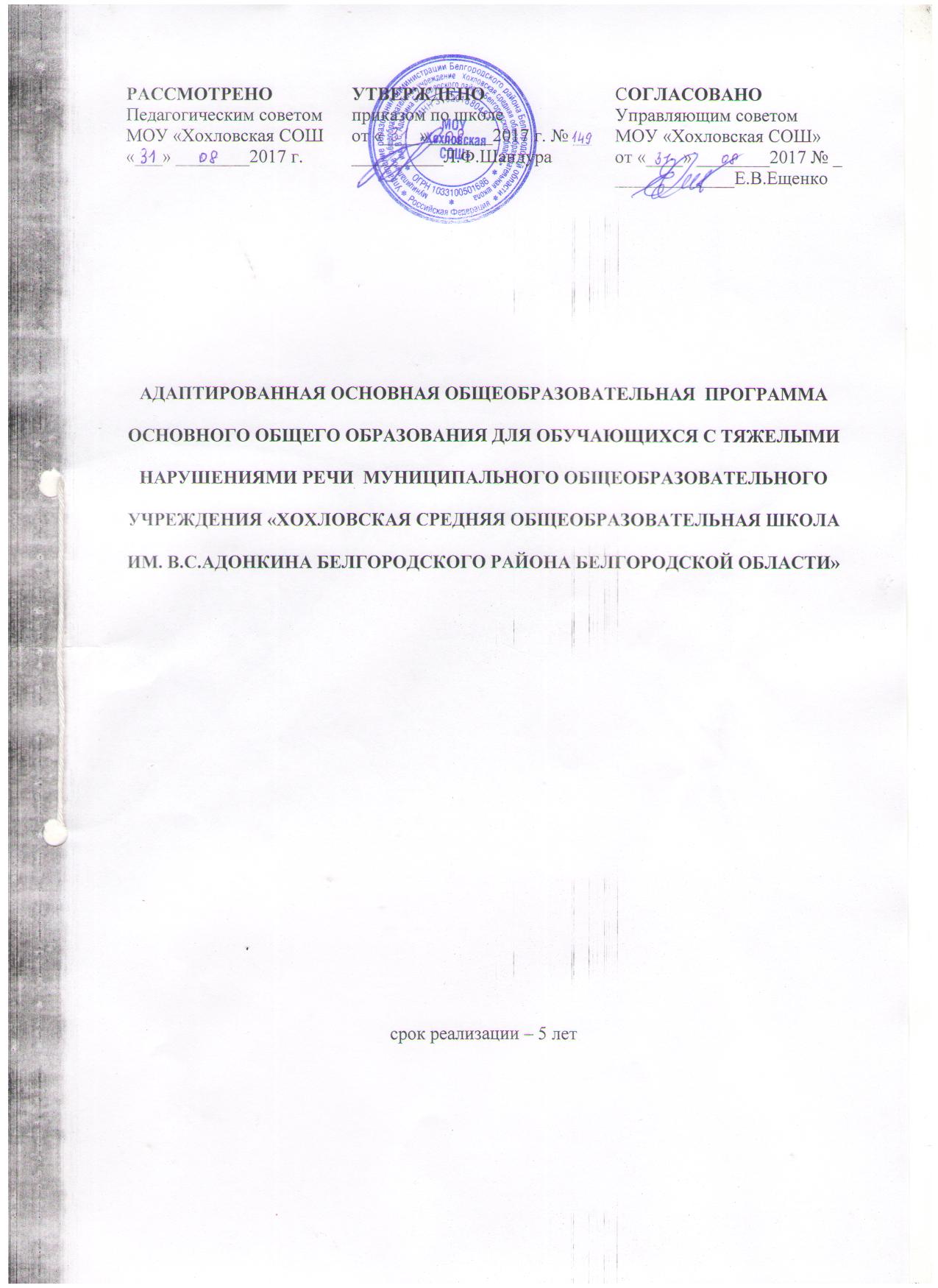 ОглавлениеОбщие положения……………………………………………………………………………2Целевой раздел основной образовательной программы основного общего образования…………………………………………………………………………………...5Пояснительная записка…………………………………………………………...5Планируемые результаты освоения обучающимися основной образовательной программы основного общего образования……………………………………………...8Система оценки достижения планируемых результатов освоения основной образовательной программы основного общего образования………………………..81Содержательный раздел основной образовательной программы основного общего образования………………………………………………………………………...83Программа развития универсальных учебных действий………………………..83Примерные программы учебных предметов, курсов………………………. ... 196.Программа воспитания и социализации обучающихся при получении основного общего образования……………………… ................................................ 169Программа коррекционной работы…………………………………………...194Организационный раздел основной образовательной программы основного общего образования……………………………………………………………………….201Учебный план основного общего образования………………………………...201План внеурочной деятельности основного общего образования……………208Календарный учебный график…………………………………………………..210Система условий реализации основной образовательной программы основного общего образования………………………………………………. .............. 231Общие положенияАдаптированная 	основная образовательная программа основного общего образования (далее АООП) МОУ «Хохловская средняя общеобразовательная школа им.В.А.Адонкина Белгородского района Белгородской области имени» (далее Школа) разработана в соответствии с требованиями федерального государственного образовательного стандарта основного общего образования к структуре основной образовательной программы, определяет цель, задачи, планируемые результаты, содержание и организацию образовательного процесса на ступени основного общего образования. Кроме того, АООП разработана на основании образовательных потребностей и запросов участников образовательного процесса и является программой развития основной школы. АООП разработана службой социально-педагогического сопровождения с привлечением административно-управленческого персонала и педагогического коллектива основной школы, управляющего совета Школы и родительской общественности старшей Школы. АООП ООО Школы в соответствии с требованиями Стандарта содержит три раздела: целевой, содержательный и организационный. Целевой раздел определяет общее назначение, цели, задачи реализации АООП ООО, принципы и подходы к формированию АООП ООО и планируемые результаты освоения обучающимися АООП ООО, конкретизированные в соответствии с требованиями Стандарта Российской Федерации и учитывающие региональные особенности, а также способы определения достижения этих целей и результатов. Целевой раздел включает: пояснительную записку; планируемые результаты освоения обучающимися основной образовательной программы основного общего образования; систему оценки достижения планируемых результатов освоения основной образовательной программы основного общего образования. Содержательный раздел определяет общее содержание АООП ООО и включает образовательные программы, ориентированные на достижение  личностных, предметных и метапредметных результатов, в том числе: программу развития универсальных учебных действий на ступени основного общего образования, включающую формирование компетенций обучающихся в области использования информационно-коммуникационных технологий, учебно- исследовательской и проектной деятельности; программы отдельных учебных предметов, курсов; программу воспитания и социализации обучающихся на ступени основного общего образования, включающую такие направления, как духовно-нравственное развитие и воспитание обучающихся, их социализация и профессиональная ориентация, формирование культуры здорового и безопасного образа жизни, экологической культуры; программу коррекционной работы. Организационный раздел устанавливает общие рамки организации образовательного процесса, а также механизм реализации компонентов АООП ООО. Организационный раздел включает: учебный план основного общего образования как один из основных механизмов реализации основной образовательной программы; календарный учебный график; план внеурочной деятельности; систему условий реализации основной образовательной программы в соответствии с требованиями Стандарта. Основная 	школа, 	реализующая 	АООП 	ООО 	осуществляет 	ознакомление обучающихся 	и 	их 	родителей 	(законных 	представителей) 	как 	участников образовательного процесса с их правами и обязанностями в части формирования и реализации АООП ООО, установленными законодательством Российской Федерации и уставом учреждения. 1.Целевой раздел адаптированной основной образовательной программы основного общего образования1.1Пояснительная записка Целями реализации основной образовательной программы основного общего образования являются: достижение выпускниками планируемых результатов: знаний,  умений, навыков, компетенций и компетентностей, определяемых личностными, семейными, общественными, государственными потребностями и возможностями обучающегося среднего школьного возраста, индивидуальными особенностями его развития и состояния здоровья; становление и развитие личности обучающегося в ее самобытности, уникальности, неповторимости.  Достижение поставлены целей при разработке и реализации образовательной организацией основной образовательной программы основного общего образования предусматривает решение следующих основных задач: обеспечение соответствия основной образовательной программы требованиям Федерального государственного образовательного стандарта основного общего образования (ФГОС ООО); обеспечение преемственности начального общего, основного общего, образования; обеспечение доступности получения качественного основного общего образования, достижение планируемых результатов освоения основной образовательной программы основного общего образования обучающимися с ОВЗ, в том числе детьми-инвалидами; установление требований к воспитанию и социализации обучающихся как части образовательной программы и соответствующему усилению воспитательного потенциала школы, обеспечению индивидуализированного психолого-педагогического сопровождения каждого обучающегося, формированию образовательного базиса, основанного не только на знаниях, но и на соответствующем культурном уровне развития личности, созданию необходимых условий для ее самореализации; обеспечение эффективного сочетания урочных и внеурочных форм организации учебных занятий, взаимодействия всех участников образовательных отношений; выявление и развитие способностей обучающихся с ОВЗ, в том числе детей- инвалидов, их интересов через систему секций, студий и кружков, общественно полезную деятельность, организацию интеллектуальных и творческих соревнований, научно-технического творчества, проектной и учебно-исследовательской деятельности; участие обучающихся, их родителей (законных представителей), педагогических работников и общественности в проектировании и развитии внутришкольной социальной среды, школьного уклада; социальное и учебно-исследовательское проектирование, профессиональная ориентация    обучающихся    при    поддержке    педагогов,    психологов,    социальных педагогов. сохранение и укрепление физического, психологического и социального здоровья обучающихся, обеспечение их безопасности. Принципы и подходы к формированию образовательной программы основного общего образования В  основе  реализации  основной  образовательной  программы  лежит  системно - деятельностный подход , который предполагает: воспитание и развитие качеств личности, отвечающих требованиям информационного общества, инновационной экономики, задачам построения российского гражданского общества на основе принципов толерантности, диалога культур и уважения многонационального, поликультурного и поликонфессионального состава; формирование соответствующей целям общего образования социальной среды развития обучающихся в системе образования, переход к стратегии социального проектирования и конструирования на основе разработки содержания и технологий образования, определяющих пути и способы достижения желаемого уровня (результата) личностного и познавательного развития обучающихся; ориентацию на достижение основного результата образования – развитие на основе освоения универсальных учебных действий, познания и освоения мира личности обучающегося, его активной учебно-познавательной деятельности, формирование его готовности к саморазвитию и непрерывному образованию; признание решающей роли содержания образования, способов организации образовательной деятельности и учебного сотрудничества в достижении целей личностного и социального развития обучающихся; учет индивидуальных возрастных, психологических и физиологических особенностей обучающихся, роли, значения видов деятельности и форм общения при построении образовательного процесса и определении образовательно-воспитательных целей и путей их достижения; разнообразие индивидуальных образовательных траекторий и индивидуального развития каждого обучающегося с ОВЗ, в том числе детей-инвалидов. Основная образовательная программа формируется с учетом психолого - педагогических особенностей развития детей 11 –17 лет, связанных: с переходом от учебных действий, характерных для начальной школы и осуществляемых только совместно с классом как учебной общностью и под руководством учителя, от способности только осуществлять принятие заданной педагогом и осмысленной цели к овладению этой учебной деятельностью на уровне основной школы в единстве мотивационно-смыслового и операционно-технического компонентов, становление которой осуществляется в форме учебного исследования, к новой внутренней позиции обучающегося – направленности на самостоятельный познавательный поиск, постановку учебных целей, освоение и самостоятельное осуществление контрольных и оценочных действий, инициативу в организации учебного сотрудничества; с осуществлением на каждом возрастном 	уровне, благодаря 	развитию рефлексии общих способов действий и возможностей их переноса в различные учебно- предметные области, качественного преобразования учебных действий: моделирования, контроля и оценки и перехода от самостоятельной постановки обучающимися новых учебных задач к развитию способности проектирования собственной учебной деятельности и построению жизненных планов во временнóй перспективе; с формированием у обучающегося научного типа мышления, который ориентирует его на общекультурные образцы, нормы, эталоны и закономерности взаимодействия с окружающим миром; с овладением коммуникативными средствами и способами организации кооперации и сотрудничества, развитием учебного сотрудничества, реализуемого в отношениях обучающихся с учителем и сверстниками; с изменением формы организации учебной деятельности и учебного сотрудничества от классно-урочной к лабораторно-семинарской и лекционно- лабораторной исследовательской. Переход обучающегося в основную школу совпадает с первым этапом подросткового развития - переходом к кризису младшего подросткового возраста, характеризующимся началом перехода от детства к взрослости, при котором центральным и специфическим новообразованием в личности подростка является возникновение и развитие самосознания – представления о том, что он уже не ребенок, т. е. чувства взрослости, а также внутренней переориентацией подростка с правил и ограничений, связанных с моралью послушания, на нормы поведения взрослых. Второй этап подросткового развития характеризуется: бурным, скачкообразным характером развития, т. е. происходящими за сравнительно короткий срок многочисленными качественными изменениями прежних особенностей, интересов и отношений ребенка, появлением у подростка значительных субъективных трудностей и переживаний; стремлением 	подростка 	к 	общению 	и 	совместной 	деятельности 	со сверстниками; особой чувствительностью к морально-этическому «кодексу товарищества», в котором заданы важнейшие нормы социального поведения взрослого мира; обостренной, в связи с возникновением чувства взрослости, восприимчивостью к усвоению норм, ценностей и способов поведения, которые существуют в мире взрослых и в их отношениях, порождающей интенсивное формирование нравственных понятий и убеждений, выработку принципов, моральное развитие личности; т. е. моральным развитием личности; сложными поведенческими проявлениями, вызванными противоречием между потребностью подростков в признании их взрослыми со стороны окружающих и собственной неуверенностью в этом, проявляющимися в разных формах непослушания, сопротивления и протеста; изменением социальной ситуации развития: ростом информационных перегрузок, характером социальных взаимодействий, способами получения информации (СМИ, телевидение, Интернет). Учет особенностей подросткового возраста, успешность и своевременность формирования  новообразований  познавательной  сферы,  качеств  и  свойств  личности связывается  с  активной  позицией  учителя,  а  также  с  адекватностью  построения образовательного процесса и выбором условий и методик обучения. Объективно необходимое для подготовки к будущей жизни развитие социальной взрослости подростка требует и от родителей (законных представителей) решения соответствующей задачи воспитания подростка в семье, смены прежнего типа отношений на новый. 1.2Планируемые результаты освоения обучающимися основной образовательной основного общего образованияОбщие положенияПланируемые результаты освоения основной образовательной программы основного общего образования представляют собой систему ведущих целевых установок и ожидаемых результатов освоения всех компонентов, составляющих содержательную основу образовательной программы. Они обеспечивают связь между требованиями ФГОС ООО, образовательным процессом и системой оценки результатов освоения ООП ООО, выступая содержательной и критериальной основой для разработки программ учебных предметов, курсов, учебно-методической литературы, программ воспитания и социализации, с одной стороны, и системы оценки результатов –с другой. В соответствии с требованиями ФГОС ООО система планируемых результатов – личностных, метапредметных и предметных – устанавливает и описывает классы учебно-познавательных и учебно-практических задач, которые осваивают учащиеся в ходе обучения, особо выделяя среди них те, которые выносятся на итоговую оценку, в том числе государственную итоговую аттестацию выпускников. Успешное выполнение этих задач требует от учащихся овладения системой учебных действий (универсальных и специфических для каждого учебного предмета: регулятивных, коммуникативных, познавательных) с учебным материалом и, прежде всего, с опорным учебным материалом, служащим основой для последующего обучения. Фактически личностные, метапредметные и предметные планируемые результаты устанавливают и описывают следующие обобщённые классы учебно-познавательных и учебно-практических задач, предъявляемых обучающимся: 1)учебно-познавательные задачи, направленные на формирование и оценку умений и навыков, способствующих освоению систематических знаний, в том числе: первичному ознакомлению, отработке и осознанию теоретических моделей и понятий (общенаучных и базовых для данной области знания), стандартных алгоритмов и процедур; выявлению и осознанию сущности и особенностей изучаемых объектов, процессов и явлений действительности (природных, социальных, культурных, технических и др.) в соответствии с содержанием конкретного учебного предмета, созданию и использованию моделей изучаемых объектов и процессов, схем; выявлению и анализу существенных и устойчивых связей и отношений между объектами и процессами; учебно-познавательные задачи, направленные на формирование и оценку навыка самостоятельного приобретения, переноса и интеграции знаний как результата использования знако-символических средств и/или логических операций сравнения, анализа, синтеза, обобщения, интерпретации, оценки, классификации по родовидовым признакам, установления аналогий и причинно-следственных связей, построения рассуждений, соотнесения с известным; требующие от обучающихся более глубокого понимания изученного и/или выдвижения новых для них идей, иной точки зрения, создания или исследования новой информации, преобразования известной информации, представления её в новой форме, переноса в иной контекст и т. п.; учебно-практические задачи,      направленные  на  формирование и оценку навыка разрешения проблем/проблемных ситуаций, требующие принятия решения в ситуации неопределённости, например, выбора или разработки оптимального либо наиболее эффективного решения, создания объекта с заданными свойствами, установления закономерностей или «устранения неполадок» и т. п.; учебно-практические задачи, направленные на формирование и оценку навыка сотрудничества, требующие совместной работы в парах или группах с распределением ролей/функций и разделением ответственности за конечный результат; учебно-практические задачи,   направленные  на   формирование и оценку навыка коммуникации, требующие создания письменного или устного текста/высказывания с заданными параметрами: коммуникативной задачей, темой, объёмом, форматом (например, сообщения, комментария, пояснения, призыва, инструкции, текста-описания или текста-рассуждения. учебно-практические и учебно-познавательные задачи, направленные на формирование и оценку навыка самоорганизации и саморегуляции, наделяющие обучающихся функциями организации выполнения задания: планирования этапов выполнения работы, отслеживания продвижения в выполнении задания, соблюдения графика подготовки и предоставления материалов, поиска необходимых ресурсов, распределения обязанностей и контроля качества выполнения работы; учебно-практические и учебно-познавательные задачи, направленные на формирование и оценку навыка рефлексии, что требует от обучающихся самостоятельной оценки или анализа собственной учебной деятельности с позиций соответствия полученных результатов учебной задаче, целям и способам действий, выявления позитивных и негативных факторов, влияющих на результаты и качество выполнения задания и/или самостоятельной постановки учебных задач (например, что надо изменить, выполнить по-другому, дополнительно узнать и т. п.); учебно-практические и учебно-познавательные задачи, направленные на выражения ценностных суждений и/или своей позиции по обсуждаемой проблеме на основе имеющихся представлений о социальных и/или личностных ценностях, нравственно-этических нормах, эстетических ценностях, а также аргументации (пояснения или комментария) своей позиции или оценки; учебно-практические и учебно-познавательные задачи, направленные на формирование и оценку ИКТ-компетентности обучающихся, требующие педагогически целесообразного использования ИКТ в целях повышения эффективности процесса формирования всех перечисленных выше ключевых навыков (самостоятельного приобретения и переноса знаний, сотрудничества и коммуникации, решения проблем и самоорганизации, рефлексии и ценностно-смысловых ориентаций), а также собственно навыков использования ИКТ. В соответствии с реализуемой ФГОС ООО деятельностной парадигмой образования система планируемых результатов строится на основе уровневого подхода: выделения ожидаемого уровня актуального развития большинства обучающихся и ближайшей перспективы их развития. Такой подход позволяет определять динамическую картину развития обучающихся, поощрять продвижение обучающихся, выстраивать индивидуальные траектории обучения с учетом зоны ближайшего развития ребенка.  Структура планируемых результатовПланируемые результаты опираются на ведущие целевые установки, отражающие основной, сущностный вклад каждой изучаемой программы в развитие личности обучающихся, их способностей. В структуре планируемых результатов выделяется следующие группы: Личностные результаты освоения основной образовательной программы  представлены в соответствии с группой личностных результатов и раскрывают и детализируют основные направленности этих результатов. Оценка достижения этой группы планируемых результатов ведется в ходе процедур, допускающих предоставление и использование исключительно неперсонифицированной информации. Метапредметные результаты освоения основной образовательной программы  представлены в соответствии с подгруппами универсальных учебных действий, раскрывают и детализируют основные направленности метапредметных результатов. Предметные результаты освоения основной образовательной программы  представлены в соответствии с группами результатов учебных предметов, раскрывают и детализируют их. Предметные результаты приводятся в блоках «Выпускник научится» и «Выпускник  получит  возможность  научиться»,  относящихся  к  каждому  учебному предмету. Планируемые предметные результаты освоения родного языка и родной литературы разработаны в соответствии с содержанием и особенностями изучения курса учебно-методическим объединением «Школа России». Планируемые результаты, отнесенные к блоку «Выпускник научится», ориентируют пользователя в том, достижение какого уровня освоения учебных действий с изучаемым опорным учебным материалом ожидается от выпускника. Критериями отбора результатов служат их значимость для решения основных задач образования на данном уровне и необходимость для последующего обучения, а также потенциальная возможность их достижения большинством обучающихся. Иными словами, в этот блок включается круг учебных задач, построенных на опорном учебном материале, овладение которыми принципиально необходимо для успешного обучения и социализации и которые могут быть освоены всеми обучающихся. Достижение планируемых результатов, отнесенных к блоку «Выпускник научится», выносится на итоговое оценивание, которое может осуществляться как в ходе обучения (с помощью накопленной оценки или портфеля индивидуальных достижений), так и в конце обучения, в том числе в форме государственной итоговой аттестации. Оценка достижения планируемых результатов этого блока на уровне ведется с помощью заданий базового уровня, а на уровне действий, составляющих зону ближайшего развития большинства обучающихся, – с помощью заданий повышенного уровня. Успешное выполнение обучающимися заданий базового уровня служит единственным основанием для положительного решения вопроса о возможности перехода на следующий уровень обучения. В блоке «Выпускник получит возможность научиться» приводятся планируемые результаты, характеризующие систему учебных действий в отношении знаний, умений, навыков, расширяющих и углубляющих понимание опорного учебного материала или выступающих как пропедевтика для дальнейшего изучения данного предмета. Уровень достижений, соответствующий планируемым результатам этого блока, могут продемонстрировать отдельные мотивированные и способные обучающиеся. В повседневной практике преподавания цели данного блока не отрабатываются со всеми без исключения обучающимися как в силу повышенной сложности учебных действий, так и в силу повышенной сложности учебного материала и/или его пропедевтического характера на данном уровне обучения. Оценка достижения планируемых результатов ведется преимущественно в ходе процедур, допускающих предоставление и использование исключительно неперсонифицированной информации. Соответствующая группа результатов в тексте выделена курсивом. Задания, ориентированные на оценку достижения планируемых результатов из блока «Выпускник получит возможность научиться», могут включаться в материалы итогового контроля блока «Выпускник научится». Основные цели такого включения – предоставить возможность обучающимся продемонстрировать овладение более высоким уровнем достижений и выявить динамику роста численности наиболее подготовленных обучающихся. При этом невыполнение обучающимися заданий, с помощью которых ведется оценка достижения планируемых результатов данного блока, не является препятствием для перехода на следующий уровень обучения. В ряде случаев достижение планируемых результатов этого блока целесообразно вести в ходе текущего и промежуточного оценивания, а полученные результаты фиксировать в виде накопленной оценки (например, в форме портфеля достижений) и учитывать при определении итоговой оценки. Подобная структура представления планируемых результатов подчеркивает тот факт, что при организации образовательного процесса, направленного на реализацию и достижение планируемых результатов, от учителя требуется использование таких педагогических технологий, которые основаны на дифференциации требований к подготовке обучающихся. При  получении основного  общего  образования  устанавливаются  планируемые результаты освоения: четырёх междисциплинарных учебных программ - «Формирование универсальных учебных действий», «Формирование ИКТ-компетентности обучающихся»,  «Основы  учебно-исследовательской  и  проектной  деятельности»  и «Основы смыслового чтения и работа с текстом»; учебных программ по всем предметам 	- «Русский 	язык»,  «Литература», «Английский 	язык», «История России. Всеобщая история», «Обществознание», «География», «Математика», «Информатика», «Физика», «Биология», «Химия», «Изобразительное искусство», «Музыка», «Технология», «Физическая  культура» . Личностные результаты освоения основной образовательной программы В рамках когнитивного компонента будут сформированы: историко-географический образ, включая представление о территории и границах России, её географических особенностях, знание основных исторических событий развития государственности и общества; знание истории и географии края, его достижений и культурных традиций; образ социально-политического устройства - представление о государственной организации России, знание государственной символики (герб, флаг, гимн), знание государственных праздников; знание положений Конституции РФ, основных прав и обязанностей гражданина, ориентация в правовом пространстве государственно-общественных отношений; знание о своей этнической принадлежности, освоение национальных ценностей, традиций, культуры, знание о народах и этнических группах России; освоение общекультурного наследия России и общемирового культурного наследия; ориентация в системе моральных норм и ценностей и их  иерархизация, понимание конвенционального характера морали; основы социально-критического мышления, ориентация в особенностях социальных отношений и взаимодействий, установление взаимосвязи между общественными и политическими событиями; экологическое сознание, признание высокой ценности жизни во всех её проявлениях; знание основных принципов и правил отношения к природе; знание основ здорового образа жизни и здоровьесберегающих технологий; правил поведения в чрезвычайных ситуациях. В рамках ценностного и эмоционального компонентов будут сформированы: гражданский патриотизм, любовь к Родине, чувство гордости за свою страну; уважение к истории, культурным и историческим памятникам; эмоционально положительное принятие своей этнической идентичности; уважение к другим народам России и мира и принятие их, межэтническая толерантность, готовность к равноправному сотрудничеству; уважение к личности и её достоинствам, доброжелательное отношение к окружающим, нетерпимость к любым видам насилия и готовность противостоять им; уважение к ценностям семьи, любовь к природе, признание ценности здоровья, своего и других людей, оптимизм в восприятии мира; потребность в самовыражении и самореализации, социальном признании; позитивная моральная самооценка и моральные чувства — чувство гордости при следовании моральным нормам, переживание стыда и вины при их нарушении. В рамках деятельностного (поведенческого) компонента будут сформированы: готовность и способность к участию в школьном самоуправлении в пределах возрастных компетенций (дежурство в школе и классе, участие в детских и молодёжных общественных организациях, школьных и внешкольных мероприятиях); готовность и способность к выполнению норм и требований школьной жизни, прав и обязанностей ученика; умение вести диалог на основе равноправных отношений и взаимного уважения и принятия; умение конструктивно разрешать конфликты; готовность и способность к выполнению моральных норм в отношении взрослых и сверстников в школе, дома, во внеурочной деятельности; потребность в участии в общественной жизни ближайшего социального окружения, общественно полезной деятельности; умение строить жизненные планы с учётом конкретных социальноисторических, политических и экономических условий; устойчивый познавательный интерес и становление смыслообразующей функции познавательного мотива; готовность к выбору профильного образования. Выпускник получит возможность для формирования: выраженной устойчивой учебно-познавательной мотивации и интереса к учению; готовности к самообразованию и самовоспитанию; адекватной позитивной самооценки и Я-концепции; компетентности в реализации основ гражданской идентичности в поступках и деятельности; морального сознания на конвенциональном уровне, способности к решению моральных дилемм на основе учёта позиций участников дилеммы, ориентации на их мотивы и чувства; устойчивое следование в поведении моральным нормам  и этическим требованиям; эмпатии как осознанного понимания и сопереживания чувствам других, выражающейся в поступках, направленных на помощь и обеспечение благополучия.  Метапредметные результаты освоения основной образовательной программы  Метапредметные результаты включают освоенные обучающимися межпредметные понятия и универсальные учебные действия (регулятивные, познавательные, коммуникативные), способность их использования в учебной, познавательной и социальной практике, самостоятельность планирования и осуществления учебной деятельности и организации учебного сотрудничества с педагогами и сверстниками, построение индивидуальной образовательной траектории.  Межпредметные понятия. Условием формирования межпредметных понятий, таких, как система, факт, закономерность, феномен, анализ, синтез является овладение обучающимися основами читательской компетенции, приобретение навыков работы с информацией, участие в проектной деятельности. В основной школе на всех предметах будет продолжена работа по формированию и развитию основ читательской компетенции. Обучающиеся овладеют чтением как средством осуществления своих дальнейших планов: продолжения   образования   и   самообразования,   осознанного   планирования   своего актуального и перспективного круга чтения, в том числе досугового, подготовки к трудовой и социальной деятельности. У выпускников будет сформирована потребность в систематическом чтении как средстве познания мира и себя в этом мире, гармонизации отношений человека и общества, создании образа «потребного будущего». При изучении учебных предметов обучающиеся усовершенствуют приобретенные на первом уровне навыки работы с информацией и пополнят их. Они смогут работать с текстами, преобразовывать и интерпретировать содержащуюся в них информацию, в том числе: систематизировать, сопоставлять, анализировать, обобщать и интерпретировать информацию, содержащуюся в готовых информационных объектах; выделять главную и избыточную информацию, выполнять смысловое свертывание выделенных фактов, мыслей; представлять информацию в сжатой словесной форме (в виде плана или тезисов) и в наглядно-символической форме (в виде таблиц, графических схем и диаграмм, карт понятий — концептуальных диаграмм, опорных конспектов); заполнять и дополнять таблицы, схемы, диаграммы, тексты. В ходе изучения всех учебных предметов обучающиеся приобретут опыт проектной деятельности как особой формы учебной работы, способствующей воспитанию самостоятельности, инициативности, ответственности, повышению мотивации и эффективности учебной деятельности; в ходе реализации исходного замысла на практическом уровне овладеют умением выбирать адекватные стоящей задаче средства, принимать решения, в том числе и в ситуациях неопределенности. Они получат возможность развить способность к разработке нескольких вариантов решений, к поиску нестандартных решений, поиску и осуществлению наиболее приемлемого решения. В соответствии ФГОС ООО выделяются три группы универсальных учебных действий: регулятивные, познавательные, коммуникативные.  Регулятивные универсальные учебные действия Выпускник научится: целеполаганию, включая постановку новых целей, преобразование практической задачи в познавательную; самостоятельно анализировать условия достижения цели на основе учёта выделенных учителем ориентиров действия в новом учебном материале; планировать пути достижения целей; устанавливать целевые приоритеты; уметь самостоятельно контролировать своё время и управлять им; принимать решения в проблемной ситуации на основе переговоров; осуществлять констатирующий и предвосхищающий контроль по результату и по способу действия; актуальный контроль на уровне произвольного внимания; адекватно самостоятельно оценивать правильность выполнения действия и вносить необходимые коррективы в исполнение как в конце действия, так и по ходу его реализации; основам прогнозирования как предвидения будущих событий и развития процесса. Выпускник получит возможность научиться: самостоятельно ставить новые учебные цели и задачи; построению жизненных планов во временной перспективе; при планировании достижения целей самостоятельно и адекватно учитывать условия и средства их достижения; выделять альтернативные способы достижения цели и выбирать наиболее эффективный способ; основам саморегуляции в учебной и познавательной деятельности в форме осознанного управления своим поведением и деятельностью, направленной на достижение поставленных целей; осуществлять познавательную рефлексию в отношении действий по решению учебных и познавательных задач; адекватно оценивать объективную трудность как меру фактического или предполагаемого расхода ресурсов на решение задачи; адекватно оценивать свои возможности достижения цели определённой сложности в различных сферах самостоятельной деятельности; основам саморегуляции эмоциональных состояний; прилагать волевые усилия и преодолевать трудности и препятствия на пути достижения целей.  Коммуникативные универсальные учебные действия  Выпускник научится: учитывать разные мнения и стремиться к координации различных позиций в сотрудничестве; формулировать собственное мнение и позицию, аргументировать и координировать её с позициями партнёров в сотрудничестве при выработке общего решения в совместной деятельности; устанавливать и сравнивать разные точки зрения, прежде чем принимать решения и делать выбор; аргументировать свою точку зрения, спорить и отстаивать свою позицию не враждебным для оппонентов образом; задавать вопросы, необходимые для организации собственной деятельности и сотрудничества с партнёром; осуществлять взаимный контроль и оказывать в сотрудничестве необходимую взаимопомощь; адекватно использовать речь для планирования и регуляции своей деятельности; адекватно использовать речевые средства для решения различных коммуникативных задач; владеть устной и письменной речью; строить монологическое контекстное высказывание; организовывать и планировать учебное сотрудничество с учителем и сверстниками, определять цели и функции участников, способы взаимодействия; планировать общие способы работы; осуществлять контроль, коррекцию, оценку действий партнёра, уметь убеждать; работать в группе - устанавливать рабочие отношения, эффективно сотрудничать и способствовать продуктивной кооперации; интегрироваться в группу сверстников и строить продуктивное взаимодействие со сверстниками и взрослыми; прежде чем принимать решения и делать выбор; аргументировать свою точку зрения, спорить и отстаивать свою позицию не враждебным для оппонентов образом; задавать вопросы, необходимые для организации собственной деятельности и сотрудничества с партнёром; осуществлять взаимный контроль и оказывать в сотрудничестве необходимую взаимопомощь; адекватно использовать речь для планирования и регуляции своей деятельности; адекватно использовать речевые средства для решения различных коммуникативных задач; владеть устной и письменной речью; строить монологическое контекстное высказывание; организовывать и планировать учебное сотрудничество с учителем и сверстниками, определять цели и функции участников, способы взаимодействия; планировать общие способы работы; осуществлять контроль, коррекцию, оценку действий партнёра, уметь убеждать; работать в группе - устанавливать рабочие отношения, эффективно сотрудничать и способствовать продуктивной кооперации; интегрироваться в группу сверстников и строить продуктивное взаимодействие со сверстниками и взрослыми; основам коммуникативной рефлексии; использовать адекватные языковые средства для отображения своих чувств, мыслей, мотивов и потребностей; отображать в речи (описание, объяснение) содержание совершаемых действий как в форме громкой социализированной речи, так и в форме внутренней речи. Выпускник получит возможность научиться: учитывать и координировать отличные от собственной позиции других людей, в сотрудничестве; учитывать разные мнения и интересы и обосновывать собственную позицию; понимать относительность мнений и подходов к решению проблемы; продуктивно разрешать конфликты на основе учёта интересов и позиций всех участников, поиска и оценки альтернативных способов разрешения конфликтов; договариваться и приходить к общему решению в совместной деятельности, в том числе в ситуации столкновения интересов; брать на себя инициативу в организации совместного действия (деловое лидерство); оказывать поддержку и содействие тем, от кого зависит достижение цели в совместной деятельности; осуществлять коммуникативную рефлексию как осознание оснований собственных действий и действий партнёра; в процессе коммуникации достаточно точно, последовательно и полно передавать партнёру необходимую информацию как ориентир для построения действия; вступать в диалог, а также участвовать в коллективном обсуждении проблем, участвовать в дискуссии и аргументировать свою позицию, владеть монологической и диалогической формами речи в соответствии с грамматическими и синтаксическими нормами родного языка; следовать морально-этическим и психологическим принципам общения и сотрудничества на основе уважительного отношения к партнёрам, внимания к личности другого, адекватного межличностного восприятия, готовности адекватно реагировать на нужды других, в частности оказывать помощь и эмоциональную поддержку партнёрам в процессе достижения общей цели совместной деятельности; устраивать эффективные групповые обсуждения и обеспечивать обмен знаниями между членами группы для принятия эффективных совместных решений; в совместной деятельности чётко формулировать цели группы и позволять её участникам проявлять собственную энергию для достижения этих целей. Познавательные универсальные учебные действия  Выпускник научится: основам реализации проектно-исследовательской деятельности; проводить наблюдение и эксперимент под руководством учителя; осуществлять расширенный поиск информации с использованием ресурсов библиотек и Интернета; создавать и преобразовывать модели и схемы для решения задач; осуществлять выбор наиболее эффективных способов решения задач в зависимости от конкретных условий; давать определение понятиям; устанавливать причинно-следственные связи; осуществлять  логическую  операцию  установления  родовидовых  отношений, ограничение понятия; обобщать понятия — осуществлять логическую операцию перехода от видовых признаков к родовому понятию, от понятия с меньшим объёмом к понятию с большим объёмом; осуществлять сравнение, сериацию и классификацию, самостоятельно выбирая основания и критерии для указанных логических операций; строить классификацию на основе дихотомического деления (на основе отрицания); строить логическое рассуждение, включающее установление причинно- следственных связей; объяснять явления, процессы, связи и отношения, выявляемые в ходе исследования; основам ознакомительного, изучающего, усваивающего и поискового чтения; структурировать тексты, включая умение выделять главное и второстепенное, главную идею текста, выстраивать последовательность описываемых событий; работать с метафорами - понимать переносный смысл выражений, понимать и употреблять обороты речи, построенные на скрытом уподоблении, образном сближении слов. Выпускник получит возможность научиться: основам рефлексивного чтения; ставить проблему, аргументировать её актуальность; самостоятельно проводить исследование 	на основе 	применения методов наблюдения и эксперимента; выдвигать гипотезы о связях и закономерностях событий, процессов, объектов; организовывать исследование с целью проверки гипотез; делать умозаключения (индуктивное и по аналогии) и выводы на основе аргументации. Предметные результаты Русский язык: Речь и речевое общение Выпускник научится: использовать различные виды монолога (повествование, описание, рассуждение; сочетание разных видов монолога) в различных ситуациях общения; использовать различные виды диалога в ситуациях формального и неформального, межличностного и межкультурного общения; соблюдать нормы речевого поведения в типичных ситуациях общения; оценивать образцы устной монологической и диалогической речи с точки зрения соответствия ситуации речевого общения, достижения коммуникативных целей речевого взаимодействия, уместности использованных языковых средств; •предупреждать коммуникативные неудачи в процессе речевого общения. Выпускник получит возможность научиться:выступать перед аудиторией с небольшим докладом; публично представлять проект, реферат; публично защищать свою позицию;участвовать в коллективном обсуждении проблем, аргументировать собственную позицию, доказывать её, убеждать;понимать основные причины коммуникативных неудач и объяснятьих. Речевая деятельность АудированиеВыпускник научится: различным видам аудирования (с полным пониманием аудиотекста, с пониманием основного содержания, с выборочным извлечением информации; передавать содержание аудиотекста в соответствии с заданной коммуникативной задачей в устной форме; понимать и формулировать в устной форме тему, коммуникативную задачу, основную мысль, логику изложения учебно-научного, публицистического, официально- делового, художественного аудиотекстов, распознавать в них основную и дополнительную информацию, комментировать её в устной форме; передавать содержание учебно-научного, публицистического, официально- делового, художественного аудиотекстов в форме плана, тезисов, ученического изложения (подробного, выборочного, сжатого). Выпускник получит возможность научиться:понимать явную и скрытую (подтекстовую) информацию публицисти-ческого текста (в том числе в СМИ), анализировать и комментировать её в устной форме. Чтение Выпускник научится: понимать содержание прочитанных учебно-научных, публицистических (информационных и аналитических, художественно-публицистических жанров), художественных текстов и воспроизводить их в устной форме в соответствии с ситуацией общения, а также в форме ученического изложения (подробного, выборочного, сжатого), в форме плана, тезисов (в устной и письменной форме); использовать практические умения ознакомительного, изучающего, просмотрового способов (видов) чтения в соответствии с поставленной коммуникативной задачей; передавать схематически представленную информацию в виде связного текста; использовать приёмы работы с учебной книгой, справочниками и другими информационными источниками, включая СМИ и ресурсы Интернета; отбирать и систематизировать материал на определённую тему, анализировать отобранную информацию и интерпретировать её в соответствии с поставленной коммуникативной задачей. Выпускник получит возможность научиться:понимать, анализировать, оценивать явную и скрытую (подтекстовую) информацию в прочитанных текстах разной функциональностилевой и жанровой принадлежности;извлекать информацию по заданной проблеме (включая противоположные точки зрения на её решение) из различных источников (учебно-научных текстов, текстов  СМИ,  в  том  числе  представленных  в  электронном  виде  на  различныхинформационных носителях, официально-деловых текстов), высказывать собственную точку зрения на решение проблемы.Говорение Выпускник научиться: создавать устные монологические и диалогические высказывания (в том числе оценочного характера) на актуальные социально-культурные, нравственно-этические, бытовые, учебные темы (в том числе лингвистические, а также темы, связанные с содержанием других изучаемых учебных предметов) разной коммуникативной направленности в соответствии с целями и ситуацией общения (сообщение, небольшой доклад в ситуации учебно-научного общения, бытовой рассказ о событии, история, участие в беседе, споре); обсуждать и чётко формулировать цели, план совместной групповой учебной деятельности, распределение частей работы; извлекать из различных источников, систематизировать и анализировать материал на определённую тему и передавать его в устной форме с учётом заданных условий общения; соблюдать в практике устного речевого общения основные орфоэпические, лексические, грамматические нормы современного русского литературного языка; стилистически корректно использовать лексику и фразеологию, правила речевого этикета. Выпускник получит возможность научиться: создавать устные монологические и диалогические высказывания различных типов и жанров в учебно-научной (на материале изучаемых учебных дисциплин), социально-культурной и деловой сферах общения; выступать перед аудиторией с докладом; публично защищать проект, реферат; участвовать в дискуссии на учебно-научные темы, соблюдая нормы учебно- научного общения; анализировать и оценивать речевые высказывания с точки зрения их успешности в достижении прогнозируемого результата. Письмо Выпускник научится: создавать письменные монологические высказывания разной коммуникативной направленности с учётом целей и ситуации общения (ученическое сочинение на социально- культурные, нравственно-этические, бытовые и учебные темы, рассказ о событии, тезисы, неофициальное письмо, отзыв, расписка, доверенность, заявление); излагать содержание прослушанного или прочитанного текста (подробно, сжато, выборочно) в форме ученического изложения, а также тезисов, плана; соблюдать в практике письма основные лексические, грамматические, орфографические и пунктуационные нормы современного русского литературного языка; стилистически корректно использовать лексику и фразеологию. Выпускник получит возможность научиться: писать рецензии, рефераты; писать резюме, деловые письма, объявления с учётом внеязыковых требований, предъявляемых  к  ним,  и  в  соответствии  со  спецификой  употребления  языковых средств. Выпускник научится: анализировать и характеризовать тексты различных типов речи, стилей, жанров с точки зрения смыслового содержания и структуры, а также требований, предъявляемых к тексту как речевому произведению; • осуществлять информационную переработку текста, передавая его содержание в виде плана (простого, сложного), тезисов, схемы, таблицы и т. п.; создавать и редактировать собственные тексты различных типов речи, стилей, жанров с учётом требований к построению связного текста. Выпускник получит возможность научиться: создавать в устной и письменной форме учебно-научные тексты (аннотация, рецензия, реферат, тезисы, конспект, участие в беседе, дискуссии), официально- деловые тексты (резюме, деловое письмо, объявление) с учётом внеязыковых требований, предъявляемых к ним, и в соответствии со спецификой употребления в них языковых средств.  Текст  Функциональные разно видности языка Выпускник научится: владеть практическими умениями различать тексты разговорного характера, научные, публицистические, официально-деловые, тексты художественной литературы (экстралингвистические особенности, лингвистические особенности на уровне употребления лексических средств, типичных синтаксических конструкций); различать и анализировать тексты разных жанров научного (учебно - научного), публицистического, официально-делового стилей, разговорной  речи  (отзыв, сообщение, доклад как жанры научного стиля; выступление, статья, интервью, очерк как жанры публицистического стиля; расписка, доверенность, заявление как жанры официально-делового стиля; рассказ, беседа, спор как жанры разговорной речи); создавать устные и письменные высказывания разных стилей, жанров и типов речи (отзыв, сообщение, доклад как жанры научного стиля; выступление, интервью, репортаж как жанры публицистического стиля; расписка, доверенность, заявление как жанры официально-делового стиля; рассказ, беседа, спор как жанры разговорной речи; тексты повествовательного характера, рассуждение, описание; тексты, сочетающие разные функционально-смысловые типы речи); оценивать чужие и собственные речевые высказывания разной функциональной направленности с точки зрения соответствия их коммуникативным требованиям и языковой правильности; исправлять речевые недостатки, редактировать текст; выступать перед аудиторией сверстников с небольшими информационными сообщениями, сообщением и небольшим докладом на учебно-научную тему. Выпускник получит возможность научиться: различать и анализировать тексты разговорного характера, научные, публицистические, официально-деловые, тексты художественной литературы  с точки   зрения   специфики   использования   в   них   лексических,   морфологических, синтаксических средств; создавать тексты различных функциональных стилей и жанров (аннотация, рецензия, реферат, тезисы, конспект как жанры учебно-научного стиля), участвовать в дискуссиях на учебно-научные темы; составлять резюме, деловое письмо, объявление в официально-деловом стиле; готовить выступление, информационную заметку, сочинение-рассуждение в публицистическом стиле; принимать участие в беседах, разговорах, спорах в бытовой сфере общения, соблюдая нормы речевого поведения; создавать бытовые рассказы, истории, писать дружеские письма с учётом внеязыковых требований, предъявляемых к ним, и в соответствии со спецификой употребления языковых средств; анализировать образцы публичной речи с точки зрения её композиции, аргументации, языкового оформления, достижения поставленных коммуникативных задач; выступать перед аудиторией сверстников с небольшой протокольноэтикетной, развлекательной, убеждающей речью. Общие сведения о языке  Выпускник научится: характеризовать основные социальные функции русского языка в России и мире, место русского языка среди славянских языков, роль старославянского (церковнославянского) языка в развитии русского языка; определять различия между литературным языком и диалектами, просторечием, профессиональными разновидностями языка, жаргоном и характеризовать эти различия; оценивать использование основных изобразительных средств языка. Выпускник получит возможность научиться: характеризовать вклад выдающихся лингвистов в развитие русистики.  Фонетика и орфоэпия. Графика  Выпускник научится: проводить фонетический анализ слова; соблюдать основные орфоэпические правила современного русского литературного языка; извлекать необходимую информацию из орфоэпических словарей и справочников; использовать её в различных видах деятельности. Выпускник получит возможность научиться: опознавать основные выразительные средства фонетики (звукопись); выразительно читать прозаические и поэтические тексты; извлекать необходимую информацию из мультимедийных орфоэпических словарей и справочников; использовать её в различных видах деятельности.  Морфемика и словообразование  Выпускник научится: делить слова на морфемы на основе смыслового, грамматического и словообразовательного анализа слова; различать изученные способы словообразования; анализировать и самостоятельно составлять словообразовательные пары и словообразовательные цепочки слов; применять знания и умения по морфемике и словообразованию в практике правописания, а также при проведении грамматического и лексического анализа слов. Выпускник получит возможность научиться: характеризовать словообразовательные цепочки и словообразовательные гнёзда, устанавливая смысловую и структурную связь однокоренных слов; опознавать основные выразительные средства словообразования в художественной речи и оценивать их; извлекать необходимую информацию из морфемных, словообразовательных и этимологических словарей и справочников, в том числе мультимедийных; использовать этимологическую справку для объяснения правописания и лексического значения слова. Лексикология и фразеология  Выпускник научится: проводить лексический анализ слова, характеризуя лексическое значение, принадлежность слова к группе однозначных или многозначных слов, указывая прямое и переносное значение слова, принадлежность слова к активной или пассивной лексике, а также указывая сферу употребления и стилистическую окраску слова; группировать слова по тематическим группам; подбирать к словам синонимы, антонимы; опознавать фразеологические обороты; соблюдать лексические нормы в устных и письменных высказываниях; использовать 	лексическую 	синонимию 	как 	средство 	исправления неоправданного повтора в речи и как средство связи предложений в тексте; опознавать основные виды тропов, построенных на переносном значении слова (метафора, эпитет, олицетворение); пользоваться различными видами лексических словарей (толковым словарём, словарём синонимов, антонимов, фразеологическим словарём и др.) и использовать полученную информацию в различных видах деятельности. Выпускник получит возможность научиться: объяснять общие принципы классификации словарного состава русского языка; аргументировать различие лексического и грамматического значений слова; опознавать омонимы разных видов; оценивать собственную и чужую речь с точки зрения точного, уместного и выразительного словоупотребления; опознавать основные выразительные средства лексики и фразеологии в публицистической и художественной речи и оценивать их; объяснять особенности употребления лексических средств в текстах научного и официально-делового стилей речи; извлекать необходимую информацию из лексических словарей разного типа (толкового словаря, словарей синонимов, антонимов, устаревших слов, иностранных слов, фразеологического словаря и др.) и справочников, в том числе мультимедийных; использовать эту информацию в различных видах деятельности.  Морфология Выпускник научится: опознавать самостоятельные (знаменательные) части речи и их формы; служебные части речи; анализировать слово с точки зрения его принадлежности к той или иной части речи; употреблять формы слов различных частей речи в соответствии с нормами современного русского литературного языка; применять морфологические знания и умения в практике правописания, в различных видах анализа; распознавать явления грамматической омонимии, существенные для решения орфографических и пунктуационных задач. Выпускник получит возможность научиться: анализировать синонимические средства морфологии; различать грамматические омонимы; опознавать основные выразительные средства морфологии в публицистической и художественной речи и оценивать их; объяснять особенности употребления морфологических средств в текстах научного и официально-делового стилей речи; извлекать необходимую информацию из словарей грамматических трудностей, в том числе мультимедийных; использовать эту информацию в различных видах деятельности.  Синтаксис Выпускник научится: опознавать основные единицы синтаксиса (словосочетание, предложение) и их виды; анализировать различные виды словосочетаний и предложений с точки зрения структурной и смысловой организации, функциональной предназначенности; употреблять синтаксические единицы в соответствии с нормами современного русского литературного языка; использовать разнообразные синонимические синтаксические конструкции в собственной речевой практике; применять синтаксические знания и умения в практике правописания, в различных видах анализа. Выпускник получит возможность научиться: анализировать синонимические средства синтаксиса; опознавать основные выразительные средства синтаксиса в публицистической и художественной речи и оценивать их; объяснять особенности употребления синтаксических конструкций в текстах научного и официально-делового стилей речи; анализировать особенности употребления синтаксических конструкций с точки зрения их функционально-стилистических качеств, требований выразительности речи. Правописание: орфография и пунктуация  Выпускник научится: соблюдать  орфографические  и  пунктуационные  нормы  в  процессе  письма (в объёме содержания курса); объяснять выбор написания в устной форме (рассуждение) и письменной форме (с помощью графических символов); обнаруживать и исправлять орфографические и пунктуационные ошибки; извлекать необходимую информацию из орфографических словарей и справочников; использовать её в процессе письма. Выпускник получит возможность научиться: демонстрировать роль орфографии и пунктуации в передаче смысловой стороны речи; извлекать необходимую информацию из мультимедийных орфографических словарей и справочников по правописанию; использовать эту информацию в процессе письма. Язык и культура  Выпускник научится: выявлять единицы языка с национально-культурным компонентом значения в произведениях устного народного творчества, в художественной литературе и исторических текстах; приводить примеры, которые доказывают, что изучение языка позволяет лучше узнать историю и культуру страны; уместно использовать правила русского речевого этикета в учебной деятельности и повседневной жизни. Выпускник получит возможность научиться: характеризовать на отдельных примерах взаимосвязь языка, культуры и истории народа — носителя языка; анализировать и сравнивать русский речевой этикет с речевым этикетом отдельных народов России и мира. Литература : Устное народное творчество  Выпускник научится: осознанно воспринимать и понимать фольклорный текст; различать фольклорные и литературные произведения, обращаться к пословицам, поговоркам, фольклорным образам, традиционным фольклорным приемам в различных ситуациях речевого общения, сопоставлять фольклорную сказку и её интерпретацию средствами других искусств (иллюстрация, мультипликация, художественный фильм); выделять нравственную проблематику фольклорных текстов как основу для развития представлений о нравственном идеале своего и русского народов, формирования представлений о русском национальном характере; видеть черты русского национального характера в героях русских сказок и былин, видеть черты национального характера своего народа в героях народных сказок и былин; учитывая жанрово-родовые признаки произведений устного народного творчества, выбирать фольклорные произведения для самостоятельного чтения; целенаправленно использовать малые фольклорные жанры в своих устных и письменных высказываниях; определять с помощью пословицы жизненную/вымышленную ситуацию; выразительно читать сказки и былины, соблюдая соответствующий интонационный рисунок устного рассказывания; пересказывать сказки, чётко выделяя сюжетные линии, не пропуская значимых композиционных элементов, используя в своей речи характерные для народных сказок художественные приёмы; выявлять в сказках характерные художественные приёмы и на этой основе определять жанровую разновидность сказки, отличать литературную сказку от фольклорной; видеть необычное в обычном, устанавливать неочевидные связи между предметами, явлениями, действиями, отгадывая или сочиняя загадку. Выпускник получит возможность научиться:сравнивая сказки, принадлежащие разным народам, видеть в них воплощение нравственного идеала конкретного народа (находить общее и различное с идеалом русского и своего народов); рассказывать о самостоятельно прочитанной сказке, былине, обосновывая свой выбор; сочинять сказку (в том числе и по пословице), былину и/или придумывать сюжетные линии; сравнивая произведения героического эпоса разных народов (былину и сагу, былину и сказание), определять черты национального характера; выбирать произведения устного народного творчества разных народов для самостоятельного чтения, руководствуясь конкретными целевыми установками; устанавливать связи между фольклорными произведениями разных народов на уровне тематики, проблематики, образов (по принципу сходства и различия).  Древнерусская литература. Русская литература XVIII в. Рус ская литература XIX – XX в.в. Литература народов России. Зарубежная литература. Выпускник научится: осознанно воспринимать художественное произведение в единстве формы и содержания; адекватно понимать художественный текст и давать его смысловой анализ; интерпретировать прочитанное, устанавливать поле читательских ассоциаций, отбирать произведения для чтения; воспринимать художественный текст как произведение искусства, послание автора читателю, современнику и потомку; определять для себя актуальную и перспективную цели чтения художественной литературы; выбирать произведения для самостоятельного чтения; выявлять и интерпретировать авторскую позицию, определяя своё к ней отношение, и на этой основе формировать собственные ценностные ориентации; определять актуальность произведений для читателей разных поколений и вступать в диалог с другими читателями; анализировать и истолковывать произведения разной жанровой природы, аргументированно формулируя своё отношение к прочитанному; создавать собственный текст аналитического и интерпретирующего характера в различных форматах; сопоставлять произведение словесного искусства и его воплощение в других искусствах; работать с разными источниками информации и владеть основными способами её обработки и презентации. Выпускник получит возможность научиться: выбирать путь анализа произведения, адекватный жанрово-родовой природе художественного текста; дифференцировать элементы поэтики художественного текста, видеть их художественную и смысловую функцию; сопоставлять «чужие» тексты интерпретирующего характера, аргументированно оценивать их; оценивать интерпретацию художественного текста, созданную средствами других искусств; создавать собственную интерпретацию изученного текста средствами других искусств; сопоставлять произведения русской и мировой литературы  самостоятельно (или под руководством учителя), определяя линии сопоставления, выбирая аспект для сопоставительного анализа; вести самостоятельную проектно-исследовательскую деятельность.Родной язык и  литератураИзучение предметной области "Родной язык и родная литература" должно обеспечить:сформированность представлений о роли родного языка в жизни человека, общества, государства, способности свободно общаться на родном языке в различных формах и на разные темы;включение в культурно-языковое поле родной литературы и культуры, воспитание ценностного отношения к родному языку как носителю культуры своего народа;сформированность осознания тесной связи между языковым, литературным, интеллектуальным, духовно-нравственным развитием личности и ее социальным ростом;сформированность устойчивого интереса к чтению на родном языке как средству познания культуры своего народа и других культур, уважительного отношения к ним; приобщение к литературному наследию и через него - к сокровищам отечественной и мировой культуры; сформированность чувства причастности к свершениям, традициям своего народа и осознание исторической преемственности поколений;свободное использование словарного запаса, развитие культуры владения родным литературным языком во всей полноте его функциональных возможностей в соответствии с нормами устной и письменной речи, правилами речевого этикета;сформированность знаний о родном языке как системе и как развивающемся явлении, о его уровнях и единицах, о закономерностях его функционирования, освоение базовых понятий лингвистики, аналитических умений в отношении языковых единиц и текстов разных функционально-смысловых типов и жанров.Предметные результаты изучения предметной области "Родной язык и родная литература" включают предметные результаты учебных предметов: "Родной язык", "Родная литература" (базовый и углубленный уровень) - требования к предметным результатам освоения базового курса родного языка и родной литературы должны отражать:1) сформированность понятий о нормах родного языка и применение знаний о них в речевой практике;2) владение видами речевой деятельности на родном языке (аудирование, чтение, говорение и письмо), обеспечивающими эффективное взаимодействие с окружающими людьми в ситуациях формального и неформального межличностного и межкультурного общения;3) сформированность навыков свободного использования коммуникативно-эстетических возможностей родного языка;4) сформированность понятий и систематизацию научных знаний о родном языке; осознание взаимосвязи его уровней и единиц; освоение базовых понятий лингвистики, основных единиц и грамматических категорий родного языка;5) сформированность навыков проведения различных видов анализа слова (фонетического, морфемного, словообразовательного, лексического, морфологического), синтаксического анализа словосочетания и предложения, а также многоаспектного анализа текста на родном языке;6) обогащение активного и потенциального словарного запаса, расширение объема используемых в речи грамматических средств для свободного выражения мыслей и чувств на родном языке адекватно ситуации и стилю общения;7) овладение основными стилистическими ресурсами лексики и фразеологии родного языка, основными нормами родного языка (орфоэпическими, лексическими, грамматическими, орфографическими, пунктуационными), нормами речевого этикета; приобретение опыта их использования в речевой практике при создании устных и письменных высказываний; стремление к речевому самосовершенствованию;8) сформированность ответственности за языковую культуру как общечеловеческую ценность; осознание значимости чтения на родном языке и изучения родной литературы для своего дальнейшего развития; формирование потребности в систематическом чтении как средстве познания мира и себя в этом мире, гармонизации отношений человека и общества, многоаспектного диалога;9) сформированность понимания родной литературы как одной из основных национально-культурных ценностей народа, как особого способа познания жизни;10) обеспечение культурной самоидентификации, осознание коммуникативно-эстетических возможностей родного языка на основе изучения выдающихся произведений культуры своего народа, российской и мировой культуры;11) сформированность навыков понимания литературных художественных произведений, отражающих разные этнокультурные традиции.Английский язык  Коммуникативные умения Говорение, диалоговая речь.Выпускник научится вести комбинированный диалог в стандартных ситуациях неофициального общения, соблюдая нормы речевого этикета, принятые в стране изучаемого языка. Выпускник получит возможность научиться брать и давать интервью. Говорение. Монологическая речь Выпускник научится: рассказывать о себе, своей семье, друзьях, школе, своих интересах, планах на будущее; о своём городе/селе, своей стране и странах изучаемого языка с опорой на зрительную наглядность и/или вербальные опоры (ключевые слова, план, вопросы); описывать события с опорой на зрительную наглядность и/или вербальные опоры (ключевые слова, план, вопросы); давать краткую характеристику реальных людей и литературных персонажей; передавать основное содержание прочитанного текста с опорой или без опоры на текст/ключевые слова/план/вопросы. Выпускник получит возможность научиться: делать сообщение на заданную тему на основе прочитанного; комментировать факты из прочитанного/прослушанного текста, аргументировать своё отношение к прочит анному/прослушанному; кратко высказываться без предварительной подготовки на заданную тему в соответствии с предложенной ситуацией общения; кратко излагать результаты выполненной проектной работы. Аудирование Выпускник научится: воспринимать на слух и понимать основное содержание несложных аутентичных текстов, содержащих некоторое количество неизученных языковых явлений; воспринимать на слух и понимать значимую/нужную/запрашиваемую информацию в аутентичных текстах, содержащих как изученные языковые явления, так и некоторое количество неизученных языковых явлений. Выпускник получит возможность научиться:выделять основную мысль в воспринимаемом на слух тексте; отделять в тексте, воспринимаемом на слух, главные факты от второстепенных; использовать контекстуальную или языковую догадку при восприятии на слух текстов, содержащих незнакомые слова; игнорировать  незнакомые  языковые  явления,  несущественные  для  понимания основного содержания воспринимаемого на слух текста.  Чтение Выпускник научится: читать  и  понимать  основное  содержание  несложных  аутентичных  текстов, содержащих некоторое количество неизученных языковых явлений; читать и выборочно понимать значимую/нужную/запрашиваемую информацию в несложных аутентичных текстах, содержащих некоторое количество неизученных языковых явлений. Выпускник получит возможность научиться: читать и полностью понимать несложные аутентичные тексты, построенные в основном на изученном языковом материале; догадываться  о  значении  незнакомых  слов  по  сходству  с  русским/родным языком, по словообразовательным элементам, по контексту; игнорировать  в  процессе  чтения  незнакомые  слова,  не  мешающие  понимать основное содержание текста; пользоваться сносками и лингвострановедческим справочником. Письменная речь Выпускник научится: заполнять анкеты и формуляры в соответствии с нормами, принятыми в стране изучаемого языка; писать  личное  письмо  в  ответ  на  письмо-стимул  с  употреблением  формул речевого этикета, принятых в стране изучаемого языка. Выпускник получит возможность научиться: делать краткие выписки из текста с целью их использования в собственных устных высказываниях; составлять план/тезисы устного или письменного сообщения; кратко излагать в письменном виде результаты своей проектной деятельности; писать небольшие письменные высказывания с опорой на образец. Языковая компетентность (владение языковыми средствами)  Фонетическая сторона речи Выпускник научится: различать на слух и произносить все звуки английского языка; соблюдать правильное ударение в изученных словах; различать коммуникативные типы предложения по интонации; произносить фразы с точки зрения их ритмико-интонационных особенностей, в том числе соблюдая правило отсутствия фразового ударения на служебных словах. Выпускник получит возможность научиться: выражать модальные значения, чувства и эмоции с помощью интонации. Орфография Выпускник научится  писать изученные слова. Выпускник получит возможность научиться сравнивать и анализировать буквосочетания английского языка и их транскрипцию.  Лексическая сторона речи Выпускник научится: узнавать в письменном и звучащем тексте изученные лексические единицы (слова, словосочетания, реплики-клише речевого этикета), в том числе многозначные, в пределах тематики основной школы; употреблять в устной и письменной речи в их основном значении изученные лексические единицы, в том числе многозначные, в пределах тематики основной школы в соответствии с решаемой коммуникативной задачей; соблюдать существующие в английском языке нормы лексической сочетаемости; распознавать и образовывать родственные слова с использованием основных способов словообразования в пределах тематики основной школы в соответствии с решаемой коммуникативной задачей. Выпускник получит возможность научиться: употреблять в речи в нескольких значениях многозначные слова, изученные в пределах тематики основной школы; находить различия между явлениями синонимии и антонимии; распознавать принадлежность слов к частям речи по определённым признакам (артиклям, аффиксам и др.); использовать языковую догадку в процессе чтения и аудирования (догадываться о значении незнакомых слов по контексту и по словообразовательным элементам).  Грамматическая сторона речи  Выпускник научится: оперировать в процессе устного и письменного общения основными синтаксическими конструкциями и морфологическими формами английского языка в соответствии с коммуникативной задачей в коммуникативно-значимом контексте; распознавать и употреблять в речи: различные коммуникативные типы предложений: утвердительные, отрицательные, вопросительные, побудительные (в утвердительной и отрицательной форме); распространённые простые предложения, в том числе с несколькими обстоятельствами, следующими в определённом порядке (We moved to a new house last year); предложения с начальным It (It's cold. It's five o'clock. It's interesting. It's winter); предложениясначальным There + to be (There are a lot of trees in the park); сложносочинённые предложения с сочинительными сою зами and, but, or;  косвенную речь в утвердительных и вопросительных предложениях в настоящем и прошедшем времени; имена существительные в единственном и множественном числе, образованные по правилу и исключения; имена существительные c определённым/неопределённым / нулевым артиклем; личные, притяжательные, указательные, неопределённые, относительные, вопросительные местоимения; имена прилагательные в положительной, сравнительной и превосходной степени, образованные по правилу и исключения; а также наречия, выражающие количество (many/much, few/a few, little/a little); количественные и порядковые числительные; глаголы в наиболее употребительных временнььх формах действительного залога: Present Simple, Future Simple и Past Simple, Present и Past Continuous, Present Perfect; глаголы в следующих формах страдательного залога: Present Simple Passive, Past Simple Passive; различные грамматические средства для выражения будущего времени: Simple Future, to be going to, Present Continuous; условные предложения реального характера (Conditional I - If I see Jim, - I'll invite him to our school party); модальныеглаголыиихэквиваленты (may, can, be able to, must, have to, should, could). Выпускник получит возможность научиться: распознавать сложноподчинённые предложения с придаточными: времени с союзами for, since, during; цели с союзом so that; условия с союзом unless; определительными с союзами who, which, that; распознавать в речи предложения с конструкциями as ... as; not so ... as; either ... or; neither ... nor; распознавать в речи условные предложения нереального характера (Conditional II- If I were you, I would start learning French); использовать в речи глаголы во временным формах действительного залога: Past Perfect, Present Perfect Continuous, Future-in-the-Past; употреблять в речи глаголы в формах страдательного залога: Future Simple Passive, Present Perfect Passive; распознавать и употреблять в речи модальные глаголы need, shall, might, would. История России. Всеобщая история  История Древнего мира  Выпускник научится: определять место исторических событий во времени, объяснять смысл основных хронологических понятий, терминов (тысячелетие, век, до н. э., н. э.); использовать историческую карту как источник информации о расселении человеческих общностей в эпохи первобытности и Древнего мира, расположении древних цивилизаций и государств, местах важнейших событий; проводить поиск информации в отрывках исторических текстов, материальных памятниках Древнего мира; описывать условия существования, основные занятия, образ жизни людей в древности, памятники древней культуры; рассказывать о событиях древней истории; раскрывать характерные, существенные черты: а) форм государственного устройства   древних   обществ   (с   использованием   понятий   «деспотия»,   «полис», «республика», «закон», «империя», «метрополия», «колония» и др.); б) положения основных групп населения в древневосточных и античных обществах (правители и подданные, свободные и рабы); в) религиозных верований людей в древности; объяснять, в чём заключались назначение и художественные достоинства памятников древней культуры: архитектурных сооружений, предметов быта, произведений искусства; давать оценку наиболее значительным событиям и личностям древней истории. Выпускник получит возможность научиться: давать характеристику общественного строя древних государств; сопоставлять свидетельства различных исторических источников,  выявляя в них общее и различия; видеть проявления влияния античного искусства в окружающей среде; высказывать суждения о значении и месте исторического и культурного наследия древних обществ в мировой истории. История Средних веков  Выпускник научится: локализовать во времени общие рамки и события Средневековья, этапы становления и развития Русского государства; соотносить хронологию истории Руси и всеобщей истории; использовать историческую карту как источник информации о территории, об экономических и культурных центрах Руси и других государств в Средние века, о направлениях крупнейших передвижений людей - походов, завоеваний, колонизаций и др.; проводить поиск информации в исторических текстах, материальных исторических памятниках Средневековья; составлять описание образа жизни различных групп населения в средневековых обществах на Руси и в других странах, памятников материальной и художественной культуры; рассказывать о значительных событиях средневековой истории; раскрывать характерные, существенные черты: а) экономических и социальных отношений и политического строя на Руси и в других государствах; б) ценностей, господствовавших в средневековых обществах, религиозных воззрений, представлений средневекового человека о мире; объяснять причины и следствия ключевых событий отечественной и всеобщей истории Средних веков; сопоставлять развитие Руси и других стран в период Средневековья, показывать общие черты и особенности (в связи с понятиями «политическая раздробленность», «централизованное государство» и др.); давать оценку событиям и личностям отечественной и всеобщей истории Средних веков. Выпускник получит возможность научиться: давать 	сопоставительную 	характеристику 	политического 	устройства государств Средневековья (Русь, Запад, Восток); сравнивать свидетельства различных исторических источников, выявляя в них общее и различия; составлять на основе информации учебника и дополнительной литературы описания памятников средневековой культуры Руси и других стран, объяснять, в чём заключаются их художественные достоинства и значение. История Нового времени  Выпускник научится: локализовать во времени хронологические рамки и рубежные события Нового времени как исторической эпохи, основные этапы отечественной и всеобщей истории Нового времени; соотносить хронологию истории России и всеобщей истории в Новое время; использовать историческую карту как источник информации о границах России и других государств в Новое время, об основных процессах социально-экономического развития, о местах важнейших событий, направлениях значительных передвижений - походов, завоеваний, колонизации и др.; анализировать информацию из различных источников по отечественной и всеобщей истории Нового времени; составлять описание положения и образа жизни основных социальных групп в России и других странах в Новое время, памятников материальной и художественной культуры; рассказывать о значительных событиях и личностях отечественной и всеобщей истории Нового времени; систематизировать исторический материал, содержащийся в учебной и дополнительной литературе по отечественной и всеобщей истории Нового времени; раскрывать характерные, существенные черты: а) экономического и социального развития России и других стран в Новое время; б) эволюции политического строя (включая понятия «монархия», «самодержавие», «абсолютизм» и др.); в) развития общественного движения («консерватизм», «либерализм», «социализм»); г) представлений о мире и общественных ценностях; д) художественной культуры Нового времени; объяснять причины и следствия ключевых событий и процессов отечественной и всеобщей истории Нового времени (социальных движений, реформ и революций, взаимодействий между народами и др.); сопоставлять развитие России и других стран в Новое время, сравнивать исторические ситуации и события; давать оценку событиям и личностям отечественной и всеобщей истории Нового времени. Выпускник получит возможность научиться: используя историческую карту, характеризовать социально-экономическое и политическое развитие России, других государств в Новое время; использовать элементы источниковедческого анализа при работе с историческими материалами (определение принадлежности и достоверности источника, позиций автора и др.); сравнивать развитие России и других стран в Новое время, объяснять, в чём заключались общие черты и особенности; применять знания по истории России и своего края в Новое время при составлении описаний исторических и культурных памятников своего города, края и т. д.  Новейшая история Выпускник научится: локализовать во времени хронологические рамки и рубежные события новейшей эпохи, характеризовать основные этапы отечественной и всеобщей истории ХХ - начала XXI в.; соотносить хронологию истории России и всеобщей истории в Новейшее время; использовать историческую карту как источник информации о территории России (СССР) и других государств в ХХ - начале XXI в., значительных социально- экономических процессах и изменениях на политической карте мира в новейшую эпоху, местах крупнейших событий и др.; анализировать информацию из исторических источников -  текстов, материальных и художественных памятников новейшей эпохи; представлять в различных формах описания, рассказа: а) условия и образ жизни людей различного социального положения в России и других странах в ХХ - начале XXI в.; б) ключевые события эпохи и их участников; в)  памятники материальной и художественной культуры новейшей эпохи; систематизировать исторический материал, содержащийся в учебной и дополнительной литературе; раскрывать характерные, существенные черты экономического и социального развития России и других стран, политических режимов, международных отношений, развития культуры в ХХ - начале XXI в.; объяснять причины и следствия наиболее значительных событий новейшей эпохи в России и других странах (реформы и революции, войны, образование новых государств и др.); сопоставлять социально-экономическое и политическое развитие отдельных стран в новейшую эпоху (опыт модернизации, реформы и революции и др.), сравнивать исторические ситуации и события; давать оценку событиям и личностям отечественной и всеобщей истории ХХ - начала XXI в. Выпускник получит возможность научиться: используя историческую карту, характеризовать социально- экономическое и политическое развитие России, других государств в ХХ - начале XXI в.; применять элементы источниковедческого анализа при работе с историческими материалами  (определение  принадлежности  и  достоверности  источника,  позиций автора и др.); осуществлять поиск исторической информации в учебной и дополнительной литературе, электронных материалах, систематизировать и представлять её в виде рефератов, презентаций и др.; проводить работу по поиску и оформлению материалов истории своей семьи, города, края в ХХ - начале XXI в. Обществознание Человек в социальном измерении  Выпускник научится: использовать знания о биологическом и социальном в человеке для характеристики его природы, характеризовать основные этапы социализации, факторы становления личности; характеризовать основные слагаемые здорового образа жизни; осознанно выбирать верные критерии для оценки безопасных условий жизни; на примерах показывать опасность пагубных привычек, угрожающих здоровью; сравнивать и сопоставлять на основе характеристики основных возрастных периодов жизни человека возможности и ограничения каждого возрастного периода; выделять в модельных и реальных ситуациях сущностные характеристики и основные виды деятельности людей, объяснять роль мотивов в деятельности человека; характеризовать собственный социальный статус и социальные роли; объяснять и конкретизировать примерами смысл понятия «гражданство»; описывать гендер как социальный пол; приводить примеры гендерных ролей, а также различий в поведении мальчиков и девочек; давать на основе полученных знаний нравственные оценки собственным поступкам и отношению к проблемам людей с ограниченными возможностями, своему отношению к людям старшего и младшего возраста, а также к сверстникам; демонстрировать понимание особенностей и практическое владение способами коммуникативной, практической деятельности, используемыми в процессе познания человека и общества. Выпускник получит возможность научиться: формировать положительное отношение к необходимости соблюдать здоровый образ жизни; корректировать собственное поведение в соответствии с требованиями безопасности жизнедеятельности; использовать элементы причинно-следственного анализа при характеристике социальных параметров личности; описывать реальные связи и зависимости между воспитанием и социализацией личности.  Ближайшее социальное окружение  Выпускник научится: характеризовать семью и семейные отношения; оценивать социальное значение семейных традиций и обычаев; характеризовать основные роли членов семьи, включая свою; выполнять несложные практические задания по анализу ситуаций, связанных с различными способами разрешения семейных конфликтов; выражать собственное отношение к различным способам разрешения семейных конфликтов; исследовать несложные практические ситуации, связанные с защитой прав и интересов детей, оставшихся без попечения родителей; находить и извлекать социальную информацию о государственной семейной политике из адаптированных источников различного типа и знаковой системы. Выпускник получит возможность научиться: использовать элементы причинно-следственного анализа при характеристике семейных конфликтов. правомерного социального поведения, основанного на уважении к закону и правопорядку; критически осмысливать   информацию правового и морально- нравственного характера, полученную из  разнообразных источников, систематизировать, анализировать полученные данные; применять полученную информацию  для  определения  собственной  позиции  по  отношению  к  социальным нормам,  для  соотнесения  собственного  поведения  и  поступков  других  людей  с нравственными ценностями и нормами поведения, установленными законом; использовать знания и умения для формирования способности к личному самоопределению в системе морали и важнейших отраслей права, самореализации, самоконтролю. Выпускник получит возможность научиться: использовать элемент причинно-следственного анализа для понимания влияния моральных устоев на развитие общества и человека; моделировать несложные ситуации нарушения прав человека, конституционных прав и обязанностей граждан Российской Федерации и давать им моральную и правовую оценку; оценивать сущность и значение правопорядка и законности, собственный вклад в их становление и развитие. Основы российского законодательства Выпускник научится: на основе полученных знаний о правовых нормах выбирать в предлагаемых модельных ситуациях и осуществлять на практике модель правомерного социального поведения, основанного на уважении к закону и правопорядку; характеризовать и иллюстрировать примерами установленные законом права собственности; права и обязанности супругов, родителей и детей; права, обязанности и ответственность работника и работодателя; предусмотренные гражданским правом Российской Федерации механизмы защиты прав собственности и разрешения гражданско-правовых споров; анализировать несложные практические ситуации, связанные с гражданскими, семейными, трудовыми правоотношениями; в предлагаемых модельных ситуациях определять признаки правонарушения, проступка, преступления; объяснять на конкретных примерах особенности правового положения и юридической ответственности несовершеннолетних; находить, извлекать и осмысливать информацию правового характера, полученную из доступных 	источников, 	систематизировать, 	анализировать 	полученные 	данные; применять полученную информацию для соотнесения собственного поведения и поступков других людей с нормами поведения, установленными законом. Выпускник получит возможность научиться: оценивать  сущность  и  значение  правопорядка  и  законности,  собственный возможный вклад в их становление и развитие; собственного  поведения  и  поступков  других  людей  с  нормами  поведения, установленными законом. собственного  поведения  и  поступков  других  людей  с  нормами  поведения, установленными законом. собственного  поведения  и  поступков  других  людей  с  нормами  поведения, установленными законом. Выпускник получит возможность научиться: оценивать  сущность  и  значение  правопорядка  и  законности,  собственный возможный вклад в их становление и развитие; осознанно содействовать защите 	правопорядка в обществе 	правовыми способами и средствами; использовать знания и умения для  формирования способности к личному самоопределению, самореализации, самоконтролю. Мир экономики Выпускник научится: понимать и правильно использовать основные экономические термины; распознавать на основе привёденных данных основные экономические системы, экономические явления и процессы, сравнивать их; объяснять  механизм  рыночного  регулирования  экономики  и  характеризовать роль государства в регулировании экономики; характеризовать функции денег в экономике; анализировать несложные статистические данные, отражающие экономические явления и процессы; получать социальную информацию 	об экономической жизни общества 	из адаптированных источников различного типа; формулировать 	и 	аргументировать 	собственные 	суждения, 	касающиеся отдельных вопросов экономической жизни и опирающиеся на обществоведческие знания и личный социальный опыт. Выпускник получит возможность научиться: оценивать тенденции экономических изменений в нашем обществе; анализировать с опорой на полученные знания несложную экономическую информацию, получаемую из неадаптированных источников; выполнять 	несложные практические 	задания, основанные 	на ситуациях, связанных с описанием состояния российской экономики. Человек в экономических отношениях Выпускник научится:  Общество - большой «дом» человечества  Выпускник научится: распознавать на основе приведённых данных основные типы обществ; характеризовать направленность развития общества, его движение от одних форм общественной жизни к другим; оценивать социальные явления с позиций общественного прогресса; различать экономические, социальные, политические, культурные явления и процессы общественной жизни; применять знания курса и социальный опыт для выражения и аргументации собственных суждений, касающихся многообразия социальных групп и социальных различий в обществе; выполнять несложные познавательные и практические задания, основанные на ситуациях жизнедеятельности человека в разных сферах общества. Выпускник получит возможность научиться: наблюдать и характеризовать явления и события, происходящие в различных сферах общественной жизни; объяснять взаимодействие социальных общностей и групп; выявлять 	причинно-следственные 	связи 	общественных 	явлений 	и характеризовать основные направления общественного развития. Общество , в котором мы живём  Выпускник научится: характеризовать глобальные проблемы современности; раскрывать духовные ценности и достижения народов нашей страны; называть и иллюстрировать примерами основы конституционного строя Российской Федерации, основные права и свободы граждан, гарантированные Конституцией Российской Федерации; формулировать собственную точку зрения на социальный портрет достойного гражданина страны; находить и извлекать информацию о положении России среди других государств мира из адаптированных источников различного типа. Выпускник получит возможность научиться: характеризовать и конкретизировать фактами социальной жизни изменения, происходящие в современном обществе; показывать влияние происходящих в обществе изменений на положение России в мире.  Регулирование поведения людей в обществе  Выпускник научится: использовать накопленные знания об основных социальных нормах и правилах регулирования общественных отношений, усвоенные способы познавательной, коммуникативной и практической деятельности для успешного взаимодействия с социальной средой и выполнения типичных социальных ролей нравственного человека и достойного гражданина; на основе полученных знаний о социальных нормах выбирать в предлагаемых модельных ситуациях и осуществлять на практике модель осознанно содействовать защите правопорядка в обществе правовыми способами и средствами; использовать знания и умения для  формирования способности к личному самоопределению, самореализации, самоконтролю.  Мир экономики Выпускник научится: понимать и правильно использовать основные экономические термины; распознавать на основе привёденных данных основные экономические системы, экономические явления и процессы; объяснять  механизм  рыночного  регулирования  экономики  и  характеризовать роль государства в регулировании экономики; характеризовать функции денег в экономике; анализировать несложные статистические данные, отражающие экономические явления и процессы; получать социальную информацию 	об экономической 	жизни общества из адаптированных источников различного типа; формулировать 	и 	аргументировать 	собственные 	суждения, 	касающиеся отдельных вопросов экономической жизни и опирающиеся на обществоведческие знания и личный социальный опыт. Выпускник получит возможность научиться: оценивать тенденции экономических изменений в нашем обществе; анализировать с опорой на полученные знания несложную 	экономическую информацию, получаемую из неадаптированных источников; выполнять 	несложные практические 	задания, основанные 	на ситуациях, связанных с описанием состояния российской экономики. Человек в экономических отношениях  Выпускник научится: распознавать на основе приведённых данных основные экономические системы и экономические явления, сравнивать их; характеризовать 	поведение 	производителя 	и потребителя 	как 	основных участников экономической деятельности; применять полученные знания для характеристики экономики семьи; использовать статистические данные, отражающие экономические изменения в обществе; получать социальную информацию 	об экономической 	жизни общества из адаптированных источников различного типа; формулировать 	и 	аргументировать 	собственные 	суждения, 	касающиеся отдельных вопросов экономической жизни и опирающиеся на обществоведческие знания и социальный опыт. Выпускник получит возможность научиться: наблюдать и интерпретировать явления и события, происходящие в социальной жизни, с опорой на экономические знания; характеризовать тенденции экономических изменений в нашем обществе; анализировать  с  позиций  обществознания  сложившиеся  практики  и  модели поведения потребителя; решать познавательные задачи в рамках изученного материала, отражающие типичные ситуации в экономической сфере деятельности человека; выполнять несложные практические задания, основанные на ситуациях, связанных с описанием состояния российской экономики.  Мир социальных отношений  Выпускник научится: описывать социальную структуру в обществах разного типа, характеризовать основные социальные группы современного общества; на основе приведённых данных распознавать основные социальные общности и группы; характеризовать основные социальные группы российского общества, распознавать их сущностные признаки; характеризовать ведущие направления социальной политики российского государства; давать оценку с позиций общественного прогресса тенденциям социальных изменений в нашем обществе, аргументировать свою позицию; характеризовать собственные основные социальные роли; объяснять на примере своей семьи основные функции этого социального института в обществе; извлекать из педагогически адаптированного текста, составленного на основе научных публикаций по вопросам социологии, необходимую информацию, преобразовывать её и использовать для решения задач; использовать социальную информацию, представленную совокупностью статистических данных, отражающих социальный состав и социальную динамику общества; проводить несложные социологические исследования. Выпускник получит возможность научиться: использовать понятия «равенство» и «социальная справедливость» с позиций историзма; ориентироваться в потоке информации, относящейся к вопросам социальной структуры и социальных отношений в современном обществе; адекватно понимать информацию, относящуюся к социальной сфере общества, получаемую из различных источников. Политическая жизнь общества Выпускник научится: характеризовать государственное устройство Российской Федерации, описывать полномочия и компетенцию различных органов государственной власти и управления; правильно определять инстанцию (государственный орган), в которую следует обратиться для разрешения той или типичной социальной ситуации; сравнивать различные типы политических режимов, обосновывать преимущества демократического политического устройства; описывать основные признаки любого государства, конкретизировать их на примерах прошлого и современности; характеризовать базовые черты избирательной системы в нашем обществе, основные проявления роли избирателя; различать факты и мнения в потоке информации. Выпускник получит возможность научиться: осознавать  значение  гражданской  активности  и  патриотической  позиции  в укреплении нашего государства; соотносить  различные  оценки  политических  событий  и  процессов  и  делать обоснованные выводы.  Культурно -информационная среда общественной жизни  Выпускник научится: характеризовать развитие отдельных областей и форм культуры; распознавать и различать явления духовной культуры; описывать различные средства массовой информации; находить  и  извлекать  социальную  информацию  о  достижениях  и  проблемах развития культуры из адаптированных источников различного типа; видеть различные точки зрения в вопросах ценностного выбора и приоритетов в духовной сфере, формулировать собственное отношение. Выпускник получит возможность научиться: описывать процессы создания, сохранения, трансляции и усвоения достижений культуры; характеризовать  основные  направления  развития  отечественной  культуры  в современных условиях; осуществлять рефлексию своих ценностей. Человек в меняющемся обществе  Выпускник научится: характеризовать явление ускорения социального развития; объяснять необходимость непрерывного образования в современных условиях; описывать многообразие профессий в современном мире; характеризовать роль молодёжи в развитии современного общества; извлекать социальную информацию из доступных источников; применять полученные знания для решения отдельных социальных проблем. Выпускник получит возможность научиться: критически воспринимать сообщения и рекламу в СМИ и Интернете о таких направлениях массовой культуры, как шоу-бизнес и мода; оценивать роль спорта и спортивных достижений в контексте современной общественной жизни; выражать  и  обосновывать  собственную  позицию  по  актуальным  проблемам молодёжи. 1.1.1.2.География Источники географической информации  Выпускник научится: использовать различные источники географической информации (картографические, статистические, текстовые, видео- и фотоизображения, компьютерные базы данных) для поиска и извлечения информации, необходимой для решения учебных и практико-ориентированных задач; анализировать, обобщать и интерпретировать географическую информацию; находить и формулировать по результатам наблюдений (в том числе инструментальных) зависимости и закономерности; определять и сравнивать качественные и количественные показатели, характеризующие географические объекты, процессы и явления, их положение в пространстве по географическим картам разного содержания; выявлять в процессе работы с одним или несколькими источниками географической информации содержащуюся в них противоречивую информацию; составлять описания географических объектов, процессов и явлений с использованием разных источников географической информации; представлять в различных формах географическую информацию, необходимую для решения учебных и практико-ориентированных задач. Выпускник получит возможность научиться:ориентироваться на местности при помощи топографических карт и современных навигационных приборов;читать 	космические 	снимки 	и 	аэрофотоснимки, 	планы 	местности 	и географические карты;строить простые планы местности;создавать простейшие географические карты различного содержания;моделировать географические объекты и явления при помощи компьютерных программ. Природа Земли и человек Выпускник научится: различать изученные географические объекты, процессы и явления, сравнивать географические объекты, процессы и явления на основе известных характерных свойств и проводить их простейшую классификацию; использовать знания о географических законах и закономерностях, о взаимосвязях между изученными географическими объектами, процессами  и явлениями для объяснения их свойств, условий протекания и географических различий; проводить с помощью приборов измерения температуры, влажности воздуха, атмосферного давления, силы и направления ветра, абсолютной и относительной высоты, направления и скорости течения водных потоков; оценивать характер взаимосвязи деятельности человека и компонентов природы в разных географических условиях с точки зрения концепции устойчивого развития. Выпускник получит возможность научиться:использовать знания о географических явлениях в повседневной жизни для сохранения здоровья и соблюдения норм экологического поведения в быту и окружающей среде;приводить примеры, иллюстрирующие роль географической науки в решении социально-экономических и геоэкологических проблем человечества; примеры практического использования географических знаний в различных областях деятельности;воспринимать и критически оценивать информацию географического содержания в научно-популярной литературе и СМИ;создавать письменные тексты и устные сообщения о географических явленияхна 	основе 	нескольких 	источников 	информации, 	сопровождать 	выступление презентацией. Население Земли Выпускник научится: различать изученные демографические процессы и явления, характеризующие динамику численности населения Земли, отдельных регионов и стран; сравнивать особенности населения отдельных регионов и стран; использовать  знания  о  взаимосвязях  между  изученными  демографическими процессами и явлениями для объяснения их географических различий; проводить расчёты демографических показателей; объяснять особенности адаптации человека к разным природным условиям. Выпускник получит возможность научиться:приводить примеры, иллюстрирующие роль практического использования знаний о населении в решении социально-экономических и геоэкологических проблем человечества, стран и регионов;самостоятельно проводить по разным источникам информации исследование, связанное с изучением населения.Материки, океаны и страны Выпускник научится: различать  географические  процессы  и  явления,  определяющие  особенности природы и населения материков и океанов, отдельных регионов и стран; сравнивать особенности природы и населения, материальной и духовной культуры регионов и отдельных стран; оценивать особенности взаимодействия природы и общества в пределах отдельных территорий; описывать на карте положение и взаиморасположение географических объектов; объяснять особенности компонентов природы отдельных территорий; создавать письменные тексты и устные сообщения об особенностях природы, населения и хозяйства изученных стран на основе нескольких источников информации, сопровождать выступление презентацией. Выпускник получит возможность научиться:выдвигать гипотезы о связях и закономерностях событий, процессов, происходящих в географической оболочке;сопоставлять существующие в науке точки зрения о причинах происходящих глобальных изменений климата;оценить  положительные  и  негативные  последствия  глобальных  изменений климата для отдельных регионов и стран;объяснять закономерности размещения населения и хозяйства отдельных территорий в связи с природными и социально-экономическими факторами. Особенности географического положения России  Выпускник научится: различать принципы выделения и устанавливать соотношения между государственной территорией и исключительной экономической зоной России; оценивать  воздействие  географического  положения  России  и  её  отдельныхчастей на особенности природы, жизнь и хозяйственную деятельность населения; использовать знания о мировом, поясном, декретном, летнем и зимнем времени для решения практико-ориентированных задач по определению различий в поясном времени территорий с контекстом из реальной жизни. Выпускник получит возможность научиться:оценивать возможные в будущем изменения географического положения России, обусловленные 	мировыми 	геодемографическими, 	геополитическими 	и геоэкономическими процессами, а также развитием глобальной коммуникационной системы. Природа России  Выпускник научится: различать географические процессы и явления, определяющие особенности природы страны и отдельных регионов; сравнивать особенности природы отдельных регионов страны; оценивать особенности взаимодействия природы и общества в пределах отдельных территорий; описывать положение на карте и взаиморасположение географических объектов; объяснять особенности компонентов природы отдельных частей страны; оценивать природные условия и обеспеченность природными ресурсами отдельных территорий России; создавать собственные тексты и устные сообщения об особенностях компонентов природы России на основе нескольких источников информации, сопровождать выступление презентацией. Выпускник получит возможность научиться:оценивать возможные последствия изменений климата отдельных территорий страны, связанных с глобальными изменениями климата;делать прогнозы трансформации географических систем и комплексов в результате изменения их компонентов.Население России Выпускник научится: различать демографические процессы и явления, характеризующие динамику численности населения России, отдельных регионов и стран; анализировать факторы, определяющие динамику населения России, половозрастную структуру, особенности размещения населения по территории России, географические различия в уровне занятости, качестве и уровне жизни населения; сравнивать особенности населения отдельных регионов страны по этническому, языковому и религиозному составу; объяснять особенности динамики численности, половозрастной структуры и размещения населения России и её отдельных регионов; находить и распознавать ответы на вопросы, возникающие в ситуациях повседневного характера, узнавать в них проявление тех или иных демографических и социальных процессов или закономерностей; использовать знания о естественном и механическом движении населения, половозрастной  структуре,  трудовых  ресурсах,  городском  и  сельском  населении, этническом и религиозном  составе для  решения практико-ориентированных задач в контексте реальной жизни. Выпускник получит возможность научиться:выдвигать и обосновывать с опорой на статистические данные гипотезы об изменении численности населения России, его половозрастной структуры, развитии человеческого капитала;оценивать ситуацию на рынке труда и её динамику.Хозяйство России Выпускник научится: различать показатели, характеризующие отраслевую и территориальную структуру хозяйства; анализировать факторы, влияющие на размещение отраслей и отдельных предприятий по территории страны; объяснять особенности отраслевой и территориальной структуры хозяйства России; использовать знания о факторах размещения хозяйства и особенностях размещения отраслей экономики России для решения практико-ориентированных задач в контексте реальной жизни. Выпускник получит возможность научиться:выдвигать и обосновывать на основе анализа комплекса  источников информации гипотезы об изменении отраслевой и территориальной структуры хозяйства страны;обосновывать возможные пути решения проблем развития хозяйства России. Районы России Выпускник научится: объяснять особенности природы, населения и хозяйства географических районов страны; сравнивать особенности природы, населения и хозяйства отдельных регионов страны; оценивать районы России с точки зрения особенностей природных, социально- экономических, техногенных и экологических факторов и процессов. Выпускник получит возможность научиться:составлять комплексные географические характеристики районов  разного ранга;самостоятельно проводить по разным источникам информации исследования, связанные с изучением природы, населения и хозяйства географических районов и их частей;создавать собственные тексты и устные сообщения о географических особенностях отдельных районов России и их частей на основе нескольких источников информации, сопровождать выступление презентацией;оценивать социально-экономическое положение и перспективы развития регионов;выбирать критерии для сравнения, сопоставления, оценки и классификации природных,   социально-экономических,   геоэкологических   явлений   и   процессов   на территории России. Россия в современном мире Выпускник научится: сравнивать показатели воспроизводства населения, средней продолжительности жизни, качества населения России с мировыми показателями и показателями других стран; оценивать место и роль России в мировом хозяйстве. Выпускник получит возможность научиться:выбирать критерии для определения места страны в мировой экономике;объяснять  возможности  России  в  решении  современных глобальных  проблем человечества;оценивать социально-экономическое положение и перспективы развития России.1.1.1.3.Математика Натуральные числа. Дроби. Рациональные числа Выпускник научится: понимать особенности десятичной системы счисления; оперировать понятиями, связанными с делимостью натуральных чисел; выражать  числа  в  эквивалентных  формах,  выбирая  наиболее  подходящую  в зависимости от конкретной ситуации; сравнивать и упорядочивать рациональные числа; выполнять вычисления с рациональными числами, сочетая устные и письменные приёмы вычислений, применение калькулятора; использовать понятия и умения, связанные с пропорциональностью величин, процентами, в ходе решения математических задач и задач из смежных предметов, выполнять несложные практические расчёты. Выпускник получит возможность:познакомиться с позиционными системами счисления с основаниями, отличными от 10;углубить и развить представления о натуральных числах и свойствах делимости;научиться использовать приёмы, рационализирующие вычисления, приобрести привычку контролировать вычисления, выбирая подходящий для ситуации способ. Действительные числа  Выпускник научится: использовать начальные представления о множестве действительных чисел; оперировать понятием квадратного корня, применять его в вычислениях. Выпускник получит возможность:развить  представление  о  числе  и  числовых  системах  от  натуральных  до действительных чисел; о роли вычислений в практике;развить 	и углубить 	знания о десятичной записи действительных 	чисел (периодические и непериодические дроби).Измерения, приближения, оценки Выпускник научится: использовать в ходе решения задач элементарные представления, связанные с приближёнными значениями величин. Выпускник получит возможность:понять, что числовые данные, которые используются для характеристики объектов окружающего мира, являются преимущественно приближёнными, что по записи приближённых значений, содержащихся в информационных источниках, можно судить о погрешности приближения;понять, что погрешность результата вычислений должна быть соизмерима с погрешностью исходных данных. Алгебраические выражения  Выпускник научится: оперировать понятиями «тождество», «тождественное преобразование», решать задачи, содержащие буквенные данные, работать с формулами; выполнять преобразования выражений, содержащих степени с целыми показателями и квадратные корни; выполнять тождественные преобразования рациональных выражений на основе правил действий над многочленами и алгебраическими дробями; выполнять разложение многочленов на множители. Выпускник получит возможность научиться:выполнять многошаговые преобразования рациональных выражений, применяя широкий набор способов и приёмов;применять тождественные преобразования для решения 	задач 	из 	различных 	разделов 	курса 	(например, 	для 	нахождения наибольшего/наименьшего значения выражения).Уравнения Выпускник научится: решать основные виды рациональных уравнений с одной переменной, системы двух уравнений с двумя переменными; понимать уравнение как важнейшую математическую модель для описания и изучения разнообразных реальных ситуаций, решать текстовые задачи алгебраическим методом; применять графические представления для исследования уравнений, исследования и решения систем уравнений с двумя переменными. Выпускник получит возможность:овладеть специальными приёмами решения уравнений и систем уравнений; уверенно применять аппарат уравнений для решения разнообразных задач из математики, смежных предметов, практики;применять графические представления для исследования уравнений, систем уравнений, содержащих буквенные коэффициенты. Неравенства Выпускник научится: понимать и применять терминологию и символику, связанные с отношением неравенства, свойства числовых неравенств; решать  линейные  неравенства  с  одной  переменной  и  их  системы;  решать квадратные неравенства с опорой на графические представления; применять аппарат неравенств для решения задач из различных разделов курса. Выпускник получит возможность научиться:разнообразным приёмам доказательства неравенств; уверенно применять аппарат неравенств для решения разнообразных математических задач и задач из смежных предметов, практики;применять графические представления для исследования неравенств, систем неравенств, содержащих буквенные коэффициенты. Основные понятия. Числовые функции  Выпускник научится: понимать и использовать функциональные понятия и язык (термины, символические обозначения); строить графики элементарных функций; исследовать свойства числовых функций на основе изучения поведения их графиков; понимать функцию как важнейшую математическую модель для описания процессов и явлений окружающего мира, применять функциональный язык для описания и исследования зависимостей между физическими величинами. Выпускник получит возможность научиться:проводить исследования, связанные с изучением свойств функций, в том числе с использованием компьютера; на основе графиков изученных функций строить более сложные графики (кусочно-заданные, с «выколотыми» точками и т. п.);использовать функциональные представления и свойства функций для решения математических задач из различных разделов курса. Числовые последовательности  Выпускник научится: понимать и использовать язык последовательностей (термины, символические обозначения); применять формулы, связанные с арифметической и геометрической прогрессией, и аппарат, сформированный при изучении других разделов курса, к решению задач, в том числе с контекстом из реальной жизни. Выпускник получит возможность научиться:решать комбинированные задачи с применением формул п-го члена и суммы первых п членов арифметической и геометрической прогрессии, применяя при этом аппарат уравнений и неравенств;понимать арифметическую и геометрическую прогрессию как функции натурального аргумента; связывать арифметическую прогрессию с линейным ростом, геометрическую — с экспоненциальным ростом.Описательная статистика Выпускник научится использовать простейшие способы представления и анализа статистических данных. Выпускник получит возможность приобрести первоначальный опыт организации сбора данных при проведении опроса общественного мнения, осуществлять их анализ, представлять результаты опроса в виде таблицы, диаграммы. Случайные события и вероятность Выпускник научится находить относительную частоту и вероятность случайного события. Выпускник получит возможность приобрести опыт проведения случайных экспериментов, 	в 	том 	числе 	с 	помощью 	компьютерного 	моделирования, интерпретации их результатов. Комбинаторика Выпускник научится решать комбинаторные задачи на нахождение числа объектов или комбинаций. Выпускник получит возможность научиться некоторым специальным приёмам решения комбинаторных задач.Наглядная геометрия Выпускник научится: распознавать на чертежах, рисунках, моделях и в окружающем мире плоские и пространственные геометрические фигуры; распознавать развёртки куба, прямоугольного параллелепипеда, правильной пирамиды, цилиндра и конуса; строить развёртки куба и прямоугольного параллелепипеда; определять по линейным размерам развёртки фигуры линейные размеры самой фигуры, и наоборот; вычислять объём прямоугольного параллелепипеда. Выпускник получит возможность:научиться вычислять объёмы пространственных геометрических фигур, составленных из прямоугольных параллелепипедов;углубить и развить представления о пространственных геометрических фигурах;научиться применять понятие развёртки для выполнения практических расчётов. Геометрические фигуры Выпускник научится: пользоваться языком геометрии для описания предметов окружающего мира и их взаимного расположения; распознавать и изображать на чертежах и рисунках геометрические фигуры и их конфигурации; находить значения длин линейных элементов фигур и их отношения, градусную меру углов от 0 до 180°, применяя определения, свойства и признаки фигур и их элементов, отношения фигур (равенство, подобие, симметрии, поворот, параллельный перенос); оперировать с начальными понятиями тригонометрии и выполнять элементарные операции над функциями углов; решать задачи на доказательство, опираясь на изученные свойства фигур и отношений между ними и применяя изученные методы доказательств; решать несложные задачи на построение, применяя основные алгоритмы построения с помощью циркуля и линейки; решать простейшие планиметрические задачи в пространстве. Выпускник получит возможность:овладеть методами решения задач на вычисления и доказательства: методом от противного, методом подобия, методом перебора вариантов и методом геометрических мест точек;приобрести опыт применения алгебраического и тригонометрического аппарата и идей движения при решении геометрических задач;овладеть традиционной схемой решения задач на построение с помощью циркуля и линейки: анализ, построение, доказательство и исследование;научиться решать задачи на построение методом геометрического места точек и методом подобия;приобрести опыт исследования свойств планиметрических фигур с помощью компьютерных программ;приобрести 	опыт 	выполнения 	проектов 	по 	темам: 	«Геометрические преобразования на плоскости», «Построение отрезков по формуле». Измерение геометрических величин Выпускник научится: использовать свойства измерения длин, площадей и углов при решении задач на нахождение длины отрезка, длины окружности, длины дуги окружности, градусной меры угла; вычислять площади треугольников, прямоугольников, параллелограммов, трапеций, кругов и секторов; вычислять длину окружности, длину дуги окружности; вычислять длины линейных элементов фигур и их углы, используя формулы длины окружности и длины дуги окружности, формулы площадей фигур; решать задачи на доказательство с использованием формул длины окружности и длины дуги окружности, формул площадей фигур; решать практические задачи, связанные с нахождением геометрических величин (используя при необходимости справочники и технические средства). Выпускник получит возможность научиться:вычислять площади фигур, составленных из двух или более прямоугольников, параллелограммов, треугольников, круга и сектора;вычислять площади многоугольников, используя отношения равновеликости и равносоставленности;применять алгебраический и тригонометрический аппарат и идеи движения при решении задач на вычисление площадей многоугольников. Координаты Выпускник научится: вычислять длину отрезка по координатам его концов; вычислять координаты середины отрезка; использовать координатный метод для изучения свойств прямых и окружностей. Выпускник получит возможность:овладеть координатным методом решения задач на вычисления и доказательства;приобрести опыт использования компьютерных программ для анализа частныхслучаев взаимного расположения окружностей и прямых;приобрести опыт выполнения проектов на тему «Применение координатного метода при решении задач на вычисления и доказательства». Векторы Выпускник научится: оперировать с векторами: находить сумму и разность двух векторов, заданных геометрически, находить вектор, равный произведению заданного вектора на число; находить для векторов, заданных координатами: длину вектора, координаты суммы и разности двух и более векторов, координаты произведения вектора на число, применяя при необходимости сочетательный, переместительный и распределительный законы; вычислять скалярное произведение векторов, находить угол между векторами, устанавливать перпендикулярность прямых. Выпускник получит возможность:овладеть векторным методом для решения задач на вычисления и доказательства;приобрести опыт выполнения проектов на тему «применение векторного метода при решении задач на вычисления и доказательства».Информатика Информация и способы её представления  Выпускник научится: использовать термины «информация», «сообщение», «данные», «кодирование», а также понимать разницу между употреблением этих терминов в обыденной речи и в информатике; описывать размер двоичных текстов, используя термины «бит», «байт» и производные от них; использовать термины, описывающие скорость передачи данных; записывать в двоичной системе целые числа; использовать основные способы графического представления числовой информации. Выпускник получит возможность:познакомиться с примерами использования формальных (математических) моделей, понять разницу между математической (формальной) моделью объекта и его натурной («вещественной») моделью, между математической (формальной) моделью объекта/явления и его словесным (литературным) описанием;узнать о том, что любые данные можно описать, используя алфавит, содержащий только два символа, например 0 и 1;познакомиться с тем, как информация (данные) представляется в современных компьютерах;познакомиться с двоичной системой счисления;познакомиться 	с 	двоичным 	кодированием 	текстов 	и 	наиболее употребительными современными кодами.Основы алгоритмической культуры  Выпускник научится: понимать термины «исполнитель», «состояние исполнителя», «система команд»; понимать различие между непосредственным и программным управлениемисполнителем; строить модели различных устройств и объектов в виде исполнителей, описывать возможные состояния и системы команд этих исполнителей; понимать термин «алгоритм»; знать основные свойства алгоритмов; составлять неветвящиеся (линейные) алгоритмы управления исполнителями и записывать их на выбранном алгоритмическом языке (языке программирования); использовать логические значения, операции и выражения с ними; понимать (формально выполнять) алгоритмы, описанные с использованием конструкций ветвления (условные операторы) и повторения (циклы), вспомогательных алгоритмов, простых и табличных величин; создавать алгоритмы для решения несложных задач, используя конструкции ветвления (условные операторы) и повторения (циклы), вспомогательные алгоритмы и простые величины; создавать и выполнять программы для решения несложных алгоритмических задач в выбранной среде программирования. Выпускник получит возможность:познакомиться с использованием строк, деревьев, графов и с простейшими операциями с этими структурами;создавать программы для решения несложных задач, возникающих в процессе учёбы и вне её. Использование программных систем и сервисов  Выпускник научится: базовым навыкам работы с компьютером; использовать базовый набор понятий, которые позволяют описывать работу основных типов программных средств и сервисов (файловые системы, текстовые редакторы, электронные таблицы, браузеры, поисковые системы, словари, электронные энциклопедии); знаниям, умениям и навыкам для работы на базовом уровне с различными программными системами и сервисами указанных типов; умению описывать работу этих систем и сервисов с использованием соответствующей терминологии. Выпускник получит возможность:познакомиться с программными средствами для работы с аудиовизуальными данными и соответствующим понятийным аппаратом;научиться создавать текстовые документы, включающие рисунки и другие иллюстративные материалы, презентации и т. п.;познакомиться с примерами использования математического моделирования и компьютеров в современных научно-технических исследованиях (биология и медицина, авиация и космонавтика, физика и т. д.). Работа в информационном пространстве  Выпускник научится: базовым навыкам и знаниям, необходимым для использования интернет- сервисов при решении учебных и внеучебных задач; организации 	своего 	личного 	пространства 	данных 	с 	использованиеминдивидуальных накопителей данных, интернет-сервисов и т. п.; •основам соблюдения норм информационной этики и права. Выпускник получит возможность:познакомиться с принципами устройства Интернета и сетевого взаимодействия между компьютерами, методами поиска в Интернете;познакомиться с постановкой вопроса о том, насколько достоверна полученная информация, подкреплена ли она доказательствами; познакомиться с возможными подходами к оценке достоверности информации (оценка надёжности источника, сравнение данных из разных источников и в разные моменты времени и т. п.);узнать о том, что в сфере информатики и информационно- коммуникационных технологий (ИКТ) существуют международные и национальные стандарты;получить представление о тенденциях развития ИКТ.Физика Механические явления Выпускник научится: распознавать механические явления и объяснять на основе имеющихся знаний основные свойства или условия протекания этих явлений: равномерное и равноускоренное прямолинейное движение, свободное падение тел, невесомость, равномерное движение по окружности, инерция, взаимодействие тел, передача давления твёрдыми телами, жидкостями и газами, атмосферное давление, плавание тел, равновесие твёрдых тел, колебательное движение, резонанс, волновое движение; описывать изученные свойства тел и механические явления, используя физические величины: путь, скорость, ускорение, масса тела, плотность вещества, сила, давление, импульс тела, кинетическая энергия, потенциальная энергия, механическая работа, механическая мощность, КПД простого механизма, сила трения, амплитуда, период и частота колебаний, длина волны и скорость её распространения; при описании правильно трактовать физический смысл используемых величин, их обозначения и единицы измерения, находить формулы, связывающие данную физическую величину с другими величинами; анализировать свойства тел, механические явления и процессы, используя физические законы и принципы: закон сохранения энергии, закон всемирного тяготения, равнодействующая сила, I, II и III законы Ньютона, закон сохранения импульса, закон Гука, закон Паскаля, закон Архимеда; при этом различать словесную формулировку закона и его математическое выражение; различать основные признаки изученных физических моделей: материальная точка, инерциальная система отсчёта; решать задачи, используя физические законы (закон сохранения энергии, закон всемирного тяготения, принцип суперпозиции сил, I, II и III законы Ньютона, закон сохранения импульса, закон Гука, закон Паскаля, закон Архимеда) и формулы, связывающие физические величины (путь, скорость, ускорение, масса тела, плотность вещества, сила, давление, импульс тела, кинетическая энергия, потенциальная энергия, механическая работа, механическая мощность, КПД простого механизма, сила трения скольжения, амплитуда, период и частота колебаний, длина волны и скорость её распространения): на основе анализа условия задачи выделять физические величины и формулы, необходимые для её решения, и проводить расчёты. Выпускник получит возможность научиться:использовать знания о механических явлениях в повседневной жизни для обеспечения безопасности при обращении с приборами и техническими устройствами, для сохранения здоровья и соблюдения норм экологического поведения в окружающей среде;приводить примеры практического использования физических знаний о механических явлениях и физических законах; использования возобновляемых источников энергии; экологических последствий исследования космического пространства;различать границы применимости физических законов, понимать всеобщий характер фундаментальных законов (закон сохранения механической энергии, закон сохранения импульса, закон всемирного тяготения) и ограниченность использования частных законов (закон Гука, закон Архимеда и др.);приёмам поиска и формулировки доказательств выдвинутых гипотез и теоретических выводов на основе эмпирически установленных фактов;находить адекватную предложенной задаче физическую модель, разрешать проблему на основе имеющихся знаний по механике с  использованием математического аппарата, оценивать реальность полученного значения физической величины. Тепловые явления Выпускник научится: распознавать тепловые явления и объяснять на основе имеющихся знаний основные свойства или условия протекания этих явлений: диффузия, изменение объёма тел при нагревании (охлаждении), большая сжимаемость газов, малая сжимаемость жидкостей и твёрдых тел; тепловое равновесие, испарение, конденсация, плавление, кристаллизация, кипение, влажность воздуха, различные способы теплопередачи; описывать изученные свойства тел и тепловые явления, используя физические величины: количество теплоты, внутренняя энергия, температура, удельная теплоёмкость вещества, удельная теплота плавления и парообразо-вания, удельная теплота сгорания топлива, коэффициент полезного действия теплового двигателя; при описании правильно трактовать физический смысл используемых величин, их обозначения и единицы измерения, находить формулы, связывающие данную физическую величину с другими величинами; анализировать свойства тел, тепловые явления и процессы, используя закон сохранения энергии; различать словесную формулировку закона и его математическое выражение; различать основные признаки моделей строения газов, жидкостей и твёрдых тел; решать задачи, используя закон сохранения энергии в тепловых процессах, формулы, связывающие физические величины (количество теплоты, внутренняя энергия, температура, удельная теплоёмкость вещества, удельная теплота плавления и парообразования,   удельная   теплота   сгорания   топлива,   коэффициент   полезного действия теплового двигателя): на основе анализа условия задачи выделять физические величины и формулы, необходимые для её решения, и проводить расчёты. Выпускник получит возможность научиться:использовать знания о тепловых явлениях в повседневной жизни для обеспечения безопасности при обращении с приборами и техническими устройствами, для сохранения здоровья и соблюдения норм экологического поведения в окружающей среде; приводить примеры экологических последствий работы двигателей внутреннего сгорания (ДВС), тепловых и гидроэлектростанций;приводить примеры практического использования физических знаний о тепловых явлениях;различать границы применимости физических законов, понимать всеобщий характер фундаментальных физических законов (закон сохранения энергии в тепловых процессах) и ограниченность использования частных законов;приёмам поиска и формулировки доказательств выдвинутых гипотез и теоретических выводов на основе эмпирически установленных фактов;находить адекватную предложенной задаче физическую модель, разрешать проблему на основе имеющихся знаний о тепловых явлениях с использованием математического аппарата и оценивать реальность полученного значения физической величины. Электрические и магнитные явления  Выпускник научится: распознавать электромагнитные явления и объяснять на основе имеющихся знаний основные свойства или условия протекания этих явлений: электризация тел, взаимодействие зарядов, нагревание проводника с током, взаимодействие магнитов, электромагнитная индукция, действие магнитного поля на проводник с током, прямолинейное распространение света, отражение и преломление света, дисперсия света; описывать изученные свойства тел и электромагнитные явления, используя физические величины: электрический заряд, сила тока, электрическое напряжение, электрическое сопротивление, удельное сопротивление вещества, работа тока, мощность тока, фокусное расстояние и оптическая сила линзы; при описании правильно трактовать физический смысл используемых величин, их обозначения и единицы измерения; указывать формулы, связывающие данную физическую величину с другими величинами; анализировать свойства тел, электромагнитные явления и процессы, используя физические законы: закон сохранения электрического заряда, закон Ома для участка цепи, закон Джоуля — Ленца, закон прямолинейного распространения света, закон отражения света, закон преломления света; при этом различать словесную формулировку закона и его математическое выражение; решать задачи, используя физические законы (закон Ома для участка цепи, закон Джоуля — Ленца, закон прямолинейного распространения света, закон отражения света, закон преломления света) и формулы, связывающие физические величины (сила тока, электрическое напряжение, электрическое сопротивление, удельноесопротивление   вещества,   работа   тока,   мощность   тока,   фокусное   расстояние   и оптическая сила линзы, формулы расчёта электрического сопротивления при последовательном и параллельном соединении проводников); на основе анализа условия задачи выделять физические величины и формулы, необходимые для её решения, и проводить расчёты. Выпускник получит возможность научиться:использовать знания об электромагнитных явлениях в повседневной жизни для обеспечения безопасности при обращении с приборами и техническими устройствами, для сохранения здоровья и соблюдения норм экологического поведения в окружающей среде;приводить примеры практического использования физических знаний о электромагнитных явлениях;различать границы применимости физических законов, понимать всеобщий характер фундаментальных законов (закон сохранения электрического заряда) и ограниченность использования частных законов (закон Ома для участка цепи, закон Джоуля — Ленца и др.);приёмам построения физических моделей, поиска и формулировки доказательств выдвинутых гипотез и теоретических выводов на основе эмпирически установленных фактов;находить адекватную предложенной задаче физическую модель, разрешать проблему на основе имеющихся знаний об электромагнитных явлениях с использованием математического аппарата и оценивать реальность полученного значения физической величины.Квантовые явления Выпускник научится: распознавать квантовые явления и объяснять на основе имеющихся знаний основные свойства или условия протекания этих явлений: естественная  и искусственная радиоактивность, возникновение линейчатого спектра излучения; описывать изученные квантовые явления, используя физические величины: скорость электромагнитных волн, длина волны и частота света, период полураспада; при описании правильно трактовать физический смысл используемых величин, их обозначения и единицы измерения; указывать формулы, связывающие данную физическую величину с другими величинами, вычислять значение физической величины; анализировать квантовые явления, используя физические законы и постулаты: закон сохранения энергии, закон сохранения электрического заряда, закон сохранения массового числа, закономерности излучения и поглощения света атомом; различать основные признаки планетарной модели атома, нуклонной модели атомного ядра; приводить примеры проявления в природе и практического использования радиоактивности, ядерных и термоядерных реакций, линейчатых спектров. Выпускник получит возможность научиться:использовать полученные знания в повседневной жизни при обращении с приборами (счётчик ионизирующих частиц, дозиметр), для сохранения здоровья и соблюдения норм экологического поведения в окружающей среде;соотносить энергию связи атомных ядер с дефектом массы;приводить примеры влияния радиоактивных излучений на живые организмы; понимать принцип действия дозиметра;понимать экологические проблемы, возникающие при использовании атомных электростанций, и пути решения этих проблем, перспективы использования управляемого термоядерного синтеза.Элементы астрономии  Выпускник научится: различать основные признаки суточного вращения звёздного неба, движения Луны, Солнца и планет относительно звёзд; понимать различия между гелиоцентрической и геоцентрической системами мира. Выпускник получит возможность научиться:указывать общие свойства и отличия планет земной группы и планет- гигантов; малых тел Солнечной системы и больших планет; пользоваться картой звёздного неба при наблюдениях звёздного неба;различать основные характеристики звёзд (размер, цвет, температура), соотносить цвет звезды с её температурой;различать гипотезы о происхождении Солнечной системы.Биология Живые организмы. Выпускник научится: характеризовать особенности строения и процессов жизнедеятельности биологических объектов (клеток, организмов), их практическую значимость; применять методы биологической науки для изучения клеток и организмов: проводить наблюдения за живыми организмами, ставить несложные биологические эксперименты и объяснять их результаты, описывать биологические объекты и процессы; использовать составляющие исследовательской и проектной деятельности по изучению живых организмов (приводить доказательства, классифицировать, сравнивать, выявлять взаимосвязи); ориентироваться в системе познавательных ценностей: оценивать информацию о живых организмах, получаемую из разных источников; последствия деятельности человека в природе. Выпускник получит возможность научиться:соблюдать правила работы в кабинете биологии, с биологическими приборами и инструментами;использовать приёмы оказания первой помощи при отравлении ядовитыми грибами, ядовитыми растениями, укусах животных; работы с определителями растений; выращивания и размножения культурных растений, домашних животных;выделять эстетические достоинства объектов живой природы;осознанно соблюдать основные принципы и правила отношения к живой природе;ориентироваться в системе моральных норм и ценностей по отношению к объектам живой природы (признание высокой ценности жизни во всех её проявлениях, экологическое сознание, эмоциональноценностное отношение к объектам живой природы);находить информацию о растениях и животных в научно-популярной литературе, биологических словарях и справочниках, анализировать, оценивать её и переводить из одной формы в другую;выбирать целевые и смысловые установки в своих действиях и поступках по отношению к живой природе.Человек и его здоровье  Выпускник научится: характеризовать особенности строения и процессов жизнедеятельности организма человека, их практическую значимость; применять методы биологической науки при изучении организма человека: проводить наблюдения за состоянием собственного организма, измерения, ставить несложные биологические эксперименты и объяснять их результаты; использовать составляющие исследовательской и проектной деятельности по изучению организма человека: приводить доказательства родства человека с млекопитающими животными, сравнивать клетки, ткани, процессы жизнедеятельности организма человека; выявлять взаимосвязи между особенностями строения клеток, тканей, органов, систем органов и их функциями; ориентироваться в системе познавательных ценностей: оценивать информацию об организме человека, получаемую из разных источников, последствия влияния факторов риска на здоровье человека. Выпускник получит возможность научиться:использовать на практике приёмы оказания первой помощи при простудных заболеваниях, ожогах, обморожениях, травмах, спасении утопающего; рациональной организации труда и отдыха; проведения наблюдений за состоянием собственного организма;выделять эстетические достоинства человеческого тела;реализовывать установки здорового образа жизни;ориентироваться в системе моральных норм и ценностей по отношению к собственному здоровью и здоровью других людей;находить в учебной и научно-популярной литературе информацию об организме человека, оформлять её в виде устных сообщений, докладов, рефератов, презентаций;анализировать и оценивать целевые и смысловые установки в своих действиях и поступках по отношению к здоровью своему и окружающих; последствия влияния факторов риска на здоровье человека. Общие биологические закономерности  Выпускник научится: характеризовать общие биологические закономерности, их практическую значимость; применять методы биологической науки для изучения общих биологических закономерностей:   наблюдать   и   описывать   клетки   на   готовых   микропрепаратах, экосистемы своей местности; использовать составляющие проектной и исследовательской деятельности по изучению общих биологических закономерностей, свойственных живой природе; приводить доказательства необходимости защиты окружающей среды; выделять отличительные признаки живых организмов; существенные признаки биологических систем и биологических процессов; ориентироваться в системе познавательных ценностей: оценивать информацию о деятельности человека в природе, получаемую из разных источников; анализировать и оценивать последствия деятельности человека в природе. Выпускник получит возможность научиться:выдвигать гипотезы о возможных последствиях деятельности человека в экосистемах и биосфере;аргументировать свою точку зрения в ходе дискуссии по обсуждению глобальных экологических проблем.Химия Основные понятия химии (уровень атомно-молекулярных представлений).Выпускник научится: описывать свойства твёрдых, жидких, газообразных веществ, выделяя их существенные признаки; характеризовать вещества по составу, строению и свойствам, устанавливать причинно-следственные связи между данными характеристиками вещества; раскрывать смысл основных химических понятий «атом», «молекула», «химический  элемент»,  «простое  вещество»,  «сложное  вещество»,  «валентность», используя знаковую систему химии; изображать состав простейших веществ с помощью химических формул и сущность химических реакций с помощью химических уравнений; вычислять относительную молекулярную и молярную массы веществ, а также массовую долю химического элемента в соединениях для оценки их практической значимости; сравнивать по составу оксиды, основания, кислоты, соли; классифицировать оксиды и основания по свойствам, кислоты и соли по составу; описывать состав, свойства и значение (в природе и практической деятельности человека) простых веществ - кислорода и водорода; давать сравнительную характеристику химических элементов и важнейших соединений естественных семейств щелочных металлов и галогенов; пользоваться лабораторным оборудованием и химической посудой; проводить несложные химические опыты и наблюдения за изменениями свойств веществ в процессе их превращений; соблюдать правила техники безопасности при проведении наблюдений и опытов; различать экспериментально кислоты и щёлочи, пользуясь индикаторами; осознавать необходимость соблюдения мер безопасности при обращении с кислотами и щелочами. Выпускник получит возможность научиться:грамотно обращаться с веществами в повседневной жизни;осознавать необходимость соблюдения правил экологически безопасного поведения в окружающей природной среде;понимать смысл и необходимость соблюдения предписаний, предлагаемых в инструкциях по использованию лекарств, средств бытовой химии и др.;использовать приобретённые ключевые компетентности при выполнении исследовательских проектов по изучению свойств, способов получения и распознавания веществ;развивать коммуникативную компетентность, используя средства устной и письменной коммуникации при работе с текстами учебника и дополнительной литературой, справочными таблицами, проявлять готовность к уважению иной точки зрения при обсуждении результатов выполненной работы;объективно оценивать информацию о веществах и химических процессах, критически относиться к псевдонаучной информации, недобросовестной рекламе, касающейся использования различных веществ. Периодический   закон   и   периодическая   система   химических   элементов   Д.И.  Менделеева. Строение вещества  Выпускник научится: классифицировать химические элементы на металлы, неметаллы, элементы, оксиды и гидроксиды которых амфотерны, и инертные элементы (газы) для осознания важности упорядоченности научных знаний; раскрывать смысл периодического закона Д. И. Менделеева; описывать и характеризовать табличную форму периодической системы химических элементов; характеризовать состав атомных ядер и распределение числа электронов по электронным слоям атомов химических элементов малых периодов периодической системы, а также калия и кальция; различать виды химической связи: ионную, ковалентную полярную, ковалентную неполярную и металлическую; изображать электронно-ионные формулы веществ, образованных химическими связями разного вида; выявлять зависимость свойств веществ от строения их кристаллических решёток:  ионных,        атомных, молекулярных, металлических; характеризовать химические элементы и их соединения на основе положения элементов в периодической системе и особенностей строения их атомов; описывать основные этапы открытия Д.И. Менделеевым периодического закона и периодической системы химических элементов, жизнь и многообразную научную деятельность учёного; характеризовать научное и мировоззренческое значение периодического закона и периодической системы химических элементов Д.И. Менделеева; осознавать научные открытия как результат длительных наблюдений, опытов, научной полемики, преодоления трудностей и сомнений. Выпускник получит возможность научиться:осознавать  значение  теоретических знаний  для практической  деятельностичеловека;описывать изученные объекты как системы, применяя логику системного анализа;применять знания о закономерностях периодической системы химических элементов для объяснения и предвидения свойств конкретных веществ;развивать информационную компетентность посредством углубления знаний об истории становления химической науки, её основных понятий, периодического закона как одного из важнейших законов природы, а также о современных достижениях науки и техники. Многообразие химических реакций  Выпускник научится: объяснять суть химических процессов и их принципиальное отличие от физических; называть признаки и условия протекания химических реакций; устанавливать принадлежность химической реакции к определённому типу по одному из классификационных признаков: 1) по числу и составу исходных веществ и продуктов реакции (реакции соединения, разложения, замещения и обмена); 2) по выделению или поглощению теплоты (реакции экзотермические и эндотермические); 3) по изменению степеней окисления химических элементов (реакции окислительно- восстановительные); 4) по обратимости процесса (реакции обратимые и необратимые); называть факторы, влияющие на скорость химических реакций; называть факторы, влияющие на смещение химического равновесия; составлять уравнения электролитической диссоциации кислот, щелочей, солей; полные и сокращённые ионные уравнения реакций обмена; уравнения окислительно- восстановительных реакций; прогнозировать продукты химических реакций по формулам/названиям исходных веществ; определять исходные вещества по формулам/названиям продуктов реакции; составлять уравнения реакций, соответствующих  последовательности («цепочке») превращений неорганических веществ различных классов; выявлять в процессе эксперимента признаки, свидетельствующие о протекании химической реакции; приготовлять растворы с определённой массовой долей растворённого вещества; определять характер среды водных растворов кислот и щелочей по изменению окраски индикаторов; проводить качественные реакции, подтверждающие наличие в водных растворах веществ отдельных катионов и анионов. Выпускник получит возможность научиться:составлять молекулярные и полные ионные уравнения по сокращённым ионным уравнениям;приводить примеры реакций, подтверждающих существование взаимосвязи между основными классами неорганических веществ;прогнозировать результаты воздействия различных факторов на изменение скорости химической реакции;прогнозировать результаты воздействия различных факторов на смещение химического равновесия. Многообразие веществ  Выпускник научится: определять принадлежность неорганических веществ к одному из изученных классов/групп: металлы и неметаллы, оксиды, основания, кислоты, соли; составлять формулы веществ по их названиям; определять валентность и степень окисления элементов в веществах; составлять формулы неорганических соединений по валентностям и степеням окисления элементов, а также зарядам ионов, указанным в таблице растворимости кислот, оснований и солей; объяснять закономерности изменения физических и химических свойств простых веществ (металлов и неметаллов) и их высших оксидов, образованных элементами второго и третьего периодов; называть общие химические свойства, характерные для групп оксидов: кислотных, основных, амфотерных; называть общие химические свойства, характерные для каждого из классов неорганических веществ: кислот оснований солей; приводить 	примеры 	реакций, 	подтверждающих 	химические 	свойства неорганических веществ: оксидов, кислот, оснований и солей; определять вещество-окислитель и вещество-восстановитель в окислительно- восстановительных реакциях; составлять окислительно-восстановительный баланс (для изученных реакций) по предложенным схемам реакций; проводить лабораторные опыты, подтверждающие химические свойства основных классов неорганических веществ; проводить лабораторные опыты по получению и собиранию газообразных веществ: водорода, кислорода, углекислого газа, аммиака; составлять уравнения соответствующих реакций. Выпускник получит возможность научиться:прогнозировать химические свойства веществ на основе их состава и строения;прогнозировать способность вещества проявлять окислительные или восстановительные свойства с учётом степеней окисления элементов, входящих в его состав;выявлять существование генетической взаимосвязи между веществами в ряду: простое вещество - оксид - гидроксид - соль;характеризовать особые свойства концентрированных серной и азотной кислот;приводить примеры уравнений реакций, лежащих в основе промышленных способов получения аммиака, серной кислоты, чугуна и стали;описывать физические и химические процессы, являющиеся частью круговорота веществ в природе;организовывать, проводить ученические проекты по исследованию свойств веществ, имеющих важное практическое значение.Изобразительное искусство Роль искусства и художественной деятельности в жизни человека и общества  Выпускник научится: понимать роль и место искусства в развитии культуры, ориентироваться в связях искусства с наукой и религией; осознавать потенциал искусства в познании мира, в формировании отношения к человеку, природным и социальным явлениям; понимать роль искусства в создании материальной среды обитания человека; осознавать главные темы искусства и, обращаясь к ним в собственной художественно-творческой деятельности, создавать выразительные образы. Выпускник получит возможность научиться:выделять  и  анализировать  авторскую  концепцию  художественного  образа  в произведении искусства;определять эстетические категории «прекрасное» и «безобразное»,«комическое» и  «трагическое»  и др. в произведениях  пластических  искусств  и использовать эти знания на практике;различать произведения разных эпох, художественных стилей;различать  работы  великих  мастеров  по  художественной  манере  (по  манере письма). Духовно -нравственные проблемы жизни и искусства  Выпускник научится: понимать связи искусства с всемирной историей и историей Отечества; осознавать роль искусства в формировании мировоззрения, в развитии религиозных представлений и в передаче духовно-нравственного опыта поколений; осмысливать на основе произведений искусства морально-нравственную позицию автора и давать ей оценку, соотнося с собственной позицией; передавать в собственной художественной деятельности красоту мира, выражать своё отношение к негативным явлениям жизни и искусства; осознавать важность сохранения художественных ценностей для последующих поколений, роль художественных музеев в жизни страны, края, города. Выпускник получит возможность научиться:понимать гражданское подвижничество художника в выявлении положительных и отрицательных сторон жизни в художественном образе;осознавать необходимость развитого эстетического вкуса в жизни современного человека;понимать специфику ориентированности отечественного искусства на приоритет этического над эстетическим. Язык пластических искусств и художественный образ  Выпускник научится: эмоционально-ценностно относиться к природе, человеку, обществу; различать и передавать в художественно-творческой деятельности характер, эмоциональные состояния и своё отношение к ним средствами художественного языка; понимать роль 	художественного 	образа и понятия 	«выразительность» в искусстве; создавать композиции на заданную тему на плоскости и в пространстве, используя выразительные средства изобразительного искусства: композицию, форму, ритм, линию, цвет, объём, фактуру; различные художественные материалы для воплощения собственного художественно-творческого замысла в живописи, скульптуре, графике; создавать средствами живописи, графики, скульптуры, декоративноприкладного искусства образ человека: передавать на плоскости и в объёме пропорции лица, фигуры; характерные черты внешнего облика, одежды, украшений человека; наблюдать, сравнивать, сопоставлять и анализировать геометрическую форму предмета; изображать предметы различной формы; использовать простые формы для создания выразительных образов в живописи, скульптуре, графике, художественном конструировании; использовать декоративные элементы, геометрические, растительные узоры для украшения изделий и предметов быта; использовать ритм и стилизацию форм для создания орнамента; передавать в собственной художественно-творческой деятельности специфику стилистики произведений народных художественных промыслов в России (с учётом местных условий). Выпускник получит возможность научиться:анализировать и высказывать суждение о своей творческой работе и работе одноклассников;понимать и использовать в художественной работе материалы и средства художественной выразительности, соответствующие замыслу;анализировать средства выразительности, используемые художниками, скульпторами, архитекторами, дизайнерами для создания художественного образа. Виды и жанры изобразительного искусства  Выпускник научится: различать виды изобразительного искусства (рисунок, живопись, скульптура, художественное конструирование и дизайн, декоративно - прикладное искусство) и участвовать в художественно-творческой деятельности, используя различные художественные материалы и приёмы работы с ними для передачи собственного замысла; различать виды декоративно-прикладных искусств, понимать их специфику; различать жанры изобразительного искусства (портрет, пейзаж, натюрморт, бытовой, исторический, батальный жанры) и участвовать в художественно-творческой деятельности, используя различные художественные материалы и приёмы работы с ними для передачи собственного замысла. Выпускник получит возможность научиться:определять шедевры национального и мирового изобразительного искусства;понимать историческую ретроспективу становления жанров пластических искусств. Изобразительная природа фотографии, театра, кино  Выпускник научится: определять жанры и особенности художественной фотографии, её отличие от картины и нехудожественной фотографии; понимать особенности визуального художественного образа в театре и кино; применять полученные знания при создании декораций, костюмов и грима для школьного спектакля (при наличии в школе технических возможностей -  для школьного фильма); применять компьютерные технологии в собственной художественнотворческой деятельности (PowerPoint, Photoshop и др.). Выпускник получит возможность научиться:использовать средства художественной выразительности в собственных фотоработах;применять в работе над цифровой фотографией технические средства Photoshop;понимать и анализировать выразительность и соответствие авторскому замыслу сценографии, костюмов, грима после просмотра спектакля;понимать и анализировать раскадровку, реквизит, костюмы и грим после просмотра художественного фильма.Музыка Музыка как вид искусства Выпускник научится: наблюдать  за  многообразными  явлениями  жизни  и  искусства,  выражать  своё отношение к искусству, оценивая художественно-образное содержание произведения в единстве с его формой; понимать специфику музыки и выявлять родство художественных образов разных искусств (общность тем, взаимодополнение выразительных средств - звучаний, линий, красок), различать особенности видов искусства; выражать эмоциональное содержание музыкальных произведений в исполнении, участвовать в различных формах музицирования, проявлять инициативу в художественно-творческой деятельности. Выпускник получит возможность научиться:принимать активное участие в художественных событиях класса, музыкально- эстетической жизни школы, района, города и др. (музыкальные вечера, музыкальные гостиные, концерты для младших школьников и др.);самостоятельно решать творческие задачи, высказывать свои впечатления о концертах, спектаклях, кинофильмах, художественных выставках и др., оценивая их с художественно-эстетической точки зрения. Музыкальный образ и музыкальная драматургия  Выпускник научится: раскрывать образное содержание музыкальных произведений разных форм, жанров и стилей; определять средства музыкальной выразительности, приёмы взаимодействия и развития музыкальных образов, особенности(типы) музыкальной драматургии, высказывать суждение об основной идее и форме её воплощения; понимать специфику и особенности музыкального языка, закономерности музыкального искусства, творчески интерпретировать содержание музыкального произведения     в     пении,  музыкально-ритмическом  движении,  пластическом интонировании, поэтическом слове, изобразительной деятельности; осуществлять на основе полученных знаний о музыкальном образе и музыкальной драматургии исследовательскую деятельность художественно- эстетической направленности для участия в выполнении творческих проектов, в том числе связанных с практическим музицированием. Выпускник получит возможность научиться:заниматься музыкально-эстетическим самообразованием при организации культурного досуга, составлении домашней фонотеки, видеотеки, библиотеки и пр.; посещении концертов, театров и др.;воплощать различные творческие замыслы в многообразной художественной деятельности, проявлять инициативу в организации и проведении концертов, театральных спектаклей, выставок и конкурсов, фестивалей и др. Музыка в современном мире: традиции и инновации  Выпускник научится: ориентироваться в исторически сложившихся музыкальных традициях и поликультурной картине современного музыкального мира, разбираться в текущих событиях художественной жизни в отечественной культуре и за рубежом, владеть специальной терминологией, называть имена выдающихся отечественных и зарубежных композиторов и крупнейшие музыкальные центры мирового значения (театры оперы и балета, концертные залы, музеи); определять стилевое своеобразие классической, народной, религиозной, современной музыки, понимать стилевые особенности музыкального искусства разных эпох (русская и зарубежная музыка от эпохи Средневековья до рубежа Х1Х-ХХ вв., отечественное и зарубежное музыкальное искусство XX в.); применять информационно-коммуникационные технологии для расширения опыта творческой деятельности и углублённого понимания образного содержания и формы музыкальных произведений в процессе музицирования на электронных музыкальных инструментах и поиска информации в музыкально-образовательном пространстве Интернета. Выпускник получит возможность научиться:высказывать личностно-оценочные суждения о роли и месте музыки в жизни, о нравственных ценностях и эстетических идеалах, воплощённых в шедеврах музыкального искусства прошлого и современности, обосновывать свои предпочтения в ситуации выбора;структурировать и систематизировать на основе эстетического восприятия музыки и окружающей действительности изученный материал и разнообразную информацию, полученную из других источников.Технология Индустриальные технологии Технологии обработки конструкционных и поделочных материалов Выпускник научится: находить в учебной литературе сведения, необходимые для конструирования объекта и осуществления выбранной технологии; читать технические рисунки, эскизы, чертежи, схемы; выполнять в масштабе и правильно оформлять технические рисунки и эскизы разрабатываемых объектов; осуществлять технологические процессы создания или ремонта материальных объектов. Выпускник получит возможность научиться:грамотно пользоваться графической документацией и технико-технологической информацией, которые применяются при разработке, создании и эксплуатации различных технических объектов;осуществлять технологические процессы создания или ремонта материальных объектов, имеющих инновационные элементы. Электротехника Выпускник научится: разбираться в адаптированной для школьников технико-технологической информации по электротехнике и ориентироваться в электрических схемах, которые применяются при разработке, создании и эксплуатации электрифицированных приборов и аппаратов, составлять простые электрические схемы цепей бытовых устройств и моделей; осуществлять технологические процессы сборки или ремонта объектов, содержащих электрические цепи с учётом необходимости экономии электрической энергии. Выпускник получит возможность научиться:составлять электрические схемы, которые применяются при разработке электроустановок, создании и эксплуатации электрифицированных приборов и аппаратов, используя дополнительные источники информации (включая Интернет);осуществлять 	процессы 	сборки, 	регулировки 	или 	ремонта 	объектов, содержащих электрические цепи с элементами электроники и автоматики.Технологии ведения дома Кулинария Выпускник научится: самостоятельно готовить для своей семьи простые кулинарные блюда из сырых и варёных овощей и фруктов, молока и молочных продуктов, яиц, рыбы, мяса, птицы, различных видов теста, круп, бобовых и макаронных изделий, отвечающие требованиям рационального питания, соблюдая правильную технологическую последовательность приготовления, санитарно-гигиенические требования и правила безопасной работы. Выпускник получит возможность научиться:составлять рацион питания на основе физиологических  потребностей организма;выбирать пищевые продукты для удовлетворения потребностей организма в белках, углеводах, жирах, витаминах, минеральных веществах; организовывать своё рациональное питание в домашних условиях; применять различные способы обработки пищевых продуктов с целью сохранения в них питательных веществ; применять  основные  виды  и  способы  консервирования  и  заготовки  пищевыхпродуктов в домашних условиях;экономить электрическую энергию при обработке пищевых продуктов; оформлять приготовленные блюда, сервировать стол; соблюдать правила этикета за столом;определять виды экологического загрязнения пищевых продуктов; оценивать влияние техногенной сферы на окружающую среду и здоровье человека;выполнять мероприятия по предотвращению негативного влияния техногенной сферы на окружающую среду и здоровье человека. Создание изделий из текстильных и поделочных материалов  Выпускник научится: изготавливать с помощью ручных инструментов и оборудования для швейных и декоративно-прикладных работ, швейной машины простые по конструкции модели швейных изделий, пользуясь технологической документацией; •выполнять влажно-тепловую обработку швейных изделий. Выпускник получит возможность научиться:выполнять несложные приёмы моделирования швейных изделий, в том числе с использованием традиций народного костюма;использовать при моделировании зрительные иллюзии в одежде; определять и исправлять дефекты швейных изделий;выполнять художественную отделку швейных изделий;изготавливать изделия декоративно-прикладного искусства, региональных народных промыслов;определять основные стили в одежде и современные направления моды. Технологии исследовательской, опытнической и проектной деятельности  Выпускник научится: планировать и выполнять учебные технологические проекты: выявлять и формулировать проблему; обосновывать цель проекта, конструкцию изделия, сущность итогового продукта или желаемого результата; планировать этапы выполнения работ; составлять технологическую карту изготовления изделия; выбирать средства реализации замысла, осуществлять технологический процесс; контролировать ход и результаты выполнения проекта; представлять результаты выполненного проекта: пользоваться основными видами проектной документации; готовить пояснительную записку к проекту; оформлять проектные материалы; представлять проект к защите. Выпускник получит возможность научиться:организовывать и осуществлять проектную деятельность на основе установленных правил, поиска новых решений, планировать и организовывать технологический процесс с учётом имеющихся ресурсов и условий;осуществлять презентацию, экономическую и экологическую оценку проекта; разрабатывать вариант рекламы для продукта труда. Современное производ ство и профессиональное самоопределение Выпускник научится построению 2—3 вариантов личного профессионального плана и путей получения профессионального образования на основе соотнесения своих интересов и возможностей с содержанием и условиями труда по массовым профессиям и их востребованностью на рынке труда. Выпускник получит возможность научиться:планировать профессиональную карьеру;рационально выбирать пути продолжения образования или трудоустройства;ориентироваться в информации по трудоустройству и продолжению образования;оценивать свои возможности и возможности своей семьи для предпринимательской деятельности.Физическая культура Знания о физической культуре  Выпускник научится: рассматривать физическую культуру как явление культуры, выделять исторические этапы её развития, характеризовать основные направления и формы её организации в современном обществе; характеризовать содержательные основы здорового образа жизни, раскрывать его взаимосвязь со здоровьем, гармоничным физическим развитием и физической подготовленностью, формированием качеств личности и профилактикой вредных привычек; понимать определение допинга, основ антидопинговых правил и концепции честного спорта, осознавать последствия допинга; определять базовые понятия и термины физической культуры, применять их в процессе совместных занятий физическими упражнениями со своими сверстниками, излагать с их помощью особенности выполнения техники двигательных действий и физических упражнений, развития физических качеств; разрабатывать содержание самостоятельных занятий физическими упраж- нениями, определять их направленность и формулировать задачи, рационально планировать режим дня и учебной недели; руководствоваться правилами профилактики травматизма и подготовки мест занятий, правильного выбора обуви и формы одежды в зависимости от времени года и погодных условий; руководствоваться правилами оказания первой доврачебной помощи при травмах и ушибах во время самостоятельных занятий физическими упражнениями. Выпускник получит возможность научиться:характеризовать цель возрождения Олимпийских игр и роль Пьера де Кубертена в становлении современного Олимпийского движения, объяснять смысл символики и ритуалов Олимпийских игр;характеризовать исторические вехи развития отечественного спортивного движения, великих спортсменов, принёсших славу российскому спорту;определять признаки положительного влияния занятий физической подготовкой на укрепление здоровья, устанавливать связь между развитием физических качеств и основных систем организма. Способы двигательной (физкультурной) деятельности Выпускник научится: использовать учебные занятия физической культурой, спортивные игры и спортивные соревнования для организации индивидуального отдыха и досуга, укрепления собственного здоровья, повышения уровня физических кондиций; составлять комплексы физических упражнений оздоровительной, тренирующей и корригирующей направленности, подбирать индивидуальную нагрузку с учётом функциональных особенностей и возможностей собственного организма; классифицировать физические упражнения по их функциональной направленности, планировать их последовательность и дозировку в процессе самостоятельных занятий по укреплению здоровья и развитию физических качеств; самостоятельно проводить занятия по обучению двигательным действиям, анализировать особенности их выполнения, выявлять ошибки и своевременно устранять их; тестировать показатели физического развития и основных физических качеств, сравнивать их с возрастными стандартами, контролировать особенности их динамики в процессе самостоятельных занятий физической подготовкой; взаимодействовать со сверстниками в условиях самостоятельной учебной деятельности, оказывать помощь в организации и проведении занятий, освоении новых двигательных действий, развитии физических качеств, тестировании физического развития и физической подготовленности. Выпускник получит возможность научиться:вести дневник по физкультурной деятельности, включать в него оформление планов проведения самостоятельных занятий физическими упражнениями разной функциональной направленности, данные контроля динамики индивидуального физического развития и физической подготовленности;проводить занятия физической культурой с использованием оздоровительной ходьбы и бега, лыжных прогулок и туристских походов, обеспечивать их оздоровительную направленность;проводить восстановительные мероприятия с использованием банных процедур и сеансов оздоровительного массажа. Физическое совершенствование  Выпускник научится: выполнять комплексы упражнений по профилактике утомления и перенапряжения организма, повышению его работоспособности в процессе трудовой и учебной деятельности; выполнять общеразвивающие упражнения, целенаправленно воздействующие на развитие основных физических качеств (силы, быстроты, выносливости, гибкости и координации); выполнять акробатические комбинации из числа хорошо освоенных упражнений; выполнять гимнастические комбинации на спортивных снарядах из числа хорошо освоенных упражнений; выполнять легкоатлетические упражнения в беге и прыжках (в высоту и длину); •выполнять передвижения на лыжах скользящими способами ходьбы, демонстрировать технику умения последовательно чередовать их в процессе прохождения тренировочных дистанций (для снежных регионов России);  выполнять спуски и торможения на лыжах с пологого склона одним из разученных способов; выполнять основные технические действия и приёмы игры в футбол, волейбол, баскетбол в условиях учебной и игровой деятельности; выполнять тестовые упражнения на оценку уровня индивидуального развития основных физических качеств. Выпускник получит возможность научиться:выполнять комплексы упражнений лечебной физической культуры с учётом имеющихся индивидуальных нарушений в показателях здоровья;преодолевать 	естественные 	и искусственные 	препятствия 	с помощью разнообразных способов лазания, прыжков и бега;осуществлять судейство по одному из осваиваемых видов спорта;выполнять тестовые нормативы по физической подготовке.Основы безопасности жизнедеятельности Основы безопасности личности общества и государства  Основы комплексной безопасности  Выпускник научится: классифицировать и описывать потенциально опасные бытовые ситуации и объекты экономики, расположенные в районе проживания; чрезвычайные ситуации природного и техногенного характера, наиболее вероятные для региона проживания; анализировать и характеризовать причины возникновения различных опасных ситуаций в повседневной жизни и их последствия, в том числе возможные причины и последствия пожаров, дорожно-транспортных происшествий (ДТП), загрязнения окружающей природной среды, чрезвычайных ситуаций природного и техногенного характера; выявлять и характеризовать роль и влияние человеческого фактора в возникновении опасных ситуаций, обосновывать необходимость повышения уровня культуры безопасности жизнедеятельности населения страны в современных условиях; формировать модель личного безопасного поведения по соблюдению правил пожарной безопасности в повседневной жизни; по поведению на дорогах в качестве пешехода, пассажира и водителя велосипеда, по минимизации отрицательного влияния на здоровье неблагоприятной окружающей среды; разрабатывать личный план по охране окружающей природной среды в местах проживания; план самостоятельной подготовки к активному отдыху на природе и обеспечению безопасности отдыха; план безопасного поведения в условиях чрезвычайных ситуаций с учётом особенностей обстановки в регионе; руководствоваться рекомендациями специалистов в области безопасности по правилам безопасного поведения в условиях чрезвычайных ситуаций природного и техногенного характера. Выпускник получит возможность научиться:систематизировать основные положения нормативно-правовых актов Российской Федерации в области безопасности и обосновывать их значение для обеспечения национальной безопасности России в современном мире; раскрывать напримерах влияние последствий чрезвычайных ситуаций природного и техногенного характера на национальную безопасность Российской Федерации;прогнозировать возможность возникновения опасных и чрезвычайных ситуаций по их характерным признакам;характеризовать роль образования в системе формирования современного уровня культуры безопасности жизнедеятельности у населения страны;проектировать план по повышению индивидуального уровня культуры безопасности жизнедеятельности для защищённости личных жизненно важных интересов от внешних и внутренних угроз. Защита населения Российской Федерации от чрезвычайных ситуаций  Выпускник научится: характеризовать в общих чертах организационные основы по защите населения Российской Федерации от чрезвычайных ситуаций мирного и военного времени; объяснять необходимость подготовки граждан к защите Отечества; устанавливать взаимосвязь между нравственной и патриотической проекцией личности и необходимостью обороны государства от внешних врагов; характеризовать РСЧС: классифицировать основные задачи, которые решает РСЧС по защите населения страны от чрезвычайных ситуаций природного и техногенного характера; обосновывать предназначение функциональных и территориальных подсистем РСЧС; характеризовать силы и средства, которыми располагает РСЧС для защиты населения страны от чрезвычайных ситуаций природного и техногенного характера; характеризовать гражданскую оборону как составную часть системы обеспечения национальной безопасности России:      классифицировать основные задачи, возложенные на гражданскую оборону по защите населения РФ от чрезвычайных ситуаций мирного и военного времени; различать факторы, которые определяют развитие гражданской обороны в современных условиях; характеризовать и обосновывать основные обязанности граждан РФ в области гражданской обороны; характеризовать МЧС России: классифицировать основные задачи, которые решает МЧС России по защите населения страны от чрезвычайных ситуаций мирного и военного времени; давать характеристику силам МЧС России, которые обеспечивают немедленное реагирование при возникновении чрезвычайных ситуаций; характеризовать основные мероприятия, которые проводятся в РФ, по защите населения от чрезвычайных ситуаций мирного и военного времени; анализировать систему мониторинга и прогнозирования чрезвычайных ситуаций и основные мероприятия, которые она в себя включает; описывать основные задачи системы инженерных сооружений, которая существует в районе проживания, для защиты населения от чрезвычайных ситуаций природного и техногенного характера; описывать существующую систему оповещения населения при угрозе возникновения чрезвычайной ситуации; анализировать мероприятия, принимаемые МЧС России, по использованию современных технических средств для информации населения о чрезвычайных ситуациях; характеризовать эвакуацию населения как один из основных способов защиты населения от чрезвычайных ситуаций мирного и военного времени; различать виды эвакуации; составлять перечень необходимых личных предметов на случай эвакуации; характеризовать аварийно-спасательные и другие неотложные работы в очагах поражения как совокупность первоочередных работ в зоне чрезвычайной ситуации; анализировать основные мероприятия, которые проводятся при аварийно- спасательных работах в очагах поражения; описывать основные мероприятия, которые проводятся при выполнении неотложных работ; моделировать свои действия по сигналам оповещения о чрезвычайных ситуациях в районе проживания при нахождении в школе, на улице, в общественном месте (в театре, библиотеке и др.), дома. Выпускник получит возможность научиться:формулировать основные задачи, стоящие перед образовательным учреждением, по защите обучающихся и персонала от последствий чрезвычайных ситуаций мирного и военного времени;подбирать материал и готовить занятие на тему «Основные задачи гражданской обороны по защите населения от последствий чрезвычайных ситуаций мирного и военного времени»;обсуждать тему «Ключевая роль МЧС России в формировании культуры безопасности жизнедеятельности у населения Российской Федерации»;различать инженерно-технические сооружения, которые используются в районе проживания, для защиты населения от чрезвычайных ситуаций техногенного характера, классифицировать их по предназначению и защитным свойствам. Основы противодействия терроризму и экстремизму в Российской Федерации  Выпускник научится: негативно относиться к любым видам террористической и экстремистской деятельности; характеризовать терроризм и экстремизм как социальное явление, представляющее серьёзную угрозу личности, обществу и национальной безопасности России; анализировать основные положения нормативно-правовых актов РФ по противодействию терроризму и экстремизму и обосновывать необходимость комплекса мер, принимаемых в РФ по противодействию терроризму; воспитывать у себя личные убеждения и качества, которые способствуют формированию антитеррористического поведения и антиэкстремистского мышления; обосновывать значение культуры безопасности жизнедеятельности в противодействии идеологии терроризма и экстремизма; характеризовать основные меры уголовной ответственности за участие в террористической и экстремистской деятельности; моделировать последовательность своих действий при угрозе террористического акта. Выпускник получит возможность научиться:формировать индивидуальные основы правовой психологии для противостояния идеологии насилия;формировать личные убеждения, способствующие профилактике вовлечения в террористическую деятельность;формировать индивидуальные качества, способствующие противодействию экстремизму и терроризму;использовать знания о здоровом образе жизни, социальных нормах и законодательстве для выработки осознанного негативного отношения к любым видам нарушений общественного порядка, употреблению алкоголя и наркотиков, а также к любым видам экстремистской и террористической деятельности. Основы медицинских знаний и здорового образа жизни  Основы здорового образа жизни  Выпускник научится: характеризовать здоровый образ жизни и его основные составляющие как индивидуальную систему поведения человека в повседневной жизни, обеспечивающую совершенствование его духовных и физических качеств; использовать знания о здоровье и здоровом образе жизни как средство физического совершенствования; анализировать состояние личного здоровья и принимать меры по его сохранению, соблюдать нормы и правила здорового образа жизни для сохранения и укрепления личного здоровья; классифицировать знания об основных факторах, разрушающих здоровье; характеризовать факторы, потенциально опасные для здоровья (вредные привычки, ранние половые связи, допинг и др.), и их возможные последствия; систематизировать знания о репродуктивном здоровье как единой составляющей здоровья личности и общества; формировать личные качества, которыми должны обладать молодые люди, решившие вступить в брак; анализировать основные демографические процессы в Российской Федерации; описывать и комментировать основы семейного законодательства в Российской Федерации; объяснять роль семьи в жизни личности и общества, значение семьи для обеспечения демографической безопасности государства. Выпускник получит возможность научиться:использовать здоровьесберегающие технологии (совокупность методов и процессов) для сохранения и укрепления индивидуального здоровья, в том числе его духовной, физической и социальной составляющих. Основы медицинских знаний и оказание пер вой помощи  Выпускник научится: характеризовать различные повреждения и травмы, наиболее часто встречающиеся в быту, и их возможные последствия для здоровья; анализировать возможные последствия неотложных состояний в случаях, если не будет своевременно оказана первая помощь; характеризовать предназначение первой помощи пострадавшим; классифицировать средства, используемые при оказании первой помощи; соблюдать последовательность действий при оказании первой помощи при различных повреждениях, травмах, наиболее часто случающихся в быту; определять последовательность оказания первой помощи и различать её средства в конкретных ситуациях;анализировать причины массовых поражений в условиях чрезвычайных ситуаций природного, техногенного и социального характера и систему мер по защите населения в условиях чрезвычайных ситуаций и минимизации массовых поражений; выполнять в паре/втроём приёмы оказания само- и взаимопомощи в зоне массовых поражений. Выпускник получит возможность научиться:готовить и проводить занятия по обучению правилам оказания само- и взаимопомощи при наиболее часто встречающихся в быту повреждениях и травмах.Планируемые результаты освоения учебных программ по всем учебным предметам на ступени основного общего образования с примерами заданий для итоговой оценки достижения планируемых результатов представлены в Приложении к данной Примерной основной образовательной программе основного общего образования. 1.3Система оценки достижения планируемых результатов освоения основной образовательной программы основного общего образованияОбщие положенияСистема оценки достижения планируемых результатов освоения основной образовательной программы основного общего образования (далее – система оценки) представляет собой один из инструментов реализации требований Стандарта к результатам освоения основной  образовательной  программы основного общего образования, направленный на обеспечение качества образования, что предполагает вовлечённость в оценочную деятельность как педагогов, так и обучающихся. Система оценки призвана способствовать поддержанию единства всей системы     образования,     обеспечению     преемственности     в  системе непрерывного    образования.    Её    основными     функциями являются ориентация  образовательного  процесса  на  достижение   планируемых результатов освоения основной образовательной программы основного общего образования и обеспечение эффективной обратной связи, позволяющей осуществлять управление образовательным процессом.Основными  направлениями  и  целями   оценочной   деятельности   в соответствии с требованиями Стандарта являются оценка образовательных достижений обучающихся (с целью итоговой оценки) и оценка результатов деятельности образовательных учреждений и педагогических кадров (соответственно с целями аккредитации и аттестации). Полученные данные используются  для  оценки  состояния  и  тенденций  развития   системы образования разного уровня. В  соответствии  с  ФГОС  ООО  основным   объектом   системы оценки результатов образования, её содержательной и критериальной базой выступают    требования      Стандарта, которые конкретизируются в планируемых результатах освоения обучающимися основной образовательной программы основного общего образования. Итоговая 	оценка 	результатов 	освоения 	основной 	образовательной программы основного общего образования определяется по результатам помежуточной и итоговой аттестации обучающихся. Результаты промежуточной  аттестации,  представляющие  собой результаты внутришкольного мониторинга индивидуальных образовательных достижений  обучающихся,  отражают  динамику  формирования  их способности к решению учебно-практических и учебно-познавательных задач и навыков проектной деятельности. Промежуточная аттестация осуществляется в ходе совместной оценочной деятельности педагогов и обучающихся, т. е. является внутренней оценкой.Результаты  итоговой  аттестации  выпускников  (в том  числе государственной)  характеризуют уровень достижения  предметных  и мета- предметных  результатов освоения  основной образовательной  программы основного общего образования, необходимых  для   продолжения образования.   Государственная   (итоговая)  аттестация     выпускников осуществляется  внешними   (по   отношению  к образовательному учреждению) органами, т. е. является внешней оценкой.Основным объектом, содержательной и критериальной базой итоговой оценки подготовки выпускников при получении основного общего образования в соответствии  со   структурой   планируемых   результатов   выступают планируемые результаты, составляющие содержание блоков «Выпускник научится» всех изучаемых предметов. При оценке результатов деятельности образовательных учреждений и работников образования основным объектом оценки, её содержательной и критериальной базой выступают планируемые результаты освоения основной образовательной программы, составляющие содержание блоков «Выпускник научится»  и  «Выпускник  получит  возможность  научиться» всех изучаемых предметов. При оценке состояния и тенденций развития систем образования основным объектом  оценки,  её  содержательной  и  критериальной  базой  выступают ведущие целевые установки и основные ожидаемые результаты основного общего образования, составляющие содержание первых, целевых блоков планируемых результатов всех изучаемых предметов. Основными процедурами этой оценки служат мониторинговые работы. В соответствии с требованиями Стандарта  предоставление и использование персонифицированной информации возможно только  в рамках процедур итоговой оценки обучающихся. Итоговая оценка обучающихся определяется с учётом их стартового уровня и динамики образовательных достижений. Система   оценки   достижения   планируемых   результатов   освоения основной образовательной  программы  основного  общего  образования предполагает 	комплексный 	подход 	к 	оценке  	результатов  	образования, позволяющий вести оценку достижения обучающимися всех  трёх  групп результатов образования: личностных, метапредметных и предметных.	Система оценки предусматривает 	уровневый 	подход к содержанию оценки и инструментарию для оценки достижения планируемых результатов, а также к представлению и интерпретации результатов измерений. 	Одним 	из    проявлений    уровневого    подхода    является     оценка индивидуальных  образовательных достижений на  основе «метода сложения», при котором фиксируется достижение уровня, необходимого  для успешного продолжения образования и реально достигаемого большинством обучающихся, и его превышение, что позволяет выстраивать индивидуальные   траектории   движения   с    учётом    зоны    ближайшего развития, формировать положительную учебную и социальную мотивацию. К компетенции образовательного учреждения относится: 1)описание организации и содержания: а) промежуточной аттестации обучающихся в рамках урочной и внеурочной деятельности; б) итоговой оценки по  предметам,  не  выносимым  на  государственную  (итоговую) аттестацию обучающихся; в) оценки проектной деятельности обучающихся; 2)адаптация инструментария для итоговой оценки достижения планируемых результатов, разработанного на федеральном уровне, в целях организации: а)  оценки  достижения  планируемых  результатов  в  рамках текущего и тематического контроля; б)   промежуточной   аттестации (системы  внутришкольного  мониторинга);   в)итоговой  аттестации  по предметам, не выносимым на государственную итоговую аттестацию; адаптация инструментария для итоговой оценки достижения планируемых результатов по предметам и/или междисциплинарным программам, вводимым образовательным  учреждением; адаптация или разработка модели и инструментария для организации стартовой диагностики; адаптация  или  разработка  модели  и  инструментария  для  оценки деятельности педагогов и образовательного учреждения в целом в целях организации системы внутришкольного контроля. Особенности оценки личностных результатовОценка   личностных результатов представляет собой оценку достижения обучающимися  в ходе  их  личностного развития  планируемых результатов,   представленных  в  разделе «Личностные универсальные учебные действия» программы формирования универсальных учебных действий. Формирование  личностных результатов обеспечивается в ходе реализации всех компонентов образовательного процесса, включая внеурочную деятельность, реализуемую семьёй и школой. Основным объектом оценки личностных результатов служит сформированность УУД, включаемых в следующие три основных блока: сформированность основ гражданской идентичности личности;готовность 	к 	переходу 	к 	самообразованию 	на 	основе 	учебно-познавательной мотивации;сформированность социальных  компетенций, включая ценностно- смысловые установки и моральные нормы, опыт социальных и межличностных отношений, правосознание. В 	соответствии 	с 	требованиями 	Стандарта 	достижение 	обучающимися личностных результатов не выносится на итоговую оценку, а является предметом оценки  	эффективности  	воспитательно-образовательной деятельности образовательного учреждения 	и образовательных систем разного уровня. 	Поэтому 	оценка  этих 	результатов  	образовательной  деятельности осуществляется в ходе 	внешних	неперсонифицированных 	мониторинговых исследований на основе централизованно разработанного инструментария. Результаты  мониторинговых  исследований  являются  основанием  для принятия различных управленческих решений. 	В 	образовательной 	деятельности 	используется 	ограниченная оценка 	сформированности 	отдельных 	личностных 	результатов, проявляющихся в: соблюдении норм и правил поведения, принятых в Школе; участии  в  общественной  жизни  Школы,  общественнополезной  деятельности; прилежании и ответственности за результаты обучения; ценностно-смысловых 	установках 	обучающихся, 	формируемых средствами различных предметов в рамках системы общего образования. Данные о достижении этих результатов будут являться  составляющими системы  внутреннего  мониторинга  образовательных   достижений   обучающихся, однако любое их использование (в том числе в целях аккредитации образовательного    учреждения)    возможно    только    в    соответствии    с Федеральным законом от 17.07.2006 № 152-ФЗ «О персональных данных». В текущем учебном процессе в соответствии с требованиями  Стандарта оценка этих достижений будет проводиться в форме, не представляющей  угрозы личности, психологической безопасности обучающегося и может использоваться исключительно    в целях личностного     развития обучающихся. Особенности оценки метапредметных результатовОценка  метапредметных  результатов  представляет  собой   оценку достижения 	планируемых 	результатов 	освоения 	основной 	образовательной программы,  представленных  в  разделах   «Регулятивные   универсальные учебные    действия»,    «Коммуникативные    универсальные    учебные    действия», «Познавательные универсальные учебные действия» программы формирования универсальных 	учебных 	действий, 	а 	также 	планируемых 	результатов, представленных во всех разделах междисциплинарных учебных программ. Формирование 	метапредметных 	результатов 	обеспечивается 	за 	счёт основных компонентов образовательного процесса – учебных предметов. Основным объектом оценки метапредметных результатов является: способность  и  готовность  к  освоению  систематических  знаний,  их самостоятельному пополнению, переносу и интеграции; способность к сотрудничеству и коммуникации; способность к решению личностно и социально значимых проблем и воплощению найденных решений в практику; способность и готовность к использованию ИКТ в целях обучения и развития; способность к самоорганизации, саморегуляции и рефлексии. Оценка достижения метапредметных результатов будет проводиться в ходе различных процедур. Основной процедурой итоговой оценки достижения метапредметных результатов будет являться защита  итогового  индивидуального или группового проекта.Дополнительным источником данных о достижении отдельных метапредметных результатов  будут  служить  результаты  выполнения проверочных работ (как правило, тематических) по всем предметам. В ходе текущей, тематической, промежуточной оценки будет оценено достижение таких коммуникативных и регулятивных  действий,  которые трудно или нецелесообразно проверять в ходе  стандартизированной  итоговой проверочной работы, например уровень  сформированности  навыков сотрудничества или самоорганизации. Оценка достижения  метапредметных  результатов  ведётся  также  в  рамках системы   промежуточной   аттестации.     Для   оценки   динамики формирования  и уровня сформированности  метапредметны х результатов в системе  внутришкольного  мониторинга  образовательных достижений все вышеперечисленные данные  (способность к сотрудничеству и коммуникации,  решению  проблем  и  др.) будут фиксироваться  и  анализироваться  в   соответствии   с   разработанными   в Школе локальными актами. Обязательными  составляющими  системы  внутришкольного мониторинга образовательных достижений являются материалы: стартовой диагностики;текущего выполнения учебных исследований и учебных проектов;промежуточных и итоговых комплексных работ на межпредметной основе, направленных    на    оценку    сформированности    познавательных,  регулятивных и коммуникативных действий при решении учебно-познавательных и учебнопрактических  задач,  основанных  на  работе  с текстом; текущего выполнения выборочных учебно-практических и учебно- познавательных заданий на оценку способности и готовности обучающихся к освоению  систематических  знаний,  их  самостоятельному  пополнению, переносу и интеграции; способности к сотрудничеству и коммуникации, к решению личностно и социально  значимых  проблем  и  воплощению  решений  в практику; способности и готовности к использованию ИКТ в целях обучения и развития; способности к самоорганизации, саморегуляции и рефлексии. Особенности оценки предметных результатов Оценка предметных результатов представляет собой оценку достижения  обучающимся планируемых результатов по отдельным предметам. Формирование этих результатов обеспечивается за счёт основных компонентов образовательного процесса – учебных предметов. Основным объектом оценки предметных результатов в соответствии с требованиями Стандарта является  способность  к  решению  учебно- познавательных и  учебно-практических  задач,  основанных  на  изучаемом учебном материале, с использованием способов действий, релевантных содержанию учебных предметов, в  том  числе  метапредметных  (познавательных, регулятивных, коммуникативных) действий. Система оценки предметных результатов освоения учебных программ с учётом уровневого 	подхода, 	принятого 	в 	Стандарте, 	предполагает выделение 	базового уровня достижений 	как точки отсчёта при построении всей системы оценки и организации индивидуальной работы с обучающимися. Реальные  достижения  обучающихся   могут   соответствовать   базовому уровню,  а  могут  отличаться  от  него  как  в  сторону превышения,  так  и  в сторону недостижения. Практика  показывает,  что  для  описания  достижений  обучающихся целесообразно установить следующие пять уровней. Базовый 	уровень 	достижений 	– 	уровень, 	который 	демонстрирует освоение учебных действий с опорной системой знаний в рамках диапазона (круга) выделенныхзадач. Овладение 	базовым уровнем 	является достаточным для продолжения обучения на  следующей   ступени образования,  но  не  по  профильному  направлению.  Достижению  базового уровня соответствует  отметка «удовлетворительно»  (или отметка  «3», отметка «зачтено»). Превышение базового  уровня  свидетельствует  об  усвоении  опорной системы знаний на уровне осознанного произвольного овладения учебными действиями, а также о кругозоре, широте (или избирательности) интересов. Целесообразно выделить следующие два уровня, превышающие базовый: повышенный уровень достижения планируемых результатов, оценка «хорошо» (отметка не ниже «4»); высокий уровень достижения планируемых результатов, оценка «отлично» (отметка не ниже «5»). Для описания подготовки обучающихся, уровень достижений которых ниже базового, целесообразно выделить также два уровня: пониженный уровень достижений,  оценка  «неудовлетворительно» (отметка не выше «2»); •низкий уровень достижений, оценка «плохо» (отметка ниже «3»). Недостижение базового уровня (пониженный и низкий уровни достижений) фиксируется в зависимости от объёма и уровня освоенного и неосвоенного содержания предмета. Как правило, пониженный  уровень  достижений  свидетельствует  об отсутствии систематической базовой подготовки, о том, что обучающимся не освоено    даже    и    половины    планируемых    результатов,    которые    осваивает большинство обучающихся, о том, что имеются  значительные  пробелы  в знаниях, дальнейшее обучение затруднено. При этом обучающийся может выполнять  отдельные  задания  повышенного  уровня. Данная   группа обучающихся требует специальной диагностики затруднений в  обучении, пробелов  в  системе  знаний  и  оказании  целенаправленной  помощи   в достижении базового уровня. Низкий уровень освоения планируемых результатов свидетельствует о наличии только отдельных фрагментарных знаний по предмету, дальнейшее обучение практически невозможно. Обучающимся, которые демонстрируют низкий уровень достижений, требуется  специальная  помощь  не  только  по учебному  предмету, но  и  по  формированию  мотивации  к  о бучению , развитию интереса    к изучаемой предметной области, пониманию значимости предмета для жизни и др. Только наличие положительной мотивации  может стать основой ликвидации пробелов  в  обучении  для  данной  группы обучающихся. Описанный выше подход целесообразно применять в ходе различных процедур оценивания: текущего, промежуточного и итогового. Для  формирования  норм   оценки   (в   соответствии   с   выделенными уровнями)  необходимо  описать  достижения  базового  уровня  (в  терминах знаний и умений, которые необходимо продемонстрировать), за которые обучающийся обоснованно  получает  оценку  «удовлетворительно».  После этого   определяются и содержательно описываются более высокие или низкие уровни достижений. Важно акцентировать внимание не на ошибках, которые  сделал  обучающийся,   а на учебных  достижениях,  которые  обеспечивают  продвижение  вперёд  в освоении содержания образования. Для оценки динамики формирования предметных результатов в системе внутришкольного мониторинга образовательных достижений целесообразно фиксировать и анализировать данные о сформированности умений и навыков, способствующих освоению систематических знаний, в том числе: первичному ознакомлению, отработке  и  осознанию  теоретических моделей и понятий (общенаучных и базовых для данной области знания), стандартных алгоритмов и процедур;выявлению  и  осознанию  сущности   и   особенностей   изучаемых объектов, процессов и явлений действительности (природных, социальных, культурных, технических и др.) в соответствии с  содержанием  конкретного учебного предмета, созданию и использованию моделей изучаемых объектов и процессов, схем; выявлению и анализу существенных и устойчивых связей и отношений между объектами и процессами. При этом обязательными составляющими системы накопленной оценки являются материалы: стартовой диагностики;тематических  и  итоговых  проверочных  работ  по  всем учебным предметам;творческих работ, включая учебные исследования и учебные проекты. Решение  о достижении  или  недостижении  планируемых  результатов  или  об  освоении  или  неосвоении  учебного  материала  принимается  на основе результатов выполнение заданий базового уровня. 1.3 Система внутришкольного мониторинга образовательных достижений как инструмент динамики образовательных достиженийПоказатель динамики образовательных достижений – один из основных показателей   в   оценке   образовательных   достижений.   Положительная динамика  образовательных  достижений  –   важнейшее   основание   для принятия решения об эффективности учебного процесса, работы учителя или Школы, системы образования в целом. Система 	внутришкольного 	 мониторинга  	образовательных  достижений (личностных,  метапредметных 	и	предметных), основными составляющими которой 	являются 	материалы  	стартовой  	диагностики	и  	 материалы, фиксирующие  текущие и промежуточные 	учебные 	и 	личностные достижения, 	позволяет 	достаточно  	полно 	и  всесторонне	оценивать 	как динамику формирования отдельных личностных  качеств, 	 так 	и динамику овладения метапредметными действиями и предметным содержанием. Внутришкольный   мониторинг   образовательных   достижений   ведётся каждым учителем-предметником и фиксируется с помощью оценочных листов, классных электронных журналов, электронных дневников обучающихся  на  бумажных  или электронных носителях. Итоговая оценка выпускника и её использование при переходе от основного к среднему (полному) общему образованию	На итоговую 	оценку 	на 	ступени основного общего образования выносятся только предметные и метапредметные результаты, описанные в  разделе  «Выпускник  научится»  планируемых  результатов  основного общего образования. Итоговая оценка выпускника формируется на основе: результатов внутришкольного мониторинга образовательных достижений по всем предметам, зафиксированных в оценочных листах, в том числе за промежуточные  и  итоговые  комплексные  работы  на  межпредметной основе; оценок за выполнение итоговых работ по всем учебным предметам; оценок за работы, выносимые на государственную итоговую аттестацию (далее – ГИА). При этом результаты внутришкольного мониторинга  характеризуют выполнение   всей   совокупности   планируемых    результатов,    а    также динамику образовательных достижений обучающихся за период обучения. А оценки за итоговые работы, выносимые на ГИА,  характеризуют  уровень усвоения   обучающимися опорной  системы  знаний  по  изучаемым  предметам. 	На 	основании 	этих 	оценок 	делаются 	выводы 	о 	достижении планируемых результатов (на базовом или повышенном уровне) по каждому учебному предмету, а также об овладении обучающимся основными познавательными,   регулятивными   и   коммуникативными   действиями. Педагогический  совет  основной  школы  на  основе  выводов,  сделанных классными руководителями и учителями отдельных предметов по каждому выпускнику,  рассматривает  вопрос  об  успешном  освоении данным обучающимся основной образовательной программы основного общего образования и выдачи документа государственного образца об уровне   образования   –   аттестата   об   основном   общем образовании. В случае, если полученные обучающимся итоговые оценки не позволяют сделать  однозначного   вывода   о   достижении   планируемых   результатов, решение  о  выдаче  документа  государственного  образца  об   уровне образования – аттестата об основном общем образовании принимается педагогическим советом с учётом динамики образовательных достижений выпускника и контекстной информации об условиях и  особенностях  его обучения в рамках регламентированных процедур, устанавливаемых Министерством образования и науки Российской Федерации. Оценка результатов деятельности МОУ «Хохловская  СОШ» для детей с тяжелыми нарушениями речи. Оценка результатов деятельности Школы осуществляется в  ходе его аккредитации, а также в рамках аттестации педагогических кадров. Она проводится  на основе результатов  итоговой  оценки достижения планируемых   результатов освоения  основной  образовательной  программы основного общего образования с учётом: результатов мониторинговых исследований разного уровня (федерального, регионального, муниципального); условий реализации основной образовательной программы основного общего образования; особенностей контингента обучающихся. Предметом оценки в ходе данных процедур является также текущая оценочная деятельность образовательных  учреждений  и  педагогов  и  в частности     отслеживание     динамики     образовательных     достижений выпускников основной школы данного образовательного учреждения. Содержательный раздел основной образовательной программы основногообщего образования.2.1Программа развития универсальных учебных действий, включающая формирование компетенций обучающихся в области использованияинформационно-коммуникационных технологий, учебно-исследовательской и проектной деятельности.Пояснительная запискаПрограмма развития универсальных учебных действий на ступени основного образования (далее - программа развития универсальных учебных действий) составлена на основе требований Стандарта к личностным и метапредметным результатам освоения основной образовательной программы основного общего образования, дополняет традиционное содержание образовательно-воспитательных программ и служит основой для разработки примерных программ учебных предметов, курсов, дисциплин, а также программ внеурочной деятельности. Программа развития универсальных учебных действий (УУД) в основной школе определяет: цели и задачи взаимодействия педагогов и обучающихся по развитию универсальных учебных действий в основной школе, описание основных подходов, обеспечивающих эффективное их усвоение обучающимися, взаимосвязи содержания урочной и внеурочной деятельности обучающихся по развитию УУД; планируемые результаты усвоения обучающимися познавательных, регулятивных и коммуникативных универсальных учебных действий; показатели уровней и степени владения ими, их взаимосвязь с другими результатами освоения основной образовательной программы основного общего образования; ценностные ориентиры развития универсальных учебных действий, место и формы развития УУД: образовательные области, учебные предметы, внеурочные занятия и т. п. Связь универсальных учебных действий с содержанием учебных предметов; основные направления деятельности по развитию УУД в основной школе, описание технологии включения развивающих задач как в урочную, так и внеурочную деятельность обучающихся; условия развития УУД; преемственность программы развития универсальных учебных действий при переходе от начального к основному общему образованию. Цель программы развития УУД: способствовать формированию духовной культуры личности, 	составляющей 	частью 	которой 	является 	способность 	к самосовершенствованию и саморазвитию. Задачи: формировать 	и 	развивать 	УУД 	как 	систему 	действий 	учащегося, обеспечивающих культурную идентификацию, способность к самостоятельному успешному освоению новых знаний и компетенций, важнейшей из которых является умение учиться; создать благоприятные условия для личностного и познавательного развития учащихся; обеспечить реализацию системно-деятельностного подхода, положенного в основу Стандарта.  Развитие системы универсальных учебных действий в составе личностных, регулятивных, познавательных и коммуникативных действий, определяющих развитие психических способностей личности, осуществляется с учетом возрастных особенностей развития личностной и познавательной сфер подростка. Универсальные учебные действия представляют собой целостную систему, в которой происхождение и развитие каждого вида учебного действия определяется его отношением с другими видами учебных действий и общей логикой возрастного развития. Содержание и способы общения и коммуникации обусловливают развитие способности обучающегося к регуляции поведения и деятельности, познанию мира, определяют образ «Я» как систему представлений о себе, отношений к себе. Именно поэтому особое внимание в программе развития универсальных учебных действий уделяется становлению коммуникативных универсальных учебных действий. По мере формирования в начальных классах личностных действий ученика (смыслообразование и самоопределение, нравственно-этическая ориентация) функционирование и развитие универсальных учебных действий (коммуникативных, познавательных и регулятивных) в основной школе претерпевают значительные изменения. Регуляция общения, кооперации и сотрудничества проектирует определенные достижения и результаты подростка, что вторично приводит к изменению характера его общения и Я-концепции. Исходя из того что в подростковом возрасте ведущей становится деятельность межличностного общения, приоритетное значение в развитии УУД в этот период приобретают коммуникативные учебные действия. В этом смысле задача начальной школы «учить ученика учиться» должна быть трансформирована в новую задачу для основной школы — «учить ученика учиться в общении». Функции универсальных учебных действий: Обеспечение возможностей учащегося самостоятельно осуществлять деятельность учения, ставить учебные цели, искать и использовать необходимые средства и способы достижения, контролировать и оценивать процесс и результаты деятельности. Создание условий для развития личности и ее самореализации в системе непрерывного образования, толерантности личности, обеспечивающих ее жизнь в поликультурном обществе, высокой социальной и профессиональной мобильности. Обеспечение успешного усвоения знаний, умений и навыков, формирования картины мира, компетентностей в любой предметной области познания. Виды универсальных учебных действий: Личностные УУД. Регулятивные УДД. Познавательные УДД. Коммуникативные УДД. Личностные УУД включают в себя жизненное, личностное, профессиональное самоопределение; обеспечивают ценностно-смысловую ориентацию учащихся (умение соотносить поступки и события с принятыми этическими принципами, знание моральных норм и умение выделить нравственный аспект поведения), а также ориентацию в социальных ролях и межличностных отношениях. Применительно к учебной деятельности следует выделить два типа действий: ■действие смыслообразования, т.е. установление учащимися связи между целью учебной деятельности и ее мотивом, другими словами, между результатом учения и тем,  ради  чего  осуществляется  деятельность.  Ученик  должен  задаваться  вопросом «Какое значение, смысл имеет для меня учение?», и уметь находить ответ на него; ■действие нравственно - этического направления, обеспечивающее личностный моральный выбор на основе социальных и личностных ценностей. Регулятивные УУД обеспечивают организацию учащимся своей учебной деятельности. К ним относятся следующие: целеполагание как постановка учебной задачи на основе соотнесения того, что уже известно и усвоено учащимся и того, что еще не известно; ■планирование - определение последовательности промежуточных целей с учетом конечного результата; составление плана и последовательности действий; ■прогнозирование - предвосхищение результата и уровня усвоения; его временных характеристик; ■контроль в форме сличения способа действия и его результата с заданным эталоном с целью обнаружения отклонений от него; ■коррекция - внесение необходимых дополнений и корректив в план, и способ действия в случае расхождения ожидаемого результата действия и его реального продукта; ■оценка - выделение и осознание учащимся того, что уже усвоено и что еще подлежит усвоению, оценивание качества и уровня усвоения; ■волевая саморегуляция как способность к мобилизации сил и энергии; способность к волевому усилию - выбору в ситуации мотивационного конфликта и к преодолению препятствий. Познавательные УУД включают общеучебные, логические действия, а также действия постановки и решения проблем. К общеучебным УУД относятся: ■самостоятельное выделение и формулирование познавательной цели; ■поиск 	и 	выделение 	необходимой 	информации; 	применение 	методов информационного поиска, в том числе с помощью компьютерных средств; ■знаково-символические: моделирование - преобразование объекта из чувственной формы в пространственно-графическую или знаковосимволическую модель, где выделены существенные характеристики объекта, и преобразование модели с целью выявления общих законов, определяющих данную предметную область; ■умение структурировать знания; ■умение осознанно и произвольно строить речевое высказывание в устной и письменной формах; ■выбор наиболее эффективных способов решения задач в зависимости от конкретных условий; ■рефлексия способов и условий действия, контроль и оценка процесса и результатов деятельности; ■смысловое чтение как осмысление цели чтения и выбор вида чтения в зависимости  от  цели;  извлечение  необходимой  информации  из  прослушанных текстов, относящихся к различным жанрам; определение основной и второстепенной информации; свободная  ориентация и восприятие текстов художественного,  научного,  публицистического  и  официально-делового  стилей; понимание и адекватная оценка языка средств массовой информации; ■постановка и формулирование проблемы, самостоятельное создание алгоритмов деятельности при решении проблем творческого и поискового характера. Коммуникативные УУД обеспечивают социальную компетентность и учет позиции других людей, партнера по общению или деятельности, умение слушать и вступать в диалог; участвовать в коллективном обсуждении проблем; интегрироваться в группу сверстников и строить продуктивное взаимодействие и сотрудничество со сверстниками и взрослыми. Видами коммуникативных действий являются: ■планирование учебного сотрудничества с учителем и сверстниками  - определение целей, функций участников, способов взаимодействия; ■постановка вопросов - инициативное сотрудничество в поиске и сборе информации; ■разрешение конфликтов - выявление, идентификация проблемы, поиск и оценка альтернативных способов разрешение конфликта, принятие решения и его реализация; ■управление поведением партнера - контроль, коррекция, оценка действий партнера; ■умение с достаточной полнотой и точностью выражать свои мысли в соответствии с задачами и условиями коммуникации; владение монологической и диалогической формами речи в соответствии с грамматическими и синтаксическими нормами родного языка. Развитие системы УУД в составе личностных, регулятивных, познавательных и коммуникативных действий, определяющих становление психологических способностей личности, осуществляется в рамках нормативно-возрастного развития личностной и познавательной сфер ребенка. Процесс обучения задает содержание и характеристики учебной деятельности ребенка и тем самым определяет зону ближайшего развития выше названных УУД - уровень их сформированности, соответствующей нормативной стадии развития и «высокой норме» развития, и свойства. Критериями оценки сформированности УУД у учащихся выступают: ■соответствие возрастно-психологическим нормативным требованиям; ■соответствие свойств УУД заранее заданным требованиям. Освоение учащимися УУД осуществляется в ходе целостного учебно- воспитательного процесса, который включает в себя: ■изучение системы учебных предметов и дисциплин в классноурочной форме; ■построения коллективной и 	самостоятельной деятельности в проблемных ситуациях в форме игровых образовательных сессий; ■освоение учащимися основ исследовательской и проектной деятельности в урочной и внеурочных формах; 	■	освоение учащимися ИКТ-компетенций в урочной и внеурочных формах; ■освоение учащимися важных УУД в интегральных формах дополнительного образования (театр и др.) Основные  формы,  обеспечивающие  освоение  УУД  отражены  в  рабочем учебном плане основного общего образования Школы. Планируемые результаты усвоения обучающимися универсальных учебных действий2.2Программы отдельных учебных предметов, курсовОбщие положенияОсновное общее образование - новый этап в жизни обучающегося, на котором расширяется сфера его взаимодействия с окружающим миром, изменяется социальный статус, возрастает потребность в самовыражении, самосознании и самоопределении. Основного общего образования, с одной стороны, является логическим продолжением обучения в начальной школе, а с другой стороны, является базой для подготовки завершения основного общего образования, перехода к профессиональной ориентации и профессиональному образованию. Как указывалось в предыдущих разделах, учебная деятельность при получении основного общего образования приобретает черты деятельности по саморазвитию и самообразованию. В средних классах у обучающихся на основе усвоения научных понятий закладываются основы теоретического, формального и рефлексивного мышления, появляются способности рассуждать на основе общих посылок, умение оперировать гипотезами как отличительным инструментом научного рассуждения. Контролируемой и управляемой становится речь (обучающийся способен осознанно и произвольно строить свой рассказ), а также другие высшие психические функции - внимание и память. У подростков впервые начинает наблюдаться умение длительное время удерживать внимание на отвлечённом, логически организованном материале. Интеллектуализируется процесс восприятия - отыскание и выделение значимых, существенных связей и причинно-следственных зависимостей при работе с наглядным материалом, т. е. происходит подчинение процессу осмысления первичных зрительных ощущений. Особенностью содержания современного основного общего образования является не только ответ на вопрос, что обучающийся должен знать (запомнить, воспроизвести), но и формирование универсальных учебных действий в личностных, коммуникативных, познавательных, регулятивных сферах, обеспечивающих способность к организации самостоятельной учебной деятельности. Кроме этого, определение в программах содержания тех знаний, умений и способов деятельности, которые являются надпредметными, т. е. формируются средствами каждого учебного предмета, даёт возможность объединить возможности всех учебных предметов   для   решения   общих   задач   обучения,   приблизиться   к   реализации «идеальных» целей образования. В то же время такой подход позволит предупредить узкопредметность в отборе содержания образования, обеспечить интеграцию в изучении разных сторон окружающего мира. Уровень сформированности УУД в полной мере зависит от способов организации учебной деятельности и сотрудничества, познавательной, творческой, художественно- эстетической и коммуникативной деятельности обучающихся. Это определило необходимость выделить в примерных программах не только содержание знаний, но и содержание видов деятельности, включающих конкретные УУД. Именно этот аспект примерных программ даёт основание для утверждения гуманистической, личностно и социально ориентированной направленности процесса образования при получении основного общего образования. В соответствии с системно-деятельностным подходом, составляющим методологическую основу требований Стандарта, содержание  планируемых результатов описывает и характеризует обобщённые способы действий с учебным материалом, позволяющие обучающимся успешно решать учебные и учебно- практические задачи, в том числе задачи, направленные на отработку теоретических моделей и понятий, и задачи, по возможности максимально приближенные к реальным жизненным ситуациям. Рабочие программы по учебным предметам включают: пояснительную  записку,  в  которой  конкретизируются  общие  цели  основного общего образования с учётом специфики учебного предмета; общую характеристику учебного предмета, курса; описание места учебного предмета, курса в учебном плане; личностные,  метапредметные  и  предметные  результаты  освоения  конкретного учебного предмета, курса; содержание учебного предмета, курса; тематическое 	планирование 	с 	определением 	основных 	видов 	учебной деятельности; описание учебно-методического и материально-технического обеспечения образовательного процесса; планируемые результаты изучения учебного предмета, курса. В данном разделе основной образовательной программы основного общего образования Школы приводится основное содержание курсов по всем обязательным предметам при получении основного общего образования, которое должно быть в полном объёме отражено в соответствующих разделах рабочих программ учебных предметов, курсов. Полное изложение рабочих программ учебных предметов,  курсов, предусмотренных к изучению на ступени основного общего образования, в соответствии со структурой, установленной в Стандарте, приведено в Приложении к данной основной образовательной программе. Основное содержание учебных предметов при получении основного общего образованияРусский язык. Родной языкРечь и речевое общение Речь и речевое общение. Речевая ситуация. Речь устная и письменная. Речь диалогическая и монологическая. Монолог и его виды. Диалог и его виды. Осознание основных особенностей устной и письменной речи; анализ образцов устной и письменной речи. Различение диалогической и монологической речи. Владение различными видами монолога и диалога. Понимание коммуникативных целей и мотивов говорящего в разных ситуациях общения. Владение нормами речевого поведения в типичных ситуациях формального и неформального межличностного общения. Речевая деятельность 1. Виды речевой деятельности: чтение, аудирование (слушание), говорение, письмо. Культура чтения, аудирования, говорения и письма. Овладение основными видами речевой деятельности. Адекватное понимание основной и дополнительной информации текста, воспринимаемого зрительно или на слух. Передача содержания прочитанного или прослушанного текста в сжатом или развёрнутом виде в соответствии с ситуацией речевого общения. Овладение практическими умениями просмотрового, ознакомительного, изучающего чтения, приёмами работы с учебной книгой и другими информационными источниками. Овладение различными видами аудирования. Изложение содержания прослушанного или прочитанного текста (подробное, сжатое, выборочное). Создание устных и письменных монологических, а также устных диалогических высказываний разной коммуникативной направленности с учётом целей и ситуации общения. Отбор и систематизация материала на определённую тему; поиск, анализ и преобразование информации, извлечённой из различных источников. Текст Понятие текста, основные признаки текста (членимость, смысловая цельность, связность). Тема, основная мысль текста. Микротема текста. Средства связи предложений и частей текста. Абзац как средство композиционно- стилистического членения текста. Функционально-смысловые типы речи: описание, повествование, рассуждение. Структура текста. План и тезисы как виды информационной переработки текста. Анализ текста с точки зрения его темы, основной мысли, структуры, принадлежности к функционально-смысловому типу речи. Деление текста на смысловые части и составление плана. Определение средств и способов связи предложений в тексте. Анализ языковых особенностей текста. Выбор языковых средств в зависимости от цели, темы, основной мысли, адресата, ситуации и условий общения. Создание текстов различного типа, стиля, жанра. Соблюдение норм построения текста (логичность, последовательность, связность, соответствие теме и др.). Оценивание и редактирование  устного  и  письменного  речевого  высказывания.  Составление  плана текста, тезисов. Функциональные разновидности языка Функциональные разновидности языка: разговорный язык; функциональные стили: научный, публицистический, официально-деловой; язык художественной литературы. Основные жанры научного (отзыв, выступление, доклад), публицистического (выступление, интервью), официально-делового (расписка, доверенность, заявление) стилей, разговорной речи (рассказ, беседа). Установление принадлежности текста к определённой функциональной разновидности языка. Создание письменных высказываний разных стилей, жанров и типов речи: тезисы, отзыв, письмо, расписка, доверенность, заявление, повествование, описание, рассуждение. Выступление перед аудиторией сверстников с небольшими сообщениями, докладом. Общие сведения о языке Русский язык - национальный язык русского народа, государственный язык Российской Федерации и язык межнационального общения. Русский язык в современном мире. Русский язык в кругу других славянских языков. Роль старославянского (церковнославянского) языка в развитии русского языка. Русский язык как развивающееся явление. Формы функционирования современного русского языка: литературный язык, диалекты, просторечие, профессиональные разновидности, жаргон. Русский язык - язык русской художественной литературы. Основные изобразительные средства русского языка. Лингвистика как наука о языке. Основные разделы лингвистики. Выдающиеся отечественные лингвисты. Осознание важности коммуникативных умений в жизни человека, понимание роли русского языка в жизни общества и государства, в современном мире. Понимание различий между литературным языком и диалектами, просторечием, профессиональными разновидностями языка, жаргоном. Осознание красоты, богатства, выразительности русского языка. Наблюдение за использованием изобразительных средств языка в художественных текстах. Фонетика и орфоэпия 1. Фонетика как раздел лингвистики. Звук как единица языка. Система гласных звуков. Система согласных звуков. Изменение звуков в речевом потоке. Элементы фонетической транскрипции. Слог. Ударение. Орфоэпия как раздел лингвистики. Основные правила нормативного произношения и ударения. Орфоэпический словарь. Совершенствование навыков различения ударных и безударных гласных, звонких и глухих, твёрдых и мягких согласных. Объяснение с помощью элементов транскрипции особенностей  произношения  и  написания  слов.  Проведение  фонетического  разбора слов. Нормативное произношение слов. Оценка собственной и чужой речи с точки зрения орфоэпической правильности. русские и заимствованные слова. Словари иностранных слов. Лексика русского  языка с точки зрения её активного и пассивного запаса. Архаизмы, историзмы, неологизмы. Лексика русского языка с точки зрения сферы её употребления. Общеупотребительные слова. Диалектные слова. Термины и профессионализмы. Жаргонная лексика. Стилистические пласты лексики. Фразеология как раздел лингвистики. Фразеологизмы. Пословицы, поговорки, афоризмы, крылатые слова. Фразеологические словари. Разные виды лексических словарей и их роль в овладении словарным богатством родного языка. 1. Дифференциация лексики по типам лексического значения с точки зрения её активного и пассивного запаса, происхождения, сферы употребления, экспрессивной окраски и стилистической принадлежности. Применение фонетико-орфоэпических знаний и умений в собственной речевой практике. Использование орфоэпического словаря для овладения произносительной культурой. Графика Графика как раздел лингвистики. Соотношение звука и буквы. Обозначение на письме твёрдости и мягкости согласных. Способы обозначения []’]. Совершенствование навыков сопоставления звукового и буквенного состава слова. Использование знания алфавита при поиске информации в словарях, справочниках, энциклопедиях. Морфемика и словообразование Морфемика как раздел лингвистики. Морфема как минимальная значимая единица языка. Словообразующие и формообразующие морфемы. Окончание как формообразующая морфема Приставка, суффикс как словообразующие морфемы. Корень. Однокоренные слова. Чередование гласных и согласных в корнях слов. Варианты морфем. Возможность исторических изменений в структуре слова. Понятие об этимологии. Этимологический словарь. Словообразование как раздел лингвистики. Исходная (производящая) основа и словообразующая морфема. Основные способы образования слов: приставочный, суффиксальный, приставочно- суффиксальный, бессуффиксный; сложение и его виды; переход слова из одной части речи в другую; сращение сочетания слов в слово. Словообразовательная пара, словообразовательная цепочка. Словообразова-тельное гнездо слов. Словообразовательный и морфемный словари.Основные выразительные средства словообразования. 3.Осмысление морфемы как значимой единицы языка. Осознание роли морфем в процессах формо- и словообразования. Определение 	основных 	способов 	словообразования, 	построение словообразовательных цепочек слов. Применение знаний и умений по морфемике и словообразованию в практике правописания. Использование словообразовательного, морфемного и этимологического словарей при решении разнообразных учебных задач. Лексикология и фразеология 2. Лексикология как раздел лингвистики. Слово как единица языка. Лексическое значение слова. Однозначные и многозначные слова; прямое и переносное значения слова. Переносное значение слов как основа тропов. Тематические группы слов. Толковые словари русского языка. Синонимы. Антонимы. Омонимы. Словари синонимов и антонимов русского языка. Лексика русского языка с точки зрения её происхождения: исконно Корень. Однокоренные слова. Чередование гласных и согласных в корнях слов. Варианты морфем. Возможность исторических изменений в структуре слова. Понятие об этимологии. Этимологический словарь. Словообразование как раздел лингвистики. Исходная (производящая) основа и словообразующая морфема. Основные способы образования слов: приставочный, суффиксальный, приставочно- суффиксальный, бессуффиксный; сложение и его виды; переход слова из одной части речи в другую; сращение сочетания слов в слово. Словообразовательная пара, словообразовательная цепочка. Словообразовательное гнездо слов. Словообразовательный и морфемный словари. Основные выразительные средства словообразования. 4. Осмысление морфемы как значимой единицы языка. Осознание роли морфем в процессах формо- и словообразования. Определение 	основных 	способов 	словообразования, 	построение словообразовательных цепочек слов. Применение знаний и умений по морфемике и словообразованию в практике правописания. Использование словообразовательного, морфемного и этимологического словарей при решении разнообразных учебных задач. Лексикология и фразеология 3.Лексикология как раздел лингвистики. Слово как единица языка. Лексическое значение слова. Однозначные и многозначные слова; прямое и переносное значения слова. Переносное значение слов как основа тропов. Тематические группы слов. Толковые словари русского языка. Синонимы. Антонимы. Омонимы. Словари синонимов и антонимов русского языка. Лексика  русского  языка  с  точки  зрения  её  происхождения:  исконно  русские  и заимствованные слова. Словари иностранных слов.Лексика русского  языка с точки зрения её активного и пассивного запаса.Архаизмы, историзмы, неологизмы. Лексика русского языка с точки зрения сферы её употребления. Общеупотребительные слова. Диалектные слова. Термины и профессионализмы. Жаргонная лексика. Стилистические пласты лексики. Фразеология как раздел лингвистики. Фразеологизмы. Пословицы, поговорки, афоризмы, крылатые слова. Фразеологические словари. Разные виды лексических словарей и их роль в овладении словарным богатством родного языка. 4.Дифференциация лексики по типам лексического значения с точки зрения её активного и пассивного запаса, происхождения, сферы употребления, экспрессивной окраски и стилистической принадлежности. Употребление лексических средств в соответствии со значением и ситуацией общения. Оценка своей и чужой речи с точки зрения точного, уместного и выразительного словоупотребления. Проведение лексического разбора слов. Извлечение необходимой информации из лексических словарей различных типов (толкового словаря, словарей синонимов, антонимов, устаревших слов, иностранных слов, фразеологического словаря и др.) и использование её в различных видах деятельности. Морфология 1.Морфология как раздел грамматики. Части речи как лексико-грамматические разряды слов. Система частей речи в русском языке. Самостоятельные (знаменательные) части речи. Общее грамматическое значение, морфологические и синтаксические свойства имени существительного, имени прилагательного, имени числительного, местоимения, глагола, наречия. Место причастия, деепричастия, слов категории состояния в системе частей речи. Служебные части речи, их разряды по значению, структуре и синтаксическому употреблению. Междометия и звукоподражательные слова. Омонимия слов разных частей речи. Словари грамматических трудностей. 2.Распознавание частей речи по грамматическому значению, морфологическим признакам и синтаксической роли. Проведение морфологического разбора слов разных частей речи. Нормативное употребление форм слов различных частей речи. Применение морфологических знаний и умений в практике правописания. Использование словарей грамматических трудностей в речевой практике. Синтаксис 1.Синтаксис как раздел грамматики. Словосочетание и предложение как единицы синтаксиса. Словосочетание как синтаксическая единица, типы словосочетаний. Виды связи в словосочетании. Виды предложений по цели высказывания и эмоциональной окраске. Грамматическая основа предложения, главные и второстепенные члены, способы их выражения. Виды сказуемого. Структурные типы простых предложений: двусоставные и односоставные, распространённые и нераспространённые, предложения осложнённой и неосложнённой структуры, полные и неполные. Виды односоставных предложений. Предложения осложнённой структуры. Однородные члены предложения, обособленные члены предложения, обращение, вводные и вставные конструкции. Классификация сложных предложений. Средства выражения синтаксических отношений между частями сложного предложения. Сложные предложения союзные (сложносочинённые, сложноподчинённые) и бессоюзные. Сложные предложения с различными видами связи. Способы передачи чужой речи. 2.Проведение синтаксического разбора словосочетаний и предложений разных видов. Анализ разнообразных синтаксических конструкций и правильное употребление их в речи. Оценка собственной и чужой речи с точки зрения правильности, уместности и выразительности употребления синтаксических конструкций. Использование синонимических конструкций для более точного выражения мысли и усиления выразительности речи. Применение синтаксических знаний и умений в практике правописания. Правописание: орфография и пунктуация 1.Орфография как система правил правописания. Понятие орфограммы. Правописание гласных и согласных в составе морфем. Правописание ъ и ь. Слитные, дефисные и раздельные написания. Употребление прописной и строчной буквы. Перенос слов. Орфографические словари и справочники. Пунктуация как система правил правописания. Знаки препинания и их функции. Одиночные и парные знаки препинания. Знаки препинания в конце предложения. Знаки препинания в простом неосложнённом предложении. Знаки препинания в простом осложнённом предложении. Знаки препинания в сложном предложении: сложносочинённом, сложноподчинённом, бессоюзном, а также в сложном предложении с разными видами связи. Знаки препинания при прямой речи и цитировании, в диалоге. Сочетание знаков препинания. 2.Овладение орфографической и пунктуационной зоркостью. Соблюдение основных орфографических и пунктуационных норм в письменной речи. Опора на фонетический, морфемно-словообразовательный и морфологический анализ при выборе правильного  написания  слова.  Опора  на  грамматико-интонационный  анализ  при объяснении расстановки знаков препинания в предложении. Использование орфографических словарей и справочников по правописанию для решения орфографических и пунктуационных проблем. Язык и культура Взаимосвязь языка и культуры, истории народа. Русский речевой этикет. Выявление единиц языка с национально-культурным компонентом значения, объяснение их значений с помощью лингвистических словарей (толковых, этимологических и др.). Уместное использование правил русского речевого этикета в учебной деятельности и повседневной жизни. Литература .Родная литератураРусский фольклор Малые жанры фольклора. Пословица как воплощение житейской мудрости, отражение народного опыта. Темы пословиц. Афористичность и поучительный характер пословиц. Поговорка как образное выражение. Загадка как метафора, вид словесной игры. Сказки (волшебные, бытовые, о животных). Сказка как выражение народной мудрости и нравственных представлений народа. Виды сказок (волшебные, бытовые, сказки о животных). Противопоставление мечты и действительности, добра и зла в сказках. Положительный герой и его противники. Персонажи-животные, чудесные предметы в сказках. Былина «Илья Муромец и Соловей-разбойник». Воплощение в образе богатыря национального характера, нравственных достоинств героя. Прославление силы, мужества, справедливости, бескорыстного служения Отечеству. Древнерусская литература «Слово о полку Игореве». «Слово...» как величайший памятник литературы Древней Руси. История открытия «Слова.». Проблема авторства. Историческая основа памятника, его сюжет. Образы русских князей. Ярославна как идеальный образ русской женщины. Образ Русской земли. Авторская позиция в «Слове.». «Золотое слово» Святослава и основная идея произведения. Соединение языческой и христианской образности. Язык произведения. Переводы «Слова.». «Житие Сергия Радонежского» (фрагменты). Духовный путь Сергия Радонежского. Идейное содержание произведения. Соответствие образа героя и его жизненного пути канону житийной литературы. Сочетание исторического, бытового и чудесного в житии. Сила духа и святость героя. Отражение композиционных, сюжетных, стилистических особенностей житийной литературы в историческом очерке Б.К. Зайцева. Русская литература ХVIII в. Д.И. Фонвизин. Комедия «Недоросль» (фрагменты). Социальная и нравственная проблематика комедии. Сатирическая направленность. Проблемы воспитания, образования гражданина. «Говорящие» фамилии и имена, речевые характеристики как средства создания образов персонажей. Смысл финала комедии. Н.М. Карамзин. Повесть «Бедная Лиза». Своеобразие проблематики произведения.Отражение художественных принципов сентиментализма в повести. Конфликт истинных и ложных ценностей. Изображение внутреннего мира и эмоционального состояния человека. Г.Р. Державин. Стихотворение «Памятник». Жизнеутверждающий характер поэзии Державина. Тема поэта и поэзии. Русская литература XIX в. (первая половина) И.А. Крылов. Басни «Волк и Ягнёнок», «Свинья под Дубом», «Волк на псарне». Жанр басни, история его развития. Образы животных в басне. Аллегория как средство раскрытия определённых качеств человека. Выражение народной мудрости в баснях Крылова. Поучительный характер басен. Мораль в басне, формы её воплощения. Своеобразие языка басен Крылова. В.А. Жуковский. Баллада «Светлана». Жанр баллады в творчестве Жуковского. Источники сюжета баллады «Светлана». Образ Светланы и средства его создания. Национальные черты в образе героини. Своеобразие сюжета. Фантастика, народно- поэтические традиции, атмосфера тайны, пейзаж. Мотивы дороги и смерти. Мотив смирения и тема веры как залога торжества света над тьмой. Своеобразие финала баллады. Баллады западноевропейских поэтов в переводах Жуковского. Стихотворения «Море», «Невыразимое». Основные темы и образы поэзии Жуковского. Лирический герой романтической поэзии и его восприятие мира. Тема поэтического вдохновения. Отношение романтика к слову. Романтический образ моря. Своеобразие поэтического языка Жуковского. А.С. Грибоедов. Комедия «Горе от ума». История создания, публикации и первых постановок комедии. Прототипы. Смысл названия и проблема ума в пьесе. Особенности развития комедийной интриги. Своеобразие конфликта. Система образов. Чацкий как необычный резонёр, предшественник «странного человека» в русской литературе. Своеобразие любовной интриги. Образ фамусовской Москвы. Художественная функция внесценических персонажей. Образность и афористичность языка. Мастерство драматурга в создании речевых характеристик действующих лиц. Конкретно-историческое и общечеловеческое в произведении. Необычность развязки, смысл финала комедии. Критика о пьесе Грибоедова. А.С. Пушкин. Стихотворения «Няне», «И. И. Пущи ну», «Зимнее утро», «Зимний вечер», «К ***», «Я помню чудное мгновенье», «Анчар», «Туча», «19 октября» («Роняет лес багряный свой убор.»), «К Чаадаеву», «К морю», «Пророк», «На холмах Грузии лежит ночная мгла.», «Я вас любил: любовь еще, быть может.», «Бесы», «Я памятник себе воздвиг нерукотворный.», «Осень», «Два чувства дивно близки нам.». Многообразие тем, жанров, мотивов лирики Пушкина. Мотивы дружбы, прочного союза друзей. Одухотворённость и чистота чувства любви. Слияние личных, философских и гражданских мотивов в лирике поэта. Единение красоты природы, красоты человека, красоты жизни в пейзажной лирике. Размышления поэта о скоротечности человеческого бытия. Тема поэта и поэзии. Вдохновение как особое состояние поэта. Философская глубина, религиознонравственные мотивы поздней лирики Пушкина. Особенности ритмики, метрики, строфики пушкинских стихотворений. Библейские и античные образы в поэзии Пушкина. Традиции классицизма,  романтические образы и мотивы, реалистические  тенденции в лирике поэта. Образы, мотивы, художественные средства русской народной поэзии в творчестве Пушкина. Образ Пушкина в русской поэзии Х1Х-ХХ вв. Баллада «Песнь о вещем Олеге». Интерес Пушкина к истории России. Летописный источник  «Песни  о  вещем  Олеге».  Традиции  народной  поэзии  в  создании  образов «Песни.». Смысл противопоставления образов Олега и кудесника. Особенности композиции произведения. Признаки жанра баллады в «Песне». Художественные средства произведения, позволившие воссоздать атмосферу Древней Руси. Роман «Дубровский». История создания произведения. Картины жизни русского поместного дворянства. Образы Дубровского и Троекурова. Противостояние человеческих чувств и социальных обстоятельств в романе. Нравственная проблематика произведения. Образы крепостных. Изображение крестьянского бунта. Образ благородного разбойника Владимира Дубровского. Традиции приключенческого романа в произведении Пушкина. Романтический характер истории любви Маши и Владимира. Средства выражения авторского отношения к героям романа. Роман «Капитанская дочка». История создания романа. Историческое исследование «История Пугачёва» и роман «Капитанская дочка». Пугачёв в историческом труде и в романе. Форма семейных записок как выражение частного взгляда на отечественную историю. Изображение исторических деятелей на страницах романа (Пугачёв, Екатерина II). Главные герои романа. Становление, развитие характера, личности Петра Гринёва. Значение образа Савельича. Нравственная красота Маши Мироновой. Образ антигероя Швабрина. Проблемы долга, чести, милосердия, нравственного выбора. Портрет и пейзаж в романе. Художественная функция народных песен, сказок, пословиц и поговорок. Роль эпиграфов в романе. Название и идейный смысл произведения. Повесть «Станционный смотритель». Цикл «Повести Белкина». Повествование от лица вымышленного героя как художественный приём. Отношение рассказчика к героям повести и формы его выражения. Образ рассказчика. Судьба Дуни и притча о блудном сыне. Изображение «маленького человека», его положения в обществе. Трагическое и гуманистическое в повести. Роман в стихах «Евгений Онегин». Замысел романа и его эволюция в процессе создания произведения. Особенности жанра и композиции «свободного романа». Единство лирического и эпического начал. Автор как идейно-композиционный и лирический центр романа. Сюжетные линии произведения и темы лирических отступлений. Автор и его герои. Образ читателя в романе. Образ Онегина, его развитие. Типическое и индивидуальное в образах Онегина и Ленского. Татьяна как «милый идеал» автора. Художественная функция эпиграфов, посвящений, снов и писем героев романа. Картины жизни русского общества: жизнь столиц и мир русской деревни. Картины родной природы. «Онегинская строфа». Особенности языка, органичное сочетание высокой поэтической речи и дружеского разговора, упоминания имен богов и героев античной мифологии и использование просторечной лексики. Реализм пушкинского романа в стихах. «Евгений Онегин» в русской критике. Трагедия «Моцарт и Сальери». Цикл маленьких трагедий- пьес о сильных личностях и нравственном законе. Проблема «гения и злодейства». Образы Моцарта и Сальери. Два типа мировосприятия, выраженные в образах главных героев трагедии.Образ слепого скрипача и его роль в развитии сюжета. Образ «чёрного человека». Сценическая и кинематографическая судьба трагедии. М.Ю.  Лермонтов.  Стихотворения  «Парус»,  «Листок»,  «Тучи»,  «Смерть  Поэта», «Когда волнуется желтеющая нива...», «Дума», «Поэт» («Отделкой золотой блистает мой кинжал.»), «Молитва» («В минуту жизни трудную.»), «И скучно и грустно», «Нет, не тебя так пылко я люблю», «Родина», «Пророк», «На севере диком стоит одиноко», «Ангел», «Три пальмы». Основные мотивы, образы и настроения поэзии Лермонтова. Чувство трагического одиночества. Любовь как страсть, приносящая страдания. Чистота и красота поэзии как заповедные святыни сердца. «Звуки небес» и «скучные песни земли». Трагическая судьба поэта и человека в бездуховном мире. Своеобразие художественного мира поэзии Лермонтова. Характер лирического героя лермонтовской поэзии. Тема Родины, поэта и поэзии. Романтизм и реализм в лирике поэта. Стихотворение «Бородино». Историческая основа стихотворения. Изображение исторического события. Образ рядового участника сражения. Мастерство Лермонтова в создании батальных сцен. Сочетание разговорных интонаций с высоким патриотическим пафосом стихотворения. Поэма «Песня про царя Ивана Васильевича, молодого опричника и удалого купца Калашникова». Поэма об историческом прошлом Руси. Картины быта XVI в., их значение для понимания характеров и идеи поэмы. Смысл столкновения Калашникова с Кирибеевичем и Иваном Грозным. Образ Ивана Грозного и тема несправедливой власти. Защита Калашниковым человеческого достоинства. Авторская позиция в поэме. Связь поэмы с художественными традициями устного народного творчества. Сопоставление зачина поэмы и её концовки. Образы гусляров. Язык и стих поэмы. Поэма «Мцыри». «Мцыри» как романтическая поэма. Романтический герой. Смысл человеческой жизни для Мцыри и для монаха. Трагическое противопоставление человека и обстоятельств. Особенности композиции поэмы. Эпиграф и сюжет поэмы. Исповедь героя как композици онный центр поэмы. Образы монастыря и окружающей природы, смысл их противопоставления. Портрет и речь героя как средства выражения авторского отношения. Смысл финала поэмы. Роман «Герой нашего времени». «Герой нашего времени» как первый психологический роман в русской литературе. Нравственно-философская проблематика произведения. Жанровое своеобразие романа. Особенности композиции романа, её роль в раскрытии характера Печорина. Особенности повествования. Особое внимание к внутренней жизни человека, его мыслям, чувствам, переживаниям, самоанализу, рефлексии. Портретные и пейзажные описания как средства раскрытия психологии личности. Главный герой и второстепенные персонажи произведения. Любовь и игра в любовь в жизни Печорина. Смысл финала романа. Черты романтизма и реализма в романе. Печорин и Онегин. Роман «Герой нашего времени» в русской критике. Н.В. Гоголь. Повесть «Ночь перед Рождеством». Поэтизация картин народной жизни (праздники, обряды, гулянья). Герои повести. Кузнец Вакула и его невеста Оксана. Фольклорные традиции в создании образов. Изображение конфликта тёмных и светлых сил. Реальное и фантастическое в произведении. Сказочный характер фантастики.  Описания  украинского  села  и  Петербурга.  Характер  повествования.Сочетание юмора и лиризма. Повесть «Тарас Бульба». Эпическое величие мира и героический размах жизни в повести Гоголя. Прославление высокого строя народной вольницы, боевого товарищества, самоотверженности и героизма. Единоверие, честь, патриотизм как основные идеалы запорожцев. Герои Гоголя и былинные богатыри. Тарас и его сыновья. Принцип контраста в создании образов братьев, противопоставления в портретном описании, речевой характеристике. Трагизм конфликта отца и сына (Тарас и Андрий). Борьба долга и чувства в душах героев. Роль детали в раскрытии характеров героев. Смысл финала повести. Повесть «Шинель». Развитие образа «маленького человека» в русской литературе. Потеря Акакием Акакиевичем Башмачкиным лица (одиночество, косноязычие). Шинель как последняя надежда согреться в холодном, неуютном мире, тщетность этой мечты. Петербург как символ вечного холода, отчуждённости, бездушия. Роль фантастики в идейном замысле произведения. Гуманистический пафос повести. Комедия «Ревизор». История создания комедии и её сценическая судьба. Поворот русской драматургии к социальной теме. Русское чиновничество в сатирическом изображении: разоблачение пошлости, угодливости, чинопочитания, беспринципности, взяточничества и казнокрадства, лживости. Основной конфликт комедии и стадии его развития. Особенности завязки, развития действия, кульминации и развязки. Новизна финала (немая сцена). Образ типичного уездного города. Городничий и чиновники. Женские образы в комедии. Образ Хлестакова. Хлестаковщина как общественное явление. Мастерство драматурга в создании речевых характеристик. Ремарки как форма выражения авторской позиции. Гоголь о комедии. Поэма «Мёртвые души». История создания. Смысл названия поэмы. Система образов. Чичиков как «приобретатель», новый герой эпохи. Поэма о России. Жанровое своеобразие произведения, его связь с «Божественной комедией» Данте, плутовским романом, романом-путешествием. Причины незавершённости поэмы. Авторские лирические отступления в поэме, их тематика и идейный смысл. Чичиков в системе образов поэмы. Образы помещиков и чиновников, художественные средства и приёмы их создания, образы крестьян. Образ Руси. Эволюция образа автора от сатирика к проповеднику и пророку. Своеобразие гоголевского реализма. Поэма «Мёртвые души» в русской критике. Русская литература XIX в. (вторая половина) Ф.И. Тютчев. Стихотворения «Весенняя гроза», «Есть в осени первоначальной.», «С поляны коршун поднялся.», «Фонтан». Философская проблематика стихотворений Тютчева. Параллелизм в описании жизни природы и человека. Природные образы и средства их создания. А.А. Фет. Стихотворения «Я пришел к тебе с приветом.», «Учись у них - у дуба, у берёзы». Философская проблематика стихотворений Фета. Параллелизм в описании жизни природы и человека. Природные образы и средства их создания. И.С. Тургенев. Повесть «Муму». Реальная основа повести. Изображение быта и нравов крепостной России. Образ Герасима. Особенности повествования, авторская позиция. Символическое значение образа главного героя. Образ Муму. Смысл финала повести.Рассказ «Певцы». Изображение русской жизни и русских характеров в рассказе. Образ рассказчика. Авторская позици я и способы её выражения в произведении. Стихотворение в прозе «Русский язык», «Два богача». Особенности идейно- эмоционального содержания стихотворений в прозе. Своеобразие ритма и языка. Авторская позиция и способы её выражения. Н.А. Некрасов. Стихотворение «Крестьянские дети». Изображение жизни простого народа. Образы крестьянских детей и средства их создания. Речевая характеристика. Особенности ритмической организации. Роль диалогов в стихотворении. Авторское отношение к героям. Л.Н. Толстой. Рассказ «Кавказский пленник». Историческая основа и сюжет рассказа. Основные эпизоды. Жилин и Костылин как два разных характера. Судьбы Жилина и Костылина. Поэтичный образ Дины. Нравственная проблематика произведения, его гуманистическое звучание. Смысл названия. Поучительный характер рассказа. А.П. Чехов. Рассказы «Толстый и тонкий», «Хамелеон», «Смерть чиновника». Особенности образов персонажей в юмористических произведениях. Средства создания комических ситуаций. Разоблачение трусости, лицемерия, угодничества в рассказах. Роль художественной детали. Смысл названия. Русская литература XX в. (первая половина) И.А. Бунин. Стихотворение «Густой зелёный ельник у дороги». Особенности изображения природы. Образ оленя и средства его создания. Тема красоты природы. Символическое значение природных образов. Пушкинские традиции в пейзажной лирике поэта. Рассказ «Подснежник». Историческая основа произведения. Тема прошлого России. Праздники и будни в жизни главного героя рассказа. Приёмы антитезы и повтора в композиции рассказа. Смысл названия. А.И. Куприн. Рассказ «Чудесный доктор». Реальная основа и содержание рассказа. Образ главного героя. Смысл названия. Тема служения людям и добру. Образ доктора в русской литературе. М. Горький. Рассказ «Челкаш». Образы Челкаша и Гаврилы. Широта души, стремление к воле. Символический образ моря. Сильный человек вне истории. Противостояние сильного характера обществу. И.С. Шмелёв. Роман «Лето Господне» (фрагменты). История создания автобиографического романа. Главные герои романа. Рождение религиозного чувства у ребёнка. Ребёнок и национальные традиции. Особенности повествования. 	A. 	А. Блок. Стихотворения «Девушка пела в церковном хоре», «Родина». Лирический герой в поэзии Блока. Символика и реалистические детали в стихотворениях. Образ Родины. Музыкальность лирики Блока. .В. Маяковский. Стихотворения «Хорошее отношение к лошадям», «Необычайное приключение, бывшее с Владимиром Маяковским летом на даче». Словотворчество и яркая метафоричность ранней лирики Маяковского. Гуманистический пафос стихотворения. Одиночество лирического героя, его противопоставление толпе обывателей. Тема назначения поэзии. Своеобразие ритмики и рифмы. .А. Есенин. Стихотворения «Гой ты, Русь, моя родная.», «Нивы сжаты, рощи голы.». Основные темы и образы поэзии Есенина. Лирический герой и мир природы. Олицетворение как основной художественный приём. Напевность стиха. Своеобразие метафор и сравнений в поэзии Есенина. А.А. Ахматова. Стихотворения «Перед весной бывают дни такие», «Родная земля». Основные темы и образы поэзии Ахматовой. Роль предметной детали, её многозначность. Тема Родины в стихотворении. А.П. Платонов. Рассказ «Цветок на земле». Основная тема и идейное содержание рассказа. Сказочное и реальное в сюжете произведения. Философская символика образа цветка. А.С. Грин. Повесть «Алые паруса» (фрагменты). Алые паруса как образ мечты. Мечты и реальная действительность в повести. История Ассоль. Встреча с волшебником как знак судьбы. Детство и юность Грея, его взросление и возмужание. Воплощение мечты как сюжетный приём. Утверждение веры в чудо как основы жизненной позиции. Символические образы моря, солнца, корабля, паруса. М.А. Булгаков. Повесть «Собачье сердце». Мифологические и литературные источники   сюжета.   Идея   переделки   человеческой   природы.   Образ   Шарикова  и «шариковщина» как социальное явление. Проблема исторической ответственности интеллигенции. Символика имён, названий, художественных деталей. Приёмы сатирического изображения. Русская литература XX в. (вторая половина) А.Т. Твардовский. Поэма «Василий Тёркин» (главы «Переправа», «Два бойца»). История создания поэмы. Изображение войны и человека на войне. Народный герой в поэме. Образ автора-повествователя. Особенности стиха поэмы, её интонационное многообразие. Своеобразие жанра «книги про бойца». М.А. Шолохов. Рассказ «Судьба человека». Изображение трагедии народа в военные годы. Образ Андрея Соколова. Особенности национального характера. Тема военного подвига, непобедимости человека. Воплощение судьбы целого народа в судьбе героя произведения. Особенности композиции рассказа. Н.М. Рубцов. Стихотворения «Звезда полей», «В горнице». Картины природы и русского быта в стихотворениях Рубцова. Темы, образы и настроения. Лирический герой и его мировосприятие. В.М. Шукшин. Рассказ «Чудик». Своеобразие шукшинских героев-«чудиков». Доброта, доверчивость и душевная красота простых, незаметных людей из народа. Столкновение с миром грубости и практической приземлённости. Внутренняя сила шукшинского героя. В.Г. Распутин. Рассказ «Уроки французского». Изображение трудностей послевоенного времени. События, рассказанные от лица мальчика, и авторские оценки. Образ учительницы как символ человеческой отзывчивости.Нравственная проблематика произведения. В.П. Астафьев. Рассказ «Васюткино озеро». Изображение становления характера главного героя. Самообладание маленького охотника. Мальчик в борьбе за спасение. Картины родной природы. А.И. Солженицын. Рассказ «Матрёнин двор». Историческая и биографическая основа рассказа. Изображение народной жизни. Образ рассказчика. Портрет и интерьер в рассказе. Притчевое начало, традиции житийной литературы, сказовой манеры повествования в рассказе. Нравственная проблематика. Принцип «жить не по лжи». Тема праведничества в русской литературе. Литература народов России Г. Тукай. Стихотворения «Родная деревня», «Книга». Любовь к своему родному краю, верность обычаям, своей семье, традициям своего народа. Книга как «отрада из отрад», «путеводная звезда». М. Карим. Поэма «Бессмертие» (фрагменты). Героический пафос поэмы. Близость образа главного героя поэмы образу Василия Тёркина из одноименной поэмы А. Т. Твардовского. К. Кулиев. Стихотворения «Когда на меня навалилась беда», «Каким бы малым ни был мой народ.». Основные поэтические образы, символизирующие родину в стихотворениях балкарского поэта. Тема бессмертия народа, его языка, поэзии, обычаев. Поэт как вечный должник своего народа. Р. Гамзатов. Стихотворения «Мой Дагестан», «В горах джигиты ссорились, бывало». Тема любви к родному краю. Национальный колорит стихотворений. Изображение национальных обычаев и традиций. Особенности художественной образности аварского поэта. Зарубежная литература Гомер. Поэма «Одиссея» (фрагмент «Одиссей у Циклопа»). Мифологическая основа античной литературы. Приключения Одиссея и его спутников. Жажда странствий, познания нового. Испытания, через которые проходят герои эпоса. Роль гиперболы как средства создания образа. Метафорический смысл слова «одиссея». Данте Алигьери. Поэма «Божественная комедия» (фрагменты). Данте и его время. Дантовская модель мироздания. Трёхчастная композиция поэмы. Тема  поиска  истины  и  идеала.  Образ  поэта.  Изображение  пороков  человечества  в первой части поэмы. Смысл названия. У. Шекспир. Трагедия «Гамлет» (сцены). Трагический характер конфликта. Напряжённая духовная жизнь героя-мыслителя. Противопоставление благородства мыслящей души и суетности времени. Гамлет как «вечный» образ. Тема жизни как театра. Сонет № 130 «Её глаза на звезды не похожи». Любовь и творчество как основные темы сонетов. Образ возлюбленной в сонетах Шекспира. М. Сервантес. Роман «Дон Кихот» (фрагменты). Образы благородного рыцаря и его верного слуги. Философская и нравственная проблематика романа. Авторская позиция и способы её выражения. Конфликт иллюзии и реальной действительности. Д. Дефо. Роман «Робинзон Крузо» (фрагменты). Жанровое своеобразие романа.Образ Робинзона Крузо. Изображение мужества человека и его умения противостоять жизненным невзгодам. Преобразование мира как жизненная потребность человека. Образ путешественника в литературе. И.В. Гёте. Трагедия «Фауст» (фрагменты). Народная легенда о докторе Фаусте и её интерпретация в трагедии. Образы Фауста и Мефистофеля как «вечные» образы. История сделки человека с дьяволом как «бродячий» сюжет. Герой в поисках смысла жизни. Проблема и цена истинного счастья. Ж.Б. Мольер. Комедия «Мещанин во дворянстве» (сцены). Проблематика комедии. Основной конфликт. Образ господина Журдена. Высмеивание невежества, тщеславия и глупости главного героя. Особенности изображения комических ситуаций. Мастерство драматурга в построении диалогов, создании речевых характеристик персонажей. Дж. Г. Байрон. Стихотворение «Душа моя мрачна». Своеобразие романтической поэзии Байрона. «Мировая скорбь» в западноевропейской поэзии. Ощущение трагического разлада героя с жизнью, окружающим его обществом. Байрон и русская литература. А. Де Сент-Экзюпери. Повесть-сказка «Маленький принц» (фрагменты). Постановка «вечных» вопросов в философской сказке. Образы повествователя и Маленького принца. Нравственная проблематика сказки. Мечта о разумно устроенном, красивом и справедливом мире. Непонятный мир взрослых, чуждый ребёнку. Роль метафоры и аллегории в произведении. Символическое значение образа Маленького принца. Р. Брэдбери. Рассказ «Всё лето в один день». Особенности сюжета рассказа. Роль фантастического сюжета в раскрытии серьёзных нравственных проблем. Образы детей. Смысл финала произведения. Обзор Героический эпос. Карело-финский эпос «Калевала» (фрагменты). «Песнь о Роланде» (фрагменты). «Песнь о нибелунгах» (фрагменты). Обобщённое содержание образов героев народного эпоса и национальные черты. Волшебные предметы как атрибуты героя эпоса. Роль гиперболы в создании образа героя эпоса. Культурный герой. Литературная сказка. Х. К. Андерсен. Сказка «Снежная королева». А. Погорельский. Сказка «Чёрная курица, или Подземные жители». А.Н. Островский. «Снегурочка» (сцены). М.Е. Салтыков-Щедрин. Сказка «Повесть о том, как один мужик двух генералов прокормил». Сказка фольклорная и сказка литературная (авторская). Сказочные сюжеты, добрые и злые персонажи, волшебные предметы в литературной сказке. Нравственные проблемы и поучительный характер литературных сказок. Своеобразие сатирических литературных сказок. Жанр басни. Эзоп. Басни «Ворон и Лисица», «Жук и Муравей». Ж. Лафонтен. Басня «Жёлудь и Тыква». Г.Э. Лессинг. Басня «Свинья и Дуб». История жанра басни. Сюжеты античных басен и их обработки в литературе ХШ1-ХШП вв. Аллегория как форма иносказания и средство раскрытия определённых свойств человека. Нравственные проблемы и поучительный характер басен. Жанр баллады. И.В. Гёте. Баллада «Лесной царь». Ф. Шиллер. Баллада «Перчатка». В. Скотт. Баллада «Клятва Мойны». История жанра баллады. Жанровые признаки. Своеобразие балладного сюжета. Особая атмосфера таинственного, страшного, сверхъестественного в балладе. Жанр  новеллы.  П.  Мериме.  Новелла  «Видение  Карла  XI».  Э.А.  По.  Новелла«Низвержение  в  Мальстрём».  О.  Генри.  Новелла  «Дары  волхвов».  История  жанра новеллы. Жанровые признаки. Особая роль необычного сюжета, острого конфликта, драматизма действия в новелле. Строгость её построения. Жанр рассказа. Ф.М. Достоевский. Рассказ «Мальчик у Христа на ёлке». А.П. Чехов. Рассказ «Лошадиная фамилия». М.М. Зощенко. Рассказ «Галоша». История жанра рассказа. Жанровые признаки. Особая роль события рассказывания. Жанровые разновидности рассказа: святочный, юмористический, научно-фантастический, детективный. Сказовое повествование. Н.С. Лесков. Сказ «Левша». П.П. Бажов. Сказ «Медной горы Хозяйка». Особенности сказовой манеры повествования. Образ повествователя. Фольклорные традиции и образы талантливых людей из народа в сказах русских писателей. 	Тема детства в русской и зарубежной литературе. 	А.П. Чехов. 	Рассказ «Мальчики».   М.М.   Пришвин.   Повесть   «Кладовая   солнца».   М.   Твен.   Повесть «Приключения Тома Сойера» (фрагменты). О. Генри. Новелла «Вождь Краснокожих». Образы детей в произведениях, созданных для взрослых и детей. Проблемы взаимоотношений детей с миром взрослых. Серьёзное и смешное в окружающем мире и в детском восприятии. Русские и зарубежные писатели о животных. Ю.П. Казаков. Рассказ «Арктур - гончий пёс». В.П. Астафьев. Рассказ «Жизнь Трезора». Дж. Лондон. Повесть «Белый Клык». Э. Сетон-Томпсон. Рассказ «Королевская аналостанка». Образы животных в произведениях художественной литературы. Нравственные проблемы в произведениях о животных. Животные в жизни и творчестве писателей-анималистов. Тема природы в русской поэзии. А.К. Толстой. Стихотворение «Осень. Обсыпается весь наш бедный сад». А.А. Фет. Стихотворение «Чудная картина». И.А. Бунин. Стихотворение «Листопад» (фрагмент «Лес, точно терем  расписной»).  Н.А. Заболоцкий. Стихотворение «Гроза идёт». Картины родной природы в изображении русских поэтов. Параллелизм как средство создания художественной картины жизни природы и человека. Тема родины в русской поэзии. И.С. Никитин. Стихотворение «Русь». А.К. Толстой. Стихотворение «Край ты мой, родимый край». И.А. Бунин. Стихотворение «У птицы есть гнездо, у зверя есть нора». И. Северянин. Стихотворение «Запевка». Образ родины в русской поэзии. Обращение поэтов к картинам русской жизни, изображению родной природы, событий отечественной истории, создание ярких образов русских людей. Военная тема в русской литературе. В.П. Катаев. Повесть «Сын полка» (фрагменты). A.Т. Твардовский. Стихотворение «Рассказ танкиста». Д.С. Самойлов. Стихотворение «Сороковые». B.В. Быков. Повесть «Обелиск». Идейно-эмоциональное содержание произведений, посвящённых военной теме. Образы русских солдат. Образы детей в произведениях о Великой Отечественной войне. Автобиографические произведения русских писателей. Л.Н. Толстой. Повесть «Детство» (фрагменты). М. Горький. Повесть «Детство» (фрагменты). А.Н. Толстой. Повесть «Детство Никиты» (фрагменты). Своеобразие сюжета и образной системы в автобиографических произведениях. Жизнь, изображённая в восприятии ребёнка. Сведения по теории и истории литературы Литература как искусство словесного образа. Литература и мифология. Литератураи фольклор. Художественный образ. Персонаж. Литературный герой. Героический характер. Главные и второстепенные персонажи. Лирический герой. Образы времени и пространства, природные образы, образы предметов. «Вечные» образы в литературе. Художественный вымысел. Правдоподобие и фантастика. Сюжет и композиция. Конфликт. Внутренний конфликт. Эпизод. Пейзаж. Портрет. Диалог и монолог. Внутренний монолог. Дневники, письма и сны героев. Лирические отступления. Эпилог. Лирический сюжет. 	Авторская позиция. Заглавие произведения. Эпиграф. «Говорящие» 	фамилии. Финал произведения. Тематика и проблематика. Идейно-эмоциональное содержание произведения. Возвышенное и низменное, прекрасное и безобразное, трагическое и комическое в литературе. Юмор. Сатира. Художественная речь. Поэзия и проза. Изобразительно-выразительные средства (эпитет, метафора, олицетворение, сравнение, гипербола, антитеза, аллегория). Символ. Гротеск. Художественная деталь. Системы стихосложения. Ритм, рифма. Строфа. Литературные роды и жанры. Эпос. Лирика. Драма. Эпические жанры (рассказ, сказ, повесть, роман, роман в стихах). Лирические жанры (стихотворение, ода, элегия, послание, стихотворение в прозе). Лироэпические жанры (басня, баллада, поэма). Драматические жанры (драма, трагедия, комедия). Литературный процесс. Традиции и новаторство в литературе. Эпохи в истории мировой литературы (Античность, Средневековье, Возрождение, литература XVII, XVIII, XIX и XX вв.). Литературные направления (классицизм, сентиментализм, романтизм, реализм, модернизм). Древнерусская литература, её основные жанры: слово, поучение, житие, повесть. Тема Русской земли. Идеал человека в литературе Древней Руси. Поучительный характер произведений древнерусской литературы. Русская литература XVIII в. Классицизм и его связь с идеями русского Просвещения. Сентиментализм и его обращение к изображению внутреннего мира обычного человека. Русская литература XIX в. Романтизм в русской литературе. Романтический герой. Становление реализма в русской литературе XIX в. Изображение исторических событий, жизни русского дворянства и картин народной жизни. Нравственные искания героев русской литературы. Идеальный женский образ. Утверждение непреходящих жизненных ценностей (вера, любовь, семья, дружба). Христианские мотивы и образы в произведениях русской литературы. Психологизм русской прозы. Основные темы и образы русской поэзии XIX в. (человек и природа, родина, любовь, назначение поэзии). Социальная и нравственная проблематика русской драматургии XIX в. Русская литература XX в. Модернизм в русской литературе. Модернистские течения (символизм, футуризм, акмеизм). Поиск новых форм выражения. Словотворчество. Развитие реализма в русской литературе XX в. Изображение трагических событий отечественной истории, судеб русских людей в век грандиозных потрясений, революций и войн. Обращение к традиционным в русской литературе жизненным ценностям. Образы родины, дома, семьи. Основные темы и образы русской поэзии XX в. (человек и природа, родина, любовь, война, назначение поэзии). Иностранный язык.Предметное содержание речи Межличностные взаимоотношения в семье, со сверстниками;  решение конфликтных ситуаций. Внешность и черты характера человека. Досуг и увлечения (чтение, кино, театр, музей, музыка). Виды отдыха, путешествия. Молодёжная мода. Покупки. Здоровый образ жизни: режим труда и отдыха, спорт, сбалансированное питание, отказ от вредных привычек. Школьное образование, школьная жизнь, изучаемые предметы и отношение к ним. Переписка с зарубежными сверстниками. Каникулы в различное время года. Мир профессий. Проблемы выбора профессии. Роль иностранного языка в планах на будущее. Вселенная и человек. Природа: флора и фауна. Проблемы экологии. Защита окружающей среды. Климат, погода. Условия проживания в городской/сельской местности. Транспорт. Средства массовой информации и коммуникации (пресса, телевидение, радио, Интернет). Страна/страны изучаемого языка и родная страна, их географическое положение, столицы и крупные города, регионы, достопримечательности, культурные особенности (национальные праздники, знаменательные даты, традиции, обычаи), страницы истории, выдающиеся люди, их вклад в науку и мировую культуру. Виды речевой деятельности/Коммуникативные умения Говорение Диалогическая речь Дальнейшее совершенствование диалогической речи при более вариативном содержании и более разнообразном языковом оформлении: умение вести диалоги этикетного характера, диалог - расспрос, диалог - побуждение к действию, диалог - обмен мнениями и комбинированные диалоги. Монологическая речь Дальнейшее развитие и совершенствование связных высказываний с использованием основных коммуникативных типов речи: описание, сообщение, рассказ (включающий эмоционально-оценочные суждения), рассуждение (характеристика) с высказыванием своего мнения и краткой аргументацией с опорой и без опоры на прочитанный или услышанный текст либо заданную коммуникативную ситуацию. Аудирование Дальнейшее развитие и совершенствование восприятия и понимания на слух аутентичных аудио- и видеотекстов с разной глубиной проникновения в их содержание (с пониманием основного содержания, с выборочным и полным пониманием воспринимаемого на слух текста) в зависимости от коммуникативной задачи и функционального типа текста. Жанры текстов: прагматические, публицистические. Типы текстов: объявление, реклама, сообщение, рассказ, диалог-интервью, стихотворение и др. Содержание текстов должно соответствовать возрастным особенностям и интересам обучающихся и иметь образовательную и воспитательную ценность. Аудирование с полным пониманием содержания осуществляется на несложных текстах, построенных на полностью знакомом обучающимся языковом материале. Аудирование с пониманием основного содержания текста осуществляется на аутентичном материале, содержащем наряду с изученными и некоторое количество незнакомых языковых явлений. Аудирование с выборочным пониманием нужной или интересующей информации предполагает умение выделить значимую информацию в одном или нескольких аутентичных коротких текстах прагматического характера, опуская избыточную информацию. Чтение. Умение читать и понимать аутентичные тексты с различной глубиной и точностью проникновения в их содержание (в зависимости от вида чтения): с пониманием основного содержания (ознакомительное чтение); с полным пониманием содержания (изучающее чтение); с выборочным пониманием нужной или интересующей информации (просмотровое/поисковое чтение). Жанры текстов: научно-популярные, публицистические, художественные, прагматические. Типы текстов: статья, интервью, рассказ, объявление, рецепт, меню, проспект, реклама, стихотворение и др. Содержание текстов должно соответствовать возрастным  особенностям  и интересам обучающихся, иметь образовательную и воспитательную ценность, воздействовать на эмоциональную сферу обучающихся. Независимо от вида чтения возможно использование двуязычного словаря. Чтение с пониманием основного содержания осуществляется на несложных аутентичных текстах с ориентацией на выделенное в программе предметное содержание, включающих некоторое количество незнакомых слов. Чтение с выборочным пониманием нужной или интересующей информации осуществляется на несложных аутентичных текстах разных жанров и предполагает умение просмотреть текст или несколько коротких текстов и выбрать информацию, которая необходима или представляет интерес для обучающихся. Чтение с пониманием осуществляется на несложных аутентичных текстах, построенных в основном на изученном языковом материале, с использованием различных приёмов смысловой переработки текста (языковой догадки, выборочного перевода) и оценки полученной информации. Письменная речь. Дальнейшее развитие и совершенствование письменной речи, а именно умений: писать короткие поздравления с днем рождения и другими праздниками, выражать пожелания; заполнять формуляры, бланки (указывать имя, фамилию, пол, гражданство, адрес); писать личное письмо с опорой и без опоры на образец (расспрашивать адресата о его жизни, делах, сообщать то же самое о себе, выражать благодарность, давать совет, просить о чём-либо); составлять план, тезисы устного или письменного сообщения. Языковые знания и навыки Орфография Знание правил чтения и орфографии и навыки их применения на основе изучаемого лексико-грамматического материала. Фонетическая сторона речи Навыки адекватного произношения и различения на слух всех звуков изучаемого иностранного языка в потоке речи, соблюдение ударения и интонации в словах и фразах, ритмико-интонационные навыки произношения различных типов предложений. Лексическая сторона речи Навыки распознавания и употребления в речи лексических единиц, обслуживающих ситуации общения в рамках тематики основной школы, в том числе наиболее распространённых устойчивых словосочетаний, оценочной лексики, реплик-клише речевого этикета, характерных для культуры стран изучаемого языка; основные способы словообразования: аффиксация, словосложение, конверсия. Грамматическая сторона речи. Знание признаков нераспространённых и распространённых простых предложений, безличных предложений, сложносочинённых и сложноподчинённых предложений, использования прямого и обратного порядка слов. Навыки распознавания и употребления в речи перечисленных грамматических явлений. Знание признаков и навыки распознавания и употребления в речи глаголов в наиболее употребительных временных формах действительного и страдательного залогов, модальных глаголов и их эквивалентов, существительных в различных падежах, артиклей, относительных, неопределённых/неопределённо-личных местоимений, прилагательных, наречий, степеней сравнения прилагательных и наречий, предлогов, количественных и порядковых числительных. Социокультурные знания и умения. Умение осуществлять межличностное и межкультурное общение, используя знания о национально-культурных особенностях своей страны и страны/стран изучаемого языка, полученные на уроках иностранного языка и в процессе изучения других предметов (знания межпредметного характера). Это предполагает овладение: знаниями о значении родного и иностранного языков в современном мире; сведениями о социокультурном портрете стран, говорящих на иностранном языке, их символике и культурном наследии; употребительной фоновой лексикой и реалиями страны изучаемого языка: традициями (проведения выходных дней, основных национальных праздников), распространёнными образцами фольклора (скороговорками, поговорками, пословицами); представлением о сходстве и различиях в традициях своей страны и стран изучаемого языка; об особенностях их образа жизни, быта, культуры (всемирно известных достопримечательностях, выдающихся людях и их вкладе в мировую культуру); о некоторых произведениях художественной литературы на изучаемом иностранном языке; умением распознавать и употреблять в устной и письменной речи в ситуациях формального и неформального общения основные нормы речевого этикета, принятые в странах изучаемого языка (реплики-клише, наиболее распространённую оценочную лексику); умениями представлять родную страну и культуру на иностранном языке; оказывать помощь зарубежным гостям в нашей стране в ситуациях повседневного общения. Компенсаторные умения Совершенствуются умения: переспрашивать, просить повторить, уточняя значение незнакомых слов; использовать в качестве опоры при порождении собственных высказываний ключевые слова, план к тексту, тематический словарь и т. д.; прогнозировать содержание текста на основе заголовка, предварительно поставленных вопросов; догадываться о значении незнакомых слов по контексту, по используемым собеседником жестам и мимике; использовать синонимы, антонимы, описания понятия при дефиците языковых средств. Общеучебные умения и универсальные способы деятельности Формируются и совершенствуются умения: работать с информацией: сокращение, расширение устной и письменной информации, создание второго текста по аналогии, заполнение таблиц; работать с прослушанным/прочитанным текстом: извлечение основной, запрашиваемой или нужной информации, извлечение полной и точной информации; работать с разными источниками на иностранном языке: справочными материалами, словарями, Интернет-ресурсами, литературой; планировать и осуществлять учебно-исследовательскую работу: выбор темы исследования, составление плана работы, знакомство с исследовательскими методами (наблюдение, анкетирование, интервьюирование), анализ полученных данных и их интерпретацию, разработку краткосрочного проекта и его устную презентацию с аргументацией, ответы на вопросы по проекту; участвовать в работе над долгосрочным проектом; взаимодействовать в группе с другими участниками проектной деятельности; -самостоятельно работать, рационально организовывая свой труд в классе и дома. Специальные учебные умения Формируются и совершенствуются умения: находить ключевые слова и социокультурные реалии при работе с текстом; семантизировать слова на основе языковой догадки; осуществлять словообразовательный анализ; выборочно использовать перевод; пользоваться двуязычным и толковым словарями; участвовать в проектной деятельности межпредметного характера. Содержание курса по конкретному иностранному языку даётся на примере английского языка. Языковые средства Лексическая сторона речи Овладение лексическими единицами, обслуживающими новые темы, проблемы и ситуации общения в пределах тематики основной школы. Лексические единицы включают устойчивые словосочетания, оценочную лексику, реплики-клише речевого этикета, отражающие культуру стран изучаемого языка. Основные способы словообразования: 1)аффиксация: глаголов: dis- (disagree), mis- (misunderstand), re- (rewrite); -ize/-ise (organize); 	существительных: 	-sion/-tion 	(conclusion/celebration), 	-ance/- 	ence (performance/influence), -ment (environment), -ity (possibility), -ness (kindness), -ship (friendship), -ist (optimist), -ing (meeting); прилагательных: 	un- 	(unpleasant), 	im-/in- 	(impolite 	/ 	independent), 	inter- (international); -y (busy), -ly (lovely), -ful (careful), -al (historical), -ic (scientific), -ian/-an (Russian), -ing (loving); -ous (dangerous), -able/-ible (enjoyab-le/responsible), -less (harmless), -ive (native); наречий: -ly (usually); числительных: -teen (fifteen), -ty (seventy), -th (sixth); 2)словосложение: существительное + существительное (policeman); прилагательное + прилагательное (well-known); •прилагательное + существительное (blackboard); 3)конверсия: образование существительных от неопределённой формы глагола (to play - play); образование существительных от прилагательных (rich people - the rich). Распознавание и использование интернациональных слов (doctor). Представления о синонимии, антонимии, лексической сочетаемости, многозначности. Грамматическая сторона речи. Дальнейшее расширение объёма значений грамматических средств, изученных ранее, и знакомство с новыми грамматическими явлениями. Уровень овладения конкретным грамматическим явлением (продуктивнорецептивно или рецептивно) указывается в графе «Характеристика основных видов деятельности ученика» в Тематическом планировании. Нераспространённые и распространённые простые предложения, в том числе с несколькими обстоятельствами, следующими в определённом порядке (We moved to a new house last year); предложения с начальным ‘It’ и с начальным ‘There + to be’ (It's cold. It's five o’clock. It’s interesting. It was winter. There are a lot of trees in the park). Сложносочинённые предложения с сочинительными союзами and, but, or. Сложноподчинённыепредложенияссоюзамиисоюзнымисловами what, when, why, which, that, who, if, because, that’s why, than, so. Сложноподчинённые предложения с придаточными: времени с союзами for, since, during; цели с союзами so, that; условия с союзом unless; определительными с союзами who, which, that. Сложноподчинённые предложения с союзами whoever, whatever, however, whenever. Условныепредложенияреального (Conditional I - If it doesn’t rain, they’ll go for a picnic) инереальногохарактера (Conditional II - If I were rich, I would help the endangered animals; Conditional III - If she had asked me, I would have helped her). Все типы вопросительных предложений (общий, специальный, альтернативный, разделительный вопросы в Present, Future, Past Simple; Present Perfect; Present Continuous). Побудительные предложения в утвердительной (Be careful) и отрицательной (Don't worry) форме. Предложениясконструкциями as . as, not so . as, either . or, neither . nor. Конструкция to be going to (длявыражениябудущегодействия). -Конструкции It takes me . to do something; to look/feel/be happy. Конструкции be/get used to something; be/get used to doing something. Конструкциисинфинитивомтипа I saw Jim ride his bike. I want you to meet me at the station tomorrow. She seems to be a good friend. Правильныеинеправильныеглаголывформахдействительногозалогавизъявительномнаклонении (Present, Past, Future Simple; Present, Past Perfect; Present, Past, Future Continuous; Present Perfect Continuous; Future-in- the-Past). Глаголыввидовременныхформахстрадательногозалога (Present, Past, Future Simple Passive; Past Perfect Passive). Модальныеглаголыиихэквиваленты (can/could/be able to, may/might, must/have to, shall, should, would, need). Косвенная речь в утвердительных, вопросительных и отрицательных предложениях в настоящем и прошедшем времени. Согласование времён в рамках сложного предложения в плане настоящего и прошлого. -Причастия I и II. Неличные формы глагола (герундий, причастия I и II) без различения их функций. Фразовые глаголы, обслуживающие темы, отобранные для данного этапа обучения. Определённый, неопределённый и нулевой артикли (в том числе с географическими названиями). Неисчисляемые и исчисляемые существительные (a pencil, water), существительные с причастиями настоящего и прошедшего времени (a burning house, a written letter). Существительные в функции прилагательного (art gallery). Степени сравнения прилагательных и наречий, в том числе образованных не по правилу (little - less - least). Личные местоимения в именительном (my) и объектном (me) падежах, а также в абсолютной форме (mine). Неопределённые местоимения (some, any). Возвратные местоимения, неопределённые местоимения и их производные (somebody, anything, nobody, everything, etc.). Наречия, оканчивающиеся на -1у (early), а также совпадающие по форме с прилагательными (fast, high). Устойчивые словоформы в функции наречия типа sometimes, at last, at least и т. д. Числительные для обозначения дат и больших чисел. Предлоги места, времени, направления; предлоги, употребляемые со страдательным залогом (by, with). История России. Всеобщая историяИстория России Древняя и средневековая Русь Что изучает история Отечества. История России - часть всемирной истории. Факторы самобытности российской истории. История региона - часть истории России. Источники по российской истории. Древнейшие народы на территории России. Появление и расселение человека на территории России. Условия жизни, занятия, социальная организация земледельческих и кочевых племён. Верования древних людей. Древние государства Поволжья, Кавказа и Северного Причерноморья. Межэтнические контакты и взаимодействия. Древняя Русь в VIII - первой половине XII в. Восточные славяне: расселение, занятия, быт, верования, общественное устройство. Взаимоотношения с соседними народами и государствами. Образование Древнерусского государства: предпосылки, причины, значение. Новгород и Киев - центры древнерусской государственности. Формирование княжеской власти (князь и дружина, полюдье). Первые русские князья, их внутренняя и внешняя политика. Крещение Руси: причины и значение. Владимир Святославич. Христианство и язычество. Социально-экономический и политический строй Древней Руси. Земельные отношения. Свободное и зависимое население. Древнерусские города, развитие ремёсел и торговли. Русская Правда. Политика Ярослава Мудрого и Владимира Мономаха. Древняя Русь и её соседи. Древнерусская культура. Былинный эпос. Возникновение письменности. Летописание. Литература (слово, житие, поучение, хождение). Деревянное и каменное зодчество. Монументальная живопись (мозаики, фрески). Иконы. Декоративно-прикладное искусство. Быт и образ жизни разных слоёв населения. Русь Удельная в 30-е гг. XП-XШ вв. Политическая раздробленность: причины и последствия. Крупнейшие самостоятельные центры Руси, особенности их географического, социально-политического и культурного развития. Идея единства русских земель в памятниках культуры. Русь в системе международных связей и отношений: между Востоком и Западом. Монгольские завоевания в Азии и на европейских рубежах. Сражение на Калке. Нашествие монголов на Северо-Западную Русь. Героическая оборона русских городов. Походы монгольских войск на Юго-Западную Русь и страны Центральной Европы. Значение противостояния Руси монгольскому завоеванию. Русь и Запад; отношения Новгорода с западными соседями. Борьба Руси против экспансии с Запада. Александр Ярославич. Невская битва. Ледовое побоище. Русь и Золотая Орда. Зависимость русских земель от Орды и её последствия. Борьба населения русских земель против ордынского владычества. Русь и Литва. Русские земли в составе Великого княжества Литовского. Культура Руси в 30-е гг. ХП-ХШ вв. Летописание. Каменное строительство (храмы, города-крепости) в русских землях. Развитие местных художественных школ и складывание общерусского художественного стиля. Московская Русь в Х1У-ХУ вв. Причины и основные этапы объединения русских земель. Москва и Тверь: борьба за великое княжение. Возвышение Москвы. Московские князья и их политика. Княжеская власть и церковь. Дмитрий Донской и Сергий Радонежский. Куликовская битва, её значение. Русь при преемниках Дмитрия Донского. Отношения между Москвой и Ордой, Москвой и Литвой. Феодальная война второй четверти XV в., её итоги. Образование русской, украинской и белорусской народностей. Завершение объединения русских земель. Прекращение зависимости Руси от Золотой Орды. Иван III. Образование единого Русского государства и его значение. Становление самодержавия. Судебник 1497 г. Экономическое и социальное развитие Руси в XIV-XV вв. Система землевладения. Структура русского средневекового общества. Положение крестьян, ограничение их свободы. Предпосылки и начало складывания феодально- крепостнической системы. Религия и церковь в средневековой Руси. Роль православной церкви в собирании русских земель, укреплении великокняжеской власти, развитии культуры. Возникновение ересей. Иосифляне и нестяжатели. «Москва - Третий Рим». Культура и быт Руси в XIV-XV вв. Начало формирования великорусской культуры. Летописание. Важнейшие памятники литературы (памятники куликовского цикла, сказания, жития, хождения). Развитие зодчества (Московский Кремль, монастырские комплексы-крепости). Расцвет иконописи (Ф. Грек, А. Рублёв). Московское государство в XVI в. Социально-экономическое и политическое развитие. Иван IV. Избранная рада. Реформы 1550-х гг. и их значение. Стоглавый собор. Опричнина: причины, сущность, последствия. Внешняя политика и международные связи Московского царства в XVI в. Расширение территории государства, его многонациональный характер. Присоединение Казанского и Астраханского ханств, покорение Западной Сибири. Ливонская война, её итоги и последствия. Россия в конце XVI в. Учреждение патриаршества. Дальнейшее закрепощение крестьян. Культура и быт Московской Руси в XVI в. Устное народное творчество. Просвещение. Книгопечатание (И. Фёдоров). Публицистика. Исторические повести. Зодчество    (шатровые    храмы).    Живопись    (Дионисий).    Быт,    нравы,    обычаи. «Домострой». Россия на рубеже XI--ХII вв. Царствование Б. Годунова. Смута: причины, участники, последствия. Самозванцы. Восстание под предводительством И. Болотникова.  Освободительная  борьба  против  интервентов.  Патриотический  подъём народа. Окончание Смуты и возрождение российской государственности. Ополчение К. Минина и Д. Пожарского. Освобождение Москвы. Начало царствования династии Романовых. Россия в Новое время Хронология и сущность нового этапа российской истории. Россия в XVII в. Правление первых Романовых. Начало становления абсолютизма. Соборное уложение 1649 г. Оформление сословного строя. Права и обязанности основных сословий. Окончательное закрепощение крестьян. Экономические последствия Смуты. Новые явления в экономике страны: рост товарно-денежных отношений, развитие мелкотоварного производства, возникновение мануфактур. Развитие торговли, начало формирования всероссийского рынка. Народы России в XVII в. Освоение Сибири и Дальнего Востока. Русские первопроходцы. Народные движения в XVII в.: причины, формы, участники. Городские восстания. Восстание под предводительством С. Разина. Власть и церковь. Реформы патриарха Никона. Церковный раскол. Протопоп Аввакум. Внешняя политика России в XVII в. Взаимоотношения с соседними государствами и народами. Россия и Речь По- сполитая. Смоленская война. Присоединение к России Левобережной Украины и Киева. Отношения России с Крымским ханством и Османской империей. Культура и быт России в XVII в. Традиции и новые веяния, усиление светского характера культуры. Образование. Литература: новые жанры (сатирические повести, автобиографические повести), новые герои. Церковное и гражданское зодчество: основные стили и памятники. Живопись (С. Ушаков). Быт и обычаи различных сословий (царский двор, бояре, дворяне, посадские, крестьяне, старообрядцы). Россия на рубеже XVII - XVIII вв. Необходимость и предпосылки преобразований. Начало царствования Петра I. Азовские походы. Великое посольство. Россия в первой четверти XVIII в. Преобразования Петра I. Реорганизация армии. Реформы государственного управления (учреждение Сената, коллегий, губернская реформа и др.). Указ о единонаследии. Табель о рангах. Утверждение абсолютизма. Церковная реформа; упразднение патриаршества. Аристократическая оппозиция реформам Петра I; дело царевича Алексея. Политика  протекционизма  и  меркантилизма.  Денежная  и  налоговая  реформы. Подушная подать. Социальные движения в первой четверти XVIII в. Восстания в Астрахани, Башкирии, на Дону. Религиозные выступления. Внешняя политика России в первой четверти XVIII в. Северная война: причины, основные события, итоги. Прутский и Каспийский походы. Провозглашение России империей. Нововведения в культуре. Просвещение и научные знания. Расширение сети школ и специальных учебных заведений. Открытие Академии наук. Развитие техники; А. Нартов. Литература и искусство. Архитектура и изобразительное искусство (Д. Трезини,В. В. Растрелли, И. Н. Никитин). Изменения в дворянском быту. Итоги и цена петровских преобразований. Дворцовые перевороты: причины, сущность, последствия. Внутренняя и внешняя политика преемников Петра I. Расширение привилегий дворянства. Участие России в Семилетней войне (П. А. Румянцев). Российская империя в 1762-1801 гг. Правление Екатерины II. Политика просвещённого абсолютизма: основные направления, мероприятия, значение. Развитие промышленности и торговли. Предпринимательство. Рост помещичьего землевладения. Усиление крепостничества. Восстание под предводительством Е. Пугачёва и его значение. Основные сословия российского общества, их положение. Золотой век российского дворянства. Жалованные грамоты дворянству и городам. Развитие общест- венной мысли. Российская империя в конце XVIII в. Внутренняя и внешняя политика Павла I. Россия в европейской и мировой политике во второй половине XVIII в. Русско- турецкие войны и их итоги. Присоединение Крыма и Северного Причерноморья; Г.А. Потёмкин. Георгиевский трактат. Участие России в разделах Речи Посполитой. Действия вооружённых сил России в Италии и Швейцарии. Русское военное искусство (А.В. Суворов, Ф.Ф. Ушаков). Культура и быт России во второй половине XVIII в. Просвещение. Становление отечественной науки; М.В. Ломоносов. Исследовательские экспедиции (В. Беринг, С. П. Крашенинников). Историческая наука (В.Н. Татищев, М.М. Щербатов). Русские изобретатели (И.И. Ползунов, И.П. Кулибин). Литература: основные направления, жанры, писатели (В.К. Тредиаковский, Н.М. Карамзин, Г.Р. Державин, Д.И. Фонвизин). Развитие архитектуры, живописи, скульптуры, музыки (стили и течения, художники и их произведения). Театр (Ф.Г. Волков). Культура и быт народов Российской империи. Российская империя в первой четверти XIX в. Территория. Население. Социально- экономическое развитие. Император Александр I и его окружение. Создание министерств. Указ о вольных хлебопашцах. Меры по развитию системы образования. Проект М.М. Сперанского. Учреждение Государственного совета. Причины свёртывания либеральных реформ. Россия в международных отношениях начала XIX в. Основные цели и направления внешней политики. Участие России в антифранцузских коалициях. Тильзитский мир 1807 г. и его последствия. Присоединение к России Финляндии. Отечественная война 1812 г. Планы сторон, основные этапы и сражения войны. Патриотический подъём народа. Герои войны (М.И. Кутузов, П.И. Багратион, Н.Н. Раевский, Д.В. Давыдов и др.). Причины победы России в Отечественной войне 1812 г. Влияние Отечественной войны 1812 г. на общественную мысль и национальное самосознание. Народная память о войне 1812 г. Заграничный поход русской армии 1813-1814 гг. Венский конгресс. Священный союз. Роль России в европейской политике в 1813-1825 гг. Россия и Америка. Изменение внутриполитического курса Александра I в 1816-1825 гг. Основные итоги внутренней политики Александра I. Движение декабристов: предпосылки возникновения, идейные основы и цели, первые организации, их участники. Южное общество; «Русская правда» П.И. Пестеля. Северное общество; Конституция Н.М. Муравьёва. Выступления декабристов в Санкт- Петербурге (14 декабря 1825 г.) и на юге, их итоги. Значение движения декабристов. Российская империя в 1825-1855 гг. Правление Николая I. Преобразование и укрепление роли государственного аппарата. Кодификация законов. Социально-экономическое развитие России во второй четверти XIX в. Крестьянский вопрос. Реформа управления государственными крестьянами П.Д. Киселёва. Начало промышленного переворота, его экономические и социальные последствия. Финансовая реформа Е.Ф. Канкрина. Общественное движение в 1830-1850-е гг. Охранительное направление. Теория официальной народности (С. С. Уваров). Оппозиционная общественная мысль. Славянофилы (И.С. и К.С. Аксаковы, И.В. и П.В. Киреевские, А.С. Хомяков, Ю.Ф. Самарин и др.) и западники (К.Д. Кавелин, С.М. Соловьёв, Т.Н. Грановский и др.). Революционно-социалистические течения (А.И. Герцен, Н.П. Огарёв, В.Г. Белинский). Общество петрашевцев. Внешняя политика России во второй четверти XIX в.: европейская политика, восточный вопрос. Крымская война 1853-1856 гг.: причины, участники, основные сражения. Героизм защитников Севастополя (В.А. Корнилов, П.С. Нахимов, В.И. Истомин). Итоги и последствия войны. Народы России и национальная политика самодержавия в первой половине XIX в. Кавказская война. Имамат; движение Шамиля. Культура России в первой половине XIX в. Развитие науки и техники (Н.И. Лобачевский, Н.И. Пирогов, Н.Н. Зинин, Б.С. Якоби и др.). Географические экспедиции, их участники. Образование: расширение сети школ и университетов. Национальные корни отечественной культуры и западные влияния. Основные стили в художественной культуре (романтизм, классицизм, реализм). Золотой век русской литературы: писатели и их произведения (В.А. Жуковский, А.С. Пушкин, М.Ю. Лермонтов, Н.В. Гоголь и др.). Становление национальной музыкальной школы (М.И. Глинка, А.С. Даргомыжский). Театр. Живопись: стили (классицизм, романтизм, реализм), жанры, художники (К.П. Брюллов, О.А. Кипренский, В.А. Тропинин и др.). Архитектура: стили (русский ампир, классицизм), зодчие и их произведения. Вклад российской культуры первой половины XIX в. в мировую культуру. Российская империя во второй половине XIX в. Великие реформы 1860-1870-х гг. Необходимость и предпосылки реформ. Император Александр II и его окружение. Либералы, радикалы, консерваторы: планы и проекты переустройства России. Подготовка крестьянской реформы. Основные положения Крестьянской реформы 1861 г. Значение отмены крепостного права. Земская, судебная, военная, городская реформы. Итоги и следствия реформ 1860-1870-х гг. Национальные движения и национальная политика в 1860-1870-е гг. Социально-экономическое развитие пореформенной России. Сельское хозяйство после отмены крепостного права. Развитие торговли и промышленности. Железнодорожное    строительство.    Завершение    промышленного    переворота,    его последствия. Изменения в социальной структуре общества. Положение основных слоёв населения России. Общественное движение в России в последней трети XIX в. Консервативные, либеральные, радикальные течения общественной мысли. Народническое движение: идеология (М.А. Бакунин, П.Л. Лавров, П.Н. Ткачёв), организации, тактика. Кризис революционного народничества. Зарождение российской социал-демократии. Начало рабочего движения. Внутренняя политика самодержавия в 1881-1890-е гг. Начало царствования Александра III. Изменения в сферах государственного управления, образования и печати. Возрастание роли государства в экономической жизни страны. Курс на модернизацию промышленности. Экономические и финансовые реформы (Н. Бунге, С.Ю. Витте). Разработка рабочего законодательства. Национальная политика. Внешняя политика России во второй половине XIX в. Европейская политика. Русско-турецкая война 1877-1878 гг.; роль России в освобождении балканских народов. Присоединение Средней Азии. Политика России на Дальнем Востоке. Россия в международных отношениях конца XIX в. Культура России во второй половине XIX в. Достижения российских учёных, их вклад в мировую науку и технику (А.Г. Столетов, Д.И. Менделеев, И.М. Сеченов и др.). Развитие образования. Расширение издательского дела. Демократизация культуры. Литература и искусство: классицизм и реализм. Общественное звучание литературы (Н.А. Некрасов, И.С. Тургенев, Л.Н. Толстой, Ф.М. Достоевский). Расцвет театрального искусства, возрастание его роли в общественной жизни. Живопись: академизм, реализм, передвижники. Архитектура. Развитие и достижения музыкального искусства (П.И. Чайковский, Могучая кучка). Место российской культуры в мировой культуре XIX в. Изменения в условиях жизни населения городов. Развитие связи и городского транспорта. Досуг горожан. Жизнь деревни. Россия в Новейшее время (XX - начало ХХТ в.) Периодизация и основные этапы отечественной истории XX - начала XXI в. Российская империя в начале ХХ в. Задачи и особенности модернизации страны. Динамика промышленного развития. Роль государства в экономике России. Монополистический капитализм. Иностранный капитал в России. Аграрный вопрос. Российское общество в начале XX в.: социальная структура, положение  основных групп населения. Политическое развитие России в начале XX в. Император Николай II, его политические воззрения. Консервативно-охранительная политика. Необходи-мость преобразований. Реформаторские проекты начала XX в. и опыт их реализации (С.Ю. Витте, П.А. Столыпин). Самодержавие и общество. Русско-японская война 1904-1905 гг.: планы сторон, основные сражения. Портсмутский мир. Воздействие войны на общественную и политическую жизнь страны. Общественное движение в России в начале XX в. Либералы и консерваторы. Возникновение социалистических организаций и партий: их цели, тактика, лидеры (Г.В. Плеханов, В.М. Чернов, В.И. Ленин, Ю.О. Мартов). Первая  российская  революция  (1905-1907  гг.):  причины,  характер,  участники, основные события. Реформа политической системы. Становление российского парламентаризма. Формирование либеральных и консервативных политических партий, их программные установки и лидеры (П.Н. Милюков, А.И. Гучков, В.И. Пуришкевич). Думская деятельность в 1906-1907 гг. Итоги и значение революции. Правительственная программа П.А. Столыпина. Аграрная реформа: цели, основные мероприятия, итоги и значение. Политическая и общественная жизнь в России в 1912-1914 гг. Культура России в начале XX в. Открытия российских учёных в науке и технике. Русская философия: поиски общественного идеала. Развитие литературы: от реализма к модернизму. Поэзия Серебряного века. Изобразительное искусство: традиции реализма, «Мир   искусства»,   авангардизм.   Архитектура.   Скульптура.   Драматический   театр: традиции и новаторство. Музыка и исполнительское искусство (С.В. Рахманинов, Ф.И. Шаляпин). Русский балет. «Русские сезоны» СП. Дягилева. Первые шаги российского кинематографа. Российская культура начала XX в. - составная часть мировой культуры. Россия в Первой мировой войне. Международные противоречия на рубеже XIX-XX вв. Формирование двух военно-политических блоков в Европе. Причины войны, цели и планы сторон. Начало войны. Восточный фронт: основные события, их влияние на общий ход войны. Человек на фронте и в тылу. Отношение к войне в обществе. Нарастание оппозиционных настроений. Россия в 1917-1921 гг. Революционные события 1917 г.: от Февраля к Октябрю. Причины революции. Падение самодержавия. Временное правительство и советы. Основные политические партии, их лидеры. Альтернативы развития страны после Февраля. Кризисы власти. Выступление генерала Корнилова. Политическая тактика большевиков, их приход к власти в октябре 1917 г. Становление советской власти. Первые декреты. Создание советской государственности. В.И. Ленин. Созыв и роспуск Учредительного собрания. Брестский мир: условия, экономические и политические последствия. Экономическая политика советской власти: «красногвардейская атака на капитал», политика военного коммунизма. Гражданская война в России: предпосылки, участники, основные этапы вооружённой борьбы. Белые и красные: мобилизация сил, военные лидеры, боевые действия в 1918-1920 гг. Белый и красный террор. Положение населения в годы войны. «Зелёные». Интервенция. Окончание и итоги Гражданской войны. Причины победы большевиков. Экономический и политический кризис в конце 1920 - начале 1921 г. Массовые выступления против политики власти (крестьянские восстания, мятеж в Кронштадте). Переход к новой экономической политике. СССР в 1922-1941 гг. Образование СССР: предпосылки объединения республик, альтернативные проекты и практические решения. Национальная политика советской власти. Политическая жизнь в 1920-е гг. Обострение внутрипартийных разногласий и борьбы за лидерство в партии и государстве. Достижения и противоречия нэпа, причины его свёртывания. Советская модель модернизации. Индустриализация: цели, методы, экономические и социальные итоги и следствия. Первые пятилетки: задачи и результаты. Коллективизация сельского хозяйства: формы, методы, экономические и социальные последствия. Особенности советской политической системы: однопартийность, сращивание партийного и государственного аппарата, контроль над обществом. Культ вождя. И.В. Сталин. Массовые репрессии, их последствия. Изменение социальной структуры советского общества. Положение основных социальных групп. Повседневная жизнь и быт населения городов и деревень. Культура и духовная жизнь в 1920-1930-е гг. «Культурная революция»: задачи и направления. Ликвидация неграмотности, создание системы народного образования. Развитие советской науки. Утверждение метода социалистического реализма в литературе и искусстве. Власть и интеллигенция. Идеологический контроль над духовной жизнью общества. Политика власти в отношении религии и церкви. Русская культура в эмиграции. Конституция СССР 1936 г. Страна в конце 1930-х - начале 1940-х гг. Основные направления внешней политики Советского государства в 1920-1930-е гг. Укрепление позиций страны на международной арене. Участие СССР в деятельности Лиги Наций. Попытки создания системы коллективной безопасности. Дальневосточная политика. События у озера Хасан и реки Халхин-Гол. Советско-германские договоры 1939 г., их характер и последствия. Внешнеполитическая деятельность СССР в конце 1939 - начале 1941 г. Война с Финляндией и её итоги. Великая Отечественная война 1941-1945 гг. Начало, этапы и крупнейшие сражения Великой Отечественной войны 1941-1945 гг. Советский тыл в годы войны. Оккупационный режим на занятых германскими войсками территориях. Партизанское движение. Человек на войне (полководцы и солдаты, труженики тыла). Наука и культура в годы войны. Роль СССР в создании и деятельности антигитлеровской коалиции. Изгнание захватчиков с советской земли, освобождение народов Европы. Решающий вклад СССР в разгром гитлеровской Германии. Завершение Великой Отечественной войны. Действия советских войск в Маньчжурии, военный разгром Японии. Итоги Великой Отечественной войны. Причины победы советского народа. Советские полководцы (Г.К. Жуков, К.К. Рокоссовский, А.М. Василевский, И.С. Конев, И.Д. Черняховский и др.). Великая Отечественная война 1941-1945 гг. в памяти народа, произведениях искусства. СССР с середины 1940-х до середины 1950-х гг. Послевоенное общество. Возрождение и развитие промышленности. Положение в сельском хозяйстве. Жизнь и быт людей в послевоенное время. Голод 19461947 гг. Противоречия социально- политического развития. Усиление роли государства во всех сферах жизни общества. Идеология и культура в послевоенный период; идеологические кампании 1940-х гг. Внешняя политика СССР в послевоенные годы. Укрепление статуса СССР как великой мировой державы. Формирование двух военнополитических блоков. Начало «холодной войны». Политика укрепления социалистического лагеря. Советское  общество  в середине  1950-х  -  первой  половине  1960-х  гг.  Смерть Сталина и борьба за власть. XX съезд КПСС и его значение. Начало реабилитации жертв политических репрессий. Основные направления реформирования советской экономики и его результаты. Социальная политика; жилищное строительство. Выработка новых подходов во внешней политике (концепция мирного сосуществования государств с различным общественным строем). Карибский кризис, его преодоление. СССР и страны социалистического лагеря. Взаимоотношения со странами «третьего мира». Советская культура в конце 1950-х - 1960-е гг. Научно-техническая революция в СССР, открытия в науке и технике (М.В. Келдыш, И.В. Курчатов, А.Д. Сахаров и др.). Успехи советской космонавтики (С.П. Королёв, Ю.А. Гагарин). Новые тенденции в художественной жизни страны. «Оттепель» в литературе, молодые поэты 1960-х гг. Театр, его общественное звучание. Власть и творческая интеллигенция. Противоречия внутриполитического курса Н.С. Хрущёва. Причины отставки Н.С. Хрущёва. СССР в середине 1960-х - середине 1980-х гг. Альтернативы развития страны в середине 1960-х гг. Л.И. Брежнев. Экономическая реформа 1965 г.:  задачи  и результаты. Достижения и проблемы в развитии науки и техники. Нарастание негативных тенденций в экономике. Усиление позиций партийно-государственной номенклатуры. Концепция развитого социализма. Конституция СССР 1977 г. Советская культура в середине 1960-х - середине 1980-х гг. Развитие среднего и высшего образования. Усиление идеологического контроля в различных сферах культуры. Инакомыслие, диссиденты. Достижения и противоречия художественной культуры. Повседневная жизнь людей. СССР в системе международных отношений в середине 1960-х - середине 1980-х гг. Установление военно-стратегического паритета между СССР и США. Переход к политике разрядки международной напряжённости в отношениях Восток - Запад. Совещание по безопасности и сотрудничеству в Европе. Отношения СССР с социалистическими странами. Участие СССР в войне в Афганистане. Завершение периода разрядки. СССР в годы перестройки (1985-1991 гг.). Предпосылки изменения государственного курса в середине 1980-х гг. М.С. Горбачёв. Реформа политической системы. Возрождение российской многопартийности. Демократизация и гласность. Национальная политика и межнациональные отношения. Экономические реформы, их результаты. Перемены и повседневная жизнь людей в городе и селе. Изменения в культуре и общественном сознании. Возрастание роли средств массовой информации. Власть и церковь в годы перестройки. Внешняя политика в годы перестройки: новое политическое мышление, его воздействие на международный климат. Снижение угрозы мировой ядерной войны. Вывод советских войск из Афганистана. Смена политических режимов в странах Восточной Европы, роспуск СЭВ и ОВД. Итоги и последствия осуществления курса нового политического мышления. Нарастание экономического кризиса и обострение межнациональных противоречий в СССР. Образование новых политических партий и движений. Августовские события 1991 г. Роспуск КПСС. Распад СССР. Образование СНГ. Причины и последствия кризиса советской системы и распада СССР. Российская Федерация в 90-е гг. XX - начале XXI в. Вступление России в новый этап истории. Формирование суверенной российской государственности. Изменения в системе власти. Б.Н. Ельцин. Политический кризис осени 1993 г. Принятие Конституции России (1993 г.). Экономические реформы 1990-х гг.: основные этапы и результаты. Трудности и противоречия перехода к рыночной экономике. Основные направления национальной политики: успехи и просчёты. Нарастание противоречий между центром и регионами. Военно-политический кризис в Чеченской Республике. Геополитическое положение и внешняя политика России в 1990-е гг. Россия  и Запад. Балканский кризис 1999 г. Отношения со странами СНГ и Балтии. Восточное направление внешней политики. Русское зарубежье. Российская Федерация в 2000-2008 гг. Отставка Б.Н. Ельцина; президентские выборы 2000 г. Деятельность Президента России В.В. Путина: курс на продолжение реформ, стабилизацию положения в стране, сохранение целостности России, укрепление государственности, обеспечение гражданского согласия и единства общества. Новые государственные символы России. Развитие экономики и социальной сферы. Переход к политике государственного регулирования рыночного хозяйства. Приоритетные национальные проекты и федеральные программы. Политические лидеры и общественные деятели современной России. Культура и духовная жизнь общества в начале XXI в. Распространение информационных технологий в различных сферах жизни общества. Многообразие стилей художественной культуры. Российская культура в международном контексте. Власть, общество, церковь. Воссоединение Русской православной церкви с Русской зарубежной церковью. Президентские выборы 2008 г. Президент России Д.А. Медведев. Общественно- политическое развитие страны на современном этапе. Государственная политика в условиях экономического кризиса. Разработка новой внешнеполитической стратегии в начале XXI в. Укрепление международного престижа России. Решение задач борьбы с терроризмом. Российская Федерация в системе современных международных отношений. Всеобщая история История Древнего мира Что изучает история. Историческая хронология (счёт лет «до н. э.» и «н. э.»). Историческая карта. Источники исторических знаний. Вспомогательные исторические науки. Первобытность. Расселение древнейшего человека. Человек разумный. Условия жизни и занятия первобытных людей. Представления об окружающем мире, верования первобытных людей. Древнейшие земледельцы и скотоводы: трудовая деятельность, изобретения. От родовой общины к соседской. Появление ремёсел и торговли. Возникновение древнейших цивилизаций. Древний мир: понятие и хронология. Карта Древнего мира. Древний Восток Древние цивилизации Месопотамии. Условия жизни и занятия населения. Города- государства. Мифы и сказания. Письменность. Древний Вавилон. Законы Хаммурапи. Нововавилонское царство: 	завоевания, легендарные памятники города Вавилона. Древний Египет. Условия жизни и занятия населения. Управление государством (фараон, чиновники). Религиозные верования египтян. Жрецы. Фараон-реформатор Эхнатон. Военные походы. Рабы. Познания древних египтян. Письменность. Храмы и пирамиды. Восточное Средиземноморье в древности. Финикия:природные условия, занятия жителей. Развитие ремёсел и торговли. Финикийский алфавит. Палестина: расселение евреев, Израильское царство. Занятия населения. Религиозные верования. Ветхозаветные сказания. Ассирия: завоевания ассирийцев, культурные сокровища Ниневии, гибель империи. Персидская держава: военные походы, управление империей. Древняя Индия. Природные условия, занятия населения. Древние города- государства. Общественное устройство, варны. Религиозные верования, легенды и сказания. Возникновение буддизма. Культурное наследие Древней Индии. Древний Китай. Условия жизни и хозяйственная деятельность населения. Создание объединённого государства. Империи Цинь и Хань. Жизнь в империи: правители и подданные, положение различных групп населения. Развитие ремёсел и торговли. Великий шёлковый путь. Религиозно-философские учения (конфуцианство). Научные знания и изобретения. Храмы. Великая Китайская стена. Античный мир: понятие. Карта античного мира. Древняя Греция Население Древней Греции: условия жизни и занятия. Древнейшие государства на Крите.  Государства  ахейской  Греции  (Микены,  Тиринф  и  др.).  Троянская  война. «Илиада» и «Одиссея». Верования древних греков. Сказания о богах и героях. Греческие города-государства: политический строй, аристократия и демос. Развитие земледелия и ремёсел. Великая греческая колонизация. Афины: утверждение демократии. Законы Солона, реформы Клисфена. Спарта: основные группы населения, политическое устройство. Спартанское воспитание. Организация военного дела. Классическая Греция. Греко-персидские войны: причины, участники, крупнейшие сражения, герои. Причины победы греков. Афинская демократия при Перикле. Хозяйственная жизнь в древнегреческом обществе. Рабство. Пелопоннесская война. Возвышение Македонии. Культура Древней Греции. Развитие наук. Греческая философия. Школа и образование. Литература. Архитектура и скульптура. Быт и досуг древних греков. Театр. Спортивные состязания; Олимпийские игры. Период эллинизма. Македонские завоевания. Держава Александра Македонского и её распад. Эллинистические государства Востока. Культура эллинистического мира. Древний Рим Население Древней Италии: условия жизни и занятия. Этруски. Легенды об основании Рима. Рим эпохи царей. Римская республика. Патрици и плебеи. Управление и законы. Верования древних римлян. Завоевание Римом Италии. Войны с Карфагеном; Ганнибал. Римская армия. Установление господства Рима в Средиземноморье. Реформы Гракхов. Рабство в Древнем Риме. От республики к империи. Гражданские войны в Риме. Гай Юлий Цезарь. Установление императорской власти; Октавиан Август. Римская империя: территория, управление. Возникновение и распространение христианства. Разделение Римской империи на Западную и Восточную части. Рим и варвары. Падение Западной Римской империи. Культура Древнего Рима. Римская литература, золотой век поэзии. Ораторское искусство; Цицерон. Развитие наук. Архитектура и скульптура. Пантеон. Быт и досуг римлян. Историческое и культурное наследие древних цивилизаций. История Средних веков Средние века: понятие и хронологические рамки. Раннее Средневековье Начало Средневековья. Великое переселение народов. Образование варварских королевств. Народы Европы в раннее Средневековье. Франки: расселение, занятия, общественное устройство. Законы франков; «Салическая правда». Держава Каролингов: этапы формирования, короли и подданные. Карл Великий. Распад Каролингской империи. Образование государств во Франции, Германии, Италии. Священная Римская империя. Британия и Ирландия в раннее Средневековье. Норманны: общественный строй, завоевания. Ранние славянские государства. Складывание  феодальных отношений в странах Европы. Христианизация Европы. Светские правители и папы. Культура раннего Средневековья. 	Византийская империя в 	вв.: территория, хозяйство, управление. Византийские императоры; Юстиниан. Кодификация законов. Власть императора и церковь. Внешняя политика Византии: отношения с соседями, вторжения славян и арабов. Культура Византии. Арабы в III-ХI вв.: расселение, занятия. Возникновение и распространение ислама. Завоевания арабов. Арабский халифат, его расцвет и распад. Арабская культура. Зрелое Средневековье Средневековое европейское общество. Аграрное производство. Феодальное землевладение. Феодальная иерархия. Знать и рыцарство: социальный статус, образ жизни. Крестьянство: феодальная зависимость, повинности, условия жизни. Крестьянская община. Города - центры ремесла, торговли, культуры. Городские сословия. Цехи и гильдии. Городское управление. Борьба городов и сеньоров. Средневековые города-республики. Облик средневековых городов. Быт горожан. Церковь и духовенство. Разделение христианства на католицизм и православие. Отношения светской власти и церкви. Крестовые походы: цели, участники, результаты. Духовно-рыцарские ордены. Ереси: причины возникновения и распространения.Преследование еретиков. Государства Европы в ХП-XV вв. Усиление королевской власти в странах Западной Европы. Сословно-представительная монархия. Образование централизованных государств в Англии, Франции. Столетняя война; Ж. д’Арк. Германские государства в XII-XV вв. Реконкиста и образование централизованных государств на Пиренейском полуострове. Итальянские республики в XII-XV вв. Экономическое и социальное развитие европейских стран. Обострение социальных противоречий в ХV в. (Жакерия, восстание Уота Тайлера). Гуситское движение в Чехии. Византийская империя и славянские государства в ХП-XV вв. Экспансия турок- османов и падение Византии. Культура средневековой Европы. Представления средневекового человека о мире. Место религии в жизни человека и общества. Образование: школы и университеты. Сословный характер культуры. Средневековый эпос. Рыцарская литература. Городской и крестьянский фольклор. Романский и готический стили в художественной культуре. Развитие знаний о природе и человеке. Гуманизм. Раннее Возрождение: художники и их творения. Страны Востока в Средние века. Османская империя: завоевания турок-османов, управление империей, положение покорённых народов. Монгольская держава: общественный  строй  монгольских  племён,  завоевания  Чингисхана  и  его  потомков, управление подчинёнными  территориями.  Китай:  империи,  правители и  подданные, борьба против завоевателей. Япония в Средние века. Индия: раздробленность индийских княжеств, вторжение мусульман, Делийский султанат. Культура  народов Востока. Литература. Архитектура. Традиционные искусства и ремёсла. Государства доколумбовой Америки. Общественный строй. Религиозные верования населения. Культура. Историческое и культурное наследие Средневековья. Новая история Новое время: понятие и хронологические рамки. Европа в конце XV - начале ХVI в. Великие географические открытия: предпосылки, участники, результаты. Политические, экономические и культурные последствия географических открытий. Старый и Новый Свет. Экономическое и социальное развитие европейских стран в XVI - начале XVII в. Возникновение мануфактур. Развитие товарного производства. Расширение внутреннего и мирового рынка. Абсолютные монархии. Англия, Франция, монархия Габсбургов в XVI - начале XVII в.: внутреннее развитие и внешняя политика. Образование национальных государств в Европе. Начало Реформации; М. Лютер. Развитие Реформации и Крестьянская война в Германии. Распространение протестантизма в Европе. Борьба католической церкви против реформационного движения. Религиозные войны. Нидерландская революция: цели, участники, формы борьбы. Итоги и значение революции.Международные отношения в раннее Новое время. Военные конфликты между европейскими державами. Османская экспансия. Тридцатилетняя война; Вестфальский мир. Страны Европы и Северной Америки в середине XVII - XVIII вв. Английская революция XVII в.: причины, участники, этапы. О. Кромвель. Итоги и значение революции. Экономическое и социальное развитие Европы в ХУП-ХУШ вв.: начало промышленного переворота, развитие мануфактурного производства, положение сословий. Абсолютизм: «старый порядок» и новые веяния. Век Просвещения: развитие естественных наук, французские просветители XVIII в. Война североамериканских колоний за независимость. Образование Соединённых Штатов Америки; «отцы-основатели». Французская революция ХУШ в.: причины, участники. Начало и основные этапы революции. Политические течения и деятели революции. Программные и государственные документы. Революционные войны. Итоги и значение революции. Европейская культура XVI-XVIII вв. Развитие науки: переворот в естествознании, возникновение новой картины мира; выдающиеся учёные и изобретатели. Высокое Возрождение: художники и их произведения. Мир человека в литературе раннего Нового времени. Стили художественной культуры XVII-XVIII вв.  (барокко, классицизм). Становление театра. Международные отношения середины XVII-XVIII вв. Европейские конфликты и дипломатия. Семилетняя война. Разделы Речи Посполитой. Колониальные захваты европейских держав. Страны Востока в XVII-XVIII вв. Османская империя: от могущества к упадку. Индия: держава Великих Моголов, начало проникновения англичан, британские завоевания. Империя Цин в Китае. Образование централизованного государства и установление сёгуната Токугава в Японии. Страны Европы и Северной Америки в первой половине ХIХ в. Империя Наполеона во Франции: внутренняя и внешняя политика. Наполеоновские войны. Падение империи. Венский конгресс; Ш. М. Талей- ран. Священный союз. Развитие индустриального общества. Промышленный переворот, его особенности в странах Европы и США. Изменения в социальной структуре общества. Распространение социалистических идей; социалисты-утописты. Выступления рабочих. Политическое развитие европейских стран в 18151849 гг.: социальные и национальные движения, реформы и революции. Оформление консервативных, либеральных, радикальных политических течений и партий; возникновение марксизма. Страны Европы и Северной Америки во второй половине ХТХ в. Великобритания в Викторианскую эпоху: «мастерская мира», рабочее движение, внутренняя и внешняя политика, расширение колониальной империи. Франция  - от Второй  империи  к  Третьей  республике:  внутренняя  и  внешняя  политика,  франко- германская война, колониальные войны. Образование единого государства в Италии; К. Кавур, Дж. Гарибальди. Объединение германских государств, провозглашение Германской империи; О. Бисмарк. Габсбургская монархия: австро-венгерский дуализм. Соединённые Штаты Америки во второй половине ХГХ в.: экономика, социальные отношения, политическая жизнь. Север и Юг. Гражданская война (1861-1865). А.Линкольн. Экономическое и социально-политическое развитие стран Европы и США в конце ХIХ в. Завершение промышленного переворота. Индустриализация. Монополистический капитализм. Технический прогресс в промышленности и сельском хозяйстве. Развитие транспорта и средств связи. Миграция из Старого в Новый Свет. Положение основных социальных групп. Расширение спектра общественных движений. Рабочее движение и профсоюзы. Образование социалистических партий; идеологи и руководители социалистического движения. Страны Азии в ХIХ в. Османская империя: традиционные устои и попытки проведения реформ. Индия: распад державы Великих Моголов, установление британского колониального господства, освободительные восстания. Китай: империя Цин, «закрытие» страны, «Опиумные войны», движение тайпинов. Япония: внутренняя и внешняя политика сёгуната Токугава, преобразования эпохи Мэйдзи. Война за независимость в Латинской Америке Колониальное общество. Освободительная борьба: задачи, участники, формы выступлений. П.Д. Туссен-Лувертюр, С. Боливар. Провозглашение независимых государств. Народы Африки в Новое время Колониальные империи. Колониальные порядки и традиционные общественные отношения. Выступления против колонизаторов. Развитие культуры в XIX в. Научные открытия и технические изобретения. Распространение образования. Секуляризация и демократизация культуры. Изменения в условиях жизни людей. Стили художественной культуры: классицизм, романтизм, реализм, импрессионизм. Театр. Рождение кинематографа. Деятели культуры: жизнь и творчество. Международные отношения в XIX в. Внешнеполитические интересы великих держав и политика союзов в Европе. Восточный вопрос. Колониальные захваты и колониальные империи. Старые и новые лидеры индустриального мира. Активизация борьбы за передел мира. Формирование военно-политических блоков великих держав. Историческое и культурное наследие Нового времени. Новейшая история. ХХ - начало XXI в. Мир к началу XX в. Новейшая история: понятие, периодизация. Мир в 1900-1914 гг. Страны Европы и США в 1900-1914 гг.: технический прогресс, экономическое развитие. Урбанизация, миграция. Положение основных групп населения. Социальные движения. Социальные и политические реформы; Д. Ллойд Джордж. Страны Азии и Латинской Америки в 1900-1917 гг.: традиционные общественные отношения и проблемы модернизации. Подъём освободительных движений в колониальных и зависимых странах. Революции первых десятилетий ХХ в. в странах Азии  (Турция,  Иран,  Китай).  Мексиканская  революция  1910-1917  гг.  Руководители освободительной борьбы (Сунь Ятсен, Э. Сапата, Ф. Вилья). Первая мировая война (1914-1918 гг.) Причины, участники, театры военных действий и ключевые события Первой мировой войны. Западный и Восточный фронт. Человек на фронте и в тылу. Итоги и последствия войны. Мир в 1918-1939 гг. От войны к миру. Крушение империй и образование новых государств в Европе. Парижская мирная конференция. Создание Лиги Наций. Урегулирование на Дальнем Востоке и на Тихом океане. Версальско- Вашингтонская система. Революционные события 1918 - начала 1920-х гг. в Европе. Революция в Германии: причины, участники, итоги. Раскол социал-демократического движения. Установление авторитарных режимов в ряде европейских стран в начале 1920-х гг. Приход фашистов к власти в Италии; Б. Муссолини. Страны Европы и США в 1924-1939 гг. Экономическое развитие: от процветания к кризису 1929-1933 гг. Опыт социальных компромиссов: первые лейбористские правительства в Великобритании. Великая депрессия. «Новый курс» Ф.Д. Рузвельта. Утверждение авторитарных и тоталитарных режимов в 1930-е гг. в странах Центральной и Восточной Европы. Приход нацистов к власти в Германии; А. Гитлер. Внутренняя и внешняя политика гитлеровского режима. Создание и победа Народного фронта во Франции. Революция и приход к власти правительства Народного фронта в Испании. Гражданская война 1936-1939 гг. в Испании. Страны Азии в 1920-1930-е гг. Опыт модернизации в Турции; М. Кемаль Ататюрк. Революция 1920-х гг. в Китае. Движение народов Индии против колониального гнёта; М.К. Ганди. Развитие культуры в первой трети XX в. Социальные потрясения начала XX в. и духовная культура. Отход от традиций классического искусства. Модернизм. Авангардизм. Течения в литературе и искусстве 1920-1930-х гг. Тоталитаризм и культура. Деятели культуры: творчество и судьбы. Международные отношения в 1920-1930-е гг. Лига Наций и её деятельность в 1920- е гг. Обострение международных отношений в 1930-е гг. Ось «Берлин - Рим - Токио». Агрессия на Дальнем Востоке, в Европе. Политика невмешательства и умиротворения. Дипломатические переговоры 1939 г., их результаты. Вторая мировая война (1939-1945 гг.) Причины и начало войны. Этапы, театры боевых действий, основные участники войны. Установление «нового порядка» на оккупированных территориях; геноцид, Холокост. Движение Сопротивления, его руководители и герои. Создание и деятельность антигитлеровской коалиции. Главные события войны в Европе, на Тихом океане, в Северной Африке. Конференции руководителей СССР, США и Великобритании. Капитуляция Германии. Завершение войны на Дальнем Востоке. Итоги и уроки войны. Мир во второй половине XX - начале ХХТ в. Изменения на политической карте мира после Второй мировой войны. Отношения между   державами-победительницами.   Формирование   биполярного   мира.   Начало «холодной войны». Новые явления в экономике и социальной жизни послевоенного мира. Научно- техническая революция второй половины XX в. Переход от индустриального общества к постиндустриальному, информационному обществу. Эволюция социальной структуры общества. Соединённые Штаты Америки во второй половине XX - начале XXI в. Путь к лидерству. Политическое развитие: демократы и республиканцы у власти, президенты США. Социальные движения, борьба против расовой дискриминации. Внешняя политика. Страны Западной Европы во второй половине XX - начале XXI в. Экономическое развитие, «государство благосостояния». Внутренняя и внешняя  политика консерваторов и социалистов. Политические лидеры. Социальные выступления. Эволюция католической церкви. Установление демократических режимов в 1970-е гг. в Португалии, Испании, Греции. Европейская интеграция: цели, этапы, результаты. Страны Восточной Европы во второй половине ХХ - начале XXI в. Революции середины 1940-х гг. Социалистический эксперимент: достижения и противоречия. События конца 1980-х - начала 1990-х гг., падение коммунистических режимов. Политические и экономические преобразования 1990-х гг. Социальные отношения. Внешнеполитические позиции восточно-европейских государств. Проблемы интеграции в единой Европе. Страны Азии и Африки во второй половине XX - начале XXI в. Япония: от поражения к лидерству; научно-технический прогресс и традиции; внешняя политика. Освобождение стран Азии и Африки и крушение колониальной системы во второй половине ХХ в.: этапы, основные движущие силы и лидеры освободительной борьбы. Проблемы модернизации и выбор путей развития (Китай, Индия, «новые индустриальные страны», страны Юго-Западной Азии и Северной Африки). Место государств Азии и Африки в современном мире. Страны Латинской Америки во второй половине ХХ - начале XXI в. Экономические отношения (неравномерность развития стран региона, проблемы модернизации). Политические режимы: демократия и диктатура. Реформизм и революции как пути преодоления социально-экономических противоречий. Роль лидеров и народных масс в Новейшей истории региона. Культура зарубежных стран во второй половине XX - начале XXI в. Новый виток научно-технического прогресса. Информационная революция. Развитие средств коммуникации и массовой информации. Изменения в образе жизни людей. Многообразие стилей и течений в художественной культуре второй половины XX - начала XXI в. Массовая культура. Расширение контактов и взаимовлияний в мировой культуре. Международные отношения во второй половине ХХ - начале XXI в. Расстановка сил в Европе и мире в первые послевоенные годы. «Холодная война», гонка вооружений, региональные конфликты. Движение за мир и разоружение. Хельсинкский процесс. Новое политическое мышление в международных отношениях. Изменение ситуации в Европе и мире в конце 1980-х - начале 1990-х гг. Распад биполярной системы. ООН, её роль в современном мире. Основное содержание и противоречия современной эпохи. Глобальные проблемы человечества. Мировое сообщество в начале XXI в. ОбщестовзнаниеСоциальная сущность личности Человек в социальном измерении Природа человека. Интересы и потребности. Самооценка. Здоровый образ жизни. Безопасность жизни. Деятельность  и  поведение.  Мотивы  деятельности.  Виды  деятельности.  Люди  с ограниченными возможностями и особыми потребностями. Как человек познаёт мир и самого себя. Образование и самообразование. Социальное становление человека: как усваиваются социальные нормы. Социальные «параметры личности». Положение 	личности в обществе: от чего оно зависит. Статус. Типичные социальные роли. Возраст человека и социальные отношения. Особенности подросткового возраста. Отношения в семье и со сверстниками. Гендер как «социальный пол». Различия в поведении мальчиков и девочек. Национальная принадлежность: влияет ли она на социальное положение личности? Гражданско-правовое положение личности в обществе. Юные граждане России: какие права человек получает от рождения. Ближайшее социальное окружение Семья  и  семейные  отношения.  Роли  в  семье.  Семейные  ценности  и  традиции. Забота и воспитание в семье. Защита прав и интересов детей, оставшихся без попечения родителей. Человек в малой группе. Ученический коллектив, группа сверстников. Межличностные  отношения.  Общение.  Межличностные  конфликты  и  пути  их разрешения. Современное общество Общество - большой «дом» человечества Что  связывает  людей  в  общество.  Устойчивость  и  изменчивость  в  развитии общества. Основные типы обществ. Общественный прогресс. Сферы общественной жизни, их взаимосвязь. Труд и образ жизни людей: как создаются материальные блага. Экономика. Социальные  различия  в  обществе:  причины  их  возникновения  и  проявления. Социальные общности и группы. Государственная власть, её роль в управлении общественной жизнью. Из чего складывается духовная культура общества. Духовные богатства общества: создание, сохранение, распространение, усвоение. Общество, в котором мы живём Мир как единое целое. Ускорение мирового общественного развития. Современные средства связи и коммуникации, их влияние на нашу жизнь. Глобальные  проблемы  современности.  Экологическая  ситуация  в  современном глобальном мире: как спасти природу. Российское общество в начале XXI в. Ресурсы и возможности развития нашей страны: какие задачи стоят перед отечественной экономикой. Основы конституционного строя Российской Федерации. Государственное устройство нашей страны, многонациональный состав её населения. Что значит сегодня быть гражданином своего Отечества. Духовные ценности российского народа. Культурные достижения народов России: как их сохранить и приумножить. Место России среди других государств мира. Социальные нормы Регулирование поведения людей в обществе Социальные нормы и правила общественной жизни. Общественные традиции и обычаи. Общественное сознание и ценности. Гражданственность и патриотизм. Мораль, её основные принципы. Добро и зло. Законы и правила нравственности. Моральные нормы и моральный выбор. Нравственные чувства и самоконтроль. Влияние моральных устоев на развитие общества и человека. Право, его роль в жизни человека, общества и государства. Основные признаки права. Нормы права. Понятие прав, свобод и обязанностей. Дееспособность и правоспособность человека. Правоотношения, субъекты права. Конституция Российской Федерации - Основной закон государства. Конституция Российской Федерации о правах и свободах человека и гражданина. Личные (гражданские) права, социально-экономические и культурные права, политические права и свободы российских граждан. Как защищаются права человека в России. Конституционные обязанности российского гражданина. Обязанность платить налоги. Обязанность бережно относиться к природным богатствам. Защита Отечества - долг и обязанность. Основы российского законодательства Гражданские правоотношения. Гражданско-правовые споры. Судебное разбирательство. Семейные правоотношения. Права и обязанности родителей и детей. Защита прав и интересов детей, оставшихся без родителей. Трудовые правоотношения. Права, обязанности и ответственность работника и работодателя. Особенности положения несовершеннолетних в трудовых правоотношениях. Административные правоотношения. Административное правонарушение. Преступление и наказание. Правовая ответственность несовершеннолетних. Правоохранительные органы. Судебная система. Экономика и социальные отношения Мир экономики Экономика и её роль в жизни общества. Экономические ресурсы и потребности. Товары и услуги. Цикличность экономического развития. Современное производство. Факторы производства. Новые технологии и их возможности. Предприятия и их современные формы. Типы экономических систем. Собственность и её формы. Рыночное  регулирование  экономики: возможности  и  границы.  Виды  рынков.Законы рыночной экономики. Деньги и их функции. Инфляция. Роль банков в экономике. Роль государства в рыночной экономике. Государственный бюджет. Налоги. Занятость и безработица: какие профессии востребованы на рынке труда в начале XXI в. Причины безработицы. Роль государства в обеспечении занятости. Особенности экономического развития России. Человек в экономических отношениях Основные участники экономики - производители и потребители. Роль человеческого фактора в развитии экономики. Труд в современной экономике. Профессионализм и профессиональная успешность. Трудовая этика. Заработная плата. Предприниматель. Этика предпринимательства. Экономика семьи. Прожиточный минимум. Семейное потребление. Права потребителя. Мир социальных отношений 	Социальная неоднородность общества: 	причины и проявления. Общество как взаимодействие индивидов и групп. Многообразие социальных общностей и групп в обществе. Изменения  социальной  структуры  общества  с  переходом  в  постиндустриальное общество.  Влияние  экономики  на  социальный  состав  общества.  Историзм  понятий «социальная справедливость» и «равенство». Средний класс и его место в современном обществе. Основные  социальные  группы  современного  российского  общества.  Социальная политика Российского государства. Нации и межнациональные отношения. Характеристика межнациональных отношений в современной России. Понятие толерантности. Политика. Культура Политическая жизнь общества Власть. Властные отношения. Политика. Внутренняя и внешняя политика. Сущность государства. Суверенитет. Государственное управление. Формы государства. Функции государства. Наше государство - Российская Федерация. Государственное устройство России. Гражданство Российской Федерации. Политический режим. Демократия. Парламентаризм. Республика. Выборы и избирательные системы. Политические партии. Правовое государство. Верховенство права. Разделение властей. Гражданское общество и правовое государство. Местное самоуправление. Органы власти Российской Федерации. Органы законодательной власти. Органы исполнительной власти. Правоохранительные органы. Судебная система. Межгосударственные отношения. Международные политические органи-зации. 	Войны и вооружённые 	конфликты. 	Национальная 	безопасность. Сепаратизм. Международно-правовая защита жертв вооружённых конфликтов. Глобализация и её противоречия. Человек и политика. Политические события и судьбы людей. Гражданская активность. Патриотизм. Культурно-информационная среда общественной жизни Информация  и  способы  её  распространения.  Средства  массовой  информации. Интернет. Культура, её многообразие и формы. Культурные различия. Диалог культур как черта современного мира. Роль  религии  в  культурном  развитии.  Религиозные  нормы.  Мировые  религии. Веротерпимость. Культура Российской Федерации. Образование и наука. Искусство. Возрождение религиозной жизни в нашей стране. Человек в меняющемся обществе Можно ли предвидеть будущее? Как приспособиться к быстрым переменам? Непрерывное образование. Образование и карьера. Мир современных профессий. Образ жизни и здоровье. Мода и спорт. Будущее создаётся молодыми. ГеографияГеография Земли Источники географической информации Развитие географических знаний о Земле. Развитие представлений человека о мире. Выдающиеся географические открытия. Современный этап научных географических исследований. Глобус. Масштаб и его виды. Параллели. Меридианы. Определение направлений на глобусе. Градусная сетка. Географические координаты, их определение. Способы изображения земной поверхности. План местности. Ориентирование и способы ориентирования на местности. Компас. Азимут. Измерение расстояний и определение направлений на местности и плане. Способы изображения рельефа земной поверхности. Условные знаки. Чтение плана местности. Решение практических задач по плану. Составление простейшего плана местности. Географическая карта - особый источник информации. Отличия карты от плана. Легенда карты, градусная сетка. Ориентирование и измерение расстояний по карте. Чтение карты, определение местоположения географических объектов, абсолютных высот. Разнообразие карт. Географические методы изучения окружающей среды. Наблюдение. Описательные и сравнительные методы. Использование инструментов и приборов. Картографический метод. Моделирование как метод изучения географических объектов и процессов. Природа Земли и человек Земля - планета Солнечной системы. Земля - планета Солнечной системы. Форма, размеры и движения Земли, их географические следствия. Неравномерное распределение солнечного света и тепла на поверхности Земли. Пояса освещённости. Часовые пояса. Влияние Космоса на Землю и жизнь людей. Земная кора и литосфера. Рельеф Земли. Внутреннее строение Земли, методы его изучения.Земная кора и литосфера. Горные породы и полезные ископаемые. Состав земной коры, её строение под материками и океанами. Литосферные плиты, их движение и взаимодействие. Медленные движения земной коры. Землетрясения и вулканизм. Условия жизни людей в районах распространения землетрясений и вулканизма, обеспечение безопасности населения. Внешние процессы, изменяющие земную поверхность. Рельеф Земли. Зависимость крупнейших форм рельефа от строения земной коры. Неоднородность земной поверхности как следствие взаимодействия внутренних сил Земли и внешних процессов. Основные формы рельефа суши и дна Мирового океана. Различия гор и равнин по высоте. Описание рельефа территории по карте. Человек и литосфера. Опасные природные явления, их предупреждение. Особенности жизни и деятельности человека в горах и на равнинах. Воздействие хозяйственной деятельности на литосферу. Преобразование рельефа, антропогенные формы рельефа. Атмосфера - воздушная оболочка Земли.Атмосфера. Состав атмосферы, её структура. Значение атмосферы для жизни на Земле. Нагревание атмосферы, температура воздуха, распределение тепла на Земле. Суточные и годовые колебания температуры воздуха. Средние температуры. Изменение температуры с высотой. Влага в атмосфере. Облачность, её влияние на погоду. Атмосферные осадки, их виды, условия образования. Распределение влаги на поверхности Земли. Влияние атмосферных осадков на жизнь и деятельность человека. Атмосферное давление, ветры. Изменение атмосферного давления с высотой. Направление и сила ветра. Роза ветров. Постоянные ветры Земли. Типы воздушных масс, условия их формирования и свойства. Погода и климат. Элементы погоды, способы их измерения, метеорологические приборы и инструменты. Наблюдения за погодой. Измерения элементов погоды с помощью приборов. Построение графиков изменения температуры и облачности, розы ветров; выделение преобладающих типов погоды за период наблюдения. Решение практических задач на определение изменений температуры и давления воздуха с высотой, влажности воздуха. Чтение карт погоды. Прогнозы погоды. Климат и климатические пояса. Человек и атмосфера. Стихийные явления в атмосфере, их характеристика и правила обеспечения личной безопасности. Пути сохранения качества воздушной среды. Адаптация человека к климатическим условиям местности. Особенности жизни в экстремальных климатических условиях. Гидросфера - водная оболочка Земли.Вода на Земле. Части гидросферы. Мировой круговорот воды. Океаны. Части Мирового океана. Методы изучения морских глубин. Свойства вод Мирового океана. Движение воды в Океане. Использование карт для определения географического положения морей и океанов, глубин, направлений морских течений, свойств воды. Роль Мирового океана в формировании климатов Земли. Минеральные и органические ресурсы Океана, их значение и хозяйственное использование. Морской транспорт, порты, каналы. Источники загрязнения вод Океана, меры по сохранению качества вод и органического мира. Воды суши. Реки Земли - их общие черты и различия. Речная система. Питание и режим рек. Озёра, водохранилища, болота. Использование карт для определения географического положения водных объектов, частей речных систем, границ и площади водосборных бассейнов, направления течения рек. Значение поверхностных вод для человека, их рациональное использование. Происхождение и виды подземных вод, возможности их использования человеком. Зависимость уровня грунтовых вод от климата, характера поверхности, особенностей горных пород. Минеральные воды. Ледники - главные аккумуляторы пресной воды на Земле. Покровные и горные ледники, многолетняя мерзлота: географическое распространение, воздействие на хозяйственную деятельность. Человек и гидросфера. Источники пресной воды на Земле. Проблемы, связанные с ограниченными запасами пресной воды на Земле, и пути их решения. Неблагоприятные и опасные явления в гидросфере. Меры предупреждения опасных явлений и борьбы с ними, правила обеспечения личной безопасности. Биосфера Земли. Разнообразие растительного и животного мира Земли. Особенности распространения живых организмов на суше и в Мировом океане. Границы биосферы и взаимодействие компонентов природы. Приспособление живых организмов к среде обитания. Биологический круговорот. Роль биосферы. Широтная зональность и высотная поясность в растительном и животном мире. Влияние человека на биосферу. Охрана растительного и животного мира Земли. Наблюдения за растительностью и животным миром как способ определения качества окружающей среды. Почва как особое природное образование. Состав почв, взаимодействие живого и неживого в почве, образование гумуса. Строение и разнообразие почв. Главные факторы (условия) почвообразования, основные зональные типы почв. Плодородие почв, пути его повышения. Роль человека и его хозяйственной деятельности в сохранении и улучшении почв. Географическая оболочка Земли. Строение, свойства и закономерности географической оболочки, взаимосвязи между её составными частями. Территориальные комплексы:  природные, природно-антропогенные. Географическая оболочка - крупнейший природный комплекс Земли. Широтная зональность и высотная поясность. Природные зоны Земли. Особенности взаимодействия компонентов природы и хозяйственной деятельности человека в разных природных зонах. Географическая оболочка как окружающая человека среда. Население Земли Заселение человеком Земли. Расы. Основные пути расселения древнего человека. Расы. Внешние признаки людей различных рас. Анализ различных источников информации с целью выявления регионов проживания представителей различных рас. Численность населения Земли, её изменение во времени.Современная численность населения мира. Изменение численности населения во времени. Методы определения численности населения, переписи населения. Различные прогнозы изменения численности населения Земли. Факторы, влияющие на рост численности населения. Рождаемость, смертность, естественный прирост населения, их количественные различия и географические особенности. Влияние величины естественного прироста на средний возраст населения стран и продолжительность жизни. Миграции. Размещение людей на Земле. Показатель плотности населения. Среднемировая плотность населения и её изменение со временем. Карта плотности населения. Неравномерность размещения населения мира. Факторы, влияющие на размещение населения. Хозяйственная деятельность людей в разных природных условиях. Адаптация человека к природным условиям: их влияние на внешний облик людей, жилища, одежду, орудия труда, пищу. Народы и религии мира.  Народ.  Языковые  семьи.  География  народов и  языков. Карта народов мира. Мировые и национальные религии, их география. Хозяйственная деятельность людей. Понятие о современном хозяйстве, его составе. Основные виды хозяйственной деятельности людей, их география. Городское и сельское население. Города и сельские поселения. Соотношение городского и сельского населения мира. Многообразие сельских поселений. Ведущая роль городов в хозяйственной, культурной и политической жизни людей. Функции городов. Крупные города. Городские агломерации. Материки, океаны и страны Современный облик Земли: планетарные географические закономерности. Материки и океаны на поверхности Земли. Происхождение материков и впадин океанов. Современное географическое положение материков и океанов. Главные черты рельефа Земли. Климатообразующие факторы и климаты. Внутренние воды суши. Зональные природные комплексы Земли. Мировой океан, его роль в жизни людей. Катастрофические явления природного характера. Материки, океаны и страны. Основные черты рельефа, климата и внутренних вод Африки, Австралии, Северной и Южной Америки, Антарктиды, Евразии и определяющие их факторы. Зональные природные комплексы материков. Население материков. Природные ресурсы и их использование. Изменение природы под влиянием хозяйственной деятельности человека. Океаны Земли. Особенности природы, природные богатства, хозяйственное освоение Северного Ледовитого, Атлантического, Индийского и Тихого океанов. Охрана природы. Историко-культурные районы мира. Памятники природного и культурного наследия человечества. Многообразие стран, их основные типы. Столицы и крупные города. Комплексная географическая характеристика стран (по выбору): географическое положение, население, особенности природы и хозяйства, памятники культуры. География России Особенности географического положения России Географическое положение России. Территория и акватория. Государственная территория России. Географическое положение страны, его виды. Особенности географического положения России, его сравнение    с    географическим    положением    других    государств.    Географическое положение России как фактор развития её хозяйства.Границы России. Государственные границы России, их виды, значение. Морские и сухопутные границы, воздушное пространство и пространство недр, континентальный шельф и экономическая зона Российской Федерации. Россия на карте часовых поясов. Местное, поясное, декретное, летнее время: роль в хозяйстве и жизни людей. Определение поясного времени для разных городов России. История освоения и изучения территории России. Формирование и освоение государственной территории России. Выявление изменений границ страны на разных исторических этапах. Современное административно-территориальное устройство страны. Федеративное устройство страны. Субъекты Российской Федерации, их равноправие и разнообразие. Федеральные округа. Природа России Природные условия и ресурсы России. Природные условия и природные ресурсы. Природно-ресурсный капитал и экологический потенциал России. Оценка и проблемы рационального   использования   природных   ресурсов.   Основные   ресурсные   базы. Группировка отраслей по их связи с природными ресурсами. Сравнение природно -ресурсного капитала различных районов России. Геологическое строение, рельеф и полезные ископаемые. Основные этапы формирования земной коры на территории России. Особенности геологического строения России: основные тектонические структуры. Основные формы рельефа и особенности их распространения на территории России. Выявление зависимости между тектоническим строением, рельефом и размещением основных групп полезных ископаемых. Влияние внутренних и внешних процессов на формирование рельефа. Современные процессы, формирующие рельеф. Области современного горообразования, землетрясений и вулканизма. Древнее и современное оледенения. Стихийные природные явления. Минеральные ресурсы страны и проблемы их рационального использования. Изменение рельефа под влиянием деятельности человека. Изучение закономерностей формирования рельефа и его современного развития на примере своего региона и своей местности. Климат и климатические ресурсы. Факторы, определяющие климат России: влияние географической широты, подстилающей поверхности, циркуляции воздушных масс. Определение по картам закономерностей распределения солнечной радиации, средних температур января и июля, годового количества осадков, испаряемости по территории страны. Климатические пояса и типы климатов России. Определение по синоптической карте особенностей погоды для различных пунктов. Составление прогноза погоды. Изменение климата под влиянием естественных факторов. Влияние климата на быт человека, его жилище, одежду, способы передвижения, здоровье. Способы адаптации человека к разнообразным климатическим условиям на территории страны. Климат и хозяйственная деятельность людей. Оценка основных климатических показателей одного из регионов страны для характеристики условий жизни и хозяйственной деятельности населения. Опасные 	и неблагоприятные климатические 	явления. 	Методы изучения и прогнозирования климатических явлений. Определение особенностей климата своего региона. Внутренние воды и водные ресурсы. Виды вод суши на территории страны. Распределение рек по бассейнам океанов. Главные речные системы России. Выявление зависимости между режимом, характером течения рек, рельефом и климатом. Характеристика крупнейших рек страны. Опасные явления, связанные с водами (паводки, наводнения, лавины, сели), их предупреждение. Роль рек в жизни населения и развитии хозяйства России. Составление характеристики одной из рек с использованием тематических карт и климатограмм, определение возможностей её хозяйственного использования. Крупнейшие озёра, их происхождение. Болота. Подземные воды. Ледники. Многолетняя мерзлота. Объяснение закономерностей размещения разных видов вод суши и связанных с ними опасных природных явлений на территории страны. Неравномерность распределения водных ресурсов. Рост их потребления и загрязнения. Пути сохранения качества водных ресурсов. Оценка обеспеченности водными ресурсами крупных регионов России. Внутренние воды и водные ресурсы своего региона и своей местности. Почва и почвенные ресурсы. Почва — особый компонент природы. Факторы образования почв. Основные типы почв, их свойства, различия в плодородии. Размещение основных типов почв на территории России. Почва - национальное богатство. Почвенные ресурсы России. Изменение почв в ходе их хозяйственного использования. Меры по сохранению плодородия почв: мелиорация земель, борьба с эрозией почв и их загрязнением. Знакомство с образцами почв своей местности, выявление их свойств и особенностей хозяйственного использования. Растительный и животный мир. Биологические ресурсы. Растительный и животный мир России: видовое разнообразие, факторы, его определяющие. Составление прогноза изменений растительного и животного мира при заданных условиях изменения других компонентов природного комплекса. Биологические ресурсы, их рациональное использование. Меры по охране растительного и животного мира. Растительный и животный мир своего региона и своей местности. Природно-хозяйственные зоны. Природно-хозяйственные зоны России: взаимосвязь и взаимообусловленность их компонентов. Характеристика арктических пустынь, тундр и лесотундр, лесов, лесостепей и степей, полупустынь и пустынь. Анализ физической карты и карт компонентов природы для установления взаимосвязей между ними в разных природных зонах. Природные ресурсы зон, их использование, экологические проблемы. Заповедники. Высотная поясность. Особо охраняемые природные территории России. Памятники Всемирного природного наследия. Население России Численность населения России. Численность населения России в сравнении с другими государствами. Особенности воспроизводства российского населения на рубеже XX и XXI вв. Основные показатели, характеризующие население страны и её отдельных территорий. Прогнозирование изменения численности населения России и её отдельных территорий. Половой и возрастной состав населения страны. Своеобразие полового и возрастного состава населения России и определяющие его факторы. Средняя прогнозируемая продолжительность жизни мужского и женского населения России. Народы и религии России. Россия - многонациональное государство. Многонациональность как специфический фактор формирования и развития России. Определение по статистическим материалам крупнейших по численности народов России. Определение по карте особенностей размещения народов России, сопоставление с политико-административным делением РФ. Использование географических знаний для анализа территориальных аспектов межнациональных отношений. Языковой состав населения. География религий. Особенности размещения населения России. Географические особенности размещения населения: их обусловленность природными, историческими и социально- экономическими факторами. Основная полоса расселения. Городское и сельское население. Крупнейшие города и городские агломерации, их роль в жизни страны. Сельская местность, сельские поселения. Определение и сравнение показателей соотношения городского и сельского населения в разных частях страны по статистическим данным. Выявление закономерностей в размещении населения России. Миграции населения России. Направления и типы миграции на территории страны. Причины миграций и основные направления миграционных потоков на разных этапах развития страны. Определение по статистическим материалам показателей миграционного прироста для отдельных территорий России. Человеческий капитал страны. Понятие человеческого капитала. Трудовые ресурсы и экономически активное население России. Неравномерность распределения трудоспособного населения по территории страны. Географические различия в уровне занятости и уровне жизни населения России, факторы, их определяющие. Качество населения. Хозяйство России Особенности хозяйства России. Отраслевая структура, функциональная и территориальная структуры хозяйства страны, факторы их формирования и развития. Экономико-географическое положение России как фактор развития её хозяйства. Анализ экономических карт для определения типов территориальной структуры хозяйства. Производственный капитал. Понятие производственного капитала. Распределение производственного капитала по территории страны. Общие особенности географии хозяйства России: основная зона хозяйственного освоения и зона Севера, их особенности и проблемы. Условия и факторы размещения предприятий. Важнейшие межотраслевые комплексы и отрасли. Топливно-энергетический комплекс (ТЭК). Состав, место и значение в хозяйстве. Нефтяная, газовая, угольная промышленность: география основных современных и перспективных районов добычи, систем трубопроводов. Электроэнергетика: типы электростанций, их особенности и доля в производстве электроэнергии. Энергосистемы. ТЭК и охрана окружающей среды. Составление характеристики одного из нефтяных и угольных бассейнов по картам и статистическим материалам. Машиностроение. Состав, место и значение в хозяйстве. Факторы размещения машиностроительных предприятий. География важнейших отраслей:  основные районы и центры. Машиностроение и охрана окружающей среды. Определение главных районов размещения отраслей трудоёмкого и металлоёмкого машиностроения по картам. Металлургия. Состав, место и значение в хозяйстве. Чёрная и цветная металлургия: факторы размещения предприятий. География металлургии чёрных, лёгких и тяжёлых цветных металлов: основные районы и центры. Металлургия и охрана окружающей среды. Химическая промышленность. Состав, место и значение в хозяйстве. Факторы размещения предприятий. География важнейших отраслей: основные районы и химические комплексы. Химическая промышленность и охрана окружающей среды. Лёгкая промышленность. Состав, место и значение в хозяйстве. Факторы размещения предприятий. География важнейших отраслей: основные районы и лесоперерабатывающие комплексы. Лесная промышленность и охрана окружающей среды. Агропромышленный комплекс. Состав, место и значение в хозяйстве. Сельское хозяйство. Состав, место и значение в хозяйстве, отличия от других отраслей хозяйства. Земельные ресурсы и сельскохозяйственные угодья, их структура. Земледелие и животноводство: география основных отраслей. Определение по картам и эколого-климатическим показателям основных районов выращивания зерновых и технических культур, главных районов животноводства. Сельское хозяйство и охрана окружающей среды. Пищевая промышленность. Состав, место и значение в хозяйстве. Факторы размещения предприятий. География важнейших отраслей: основные  районы и центры. Пищевая промышленность и охрана окружающей среды. Лёгкая промышленность. Состав, место и значение в хозяйстве. Факторы размещения предприятий. География важнейших отраслей: основные районы и центры. Лёгкая промышленность и охрана окружающей среды. Сфера услуг (инфраструктурный комплекс). Состав, место и значение в хозяйстве. Транспорт и связь. Состав, место и значение в хозяйстве. География отдельных видов транспорта и связи: основные транспортные пути и линии связи, крупнейшие транспортные узлы. Транспорт и охрана окружающей среды. География науки. Состав, место и значение в хозяйстве, основные районы, центры, города науки. Социальная сфера: географические различия в уровне развития и качестве жизни населения. Районы России Природно-хозяйственное районирование России. Принципы и виды природно- хозяйственного районирования страны. Анализ разных видов районирования России. Крупные регионы и районы России. Регионы России: Западный и Восточный. Районы России: Европейский Север, Центральная Россия, Европейский Юг, Поволжье, Урал, Западная Сибирь, Восточная Сибирь, Дальний Восток. Характеристика регионов и районов. 	Состав, 	особенности географического положения, его влияние на природу, хозяйство и жизнь населения. Специфика природы: геологическое строение и рельеф, климат, природные зоны, природные ресурсы. Население: численность, естественный прирост и миграции, специфика расселения, национальный состав, традиции и культура. Города. Качество жизни населения. Место и роль района, региона в социально-экономическом развитии страны. География важнейших отраслей хозяйства, особенности его территориальной организации. Географические аспекты основных экономических, социальных и экологических проблем района, региона. Внутренние природно-хозяйственные различия. Сравнение географического положения регионов и районов, его влияния на природу, жизнь людей и хозяйство. Выявление и анализ условий для развития хозяйства регионов, районов. Анализ взаимодействия природы и человека на примере одной из территорий региона. Россия в современном мире Россия в системе международного географического разделения труда. Взаимосвязи России с другими странами мира. Объекты Всемирного природного и культурного наследия в России. Математика. Алгебра. ГеометрияНатуральные числа. Натуральный ряд. Десятичная система счисления. Арифметические действия с натуральными числами. Свойства арифметических действий. Степень с натуральным показателем. Числовые выражения, значение числового выражения. Порядок действий в числовых выражениях, использование скобок. Решение текстовых задач арифметическими способами. Делители и кратные. Свойства и признаки делимости. Простые и составные числа. Разложение натурального числа на простые множители. Деление с остатком. Дроби. Обыкновенные дроби. Основное свойство дроби. Сравнение обыкновенных дробей. Арифметические действия с обыкновенными дробями. Нахождение части от целого и целого по его части. Десятичные дроби. Сравнение десятичных дробей. Арифметические действия с десятичными дробями. Представление десятичной дроби в виде обыкновенной дроби и обыкновенной в виде десятичной. Проценты; нахождение процентов от величины и величины по её процентам. Отношение; выражение отношения в процентах. Пропорция; основное свойство пропорции. Решение текстовых задач арифметическими способами. Рациональные числа. Положительные и отрицательные числа, модуль числа. Множество целых чисел. Множество рациональных чисел; рациональное число как отношение m/n, где т - целое число, а n - натуральное. Сравнение рациональных чисел. Арифметические действия с рациональными числами. Свойства арифметических действий. Степень с целым показателем. Действительные числа. Квадратный корень из числа. Корень третьей степени. Понятие об иррациональном числе. Иррациональность числа V2 и несоизмеримость стороны и диагонали квадрата. Десятичные приближения иррациональных чисел. Множество действительных чисел; представление действительных чисел бесконечными десятичными дробями. Сравнение действительных чисел. Координатная прямая. Изображение чисел точками координатной прямой. Числовые промежутки. Измерения, приближения, оценки. Размеры объектов окружающего мира (от элементарных частиц до Вселенной), длительность процессов в окружающем мире. Выделение множителя - степени десяти в записи числа. Приближённое значение величины, точность приближения. Округление натуральных чисел и десятичных дробей. Прикидка и оценка результатов вычислений. Алгебраические выражения. Буквенные выражения (выражения с переменными). Числовое значение буквенного выражения. Допустимые значения переменных. Подстановка выражений вместо переменных. Преобразование буквенных выражений на основе свойств арифметических действий. Равенство буквенных выражений. Тождество. Степень с натуральным показателем и её свойства. Одночлены и многочлены. Степень многочлена. Сложение, вычитание, умножение многочленов. Формулы сокращённого умножения: квадрат суммы и квадрат разности. Формула разности квадратов. Преобразование целого выражения в многочлен. Разложение многочленов на множители. Многочлены с одной переменной. Корень многочлена. Квадратный трёхчлен; разложение квадратного трёхчлена на множители. Алгебраическая дробь. Основное свойство алгебраической дроби. Сложение, вычитание, умножение, деление алгебраических дробей. Степень с целым показателем и её свойства. Рациональные выражения и их преобразования. Доказательство тождеств. Квадратные корни. Свойства арифметических квадратных корней и их применение к преобразованию числовых выражений и вычислениям. Уравнения. Уравнение с одной переменной. Корень уравнения. Свойства числовых равенств. Равносильность уравнений. Линейное уравнение. Квадратное уравнение: формула корней квадратного уравнения. Теорема Виета. Решение уравнений, сводящихся к линейным и квадратным. Примеры решения уравнений третьей и четвёртой степеней. Решение дробно-рациональных уравнений. Уравнение с двумя переменными. Линейное уравнение с двумя переменными, примеры решения уравнений в целых числах. Система уравнений с двумя переменными. Равносильность систем. Системы двух линейных уравнений с двумя переменными; решение подстановкой и сложением. Примеры решения систем нелинейных уравнений с двумя переменными. Решение текстовых задач алгебраическим способом. Декартовы координаты на плоскости. Графическая интерпретация уравнения с двумя переменными. График линейного уравнения с двумя переменными; угловой коэффициент прямой; условие параллельности прямых. Графики простейших нелинейных уравнений: парабола, гипербола, окружность. Графическая интерпретация систем уравнений с двумя переменными. Неравенства. Числовые неравенства и их свойства. Неравенство с одной переменной. Равносильность неравенств. Линейные неравенства с одной переменной. Квадратные неравенства. Системы неравенств с одной переменной. Функции. Примеры зависимостей; прямая пропорциональность, обратная пропорциональность. Задание зависимостей формулами; вычисления по формулам. Зависимости между величинами. Примеры графиков зависимостей, отражающих реальные процессы. Числовые функции. Понятие функции, область применения и область значения функции. Способы задания функции. График функции. Свойства функции, их отражение на графике. Функции, описывающие прямую и обратную пропорциональные зависимости, их графики и свойства. Линейная функция, её график и свойства. Квадратичная функция, её график и свойства. Степенные функции с натуральными показателями 2 и 3, их графики и свойства. Графики функций у = у/ х , у = 3X, у = |х|. 	Числовые 	последовательности. 	Понятие 	числовой последовательности. Задание последовательности рекуррентной формулой и формулой П-ГО члена. Арифметическая и геометрическая прогрессии. Формулы П-ГОчлена арифметической и геометрической прогрессий, суммы первых п-х членов. Изображение членов арифметической и геометрической прогрессий точками  координатной плоскости. Линейный и экспоненциальный рост. Сложные проценты. Описательная статистика. Представление данных в виде таблиц, диаграмм, графиков. Случайная изменчивость. Статистические характеристики набора данных: среднее арифметическое, медиана, наибольшее и наименьшее значения, размах. Представление о выборочном исследовании. Случайные события и вероятность. Понятие о случайном опыте и случайном событии. Частота случайного события. Статистический подход к понятию вероятности. Вероятности противоположных событий. Достоверные и невозможные события. Равновозможность событий. Классическое определение вероятности. Комбинаторика. Решение комбинаторных задач перебором вариантов. Комбинаторное правило умножения. Перестановки и факториал. Наглядная геометрия. Наглядные представления о фигурах на плоскости: прямая, отрезок, луч, угол, ломаная, многоугольник, окружность, круг. Четырёхугольник, прямоугольник, квадрат. Треугольник, виды треугольников. Правильные многоугольники. Взаимное расположение двух прямых, двух окружностей, прямой и окружности. Изображение геометрических фигур и их конфигураций. Длина отрезка, ломаной. Периметр многоугольника. Единицы измерения длины. Измерение длины отрезка, построение отрезка заданной длины. Виды углов. Градусная мера угла. Измерение и построение углов с помощью транспортира. Биссектриса угла. Понятие площади фигуры; единицы измерения площади. Площадь прямоугольника, квадрата. Приближённое измерение площади фигур на клетчатой бумаге. Равновеликие фигуры. Разрезание и составление геометрических фигур. Наглядные представления о пространственных фигурах: куб, параллелепипед, призма, пирамида, шар, сфера, конус, цилиндр. Изображение пространственных фигур. Примеры сечений. Многогранники. Правильные многогранники. Примеры развёрток многогранников, цилиндра и конуса. Изготовление моделей пространственных фигур. Понятие объёма; единицы объёма. Объём прямоугольного параллелепипеда, куба. 	Понятие о равенстве фигур. Центральная, 	осевая и зеркальная 	симметрии. Изображение симметричных фигур. Геометрические фигуры. Прямые и углы. Точка, прямая, плоскость. Отрезок, луч. Угол. Виды углов. Вертикальные и смежные углы. Биссектриса угла. Параллельные и пересекающиеся прямые. Перпендикулярные прямые. Теоремы о параллельности и перпендикулярности прямых. Перпендикуляр и наклонная к прямой. Серединный перпендикуляр к отрезку. Геометрическое место точек. Свойства биссектрисы угла и серединного перпендикуляра к отрезку. Треугольник. Высота, медиана, биссектриса, средняя линия треугольника. Равнобедренные и равносторонние треугольники; свойства и признаки равнобедренного треугольника. Признаки равенства треугольников. Неравенство треугольника. Соотношения между сторонами и углами треугольника. Сумма углов треугольника. Внешние углы треугольника. Теорема Фалеса. Подобие треугольников. Признаки подобия треугольников. Теорема Пифагора. Синус, косинус, тангенс, котангенс острого угла прямоугольного треугольника и углов от 0 до 180°, приведение к острому углу. Решение прямоугольных треугольников. Основное тригонометрическое тождество. Формулы, связывающие синус, косинус, тангенс, котангенс одного и того же угла. Решение треугольников: теорема косинусов и теорема синусов. Замечательные точки треугольника. Четырёхугольник. Параллелограмм, его свойства и признаки. Прямоугольник, квадрат, ромб, их свойства и признаки. Трапеция, средняя линия трапеции. Многоугольник. 	Выпуклые 	многоугольники. 	Сумма 	углов 	выпуклого многоугольника. Правильные многоугольники. Окружность и круг. Дуга, хорда. Сектор, сегмент. Центральный угол, вписанный угол; величина вписанного угла. Взаимное расположение прямой и окружности, двух окружностей. Касательная и секущая к окружности, их свойства. Вписанные и описанные многоугольники. Окружность, вписанная в треугольник, и окружность, описанная около треугольника. Вписанные и описанные окружности правильного многоугольника. Геометрические преобразования. Понятие о равенстве фигур. Понятие о движении: осевая и центральная симметрии, параллельный перенос, поворот. Понятие о подобии фигур и гомотетии. Решение задач на вычисление, доказательство и построение с использованием свойств изученных фигур. Измерение геометрических величин. Длина отрезка. Расстояние от точки до прямой. Расстояние между параллельными прямыми. Периметр многоугольника. Длина окружности, число п, длина дуги окружности. Градусная мера угла, соответствие между величиной центрального угла и длиной дуги окружности. Понятие площади плоских фигур. Равносоставленные и равновеликие фигуры. Площадь прямоугольника. Площади параллелограмма, треугольника и трапеции. Площадь многоугольника. Площадь круга и площадь сектора. Соотношение между площадями подобных фигур. Решение задач на вычисление и доказательство с использованием изученных формул. Координаты. Уравнение прямой. Координаты середины отрезка. Формула расстояния между двумя точками плоскости. Уравнение окружности. Векторы. Длина (модуль) вектора. Равенство векторов. Коллинеарные векторы. Координаты вектора. Умножение вектора на число, сумма векторов, разложение вектора по двум неколлинеарным векторам. Скалярное произведение векторов. Теоретико-множественные понятия. Множество, элемент множества. Задание множеств перечислением элементов, характеристическим свойством. Стандартные обозначения числовых множеств. Пустое множество и его обозначение. Подмножество. Объединение и пересечение множеств. Иллюстрация отношений между множествами с помощью диаграмм Эйлера - Венна. 	Элементы 	логики. 	Определение. 	Аксиомы 	и 	теоремы. 	Доказательство. Доказательство от противного. Теорема, обратная данной. Пример и контрпример. Понятие о равносильности, следовании, употребление логических связок если... то, в том и только в том случае, логические связки и, или.Математика в историческом развитии. История формирования понятия числа: натуральные числа, дроби, недостаточность рациональных чисел для геометрических измерений, иррациональные числа. Старинные системы записи чисел. Дроби в Вавилоне, Египте, Риме. Открытие десятичных дробей. Старинные системы мер. Десятичные дроби и метрическая система мер. Появление отрицательных чисел и нуля. Л. Магницкий. Л. Эйлер. Зарождение алгебры в недрах арифметики. Ал-Хорезми. Рождение буквенной символики. П. Ферма. Ф. Виет. Р. Декарт. История вопроса о нахождении формул корней алгебраических уравнений, неразрешимость в радикалах уравнений степени, большей четырёх. Н. Тарталья, Дж. Кардано, НХ Абель, Э. Г алуа. Изобретение метода координат, позволяющего переводить геометрические объекты на язык алгебры. Р. Декарт и П. Ферма. Примеры различных систем координат на плоскости. Задача Леонардо Пизанского (Фибоначчи) о кроликах, числа Фибоначчи. Задача о шахматной доске. Истоки теории вероятностей: страховое дело, азартные игры. П. Ферма и Б. Паскаль. Я. Бернулли. А.Н. Колмогоров. От землемерия к геометрии. Пифагор и его школа. Фалес. Архимед. Построения с помощью циркуля и линейки. Построение правильных многоугольников. Трисекция угла. Квадратура круга. Удвоение куба. История числа п. Золотое сечение. «Начала» Евклида. Л. Эйлер. Н.И. Лобачевский. История пятого постулата. Софизм, парадоксы. ИнформатикаИнформация и способы её представления. Слово «информация» в обыденной речи. Информация   как   объект   (данные)   и   как   процесс   (информирование).   Термин «информация» (данные) в курсе информатики. Описание информации при помощи текстов. Язык. Письмо. Знак. Алфавит. Символ («буква»). Расширенный алфавит русского языка (знаки препинания, цифры, пробел). Количество слов данной длины в данном алфавите. Понятие «много информации» невозможно однозначно описать коротким текстом. Разнообразие языков и алфавитов. Неполнота текстового описания мира. Литературные и научные тексты. Понятие о моделировании (в широком смысле) при восприятии мира человеком. Кодирование текстов. Кодовая таблица. Представление текстов в компьютерах. Все данные в компьютере - тексты в двоичном алфавите. Двоичный алфавит. Азбука Морзе. Двоичные коды с фиксированной длиной кодового слова (8, 16, 32). Количество символов, представимых в таких кодах. Понятие о возможности записи любого текстового сообщения в двоичном виде. Примеры кодов. Код КОИ-8. Представление о стандарте Юникод. Значение стандартов для ИКТ. Знакомство с двоичной записью целых чисел. Запись натуральных чисел в пределах 256. Нетекстовые  (аудиовизуальные)  данные  (картины,  устная  речь,  музыка,  кино). Возможность дискретного (символьного) представления аудиовизуальных данных. Понятие о необходимости количественного описания информации. Размер (длина) текста как мера количества информации. Недостатки такого подхода с точки зрения формализации обыденного представления о количестве информации: не рассматривается вопрос «новизны» информации; не учитывается возможность описания одного явления различными текстами и зависимость от выбора алфавита и способа кодирования. Бит и байт — единицы размера двоичных текстов, производные единицы. Понятие о носителях информации, используемых в ИКТ, их истории и перспективах развития. Виды памяти современных компьютеров. Оперативная и внешняя память. Представление о характерных объёмах оперативной памяти современных компьютеров и внешних запоминающих устройств. Представление о темпах роста этиххарактеристик по мереразвития ИКТ.  Сетевое хранение данных. Понятие файла. Типы файлов. Характерные размеры файлов различных типов - текстовых (страница печатного текста, «Война и Мир», БСЭ), видео, файлы данных космических наблюдений, файлы данных при математическом моделировании и др. Основы алгоритмической культуры. Понятие исполнителя. Обстанов-ка (среда обитания) исполнителя. Возможные состояния исполнителя. Допустимые действия исполнителя, система команд, конечность набора команд. Необходимость формального описания возможных состояний алгоритма и обстановки, в которой он находится, а также действий исполнителя. Примеры исполнителей. Построение моделей реальных объектов и процессов в виде исполнителей. Понятие алгоритма как описания поведения исполнителя при заданных начальных данных (начальной обстановке). Алгоритмический язык - формальный язык для записи алгоритмов. Программа - запись алгоритма на алгоритмическом языке. Непосредственное и программное управление исполнителем. Неветвящиеся (линейные) программы. Утверждения (условия). Истинность утверждений. Логические значения, логические операции и логические выражения. Проверка истинности утверждений исполнителем. Алгоритмические конструкции, связанные с проверкой условий: ветвление (условный оператор) и повторение (операторы цикла в форме «пока» и «для каждого»). Понятие вспомогательного алгоритма. Понятие величины (переменной). Типы величин: целые, вещественные, символьные, строковые (литеральные), логические. Знакомство с табличными величинами (массивами). Знакомство с графами, деревьями, списками, символьными строками. Понятие о методах разработки программ (пошаговое выполнение, отладка, тестирование). Использование программных систем и сервисов. Устройство компьютера. Основные компоненты современного компьютера. Процессор, оперативная память, внешние запоминающие устройства, средства коммуникации, монитор. Гигиенические, эргономические и технические условия эксплуатации средств ИКТ. Компьютерные вирусы. Антивирусная профилактика. Файл. Каталог (директория). Файловая система. Основные операции при работе с файлами: создать файл, удалить файл, скопировать файл. Оперирование компьютерными информационными объектами в наглядно - графической форме: создание, именование, сохранение, удаление объектов, организация их семейств. Архивирование и разархивирование. Обработка  текстов.  Текстовый  редактор.  Создание  структурированного  текста. Проверка правописания, словари. Ссылки. Выделение изменений. Включение в текст графических и иных информационных объектов. Деловая переписка, учебная публикация, коллективная работа. Динамические (электронные) таблицы. Использование формул. Составление таблиц. Построение графиков и диаграмм. Понятие о сортировке (упорядочивании) данных. Гипертекст.  Браузеры.  Компьютерные  энциклопедии  и  компьютерные  словари. Средства поиска информации. Работа в информационном пространстве. Получение, передача, сохранение, преобразование и использование информации. Необходимость применения компьютеров для обработки информации. Роль информации и ИКТ в жизни человека и общества. Основные этапы развития информационной среды. Получение информации. Представление о задаче поиска информации в файловой системе,  базе  данных,  Интернете.  Запросы  по  одному  и  нескольким  признакам.Решение информационно-поисковых задач. Поисковые машины. Постановка вопроса о достоверности полученной информации, о её подкреплённости доказательствами. Знакомство с возможными подходами к оценке достоверности информации (оценка надёжности источника, сравнение данных из разных источников и в разные моменты времени и т. п.). Передача информации. Источник и приёмник информации. Основные понятия, связанные с передачей информации (канал связи, скорость передачи информации по каналу связи, пропускная способность канала связи). Организация взаимодействия в информационной среде: электронная переписка, чат, форум, телеконференция, сайт. Понятие модели объекта, процесса или явления. Математическая (компьютерная) модель. Её отличия от словесного (литературного) описания объекта или процесса. Примерная схема использования математических (компьютерных) моделей при решении научно-технических задач: построение математической модели, её программная реализация, проведение компьютерного эксперимента, анализ его результатов. Личная информация. Основные средства защиты личной информации, предусмотренные компьютерными технологиями. Организация личного информационного пространства. Примеры применения ИКТ: связь, информационные услуги, научнотехнические исследования, управление и проектирование, анализ данных, образование (дистанционное обучение, образовательные источники). Тенденции развития ИКТ (суперкомпьютеры, мобильные вычислительные устройства). Стандарты в сфере информатики и ИКТ. Право в информационной сфере. Базовые представления о правовых аспектах использования компьютерных программ и работы в сети Интернет. ФизикаФизика и физические методы изучения природы Физика - наука о природе. Наблюдение и описание физических явлений. Измерение физических величин. Международная система единиц. Научный метод познания. Наука и техника. Механические явления. Кинематика Механическое движение. Траектория. Путь - скалярная величина. Скорость - векторная величина. Модуль вектора скорости. Равномерное прямолинейное движение. Относительность механического движения. Графики зависимости пути и модуля скорости от времени движения. Ускорение - векторная величина. Равноускоренное прямолинейное движение. Графики зависимости пути и модуля скорости равноускоренного прямолинейного движения от времени движения. Равномерное движение по окружности.Центростремительное ускорение. ДинамикаИнерция. Инертность тел. Первый закон Ньютона. Взаимодействие тел. Масса - скалярная величина. Плотность вещества. Сила - векторная величина. Второй закон Ньютона. Третий закон Ньютона. Движение и силы. Сила упругости. Сила трения. Сила тяжести. Закон всемирного тяготения. Центр тяжести. Давление. Атмосферное давление. Закон Паскаля. Закон Архимеда. Условие плавания тел. Условия равновесия твёрдого тела. Законы сохранения импульса и механической энергии. Механические колебания и волны Импульс. Закон сохранения импульса. Реактивное движение. Кинетическая энергия. Работа. Потенциальная энергия. Мощность. Закон сохранения механической энергии. Простые механизмы. Коэффициент полезного действия (КПД). Возобновляемые источники энергии. Механические колебания. Резонанс. Механические волны. Звук. Использование колебаний в технике. Строение и свойства вещества Строение вещества. Опыты, доказывающие атомное строение вещества. Тепловое движение и взаимодействие частиц вещества. Агрегатные состояния вещества. Свойства газов, жидкостей и твёрдых тел. Тепловые явления Тепловое равновесие. Температура. Внутренняя энергия. Работа и теплопередача. Виды теплопередачи. Количество теплоты. Испарение и конденсация. Кипение. Влажность воздуха. Плавление и кристаллизация. Закон сохранения энергии в тепловых процессах. Преобразования энергии в тепловых машинах. КПД тепловой машины. Экологические проблемы теплоэнергетики. Электрические явления Электризация тел. Электрический заряд. Два вида электрических зарядов. Закон сохранения электрического заряда. Электрическое поле. Напряжение. Конденсатор. Энергия электрического поля. Постоянный электрический ток. Сила тока. Электрическое сопротивление. Электрическое напряжение. Проводники, диэлектрики и полупроводники. Закон Ома для участка электрической цепи. Работа и мощность электрического тока. Закон Джоуля - Ленца. Правила безопасности при работе с источниками электрического тока. Магнитные явления Постоянные магниты. Взаимодействие магнитов. Магнитное поле. Магнитное поле тока. Действие магнитного поля на проводник с током. Электродвигатель постоянного тока. Электромагнитная индукция. Электрогенератор. Трансформатор. Электромагнитные колебания и волны Электромагнитные колебания. Электромагнитные волны. Влияние электромагнитных излучений на живые организмы. Принципы радиосвязи и телевидения. Свет - электромагнитная волна. Прямолинейное распространение света. Отражение и преломление света. Плоское зеркало. Линзы. Фокусное расстояние и оптическая сила линзы. Оптические приборы. Дисперсия света. Квантовые явления Строение атома. Планетарная модель атома. Квантовые постулаты Бора. Линейчатые спектры. Атомное ядро. Состав атомного ядра. Ядерные силы. Дефект масс. Энергия связи атомных ядер. Радиоактивность. Методы регистрации ядерных излучений. Ядерные реакции. Ядерный реактор. Термоядерные реакции. Влияние радиоактивных излучений на живые организмы. Экологические проблемы, возникающие при использовании атомных электростанций. Строение и эволюция Вселенной Геоцентрическая и гелиоцентрическая системы мира. Физическая природа небесных тел Солнечной системы. Происхождение Солнечной системы. Физическая природа Солнца и звёзд. Строение Вселенной. Эволюция Вселенной. БиологияЖивые организмы Биология как наука. Роль биологии в практической деятельности людей. Разнообразие организмов. Отличительные признаки представителей разных царств живой природы. Методы изучения живых организмов: наблюдение, измерение, эксперимент. Клеточное строение организмов. Правила работы в кабинете биологии, с биологическими приборами и инструментами. Бактерии. Многообразие бактерий. Роль бактерий в природе и жизни человека. Бактерии - возбудители заболеваний. Меры профилактики заболеваний, вызываемых бактериями. Грибы. Многообразие грибов, их роль в природе и жизни человека. Съедобные и ядовитые грибы. Приёмы оказания первой помощи при отравлении грибами. Лишайники. Роль лишайников в природе и жизни человека. Вирусы - неклеточные формы. Заболевания, вызываемые вирусами. Меры профилактики заболеваний. Растения. Клетки, ткани и органы растений. Процессы жизнедеятельности: обмен веществ и превращение энергии, питание, фотосинтез, дыхание, удаление продуктов обмена, транспорт веществ. Регуляция процессов жизнедеятельности. Движения. Рост, развитие и размножение. Многообразие растений, принципы их классификации. Водоросли, мхи, папоротники, голосеменные и покрытосеменные растения. Значение растений в природе и жизни человека. Важнейшие сельскохозяйственные культуры. Ядовитые растения. Охрана редких и исчезающих видов растений. Основные растительные сообщества. Усложнение растений в процессе эволюции. Животные. Строение животных. Процессы жизнедеятельности и их регуляция у животных. Размножение, рост и развитие. Поведение. Раздражимость. Рефлексы. Инстинкты. Многообразие (типы, классы хордовых) животных, их роль в природе и жизни человека. Сельскохозяйственные и домашние животные. Профилактика заболеваний, вызываемых животными. Усложнение животных в процессе эволюции. Приспособления к различным средам обитания. Охрана редких и исчезающих видов животных. Человек и его здоровье Человек и окружающая среда. Природная и социальная среда обитания человека. Защита среды обитания человека. Общие сведения об организме человека. Место человека в системе органического мира. Черты сходства и различий человека и животных. Строение организма человека: клетки, ткани, органы, системы органов. Методы изучения организма человека. Опора и движение. Опорно-двигательная система. Профилактика травматизма. Значение физических упражнений и культуры труда для формирования скелета и мускулатуры. Первая помощь при травмах опорно-двигательной системы. Транспорт веществ. Внутренняя среда организма, значение её постоянства. Кровеносная и лимфатическая системы. Кровь. Группы крови. Лимфа. Переливание крови. Иммунитет. Антитела. Аллергические реакции. Предупредительные прививки. Лечебные сыворотки. Строение и работа сердца. Кровяное давление и пульс. Приёмы оказания первой помощи при кровотечениях. Дыхание. Дыхательная система. Строение органов дыхания. Регуляция дыхания. Газообмен в лёгких и тканях. Гигиена органов дыхания. Заболевания органов дыхания и их предупреждение. Приёмы оказания первой помощи при отравлении угарным газом, спасении утопающего. Инфекционные заболевания и меры их профилактики. Вред табако-курения. Питание. Пищеварение. Пищеварительная система. Нарушения работы пищеварительной системы и их профилактика. Обмен веществ и превращения энергии в организме. Пластический и энергетический обмен. Обмен воды, минеральных солей, белков, углеводов и жиров. Витамины. Рациональное питание. Нормы и режим питания. Покровы тела. Строение и функции кожи. Роль кожи в терморегуляции. Уход за кожей, волосами, ногтями. Приёмы оказания первой помощи при травмах, ожогах, обморожениях и их профилактика. Закаливание организма. Выделение. Строение и функции выделительной системы. Заболевания органов мочевыделительной системы и их предупреждение. Размножение и развитие. Половые железы и половые клетки. Половое созревание. Инфекции, передающиеся половым путём, их профилактика. ВИЧ-инфекция и её профилактика. Наследственные заболевания. Медикогенетическое консультирование. Оплодотворение, внутриутробное развитие. Беременность. Вредное влияние на развитие организма курения, употребления алкоголя, наркотиков. Роды. Развитие после рождения. Органы чувств. Строение и функции органов зрения и слуха. Нарушения зрения и слуха, их предупреждение. Вестибулярный аппарат. Мышечное и кожное чувства. Обоняние. Вкус. Нейрогуморальная регуляция процессов жизнедеятельности организма. Нервная система. Рефлекс и рефлекторная дуга. Эндокринная система. Гормоны, механизмы их действия на клетки. Нарушения деятельности нервной и эндокринной систем и их предупреждение. Поведение и психика человека. Безусловные рефлексы и инстинкты. Условные рефлексы. Особенности поведения человека. Речь. Мышление. Внимание. Память. Эмоции и чувства. Сон. Темперамент и характер. Способности и одарённость. Межличностные отношения. Роль обучения и воспитания в развитии поведения и психики человека. Здоровый образ жизни. Соблюдение санитарно-гигиенических норм и правил здорового образа жизни. Укрепление здоровья: аутотренинг, закаливание, двигательная активность. Влияние физических упражнений на органы и системы органов. Факторы риска: 	стрессы,   гиподинамия, переутомление,  переохлаждение.  Вредные  и  полезные  привычки,  их  влияние  на состояние здоровья. Общие биологические закономерности Отличительные признаки живых организмов. Особенности химического состава живых организмов: неорганические и органические вещества, их роль в организме. Клеточное строение организмов. Строение клетки: ядро, клеточная оболочка, плазматическая мембрана, цитоплазма, пластиды, митохондрии, вакуоли. Хромосомы. Многообразие клеток. Обмен веществ и превращения энергии - признак живых организмов. Роль питания, дыхания, транспорта веществ, удаления продуктов обмена в жизнедеятельности клетки и организма. Рост  и  развитие  организмов.  Размножение.  Бесполое  и  половое  размножение. Половые клетки. Оплодотворение. Наследственность и изменчивость - свойства организмов. Наследственная и ненаследственная изменчивость. Система и эволюция органического мира. Вид - основная систематическая единица. Признаки вида. Ч. Дарвин - основоположник учения об эволюции. Движущие виды эволюции: наследственная изменчивость, борьба за существование, естественный отбор. Результаты эволюции: многообразие видов, приспособленность организмов к среде обитания. Взаимосвязи организмов и окружающей среды. Среда - источник веществ, энергии и информации. Влияние экологических факторов на организмы. Экосистемная организация живой природы. Экосистема. Взаимодействия разных видов в экосистеме (конкуренция, хищничество, симбиоз, паразитизм). Пищевые связи в экосистеме. Круговорот веществ и превращения энергии. Биосфера - глобальная экосистема. В.И. Вернадский - основоположник учения о биосфере. Границы биосферы. Распространение и роль живого вещества в биосфере. Роль человека в биосфере. Экологические проблемы. Последствия деятельности человека в экосистемах. ХимияОсновные понятия химии (уровень атомно-молекулярных представлений) Предмет химии. Методы познания в химии: наблюдение, эксперимент, измерение. Источники химической информации: химическая литература, Интернет. Чистые вещества и смеси. Очистка веществ. Простые и сложные вещества.Металлы  и  неметаллы.  Химический  элемент,  атом,  молекула.  Знаки  химических элементов. Химическая формула. Валентность химических элементов. Составление формул бинарных соединений по валентности атомов химических элементов и определение валентности атомов химических элементов по формулам бинарных соединений. Относительная атомная масса. Относительная молекулярная масса. Массовая доля химического элемента в сложном веществе. Количество вещества. Моль. Молярная масса и молярный объём. Физические явления и химические реакции. Признаки и условия протекания химических реакций. Закон сохранения массы веществ при химических реакциях. Химические уравнения. Коэффициенты в уравнениях химических реакций как отношения количества веществ, вступающих и образующихся в результате химической реакции. Простейшие расчёты по уравнениям химических реакций. Основные классы неорганических соединений. Номенклатура неорганических веществ. Кислород. Воздух. Горение. Оксиды. Оксиды металлов и неметаллов. Водород. Вода. Очистка воды. Аэрация воды. Взаимодействие воды с оксидами металлов и неметаллов. Кислоты, классификация и свойства: взаимодействие с металлами, оксидами металлов. Основания, классификация и свойства: взаимодействие с оксидами неметаллов, кислотами. Амфотерность. Кислотно-основные индикаторы. Соли. Средние соли. Взаимодействие солей с металлами, кислотами, щелочами. Связь между основными классами неорганических соединений. Первоначальные представления о естественных семействах (группах) химических элементов: щелочные металлы, галогены. Периодический закон и периодическая система химических элементов Д.И. Менделеева. Строение вещества Периодический закон. История открытия периодического закона. Значение периодического закона для развития науки. Периодическая система как естественно-научная классификация химических элементов. Табличная форма представления классификации химических элементов. Структура таблицы «Периодическая система химических элементов Д.И. Менделеева». Физический смысл порядкового (атомного) номера, номера периода и номера группы (для элементов А- групп). Строение атома: ядро и электронная оболочка. Состав атомных ядер: протоны и нейтроны. Изотопы. Заряд атомного ядра, массовое число и относительная атомная масса. Электронная оболочка атома. Электронные слои атомов элементов малых периодов. Химическая связь. Электроотрицательность атомов. Ковалентная неполярная и полярная связь. Ионная связь. Валентность, степень окисления, заряд иона. Многообразие химических реакций Классификация химических реакций: реакции соединения, разложения, замещения, обмена, 	экзотермические, 	эндотермические, 	окислительно-восстановительные, необратимые, обратимые. Скорость химических реакций. Факторы, влияющие на скорость химических реакций. 	Растворы. 	Электролитическая 	диссоциация. 	Электролиты 	и 	неэлектролиты. Катионы и анионы. Диссоциация солей, кислот и оснований в водных растворах. Реакции ионного обмена в растворах электролитов. Многообразие веществ Естественные семейства химических элементов металлов и неметаллов. Общая характеристика неметаллов на основе их положения в периодической системе. Закономерности изменения физических и химических свойств неметаллов - простых веществ, их водородных соединений, высших оксидов и кислородсодержащих кислот на примере элементов второго и третьего периодов. Общая характеристика металлов на основе их положения в периодической системе. Закономерности изменения физических и химических свойств металлов - простых веществ, их оксидов и гидроксидов на примере элементов второго и третьего периодов. Амфотерные соединения алюминия. Общая характеристика железа, его оксидов и гидроксидов. Экспериментальная химия На изучение этого раздела не выделяется конкретное время, поскольку химический эксперимент является обязательной составной частью каждого из разделов программы. Разделение лабораторного эксперимента на практические занятия и лабораторные опыты и уточнение их содержания проводятся авторами рабочих программ по химии для основной школы. Вариант конкретизации химического эксперимента и распределения его по учебным темам приведён в примерном тематическом планировании. 	2.2.2.5. 	Изобразительное искусствоРоль искусства и художественной деятельности человека в развитии культуры. Истоки и смысл искусства. Искусство и мировоззрение. Народное традиционное искусство. Роль изобразительной символики и традиционных образов в развитии культуры. Исторические эпохи и художественные стили. Целостность визуального образа культуры. Роль художественной деятельности человека в освоении мира. Выражение в произведениях искусства представлений о мире, явлениях жизни и природы. Отражение в искусстве изменчивости эстетического образа человека в разные исторические эпохи. Храмовая живопись и зодчество. Художественно-эстетическое значение исторических памятников. Роль визуально-пространственных искусств в формировании образа Родины. Художественный диалог культур. Пространственно-визуальное искусство разных исторических эпох и народов. Особенности средств выразительности  в художественных культурах народов Запада и Востока. Основные художественные стили и направления в искусстве. Великие мастера русского и европейского искусства. Крупнейшие художественные музеи мира. Роль искусства в создании материальной среды жизни человека. Роль искусства в организации предметно-пространственной среды жизни человека. Искусство в современном мире. Изобразительное искусство, архитектура, дизайн в современном мире. Изобразительная природа визуальных искусств, их роль в современном мире. Роль музея в современной культуре. Духовно-нравственные проблемы жизни и искусства. Выражение в образах искусства нравственного поиска человечества, нравственного выбора отдельного человека. Традиционный и современный уклад семейной жизни, отражённый в искусстве. Образы мира, защиты Отечества в жизни и в искусстве. Народные праздники, обряды в искусстве и в современной жизни. Взаимоотношения между народами, между людьми разных поколений в жизни и в искусстве. Специфика художественного изображения. Художественный образ - основа и цель любого искусства. Условность художественного изображения. Реальность и фантазия в искусстве. Средства художественной выразительности Художественные материалы и художественные техники.Материалы живописи, графики, скульптуры. Художественные техники. Композиция. Композиция - главное средство выразительности художественного произведения. Раскрытие в композиции сущности произведения. Пропорции. Линейная и воздушная перспектива. Контраст в композиции. Цвет. Цветовые отношения. Колорит картины. Напряжённость и насыщенность цвета. Свет и цвет. Характер мазка. Линия, штрих, пятно. Линия, штрих, пятно и художественный образ. Передача графическими средствами эмоционального состояния природы, человека, животного. Объём и форма. Передача на плоскости и в пространстве многообразных форм предметного мира. Трансформация и стилизация форм. Взаимо-отношение формы и характера. Ритм. Роль ритма в построении композиции в живописи и рисунке, архитектуре, декоративно-прикладном искусстве. Изобразительные виды искусства. Живопись, графика, скульптура. Особенности художественного образа в разных видах искусства. Портрет, пейзаж, натюрморт; бытовой, исторический, анималистический жанры. Сюжет и содержание в произведении искусства. Изображение предметного мира. Рисунок с натуры, по представлению. Исторические, мифологические и библейские темы в изобразительном искусстве. Опыт художественного творчества. Конструктивные виды искусства. Архитектура и дизайн. Роль искусства в организации предметно-пространственной среды жизни человека. Единство художественного и функционального в архитектуре и дизайне. Архитектурный образ. Архитектура - летопись времён. Виды дизайна. Промышленный дизайн. Индустрия моды. Архитектурный и ландшафтный дизайн. Проектная культура. Проектирование пространственной и предметной среды. Графический дизайн, арт-дизайн. Компьютерная графика и анимация. Декоративно-прикладные виды искусства. Народное искусство. Истоки декоративно-прикладного искусства. Семантика образа в народном искусстве. Орнамент и его происхождение. Виды орнамента. Стилизация и знаковый характер декоративного образа. Материалы декоративно-прикладного искусства. Украшение в жизни людей, его функции в жизни общества. Изображение в синтетических и экранных видах искусства и художественная фотография. Визуально-пространственные виды искусства и их значение в жизни людей. Роль и значение изобразительного искусства в синтетических видах творчества. Художник в театре. Изобразительная природа экранных искусств. Телевизионное изображение, его особенности и возможности. Создание художественного образа в искусстве фотографии. МузыкаМузыка как вид искусства. Основы музыки: интонационно-образная, жанровая, стилевая. Интонация в музыке как звуковое воплощение художественных идей и средоточие смысла. Музыка вокальная, симфоническая и театральная; вокально- инструментальная и камерно-инструментальная. Музыкальное искусство: исторические эпохи, стилевые направления, национальные школы и их традиции, творчество выдающихся отечественных и зарубежных композиторов. Искусство исполнительской интерпретации в музыке (вокальной и инструментальной). Взаимодействие и взаимосвязь музыки с другими видами искусства (литература, изобразительное искусство). Композитор - поэт - художник; родство зрительных, музыкальных и литературных образов; общность и различия выразительных средств разных видов искусства. Воздействие музыки на человека, её роль в человеческом обществе. Музыкальное искусство как воплощение жизненной красоты и жизненной правды. Преобразующая сила музыки как вида искусства. Музыкальный образ и музыкальная драматургия. Всеобщность музыкального языка. Жизненное содержание музыкальных образов, их характеристика и построение, взаимосвязь и развитие. Лирические и драматические, романтические и героические образы и др. 	Общие закономерности развития музыки: 	сходство и контраст. Противоречие как источник непрерывного развития музыки и жизни. Разнообразие музыкальных форм: двухчастные и трёхчастные, вариации, рондо, сюиты, сонатно- симфонический цикл. Воплощение единства содержания и художественной формы. Взаимодействие музыкальных образов, драматургическое и интонационное развитие на примере произведений русской и зарубежной музыки от эпохи Средневековья до рубежа Х1Х-ХХ вв.: духовная музыка (знаменный распев и григорианский хорал), западноевропейская и русская музыка XVП-XVШ вв., зарубежная и русская музыкальная культура XIX в. (основные стили, жанры и характерные черты, специфика национальных школ). Музыка в современном мире: традиции и инновации. Народное музыкальное творчество как часть общей культуры народа. Музыкальный фольклор разных стран: истоки и интонационное своеобразие, образцы традиционных обрядов. Русская народная музыка: песенное и инструментальное творчество (характерные черты, основные жанры, темы, образы). Народно-песенные истоки русского профессионального   музыкального   творчества.   Этническая   музыка.   Музыкальная культура своего региона. Отечественная и зарубежная музыка композиторов ХХ в., её стилевое многообразие (импрессионизм, 	неофольклоризм 	и 	неоклассицизм). 	Музыкальное 	творчество композиторов 	академического 	направления. 	Джаз 	и 	симфоджаз. 	Современная популярная музыка: авторская песня, электронная музыка, рок-музыка (рок-опера, рок-н-ролл, фолк-рок, арт-рок), мюзикл, диско-музыка. Информационно-коммуникационные технологии в музыке. Современная музыкальная жизнь. Выдающиеся отечественные и зарубежные исполнители, ансамбли и музыкальные коллективы. Пение: соло, дуэт, трио, квартет, ансамбль, хор; аккомпанемент, a capella. Певческие голоса: сопрано, меццо-сопрано, альт, тенор, баритон, бас. Хоры: народный, академический. Музыкальные инструменты: духовые, 	струнные, 	ударные, 	современные 	электронные. 	Виды 	оркестра: симфонический, духовой, камерный, народных инструментов, эстрадно-джазовый оркестр. ТехнологияСодержание курса «Технология» определяется Школой с учётом региональных особенностей, 	материально-технического 	обеспечения, 	а 	также 	использования следующих направлений и разделов курса: Индустриальные технологии Технологии обработки конструкционных и поделочных материалов Технологии ручной обработки древесины и древесных материалов. Технологии машинной обработки древесины и древесных материалов. Технологии ручной обработки металлов и искусственных материалов. Технологии машинной обработки металлов и искусственных материалов. Технологии художественно-прикладной обработки материалов. ЭлектротехникаЭлектромонтажные и сборочные технологии. Электротехнические устройства с элементами автоматики. Бытовые электроприборы. Технологии ведения дома КулинарияСанитария и гигиена. Физиология питания. Блюда из яиц, бутерброды, горячие напитки. Блюда из овощей. Блюда из молока и кисломолочных продуктов. Блюда из рыбы и морепродуктов. Блюда из птицы. Блюда из мяса. Блюда из круп, бобовых и макаронных изделий. Заправочные супы. Изделия из теста. Сервировка стола. Этикет. Приготовление обеда в походных условиях. Создание изделий из текстильных и поделочных материалов Свойства текстильных материалов. Элементы машиноведения. Конструирование швейных изделий. Моделирование швейных изделий. Технология изготовления швейных изделий. Выполнение образцов ручных стежков, строчек и шво  в. Технологии исследовательской, опытнической и проектной деятельности Исследовательская и созидательная деятельность. Современное производство и профессиональное самоопределениеСферы производства, профессиональное образование и профессиональная карьера. Физическая культураЗнания о физической культуре История физической культуры. Олимпийские игры древности. Возрождение Олимпийских игр и олимпийского движения. История зарождения олимпийского движения в России. Олимпийское движение в России (СССР). Выдающиеся достижения отечественных спортсменов на Олимпийских играх. Краткая характеристика видов спорта, входящих в программу Олимпийских игр. Физическая культура в современном обществе. Организация  и  проведение  пеших  туристских  походов.  Требования  к  технике безопасности и бережное отношение к природе (экологические требования). Физическая культура (основные понятия). Физическое развитие человека. Физическая подготовка и её связь с укреплением здоровья, развитием физических качеств. Организация и планирование самостоятельных занятий по развитию физических качеств. Техническая подготовка. Техника движений и её основные показатели. Всестороннее и гармоничное физическое развитие. Адаптивная физическая культура. Спортивная подготовка. Здоровье и здоровый образ жизни. Профессионально-прикладная физическая подготовка. Допинг. Концепция честного спорта. Физическая культура человека. Режим дня, его основное содержание и правила планирования. Закаливание организма. Правила безопасности и гигиенические требования. Влияние занятий физической культурой на формирование положительных качеств личности. Проведение самостоятельных занятий по коррекции осанки и телосложения. Восстановительный массаж. Проведение банных процедур. Доврачебная помощь во время занятий физической культурой и спортом. Способы двигательной (физкультурной) деятельности 	Организация и проведение самостоятельных 	занятий 	физической культурой. Подготовка к занятиям физической культурой. Выбор  упражнений  и  составление  индивидуальных  комплексов  для  утренней зарядки, физкультминуток, физкульт. пауз (подвижных перемен). Планирование занятий физической культурой. Проведение самостоятельных занятий прикладной физической подготовкой. Организация досуга средствами физической культуры. Оценка эффективности занятий физической культурой. Самонаблюдение и самоконтроль. Оценка эффективности занятий физкультурно-оздоровительной деятельностью. Оценка техники движений, способы выявления и устранения ошибок в технике выполнения (технических ошибок). Измерение резервов организма и состояния здоровья с помощью функциональных проб. Физическое совершенствование Физкультурно-оздоровительная деятельность. Оздоровительные формы занятий в режиме учебного дня и учебной недели. Индивидуальные комплексы адаптивной (лечебной) и корригирующей физической культуры. Спортивно-оздоровительная деятельность с общеразвивающей направленностью Гимнастика с основами акробатики. Организующие команды и приёмы.Акробатические упражнения и комбинации. Ритмическая гимнастика (девочки). Опорные прыжки. Упражнения и комбинации на гимнастическом бревне (девочки). Упражнения и комбинации на гимнастической перекладине (мальчики). Упражнения и комбинации на гимнастических брусьях: упражнения на параллельных брусьях (мальчики); упражнения на разновысоких брусьях (девочки). Лёгкая атлетика. Беговые упражнения. Прыжковые упражнения. Метание малого мяча. Спортивные игры. Баскетбол. Игра по правилам. Волейбол. Игра по правилам. Футбол. Игра по правилам. Прикладно-ориентированная подготовка. Прикладно-ориентированные упражнения. Упражнения общеразвивающей направленности. Общефизическая подготовка. Гимнастика с основами акробатики. Развитие гибкости, координации движений, силы, выносливости. Лёгкая атлетика. Развитие выносливости, силы, быстроты, координации движений. Лыжные гонки. Развитие выносливости, силы, координации движений, быстроты. Баскетбол. Развитие быстроты, силы, выносливости, координации движений. Футбол. Развитие быстроты, силы, выносливости. Основы безопасности жизнедеятельностиОсновы безопасности личности, общества и государства Основы комплексной безопасности Обеспечение личной безопасности в повседневной жизни. Пожарная безопасность. Безопасность на дорогах. Безопасность в быту. Безопасность на водоёмах. Экология и безопасность. Опасные ситуации социального характера. Обеспечение безопасности при активном отдыхе в природных условиях. Подготовка к активному отдыху на природе. Активный отдых на природе и безопасность. Дальний (внутренний) и выездной туризм, меры безопасности. Обеспечение безопасности при автономном существовании человека в природной среде. Обеспечение личной безопасности при угрозе террористического акта. Наиболее опасные террористические акты. Правила поведения при возможной опасности взрыва. Обеспечение безопасности в случае захвата в заложники или похищения. Обеспечение безопасности в чрезвычайных ситуациях природного, техногенного и социального характера. Чрезвычайные ситуации природного характера. Чрезвычайные ситуации техногенного характера. Современный комплекс проблем безопасности социального характера. Защита населения Российской Федерации от чрезвычайных ситуаций Организация защиты населения от чрезвычайных ситуаций. Правовые основы обеспечения защиты населения от чрезвычайных ситуаций. Организационные основы по защите населения страны от чрезвычайных ситуаций мирного и военного времени. Основные мероприятия, проводимые в Российской Федерации, по защите населения от чрезвычайных ситуаций. Основы противодействия терроризму и экстремизму в Российской Федерации Экстремизм и терроризм - чрезвычайные опасности для общества и государства. Основные причины возникновения терроризма и экстремизма. Противодействие терроризму в мировом сообществе. Нормативно-правовая база противодействия терроризму, экстремизму и наркотизму в Российской Федерации. Положения Конституции Российской Федерации. Стратегия национальной безопасности Российской Федерации до 2020 года. Концепция противодействия терроризму в Российской Федерации. Содержание законов Российской Федерации о противодействии терроризму и экстремистской деятельности. Национальный антитеррористический комитет (НАК). Деятельность Федеральной службы Российской Федерации по контролю за оборотом наркотиков России (ФСКН России) по остановке развития наркосистемы, изменению наркоситуации, ликвидации финансовой базы наркомафии. Профилактика наркозависимости. Организационные основы системы противодействия терроризму и экстремизму в Российской Федерации. Роль правоохранительных органов и силовых структур в борьбе с терроризмом и проявлениями экстремизма. Контртеррористическая операция. Участие Вооружённых сил Российской Федерации в борьбе с терроризмом. Духовно-нравственные основы противодействия терроризму и экстремизму. Роль нравственной позиции и выработка личных качеств в формировании антитеррористического поведения. Влияние 	уровня культуры в области 	безопасности 	жизнедеятельности 	на формирование антитеррористического поведения. Профилактика террористической деятельности. Ответственность несовершеннолетних за антиобщественное поведение и за участие в террористической и экстремистской деятельности. Уголовный кодекс Российской Федерации об ответственности за антиобщественное поведение, участие в террористической и экстремистской деятельности. Наказание за участие в террористической и экстремистской деятельности. Обеспечение личной безопасности при угрозе террористического акта. Взрывы в местах массового скопления людей. Захват воздушных и морских судов, автомашин и других транспортных средств и удерживание в них заложников. Правила поведения при возможной опасности взрыва. Правила безопасного поведения, если взрыв произошёл. Меры безопасности в случае похищения или захвата в заложники. Обеспечение безопасности при захвате самолёта. Правила поведения при перестрелке. Основы медицинских знаний и здорового образа жизни Основы здорового образа жизни Здоровый образ жизни и его составляющие. Основные понятия о здоровье и здоровом образе жизни. Составляющие здорового образа жизни. Факторы, разрушающие здоровье. Вредные привычки и их влияние на здоровье. Ранние половые связи и их отрицательные последствия для здоровья человека. Правовые аспекты взаимоотношения полов. Семья в современном обществе. Основы медицинских знаний и оказание первой медицинской помощи Оказание первой медицинской помощи. Первая медицинская помощь и правила её оказания. Первая медицинская помощь при неотложных состояниях. Правила оказания первой медицинской помощи при неотложных состояниях. Первая медицинская помощь при массовых поражениях. Комплекс простейших мероприятий по оказанию первой медицинской помощи при массовых поражениях. 2.3.Программа воспитания и социализации обучающихся при получении основного общего образованияПрограмма воспитания и социализации обучающихся предусматривает формирование нравственного уклада школьной жизни, обеспечивающего создание соответствующей социальной среды развития обучающихся и включающего воспитательную, учебную, внеучебную, социально значимую деятельность обучающихся, основанного на системе духовных идеалов многонационального народа России, базовых национальных ценностей, традиционных моральных норм, реализуемого в совместной социальнопедагогической деятельности школы, семьи и других субъектов общественной жизни. Программа воспитания и социализации обучающихся направлена на обеспечение их духовно-нравственного развития и воспитания, социализации, профессиональной ориентации,    формирование    экологической    культуры,    культуры    здорового    и безопасного образа жизни. Цель и задачи воспитания и социализации обучающихсяЦелью воспитания и социализации обучающихся на ступени основного общего образования является социально-педагогическая поддержка становления и развития высоконравственного, творческого, компетентного гражданина России, принимающего судьбу Отечества как свою личную, осознающего ответственность за настоящее и будущее своей страны, укоренённого в духовных и культурных традициях многонационального народа Российской Федерации. На ступени основного общего образования для достижения поставленной цели воспитания и социализации обучающихся решаются следующие задачи. В области формирования личностной культуры: формирование способности к духовному развитию, реализации творческого потенциала в учебно-игровой, предметно-продуктивной, социально ориентированной, общественно полезной деятельности на основе традиционных нравственных установок и моральных норм, непрерывного образования, самовоспитания и универсальной духовно-нравственной компетенции - «становиться лучше»; укрепление нравственности, основанной на свободе воли и духовных отечественных традициях, внутренней установке личности школьника поступать согласно своей совести; формирование основ нравственного самосознания личности (совести) - способности подростка формулировать собственные нравственные обязательства, осуществлять нравственный самоконтроль, требовать от себя выполнения моральных норм, давать нравственную оценку своим и чужим поступкам; формирование нравственного смысла учения, социально ориентированной и общественно полезной деятельности; формирование морали - осознанной обучающимся необходимости поведения, ориентированного на благо других людей и определяемого традиционными представлениями о добре и зле, справедливом и несправедливом, добродетели и пороке, должном и недопустимом; усвоение обучающимся базовых национальных ценностей, духовных традиций народов России; укрепление у подростка позитивной нравственной самооценки, самоуважения и жизненного оптимизма; развитие эстетических потребностей, ценностей и чувств; развитие способности открыто выражать и аргументированно отстаивать свою нравственно оправданную позицию, проявлять критичность к собственным намерениям, мыслям и поступкам; развитие способности к самостоятельным поступкам и действиям, совершаемым на основе морального выбора, к принятию ответственности за их результаты; развитие 	трудолюбия, 	способности 	к 	преодолению 	трудностей, целеустремлённости и настойчивости в достижении результата; формирование творческого отношения к учёбе, труду, социальной деятельности на основе нравственных ценностей и моральных норм; формирование  у  подростка  первоначальных  профессиональных  намерений  и интересов, осознание нравственного значения будущего профессионального выбора; осознание подростком ценности человеческой жизни, формирование умения противостоять в пределах своих возможностей действиям и влияниям, представляющим угрозу для жизни, физического и нравственного здоровья, духовной безопасности личности; формирование экологической культуры, культуры здорового и безопасного образа жизни. В области формирования социальной культуры: формирование российской гражданской идентичности, включающей в себя идентичность члена семьи, школьного коллектива, территориально культурной общности, этнического сообщества, российской гражданской нации; укрепление веры в Россию, чувства личной ответственности за Отечество, заботы о процветании своей страны; развитие патриотизма и гражданской солидарности; развитие навыков и умений организации и осуществления сотрудничества с педагогами, сверстниками, родителями, старшими и младшими в решении личностно и социально значимых проблем на основе знаний, полученных в процессе образования; формирование у подростков первичных навыков успешной социализации, представлений об общественных приоритетах и ценностях, ориентированных на эти ценности образцах поведения через практику общественных отношений с представителями различных социальных групп; формирование у подростков социальных компетенций, необходимых для конструктивного, успешного и ответственного поведения в обществе; укрепление доверия к другим людям, институтам гражданского общества, государству; развитие доброжелательности и эмоциональной отзывчивости, понимания и сопереживания другим людям, приобретение опыта оказания помощи другим людям; усвоение гуманистических и демократических ценностных ориентаций; формирование осознанного и уважительного отношения к традиционным религиям и религиозным организациям России, к вере и религиозным убеждениям других людей, понимание значения религиозных идеалов в жизни человека, семьи и общества, роли традиционных религий в историческом и культурном развитии России; формирование культуры межэтнического общения, уважения к культурным, религиозным традициям, образу жизни представителей народов России. В области формирования семейной культуры: укрепление отношения к семье как основе российского общества; формирование представлений о значении семьи для устойчивого и успешного развития человека; укрепление у обучающегося уважительного отношения к родителям, осознанного, заботливого отношения к старшим и младшим; усвоение нравственных ценностей семейной жизни: любовь, забота о любимом человеке, продолжение рода, духовная и эмоциональная близость членов семьи, взаимопомощь и др.; формирование начального опыта заботы о социально-психологическом благополучии своей семьи; знание традиций своей семьи, культурно-исторических и этнических традиций семей своего народа, других народов России. Основные направления и ценностные основы воспитания и социализации обучающихся. Задачи  воспитания и  социализации обучающихся  на ступени  основного  общего образования классифицированы по направлениям, каждое из которых, будучи тесно связанным с другими, раскрывает одну из существенных сторон духовно- нравственного развития личности гражданина России. Каждое из этих направлений основано на определённой системе базовых национальных ценностей и должно обеспечивать их усвоение обучающимися. Организация духовно-нравственного развития и воспитания обучающихся осуществляется по следующим направлениям: воспитание гражданственности, патриотизма, уважения к правам, свободам и обязанностям человека (ценности: любовь к России, своему народу, своему краю, гражданское общество, поликультурный мир, свобода личная и национальная, доверие к людям, институтам государства и гражданского общества, социальная солидарность, мир во всём мире, многообразие и уважение культур и народов); воспитание социальной ответственности и компетентности (ценности: правовое государство, демократическое государство, социальное государство; закон и правопорядок, социальная компетентность, социальная ответственность, служение Отечеству, ответственность за настоящее и будущее своей страны); воспитание нравственных чувств, убеждений, этического сознания (ценности: нравственный выбор; жизнь и смысл жизни; справедливость; милосердие; честь; достоинство; уважение родителей; уважение достоинства другого человека, равноправие, ответственность, любовь и верность; забота о старших и младших; свобода совести и вероисповедания; толерантность, представление о светской этике, вере, духовности, религиозной жизни человека, ценностях религиозного мировоззрения, формируемое на основе межконфессионального диалога; духовно- нравственное развитие личности); воспитание экологической культуры, культуры здорового и безопасного образа жизни (ценности: жизнь во всех её проявлениях; экологическая безопасность; экологическая грамотность; физическое, физиологическое, репродуктивное, психическое, социально-психологическое, духовное здоровье; экологическая культура; экологически целесообразный здоровый и безопасный образ жизни; ресурсосбережение; экологическая этика; экологическая ответственность; социальное партнёрство для улучшения экологического качества окружающей среды; устойчивое развитие общества в гармонии с природой); воспитание трудолюбия, сознательного, творческого отношения к образованию, труду и жизни, подготовка к сознательному выбору профессии (ценности: научное знание, стремление к познанию и истине, научная картина мира, нравственный смысл учения и самообразования, интеллектуальное развитие личности; уважение к труду и людям труда; нравственный смысл труда, творчество и созидание; целеустремленность и настойчивость, бережливость, выбор профессии); воспитание ценностного отношения к прекрасному, формирование  основэстетической культуры - эстетическое воспитание (ценности: красота, гармония, духовный мир человека, самовыражение личности в творчестве и искусстве, эстетическое развитие личности). Все направления воспитания и социализации важны, дополняют друг друга и обеспечивают развитие личности на основе отечественных духовных, нравственных и культурных традиций. Принципы  и  особенности  организации  содержания  воспитания  и  социализации обучающихсяПринцип ориентации на идеал. Идеалы определяют смыслы воспитания, то, ради чего оно организуется. Идеалы сохраняются в традициях и служат основными ориентирами  человеческой  жизни,  духовно-нравственного  и  социального  развития личности. Принцип ориентации на идеал интегрирует социально-педагогическое пространство образовательного учреждения. Аксиологический принцип. Аксиологический принцип позволяет его дифференцировать, включить в него разные общественные субъекты. В пределах системы базовых национальных ценностей общественные субъекты могут оказывать школе содействие в формировании у обучающихся той или иной группы ценностей. Принцип следования нравственному примеру. Следование примеру — ведущий метод воспитания. Пример - это возможная модель выстраивания отношений подростка с другими людьми и с самим собой, образец ценностного выбора, совершённого значимым другим. Содержание учебного процесса, внеучебной и внешкольной деятельности должно быть наполнено примерами нравственного поведения. В примерах демонстрируется устремлённость людей к вершинам духа, персонифицируются, наполняются конкретным жизненным содержанием идеалы и ценности. Особое значение для духовно-нравственного развития обучающегося имеет пример учителя. Принцип диалогического общения со значимыми другими. В формировании ценностей большую роль играет диалогическое общение подростка со сверстниками, родителями, учителем и другими значимыми взрослыми. Наличие значимого другого в воспитательном процессе делает возможным его организацию на диалогической основе. Диалог исходит из признания и безусловного уважения права воспитанника свободно выбирать и сознательно присваивать ту ценность, которую он полагает как истинную. Диалог не допускает сведения нравственного воспитания к морализаторству и монологической проповеди, но предусматривает его организацию средствами равноправного межсубъектного диалога. Выработка личностью собственной системы ценностей, поиски смысла жизни невозможны вне диалогического общения подростка со значимым другим. Принцип идентификации. Идентификация - устойчивое отождествление себя со значимым другим, стремление быть похожим на него. В подростковом возрасте идентификация является ведущим механизмом развития ценностно-смысловой сферы личности. Духовно-нравственное развитие личности подростка поддерживается примерами. В этом случае срабатывает идентификационный механизм - происходит проекция собственных возможностей на образ значимого другого, что позволяет подростку увидеть свои лучшие качества, пока ещё скрытые в нём самом, но уже осуществившиеся в образе другого. Идентификация в сочетании со следованием нравственному примеру укрепляет совесть - нравственную рефлексию личности, мораль - способность подростка формулировать собственные нравственные обязательства, социальную ответственность — готовность личности поступать в соответствии с моралью и требовать этого от других. Принцип полисубъектности воспитания и социализации. В современных условиях процесс развития, воспитания и социализации личности имеет полисубъектный, многомерно-деятельностный характер. Подросток включён в различные виды социальной, информационной, коммуникативной активности, в содержании которых присутствуют разные, нередко противоречивые ценности и мировоззренческие установки. Эффективная организация воспитания и социализации современных подростков возможна при условии согласования (прежде всего, на основе общих духовных и общественных идеалов, ценностей) социально-педагогической деятельности различных общественных субъектов: школы, семьи, учреждений дополнительного образования, культуры и спорта, традиционных религиозных и общественных организаций и др. При этом деятельность образовательного учреждения, педагогического коллектива школы в организации социально-педагогического партнёрства ведущая, определяющая ценности, содержание, формы и методы воспитания и социализации обучающихся в учебной, внеучебной, внешкольной, общественно значимой деятельности. Социально-педагогическое взаимодействие школы и других общественных субъектов осуществляется в рамках Программы воспитания и социализации обучающихся. Принцип совместного решения личностно и общественно значимых проблем. Личностные и общественные проблемы являются основными стимулами развития человека. Их решение требует не только внешней активности, но и существенной перестройки внутреннего душевного, духовного мира личности, изменения отношений (а отношения и есть ценности) личности к явлениям жизни. Воспитание - это оказываемая значимым другим педагогическая поддержка процесса развития личности воспитанника в ходе совместного решения стоящих перед ним личностно и общественно значимых проблем. Принцип системно-деятельностной организации воспитания. Интеграция содержания различных видов деятельности обучающихся в рамках программы их духовно-нравственного развития и воспитания осуществляется на основе базовых национальных ценностей. Для решения воспитательных задач обучающиеся вместе с педагогами, родителями, иными субъектами культурной, гражданской жизни обращаются к содержанию: общеобразовательных дисциплин; произведений искусства; периодической печати, публикаций,радио- и телепередач, отражающих  современную жизнь; духовной культуры и фольклора народов России; истории, традиций и современной жизни своей Родины, своего края, своей семьи;жизненного опыта своих родителей и прародителей; общественно полезной, личностно значимой деятельности в  рамках педагогически организованных социальных и культурных практик; других источников информации и научного знания. Системно-деятельностная организация воспитания должна преодолевать изоляцию подростковых сообществ от мира старших и младших и обеспечивать их полноценную и своевременную социализацию. В социальном плане подростковый возраст представляет собой переход от зависимого детства к самостоятельной и ответственной взрослости. Школе как социальному субъекту - носителю педагогической культуры принадлежит ведущая роль в осуществлении воспитания и успешной социализации подростка. Основное содержание воспитания и социализации обучающихсяВоспитание гражданственности, патриотизма, уважения к правам, свободам и обязанностям человека: общее представление о политическом устройстве российского государства, его институтах, их роли в жизни общества, о символах государства, их историческом происхождении и социально-культурном значении, о ключевых ценностях современного общества России; системные представления об институтах гражданского общества, их истории и современном состоянии в России и мире, о возможностях участия граждан в общественном управлении; понимание и одобрение правил поведения в обществе, уважение органов и лиц, охраняющих общественный порядок; осознание конституционного долга и обязанностей гражданина своей Родины; системные представления о народах России, об их общей исторической судьбе, о единстве народов нашей страны, знание национальных героев и важнейших событий отечественной истории; негативное отношение к нарушениям порядка в классе, школе, общественных местах, к невыполнению человеком своих общественных обязанностей, к антиобщественным действиям, поступкам. Воспитание социальной ответственности и компетентности: осознанное принятие роли гражданина, знание гражданских прав и обязанностей, приобретение первоначального опыта ответственного гражданского поведения; усвоение позитивного социального опыта, образцов поведения подростков и молодёжи в современном мире; освоение норм и правил общественного поведения, психологических установок, знаний и навыков, позволяющих обучающимся успешно действовать в современном обществе; приобретение опыта взаимодействия, совместной деятельности и общения со сверстниками, старшими и младшими, взрослыми, с  реальным  социальным окружением в процессе решения личностных и общественно значимых проблем; осознанное 	принятие	основных 	социальных 	ролей, 	соответствующих подростковому возрасту:социальные роли в семье: сына (дочери), брата (сестры), помощника, ответственного хозяина (хозяйки), наследника (наследницы); социальные роли в классе: лидер - ведомый, партнёр, инициатор, референтный в определённых вопросах, руководитель, организатор, помощник, собеседник, слушатель; социальные роли в обществе: гендерная,  член  определённой  социальной  группы,  потребитель,  покупатель, пассажир, зритель, спортсмен, читатель, сотрудник и др.; формирование собственного конструктивного стиля общественного поведения. Воспитание нравственных чувств, убеждений, этического сознания: сознательное принятие базовых национальных российских ценностей; любовь к школе, своему селу, городу, народу, России, к героическому прошлому и настоящему нашего Отечества; желание продолжать героические традиции многонационального российского народа; понимание смысла гуманных отношений; понимание высокой ценности человеческой жизни; стремление строить свои отношения с людьми и поступать по законам совести, добра и справедливости; понимание значения религиозных идеалов в жизни человека и общества, нравственной сущности правил культуры поведения, общения и речи, умение выполнять их независимо от внешнего контроля; понимание значения нравственно-волевого усилия в выполнении учебных, учебно-трудовых и общественных обязанностей; стремление преодолевать трудности и доводить начатое дело до конца; умение осуществлять нравственный выбор намерений, действий и поступков; готовность к самоограничению для достижения собственных нравственных идеалов; стремление вырабатывать и осуществлять личную программу самовоспитания; понимание и сознательное принятие нравственных норм взаимоотношений в семье; осознание значения семьи для жизни человека, его личностного и социального развития, продолжения рода; отрицательное отношение к аморальным поступкам, проявлениям эгоизма и иждивенчества, равнодушия, лицемерия, грубости, оскорбительным словам и действиям, нарушениям общественного порядка. Воспитание экологической культуры, культуры здорового и безопасного образа жизни: присвоение эколого-культурных ценностей и ценностей здоровья своего народа, народов России как одно из направлений общероссийской гражданской идентичности; умение придавать экологическую направленность любой деятельности, проекту, демонстрировать экологическое мышление и экологическую грамотность в разных формах деятельности; понимание взаимной связи здоровья, экологического качества окружающей среды и экологической культуры человека; осознание единства и взаимовлияния различных видов здоровья человека: физического  (сила,  ловкость,  выносливость),  физиологического  (работоспособность, устойчивость к заболеваниям), психического (умственная работоспособность, эмоциональное благополучие), социально-психологического (способность справиться со стрессом, качество отношений с окружающими людьми); репродуктивного (забота о своём здоровье как будущего родителя); духовного (иерархия ценностей); их зависимости от экологической культуры, культуры здорового и безопасного образа жизни человека; интерес к прогулкам на природе, подвижным играм, участию в спортивных соревнованиях, туристическим походам, занятиям в спортивных секциях, военизированным играм; представления о факторах окружающей природно-социальной среды, негативно влияющих на здоровье человека; способах их компенсации, избегания, преодоления; способность прогнозировать последствия деятельности человека в природе, оценивать влияние природных и антропогенных факторов риска на здоровье человека; опыт самооценки личного вклада в ресурсосбережение, сохранение качества окружающей среды, биоразнообразия, экологическую безопасность; осознание социальной значимости идей устойчивого развития; готовность участвовать в пропаганде идей образования для устойчивого развития; знание основ законодательства в области защиты здоровья и экологического качества окружающей среды и выполнение его требований; овладение способами социального взаимодействия по вопросам улучшения экологического качества окружающей среды, устойчивого развития территории, экологического здоровьесберегающего просвещения населения; профессиональная ориентация с учётом представлений о вкладе разных профессий в решение проблем экологии, здоровья, устойчивого развития общества; развитие экологической грамотности родителей, населения, привлечение их к организации общественно значимой экологически ориентированной деятельности; устойчивая мотивация к выполнению правил личной и общественной гигиены и санитарии; рациональной организации режима дня, питания; занятиям физической культурой, спортом, туризмом; самообразованию; труду и творчеству для успешной социализации; опыт участия в физкультурно-оздоровительных, санитарно-гигиенических мероприятиях, экологическом туризме; резко негативное отношение к курению, употреблению алкогольных напитков, наркотиков и других психоактивных веществ (ПАВ); отрицательное отношение к лицам и организациям, пропагандирующим курение и пьянство, распространяющим наркотики и другие ПАВ. Воспитание трудолюбия, сознательного, творческого отношения к образованию, труду и жизни, подготовка к сознательному выбору профессии: понимание необходимости научных знаний для развития личности и общества, их роли в жизни, труде, творчестве; осознание нравственных основ образования; осознание важности непрерывного образования и самообразования в  течение всей жизни; осознание нравственной природы труда, его роли в жизни человека и общества, в создании материальных, социальных и культурных благ; знание и уважение трудовых традиций своей семьи, трудовых подвигов старших поколений; умение планировать трудовую деятельность, рационально использовать время, информацию и материальные ресурсы, соблюдать порядок на рабочем месте, осуществлять коллективную работу, в том числе при разработке и реализации учебных и учебно-трудовых проектов; сформированность позитивного отношения к учебной и учебнотрудовой деятельности, общественно полезным делам, умение осознанно проявлять инициативу и дисциплинированность, выполнять работы по графику и в срок, следовать разработанному плану, отвечать за качество и осознавать возможные риски; готовность к выбору профиля обучения на следующей ступени образования или профессиональному выбору в случае перехода в систему профессионального образования (умение ориентироваться на рынке труда, в мире профессий, в системе профессионального образования, соотносить свои интересы и возможности с профессиональной перспективой, получать дополнительные знания и умения, необходимые для профильного или профессионального образования); бережное отношение к результатам своего труда, труда других людей, к школьному имуществу, учебникам, личным вещам; поддержание чистоты и порядка в классе и школе; готовность содействовать в благоустройстве школы и её ближайшего окружения; общее знакомство с трудовым законодательством; нетерпимое отношение к лени, безответственности и пассивности в образовании и труде. Воспитание ценностного отношения к прекрасному, формирование основ эстетической культуры (эстетическое воспитание): ценностное отношение к прекрасному, восприятие искусства как особой формы познания и преобразования мира; эстетическое восприятие предметов и явлений действительности, развитие способности видеть и ценить прекрасное в природе, быту, труде, спорте и творчестве людей, общественной жизни; представление об искусстве народов России. Виды деятельности и формы занятий с обучающимисяВоспитание гражданственности, патриотизма, уважения к правам, свободам и обязанностям человека. Изучают Конституцию Российской Федерации, получают знания об основных правах и обязанностях граждан России, о политическом устройстве Российского государства, его институтах, их роли в жизни общества, о символах государства  - Флаге, Гербе России, о флаге и гербе Москвы, в котором находится образовательное учреждение. Знакомятся с героическими страницами истории России, жизнью замечательных людей, явивших примеры гражданского служения, исполнения патриотического долга, с обязанностями гражданина (в процессе бесед, экскурсий, просмотра кинофильмов, путешествий по историческим и памятным местам, сюжетно-ролевых игр гражданского и историко-патриотического содержания, изучения учебных дисциплин). Знакомятся с историей и культурой родного края, народным творчеством, этнокультурными традициями, фольклором, особенностями быта народов России (в процессе бесед, сюжетно-ролевых игр, просмотра кинофильмов, творческих конкурсов, фестивалей, праздников, экскурсий, изучения учебных дисциплин). Знакомятся с важнейшим и событиями в истории нашей страны, содержанием и значением государственных праздников (в процессе бесед, проведения классных часов, просмотра учебных фильмов, участия в подготовке и проведении мероприятий, посвящённых государственным праздникам). Знакомятся с деятельностью общественных организаций патриотической и гражданской направленности, детско-юношеских движений, организаций, сообществ, с правами гражданина (в процессе экскурсий, встреч и бесед с представителями общественных организаций, посильного участия в социальных проектах и мероприятиях, проводимых детско-юношескими организациями). Участвуют в беседах о подвигах Российской армии, защитниках Отечества, в проведении игр военно-патриотического содержания, конкурсов и спортивных соревнований, сюжетно-ролевых игр на местности, встреч с ветеранами и военнослужащими. Получают опыт межкультурной коммуникации с детьми и взрослыми - представителями разных народов России, знакомятся с особенностями их культур и образа жизни (в процессе бесед, народных игр, организации и проведения национально- культурных праздников). Участвуют во встречах и беседах с выпускниками своей школы, знакомятся с биографиями выпускников, явивших собой достойные примеры гражданственности и патриотизма. Воспитание социальной ответственности и компетентности Активно участвуют в улучшении школьной среды, доступных сфер жизни окружающего социума. Овладевают формами и методами самовоспитания: 	самокритика, самовнушение, 	самообязательство, 	самопереключение, 	эмоциональномысленный перенос в положение другого человека. Активно и осознанно участвуют в разнообразных видах и типах отношений в основных сферах своей жизнедеятельности: общение, учёба, игра, спорт, творчество, увлечения (хобби). Приобретают опыт и осваивают основные формы учебного сотрудничества: сотрудничество со сверстниками и с учителями. Активно участвуют в организации, осуществлении и развитии школьного самоуправления: участвуют в принятии решений руководящих органов образовательного учреждения; решают вопросы, связанные с самообслуживанием, поддержанием порядка, дисциплины, дежурства и работы в школе; контролируют выполнение обучающимися основных прав и обязанностей; защищают права обучающихся на всех уровнях управления школой и т. д. Разрабатывают на основе полученных знаний и активно участвуют в реализации посильных социальных проектов — проведение практических разовых мероприятий или организации систематических программ, решающих конкретную социальную проблему школы, городского или сельского поселения. Учатся реконструировать (в форме описаний, презентаций, фото- и видеоматериалов и др.) определённые ситуации, имитирующие социальные отношения в ходе выполнения ролевых проектов. Воспитание нравственных чувств, убеждений, этического сознания Знакомятся с конкретными примерами высоконравственных отношений людей, участвуют в подготовке и проведении бесед. Участвуют в общественно полезном труде в помощь школе, городу, селу, родному краю. Принимают добровольное участие в делах благотворительности, милосердия, в оказании помощи нуждающимся, заботе о животных, живых существах, природе. Расширяют положительный опыт общения со сверстниками противоположного пола в учёбе, общественной работе, отдыхе, спорте, активно участвуют в подготовке и проведении бесед о дружбе, любви, нравственных отношениях. Получают системные представления о нравственных взаимоотношениях в семье, расширяют опыт позитивного взаимодействия в семье (в процессе проведения бесед о семье, о родителях и прародителях, открытых семейных праздников, выполнения и презентации совместно с родителями творческих проектов, проведения других мероприятий, раскрывающих историю семьи, воспитывающих уважение к старшему поколению, укрепляющих преемственность между поколениями). Воспитание экологической культуры, культуры здорового и безопасного образа жизни Получают представления о здоровье, здоровом образе жизни, природных возможностях человеческого организма, их обусловленности экологическим качеством окружающей среды, о неразрывной связи экологической культуры человека и его здоровья (в ходе бесед, просмотра учебных фильмов, игровых и тренинговых программ, уроков и внеурочной деятельности). Участвуют в пропаганде экологически сообразного здорового образа жизни - проводят беседы, тематические игры, театрализованные представления для младших школьников, сверстников, населения. Просматривают и обсуждают фильмы, посвящённые разным формам оздоровления. Учатся экологически грамотному поведению в школе, дома, в природной и городской среде: организовывать экологически безопасный уклад школьной и домашней жизни, бережно расходовать воду, электроэнергию, утилизировать мусор, сохранять места обитания растений и животных (в процессе участия в практических делах, проведения экологических акций, ролевых игр, школьных конференций, уроков технологии, внеурочной деятельности). Участвуют в проведении школьных спартакиад, эстафет, экологических проектов. Ведут краеведческую, экологическую работу в экскурсиях. Участвуют в практической природоохранительной деятельности, в деятельности экологических патрулей; создании и реализации коллективных природоохранных проектов. Составляют правильный режим занятий физической культурой, спортом, туризмом, рацион здорового питания, режим дня, учёбы и отдыха с учётом экологических факторов окружающей среды и контролируют их выполнение в различных формах мониторинга. Учатся оказывать первую доврачебную помощь пострадавшим. Получают представление о возможном негативном влиянии компьютерных игр, телевидения, рекламы на здоровье человека (в рамках бесед с педагогами, школьными психологами, медицинскими работниками, родителями). Приобретают навык противостояния негативному влиянию сверстников и взрослых на формирование вредных для здоровья привычек, зависимости от ПАВ (научиться говорить «нет») (в ходе дискуссий, тренингов, ролевых игр, обсуждения видеосюжетов и др.). Участвуют на добровольной основе в деятельности детско-юношеских общественных экологических организаций,  мероприятиях, проводимых общественными экологическими организациями. Разрабатывают и реализуют учебно-исследовательские и просветительские проекты по направлениям: экология и здоровье, ресурсосбережение, экология и бизнес и др. Воспитание трудолюбия, сознательного, творческого отношения к образованию, труду и жизни, подготовка к сознательному выбору профессии. Ведут дневники экскурсий, наблюдений по направлениям деятельности. Участвуют в олимпиадах по учебным предметам, изготавливают учебные пособия для школьных кабинетов. Участвуют в экскурсиях на промышленные и сельскохозяйственные предприятия, в научные организации, учреждения культуры, в ходе которых знакомятся с различными видами труда, с различными профессиями. Знакомятся с профессиональной деятельностью и жизненным путём своих родителей и прародителей. Участвуют в различных видах общественно полезной деятельности на базе школы и взаимодействующих с ней учреждений дополнительного образования, других социальных институтов. Приобретают умения и навыки сотрудничества, ролевого взаимодействия со сверстниками, взрослыми в учебно-трудовой деятельности (в ходе сюжетно-ролевых игр, посредством создания игровых ситуаций по мотивам различных профессий, проведения внеурочных мероприятий (праздники труда, ярмарки, конкурсы, города мастеров и т. д.), раскрывающих перед подростками  широкий  спектр профессиональной и трудовой деятельности). Участвуют в различных видах общественно полезной деятельности на базе школы и других социальных институтов (занятие народными промыслами,  работа в творческих и учебно-производственных мастерских, трудовые акции, как в учебное, так и в каникулярное время). Участвуют во встречах и беседах с выпускниками своей школы, знакомятся с биографиями 	выпускников, 	показавших 	достойные 	примеры 	высокого профессионализма, творческого отношения к труду и жизни. Учатся творчески и критически работать с информацией: целенаправленный сбор информации, её структурирование, анализ и обобщение из разных источников (в ходе выполнения информационных проектов — дайджестов, электронных и бумажных справочников, энциклопедий, каталогов с приложением карт, схем, фотографий и др.). Воспитание ценностного отношения к прекрасному, формирование основ эстетической культуры (эстетическое воспитание) Получают представления об эстетических идеалах и художественных ценностях культур народов России (в ходе изучения учебных предметов, встреч с представителями творческих профессий, экскурсий на художественные производства, к памятникам зодчества и на объекты современной архитектуры, ландшафтного дизайна и парковых ансамблей, знакомства с лучшими произведениями искусства в музеях, на выставках, по репродукциям, учебным фильмам). Знакомятся с эстетическими идеалами, традициями художественной культуры родного края, с фольклором и народными художественными промыслами (в ходе изучения учебных предметов, в системе экскурсионной деятельности, внеклассных мероприятий, включая посещение конкурсов и фестивалей исполнителей народной музыки, художественных мастерских, театрализованных народных ярмарок, фестивалей народного творчества, тематических выставок). Обсуждают прочитанные книги, художественные фильмы, телевизионные передачи, компьютерные игры на предмет их этического и эстетического содержания. Получают опыт самореализации в различных видах творческой деятельности, развивают умения выражать себя в доступных видах и формах художественного творчества на уроках художественного труда и в системе учреждений дополнительного образования. Участвуют вместе с родителями в проведении выставок семейного художественного творчества, музыкальных вечеров, в экскурсионной деятельности, реализации культурно-досуговых программ, включая посещение объектов художественной культуры с последующим представлением в образовательном учреждении своих впечатлений и созданных по мотивам экскурсий творческих работ. Участвуют в оформлении класса и школы, озеленении пришкольного участка, стремятся внести красоту в домашний быт. Основные  формы  организации  педагогической  поддержки  социализации обучающихся с ОВЗ.Педагогическая поддержка социализации осуществляется в процессе обучения, создания дополнительных пространств самореализации обучающихся с ОВЗ с учётом урочной и внеурочной деятельности, а также форм участия специалистов и социальных партнёров по направлениям социального воспитания, методического обеспечения социальной деятельности и формирования социальной среды школы. Основными формами педагогической поддержки социализации являются ролевые игры, социализация обучающихся в ходе познавательной деятельности, социализация обучающихся средствами общественной и трудовой деятельности. Ролевые игры. Структура ролевой игры только намечается и остаётся открытой до завершения работы. Участники принимают на себя определённые роли, обусловленные характером  и  описанием  проекта.  Это  могут  быть  литературные  персонажи  или выдуманные герои. Игроки могут достаточно свободно импровизировать в рамках правил и выбранных персонажей, определяя направление и исход игры. По сути, сам процесс игры представляет собой моделирование группой обучающихся той или иной ситуации, реальной или вымышленной, имеющей место в историческом прошлом, настоящем или будущем. Для организации и проведения ролевых игр различных видов (на развитие компетенций, моделирующих, социодраматических, идентификационных, социометрических и др.) могут быть привлечены родители, представители различных профессий, социальных групп, общественных организаций и другие значимые взрослые. Педагогическая поддержка социализации обучающихся с ОВЗ в ходе познавательной деятельности. Познавательная деятельность обучающихся, организуемая в рамках системно-деятельностного подхода, предполагает в качестве основных форм учебного сотрудничества сотрудничество со сверстниками и  с учителем. Социальный эффект такого сотрудничества рассматривается как последовательное движение обучающегося от освоения новых коммуникативных навыков до освоения новых социальных ролей. Методы педагогической поддержки социальной деятельности в рамках познавательной деятельности направлены на поддержку различных форм сотрудничества и взаимодействия в ходе освоения учебного материала. Педагогическая поддержка социализации обучающихся средствами общественной деятельности. Социальные инициативы в сфере общественного самоуправления позволяют формировать у обучающихся социальные навыки и компетентности, помогающие им лучше осваивать сферу общественных отношений. Социально значимая общественная деятельность связана с развитием гражданского сознания человека, патриотических чувств и понимания своего общественного долга. Направленность таких социальных инициатив определяет самосознание подростка как гражданина и участника общественных процессов. Спектр социальных функций обучающихся в рамках системы школьного самоуправления очень широк. В рамках этого вида деятельности обучающиеся должны иметь возможность: участвовать в принятии решений Управляющего совета Школы; решать вопросы, связанные с самообслуживанием, поддержанием порядка, дисциплины, дежурства и работы в Школе; контролировать выполнение обучающимися основных прав и обязанностей; •защищать права обучающихся на всех уровнях управления Школой. Деятельность общественных организаций и органов ученического самоуправления в школе создаёт условия для реализации обучающимися собственных социальных инициатив, а также: придания общественного характера системе управления образовательной деятельности; создания общешкольного уклада, комфортного для учеников и педагогов, способствующего активной общественной жизни Школы. Важным условием педагогической поддержки социализации обучающихся являетсяих включение в общественно значимые дела, социальные и культурные практики. Организация и проведение таких практик могут осуществляться педагогами совместно с родителями обучающихся, квалифицированными представителями общественных и традиционных религиозных организаций, учреждений культуры. Педагогическая поддержка социализации обучающихся средствами трудовой деятельности. Трудовая деятельность как социальный фактор первоначально развивает у обучающихся способности преодолевать трудности в реализации своих потребностей. Но её главная цель — превратить саму трудовую деятельность в осознанную потребность. По мере социокультурного развития обучающихся труд всё шире используется для самореализации, созидания, творческого и профессионального роста. При этом сам характер труда обучающегося должен отражать тенденции индивидуализации форм трудовой деятельности, использование коммуникаций, ориентацию на общественную значимость труда и востребованность его результатов. Уникальность, авторский характер, деятельность для других должны стать основными признаками различных форм трудовой деятельности как формы социализации личности. Социализация обучающихся с ОВЗ, в том числе, детей-инвалидов, средствами трудовой деятельности должна быть направлена на формирование у них отношения к труду как важнейшему жизненному приоритету. В рамках такой социализации организация различных видов трудовой деятельности обучающихся (трудовая деятельность, связанная с учебными занятиями, ручной труд, занятия в учебных мастерских, общественно полезная работа, профессионально ориентированная производственная деятельность и др.) может предусматривать привлечение для проведения отдельных мероприятий представителей различных профессий, прежде всего из числа родителей обучающихся. Организация работы по формированию экологически целесообразного, здорового и безопасного образа жизни Формирование осознанного отношения к собственному здоровью, устойчивых представлений о здоровье и здоровом образе жизни; факторах, оказывающих позитивное и негативное влияние на здоровье; формирование личных убеждений, качеств и привычек, способствующих снижению риска здоровью в повседневной жизни, включает несколько модулей.  МОДУЛЬ 1 - комплекс мероприятий, позволяющих сформировать у обучающихся: способность составлять рациональный режим дня и отдыха; следовать рациональному режиму дня и отдыха на основе знаний о динамике работоспособности, утомляемости, напряжённости разных видов деятельности; выбирать оптимальный режим дня с учётом учебных и внеучебных нагрузок; умение планировать и рационально распределять учебные нагрузки и отдых в период подготовки к экзаменам; знание и умение эффективного использования индивидуальных особенностей работоспособности; знание основ профилактики переутомления и перенапряжения.  МОДУЛЬ 2 - комплекс мероприятий, позволяющих сформировать у обучающихся: представление о необходимой и достаточной двигательной активности, элементах и правилах закаливания, выбор соответствующих возрасту физических нагрузок и их видов; представление о рисках для здоровья неадекватных нагрузок и использования биостимуляторов; потребность в двигательной активности и ежедневных занятиях физической культурой; умение осознанно выбирать индивидуальные программы двигательной активности, включающие малые виды физкультуры (зарядка) и регулярные занятия спортом. Для реализации этого модуля необходима интеграция с курсом физической культуры.  МОДУЛЬ 3 - комплекс мероприятий, позволяющих сформировать у обучающихся: навыки оценки собственного функционального состояния (напряжения, утомления, переутомления) по субъективным показателям (пульс, дыхание, состояние кожных покровов) с учётом собственных индивидуальных особенностей; навыки работы в условиях стрессовых ситуаций; владение элементами саморегуляции для снятия эмоционального и физического напряжения; навыки самоконтроля за собственным состоянием, чувствами в стрессовых ситуациях; представления о влиянии позитивных и негативных эмоций на здоровье, факторах, их вызывающих, и условиях снижения риска негативных влияний; •навыки эмоциональной разгрузки и их использование в повседневной жизни; навыки управления своим эмоциональным состоянием и поведением. В результате реализации данного модуля обучающиеся должны иметь чёткие представления о возможностях управления своим физическим и психологическим состоянием без использования медикаментозных и тонизирующих средств.  МОДУЛЬ 4 - комплекс мероприятий, позволяющих сформировать у обучающихся: представление о рациональном питании как важной составляющей части здорового образа жизни; знания о правилах питания, направленных на сохранение и укрепление здоровья; готовность соблюдать правила рационального питания; знание правил этикета, связанных с питанием, осознание того, что навыки этикета являются неотъемлемой частью общей культуры личности; представление о социокультурных аспектах питания, его связи с культурой и историей народа; интерес к народным традициям, связанным с питанием и здоровьем, расширение знаний об истории и традициях своего народа; чувство уважения к культуре своего народа, культуре и традициям других народов. В результате реализации данного модуля обучающиеся должны быть способны самостоятельно оценивать и контролировать свой рацион питания с точки зрения его адекватности и соответствия образу жизни (учебной и внеучебной нагрузке).  МОДУЛЬ 5 - комплекс мероприятий, позволяющих провести профилактику разногорода зависимостей: развитие представлений подростков о ценности здоровья, важности и необходимости бережного отношения к нему; расширение знаний обучающихся о правилах здорового образа жизни, воспитание готовности соблюдать эти правила; формирование адекватной самооценки, развитие навыков регуляции своего поведения, эмоционального состояния; формирование умений оценивать ситуацию и противостоять негативному давлению со стороны окружающих; формирование представлений о наркотизации как поведении, опасном для здоровья, о неизбежных негативных последствиях наркотизации для творческих, интеллектуальных способностей человека, возможности самореализации, достижения социального успеха; включение подростков в социально значимую деятельность, позволяющую им реализовать потребность в признании окружающих, проявить свои лучшие качества и способности; ознакомление подростков с разнообразными формами проведения досуга; формирование умений рационально проводить свободное время (время отдыха) на основе анализа своего режима; развитие способности контролировать время, проведённое за компьютером.  МОДУЛЬ 6 - комплекс мероприятий, позволяющих овладеть основами позитивного коммуникативного общения: развитие коммуникативных навыков подростков, умений эффективно взаимодействовать со сверстниками и взрослыми в повседневной жизни в разных ситуациях; развитие умения бесконфликтного решения спорных вопросов; формирование умения оценивать себя (своё состояние, поступки, поведение), а также поступки и поведение других людей. Деятельность образовательного учреждения в области непрерывного экологического здоровьесберегающего образования обучающихся Экологическая здоровьесберегающая деятельность  образовательного  учреждения на ступени основного общего образования может быть представлена в виде пяти взаимосвязанных блоков: по созданию экологически безопасной здоровьесберегающей инфраструктуры; рациональной организации учебной и внеучебной деятельности обучающихся; эффективной организации физкультурно-оздоровительной работы; реализации модульных образовательных программ и просветительской работы с родителями (законными представителями) и должна способствовать формированию у обучающихся экологической культуры, ценностного отношения к жизни во всех её проявлениях, здоровью, качеству окружающей среды, умений вести здоровый и безопасный образ жизни. Экологически безопасная здоровьесберегающая инфраструктура образовательного учреждения включает: соответствие состояния и содержания здания и помещений школы санитарным и гигиеническим нормам, нормам пожарной безопасности, требованиям охраны здоровья и охраны труда обучающихся и работников образования; наличие и необходимое оснащение помещений для питания обучающихся, а также для хранения и приготовления пищи; организацию качественного горячего питания обучающихся, в том числе горячих завтраков; оснащённость кабинетов, физкультурного зала необходимым игровым и спортивным оборудованием и инвентарём; наличие помещений для медицинского персонала; наличие необходимого (в расчёте на количество обучающихся) и квалифицированного состава специалистов, обеспечивающих работу с обучающимися (логопеды, учителя физической культуры, педагоги-психологи, учителя-логопеды ); наличие пришкольной площадки, кабинета или лаборатории для экологического образования. Ответственность за реализацию этого блока и контроль возлагаются на администрацию школы. Рациональная организация учебной и внеучебной деятельности обучающихся направлена на повышение эффективности учебного процесса, предупреждение чрезмерного функционального напряжения и утомления, создание условий для снятия перегрузки, чередования труда и отдыха обучающихся и включает: соблюдение гигиенических норм и требований к организации и объёму учебной и внеучебной нагрузки (выполнение домашних заданий, занятия в кружках и спортивных секциях) обучающихся на всех этапах обучения; использование методов и методик обучения, адекватных возрастным возможностям и особенностям обучающихся (использование методик, прошедших апробацию); обучение обучающихся вариантам рациональных способов и приёмов работы с учебной информацией и организации учебного труда; введение любых инноваций в учебный процесс только под контролем специалистов; строгое соблюдение всех требований к использованию технических средств обучения, в том числе компьютеров и аудиовизуальных средств; индивидуализацию обучения (учёт индивидуальных особенностей развития: темпа развития и темпа деятельности), работу по индивидуальным программам основного общего образования; рациональную и соответствующую требованиям организацию  уроков физической культуры и занятий активно-двигательного характера в основной школе. Эффективность реализации этого блока зависит от администрации школы и деятельности каждого педагога. Эффективная организация физкультурно-оздоровительной работы, направленная на обеспечение рациональной организации двигательного режима, нормального физического развития и двигательной подготовленности обучающихся всех возрастов, повышение адаптивных возможностей организма, сохранение и укрепление здоровья обучающихся и формирование культуры здоровья, включает: полноценную и эффективную работу с обучающимися с ограниченными возможностями здоровья всех групп здоровья, инвалидами (на уроках физкультуры, в кружках и т. п.); рациональную и соответствующую возрастным и индивидуальным особенностям развития обучающихся организацию уроков физической культуры и занятий активно- двигательного характера; организацию динамических перемен, физкультминуток на уроках, способствующих эмоциональной разгрузке и повышению двигательной активности; организацию работы спортивных кружков и создание условий для их эффективного функционирования; регулярное проведение спортивно-оздоровительных мероприятий (дней спорта, соревнований и т. п.). Реализация модульных образовательных программ предусматривает: внедрение в систему работы образовательного учреждения программ, направленных на формирование экологической грамотности, экологической культуры, культуры здорового и безопасного образа жизни в качестве отдельных образовательных модулей или компонентов, включённых в учебный процесс; проведение дней экологической культуры и здоровья, конкурсов, праздников и т. п.;  создание общественного совета по экологической культуре и здоровью, включающего представителей администрации, обучающихся старших классов, родителей (законных представителей), разрабатывающих и реализующих школьную программу «Формирование экологической грамотности, экологической культуры, здорового образа жизни обучающихся». Программа предусматривают разные формы организации занятий: интеграцию в базовые образовательные дисциплины; проведение часов здоровья и экологической безопасности; факультативные занятия; проведение классных часов; занятия в кружках; проведение досуговых мероприятий: конкурсов, праздников, викторин, экскурсий и т. п.; организацию дней экологической культуры и здоровья. Просветительская работа с родителями (законными представителями) включает: лекции, семинары, консультации, курсы по различным вопросам роста и развития ребёнка, его здоровья, факторов, положительно и отрицательно влияющих на здоровье детей, и т. п., экологическое просвещение родителей; содействие в приобретении для родителей (законных представителей) необходимой научно-методической литературы; организацию совместной работы педагогов и родителей (законных представителей) по проведению спортивных соревнований, дней экологической культуры и здоровья, занятий по профилактике вредных привычек и т. п. Реализация этого блока зависит от администрации образовательного учреждения, учителей физической культуры, а также всех педагогов. Планируемые результаты воспитания и социализации обучающихсяПо каждому из направлений воспитания и социализации обучающихся на ступени основного общего образования должны быть предусмотрены и обучающимися могут быть достигнуты определённые результаты. Воспитание гражданственности, патриотизма, уважения к правам, свободам и обязанностям человека: ценностное отношение к России, своему народу, краю, отечественному культурно-историческому наследию, государственной символике, законам Российской Федерации, родным языкам: русскому и языку своего народа, народным традициям, старшему поколению; знание основных положений Конституции Российской Федерации, символов государства, субъекта Российской Федерации, в котором находится образовательное учреждение, основных прав и обязанностей граждан России; системные представления о народах России, понимание их общей исторической судьбы, единства народов нашей страны; опыт социальной и межкультурной коммуникации; представление об институтах гражданского общества, их истории и современном состоянии в России и мире, о возможностях участия граждан в общественном управлении; первоначальный опыт участия в гражданской жизни; понимание защиты Отечества как конституционного долга и священной обязанности гражданина, уважительное отношение к Российской армии, к защитникам Родины; уважительное отношение к органам охраны правопорядка; знание национальных героев и важнейших событий истории России; •знание государственных праздников, их истории и значения для общества. Воспитание социальной ответственности и компетентности: позитивное отношение, сознательное принятие роли гражданина; умение дифференцировать, принимать или не принимать информацию, поступающую из социальной среды, СМИ, Интернета исходя из традиционных духовных ценностей и моральных норм; первоначальные навыки практической деятельности в составе различных социокультурных групп конструктивной общественной направленности; сознательное понимание своей принадлежности к социальным  общностям (семья, классный и школьный коллектив, городские сообщества, неформальные подростковые общности и др.), определение своего места и роли в этих сообществах; знание о различных общественных и профессиональных организациях, их структуре, целях и характере деятельности; умение вести дискуссию по социальным вопросам, обосновывать свою гражданскую позицию, вести диалог и достигать взаимопонимания; умение самостоятельно разрабатывать, согласовывать со сверстниками, учителями и родителями и выполнять правила поведения в семье, классном и школьном коллективах; умение 	моделировать	простые 	социальные 	отношения, 	прослеживать взаимосвязь прошлых и настоящих социальных событий, прогнозировать развитие социальной ситуации в семье, классном и школьном коллективе, городском или сельском поселении; ценностное отношение к мужскому или женскому гендеру (своему социальному полу), знание и принятие правил полоролевого поведения в контексте традиционных моральных норм. Воспитание нравственных чувств, убеждений, этического сознания: ценностное отношение к школе, своему селу, городу, народу, России, к героическому прошлому и настоящему нашего Отечества; желание продолжать героические традиции многонационального российского народа; чувство дружбы к представителям всех национальностей Российской Федерации; умение сочетать личные и общественные интересы, дорожить своей честью, честью своей семьи, школы; понимание отношений ответственной зависимости людей друг от друга; установление дружеских взаимоотношений в коллективе, основанных на взаимопомощи и взаимной поддержке; уважение родителей, понимание сыновнего долга как конституционной обязанности, уважительное отношение к старшим, доброжелательное отношение к сверстникам и младшим; знание традиций своей семьи и школы, бережное отношение к ним; понимание значения религиозных идеалов в жизни человека и общества, роли традиционных религий в развитии Российского государства, в истории и культуре нашей страны, общие представления о религиозной картине мира; понимание нравственной сущности правил культуры поведения, общения и речи, умение выполнять их независимо от внешнего контроля, умение преодолевать конфликты в общении; готовность сознательно выполнять правила для обучающихся, понимание необходимости самодисциплины; готовность к самоограничению для достижения собственных нравственных идеалов; стремление вырабатывать и осуществлять личную программу самовоспитания; потребность в выработке волевых черт характера, способность ставить перед собой общественно значимые цели, желание участвовать в их достижении, способность объективно оценивать себя; умение устанавливать со сверстниками другого пола дружеские, гуманные, искренние отношения, основанные на нравственных нормах; стремление к честности и скромности, красоте и благородству во взаимоотношениях;  нравственное представление о дружбе и любви; понимание и сознательное принятие нравственных норм взаимоотношений в семье; осознание значения семьи для жизни человека, его личностного и социального развитии, продолжения рода; понимание взаимосвязи физического, нравственного (душевного) и социально- психологического (здоровья семьи и школьного коллектива) здоровья человека, влияния нравственности человека на его жизнь, здоровье, благополучие; понимание возможного	негативного влияния на морально-психологическое состояние человека компьютерных игр, кино, телевизионных передач, рекламы; умение противодействовать разрушительному влиянию информационной среды. Воспитание экологической культуры, культуры здорового и безопасного образа жизни: ценностное отношение к жизни во всех её проявлениях, качеству окружающей среды, своему здоровью, здоровью родителей, членов своей семьи, педагогов, сверстников; осознание ценности экологически целесообразного, здорового и безопасного образа жизни, взаимной связи здоровья человека и экологического состояния окружающей его среды, роли экологической культуры в обеспечении личного и общественного здоровья и безопасности; начальный опыт участия в пропаганде экологически целесообразного поведения, в создании экологически безопасного уклада школьной жизни; умение придавать экологическую направленность любой деятельности, проекту; демонстрировать экологическое мышление и экологическую грамотность в разных формах деятельности; знание единства и взаимовлияния различных видов здоровья человека: физического, физиологического, психического,  социально-психологического, духовного, репродуктивного, их обусловленности внутренними и внешними факторами; знание основных социальных моделей, правил экологического поведения, вариантов здорового образа жизни; знание норм и правил экологической этики, законодательства в области экологии и здоровья; знание традиций нравственно-этического отношения к природе и здоровью в культуре народов России; знание глобальной взаимосвязи и взаимозависимости природных и социальных явлений; умение выделять ценность экологической культуры, экологического качества окружающей среды, здоровья, здорового и безопасного образа жизни как целевой приоритет при организации собственной жизнедеятельности, при взаимодействии с людьми; адекватно использовать знания о позитивных и негативных факторах, влияющих на здоровье человека; умение анализировать изменения в окружающей среде и прогнозировать последствия этих изменений для природы и здоровья человека; умение устанавливать причинно-следственные связи возникновения и развития явлений в экосистемах; умение строить свою деятельность и проекты с учётом создаваемой нагрузки на социо-природное окружение; знания об оздоровительном влиянии экологически чистых природных факторов на человека; формирование личного опыта здоровьесберегающей деятельности; знания о возможном негативном влиянии компьютерных игр, телевидения, рекламы на здоровье человека;резко негативное отношение к курению, употреблению алкогольных напитков, наркотиков и других психоактивных веществ (ПАВ); отрицательное отношение к лицам и организациям, пропагандирующим курение и  пьянство, распространяющим наркотики и другие ПАВ; отрицательное отношение к загрязнению окружающей среды, расточительному расходованию природных ресурсов и энергии, способность давать нравственную и правовую оценку действиям, ведущим к возникновению, развитию или решению экологических проблем на различных территориях и акваториях; умение противостоять негативным факторам, способствующим ухудшению здоровья; понимание важности физической культуры и спорта для здоровья человека, его образования, труда и творчества, всестороннего развития личности; знание и выполнение санитарно-гигиенических правил, соблюдение здоровьесберегающего режима дня; умение рационально организовать физическую и интеллектуальную деятельность, оптимально сочетать труд и отдых, различные виды активности в целях укрепления физического, духовного и социально - психологического здоровья; проявление интереса к прогулкам на природе, подвижным играм, участию в спортивных соревнованиях, туристическим походам, занятиям в спортивных секциях, военизированным играм; формирование опыта участия в общественно значимых делах по охране природы и заботе о личном здоровье и здоровье окружающих людей; овладение умением сотрудничества (социального партнёрства), связанного с решением местных экологических проблем и здоровьем людей; опыт участия в разработке и реализации учебно-исследовательских комплексных проектов с выявлением в них проблем экологии и здоровья и путей их решения. Воспитание трудолюбия, сознательного, творческого отношения к образованию, труду и жизни, подготовка к сознательному выбору профессии: понимание необходимости научных знаний для развития личности и общества, их роли в жизни, труде, творчестве; понимание нравственных основ образования; начальный опыт применения знаний в труде, общественной жизни, в быту; умение применять знания, умения и навыки для решения проектных и учебно- исследовательских задач; самоопределение в области своих познавательных интересов; умение организовать процесс самообразования, творчески и критически работать с информацией из разных источников; начальный опыт разработки и реализации индивидуальных и коллективных комплексных учебно-исследовательских проектов; умение работать со сверстниками в проектных или учебно-исследовательских группах; понимание важности непрерывного образования и самообразования в течение всей жизни; осознание нравственной природы труда, его роли в жизни человека и общества, в создании материальных, социальных и культурных благ; знание и уважение трудовых традиций своей семьи, трудовых подвигов старших поколений; умение планировать трудовую деятельность, рационально использовать время, информацию и материальные ресурсы, соблюдать порядок на рабочем месте, осуществлять коллективную работу, в том числе при разработке и реализации учебных и учебно-трудовых проектов; начальный опыт участия в общественно значимых делах; навыки трудового творческого сотрудничества со сверстниками, младшими детьми и взрослыми; знания о разных профессиях и их требованиях к здоровью, морально- психологическим качествам, знаниям и умениям человека; сформированность первоначальных профессиональных намерений и интересов; общие представления о трудовом законодательстве. Воспитание ценностного отношения к прекрасному, формирование основ эстетической культуры (эстетическое воспитание): ценностное отношение к прекрасному; понимание искусства как особой формы познания и преобразования мира; способность видеть и ценить прекрасное в природе, быту, труде, спорте и творчестве людей, общественной жизни; опыт эстетических переживаний, наблюдений эстетических объектов в природе и социуме, эстетического отношения к окружающему миру и самому себе; представление об искусстве народов России; опыт эмоционального постижения народного творчества, этнокультурных традиций, фольклора народов России; интерес к занятиям творческого характера, различным видам искусства, художественной самодеятельности; опыт самореализации в различных видах творческой деятельности, умение выражать себя в доступных видах творчества; опыт реализации эстетических ценностей в пространстве школы и семьи. Мониторинг эффективности реализации Программы воспитания и социализации обучающихсяМониторинг представляет собой систему диагностических исследований, направленных на комплексную оценку результатов эффективности реализации образовательным учреждением Программы воспитания и социализации обучающихся. В качестве основных показателей и объектов исследования эффективности реализации образовательным учреждением Программы воспитания и социализации обучающихся выступают: Особенности развития личностной, социальной, экологической, трудовой (профессиональной) и здоровьесберегающей культуры обучающихся. Социально-педагогическая среда, общая психологическая атмосфера и нравственный уклад школьной жизни в образовательном учреждении. Особенности детско-родительских отношений и степень включённости родителей (законных представителей) в образовательный и воспитательный процесс. Основные принципы организации мониторинга эффективности реализации образовательным учреждением Программы воспитания и социализации обучающихся: принцип системности предполагает изучение планируемых результатов развития обучающихся в качестве составных (системных) элементов общего процесса воспитания и социализации обучающихся; принцип личностно-социально-деятельностного подхода ориентирует исследование эффективности деятельности образовательного учреждения на изучение процесса воспитания и социализации обучающихся в единстве основных социальных факторов их развития - социальной среды, воспитания, деятельности личности, её внутренней активности; принцип объективности предполагает формализованность оценки (независимость исследования и интерпретации данных) и предусматривает необходимость принимать все меры для исключения пристрастий, личных взглядов, предубеждений, корпоративной солидарности и недостаточной профессиональной компетентности специалистов в процессе исследования; принцип детерминизма (причинной обусловленности) указывает на обусловленность, взаимодействие и влияние различных социальных, педагогических и психологических факторов на воспитание и социализацию обучающихся; принцип признания безусловного уважения прав - предполагает отказ от прямых негативных оценок и личностных характеристик обучающихся. Образовательное учреждение должно соблюдать моральные и правовые нормы исследования, создавать условия для проведения мониторинга эффективности реализации образовательным учреждением Программы воспитания и социализации обучающихся. 2.4Программа коррекционной работыПрограмма коррекционной работы  в  соответствии  со  Стандартом направлена на  создание системы     комплексной помощи детям  с ограниченными возможностями здоровья, а также детям-инвалидам в освоении основной образовательной программы основного общего образования. Программы коррекционной работы основного общего образования и начального общего образования являются преемственными. Программа коррекционной работы основного общего образования должна обеспечивать: —создание в   Школе специальных условий воспитания,   обучения,   позволяющих учитывать  особые  образовательные потребности детей с ограниченными возможностями здоровья посредством индивидуализации и дифференциации образовательного процесса; —дальнейшую  социальную  адаптацию  и  интеграцию  детей  с  особыми образовательными потребностями в общеобразовательном учреждении. Цели программы:— оказание комплексной психолого-социально-педагогической помощи и поддержки обучающимся с ограниченными возможностями здоровья и их родителям (законным представителям); —осуществление коррекции недостатков в физическом и (или) психическом развитии обучающихся  с  ограниченными  возможностями  здоровья  при освоении  основных и дополнительных общеобразовательных программ основного общего образования, дополнительных образовательных программ. Приоритетными  направлениями   программы   на   этапе   основного общего образования становятся формирование социальной компетентности обучающихся с  ограниченными возможностями здоровья, развитие адаптивных способностей личности для самореализации в обществе. Задачи программы: —выявление и удовлетворение особых образовательных потребностей обучающихся с ограниченными возможностями здоровья при освоении ими основной образовательной программы основного общего образования; —определение  особенностей  организации  образовательного  процесса  и условий интеграции для рассматриваемой категории детей в соответствии с индивидуальными особенностями каждого ребёнка,  структурой  нарушения развития и степенью выраженности (в соответствии с рекомендациями психолого-медико-педагогической комиссии); —осуществление индивидуально ориентированной социально-психолого- педагогической и медицинской помощи обучающимся с ограниченными возможностями здоровья с учётом особенностей психического и  (или) физического развития, индивидуальных возможностей детей (в соответствии с рекомендациями психолого-медико-педагогической комиссии); —разработка и реализация индивидуальных программ, учебных планов, организация  индивидуальных  и  (или)  групповых  занятий  для  детей  с тяжелыми нарушениями речи; —обеспечение возможности воспитания и обучения по  дополнительным образовательным  программам социально педагогической  и  других направленностей,   получения  дополнительных образовательных коррекционных услуг; —формирование зрелых личностных установок,  способствующих оптимальной адаптации в условиях реальной жизненной ситуации; —расширение адаптивных возможностей личности, определяющих готовность к решению доступных проблем в различных сферах жизнедеятельности; —	развитие 	коммуникативной 	компетенции, 	форм 	и 	навыков конструктивного личностного общения в группе сверстников; —реализация  комплексной  системы  мероприятий  по  социальной  адаптации  и профессиональной ориентации обучающихся с ограниченными возможностями здоровья; —оказание консультативной и методической помощи родителям (законным представителям)   детей   с   ограниченными   возможностями   здоровья. 	Содержание 	программы коррекционной 	работы определяютследующие принципы:—Преемственность.      Принцип      обеспечивает      создание      единого образовательного  пространства   при   переходе   от   начального   общего образования к основному общему образованию, способствует достижению личностных, метапредметных, предметных результатов освоения основной образовательной программы основного общего образования, необходимых обучающимся с ограниченными возможностями здоровья для продолжения образования. Принцип обеспечивает связь программы коррекционной работы с другими разделами программы основного общего образования: программой развития универсальных учебных действий у обучающихся при получении  основного общего образования, программой профессиональной ориентации обучающихся при получении основного   общего   образования, программой формирования и развития ИКТ-компетентности обучающихся, -программой социальной деятельности обучающихся. —Соблюдение    интересов    ребёнка.    Принцип    определяет    позицию специалиста,  который  призван  решать  проблему  ребёнка   с   максимальной пользой и в интересах ребёнка. —Системность. Принцип обеспечивает единство диагностики, коррекции и развития,  т.  е.  системный  подход  к  анализу  особенностей   развития   и коррекции нарушений у детей с ограниченными возможностями здоровья, а также всесторонний многоуровневый подход специалистов различного профиля, взаимодействие и согласованность их действий в решении проблем ребёнка. —Непрерывность. Принцип гарантирует ребёнку и его родителям (законным представителям) непрерывность помощи до полного решения проблемы или определения подхода к её решению. —Вариативность. Принцип предполагает создание вариативных условий для получения  образования   детьми,   имеющими   различные   недостатки   в физическом и (или) психическом развитии. —Рекомендательный характер оказания помощи. Принцип обеспечивает соблюдение гарантированных законодательством прав родителей (законных представителей) детей с ограниченными возможностями здоровья выбирать формы получения детьми образования, формы обучения, защищать законные права и интересы детей. Направления работыПрограмма коррекционной работы  при  получении основного общего  образования включает 	в 		себя взаимосвязанные направления,  раскрывающие её основное содержание: диагностическое, 	коррекционно-развивающее,  консультативное,  информационно-просветительское. Характеристика содержания Диагностическая работа включает: 	—	выявление 	 особых 	образовательных  потребностей 	обучающихся 	с ограниченными возможностями здоровья при освоении основной образовательной программы основного общего образования; 	—	проведение       комплексной       социально-психолого-педагогической диагностики нарушений в психическом и (или) физическом развитии обучающихся с ограниченными возможностями здоровья; —определение уровня актуального и зоны ближайшего развития обучающегося с  ограниченными возможностями здоровья, выявление его резервных возможностей; —изучение развития эмоционально-волевой, познавательной, речевой сфер и личностных особенностей обучающихся; —изучение социальной ситуации развития и условий семейного воспитания ребёнка; —изучение  адаптивных  возможностей  и  уровня  социализации  ребёнка  с ограниченными возможностями здоровья; —системный разносторонний контроль за уровнем и динамикой развития ребёнка с ограниченными возможностями здоровья (мониторинг динамики развития, успешности  освоения  образовательных  программ  основного   общего образования). Коррекционно-развивающая работа включает: —реализацию комплексного индивидуально ориентированного социально- психолого-педагогического и медицинского сопровождения в условиях образовательного процесса обучающихся с ограниченными  возможностями здоровья с учётом особенностей психофизического развития; —выбор оптимальных для развития ребёнка с ограниченными возможностями здоровья  коррекционных  программ,  методов и приёмов обучения в  соответствии с  его  особыми образовательными потребностями; —организацию и проведение индивидуальных и групповых коррекционно- развивающих занятий, необходимых для преодоления нарушений развития и трудностей обучения; —коррекцию  и  развитие  высших  психических  функций,  эмоционально- волевой, познавательной и речевой сфер; —развитие универсальных учебных действий в соответствии с требованиями основного общего образования; —развитие  и  укрепление  зрелых  личностных  установок,  формирование адекватных форм утверждения самостоятельности, личностной автономии;  — формирование 	способов 	регуляции 	поведения 	и 	эмоциональных состояний; —развитие форм и навыков личностного общения в группе сверстников, коммуникативной компетенции; —развитие  компетенций,  необходимых  для  продолжения  образования  и профессионального самоопределения; —формирование  навыков  получения  и  использования  информации  (на основе ИКТ), способствующих повышению социальных компетенций и адаптации в реальных жизненных условиях; —социальную защиту ребёнка в случаях неблагоприятных условий жизни при психотравмирующих обстоятельствах. Консультативная работа включает: —выработку совместных обоснованных рекомендаций по основным направлениям работы с  обучающимися  с  ограниченными  возможностями здоровья, единых для всех участников образовательного процесса; —консультирование специалистами педагогов  по  выбору индивидуально ориентированных методов и приёмов  работы с обучающимися с ограниченными возможностями здоровья; —консультативную  помощь  семье  в  вопросах  выбора  стратегии  воспитания  и приёмов коррекционного обучения ребёнка с ограниченными возможностями здоровья; —консультационную поддержку и помощь, направленные на содействие свободному и осознанному выбору обучающимися с ограниченными возможностями здоровья профессии, формы и места обучения в соответствии с профессиональными интересами, индивидуальными способностями и психофизиологическими особенностями. Информационно-просветительская работа предусматривает: —информационную поддержку образовательной деятельности обучающихся с особыми образовательными потребностями, их родителей (законных представителей), педагогических работников; —различные формы   просветительской  деятельности (лекции,  беседы, информационные стенды, печатные материалы), направленные на разъяснение  участникам   образовательного  процесса — обучающимся, их родителям (законным  представителям), педагогическим  работникам  — вопросов, связанных с  особенностями   образовательного процесса  и сопровождения обучающихся с ограниченными возможностями здоровья; —проведение  тематических  выступлений  для  педагогов   и   родителей (законных представителей) по разъяснению индивидуально-типологических особенностей детей с ограниченными возможностями здоровья, а также детей- инвалидов. Требования к условиям реализации программы Организационные условияПрограмма коррекционной работы может предусматривать как вариативные формы получения образования, так и различные варианты специального сопровождения обучающихся с ограниченными возможностями здоровья. Это могут быть формы обучения по индивидуальной    программе;  с использованием    надомной и (или) дистанционной форм обучения. Варьироваться может степень участия специалистов сопровождения, а также организационные формы работы (в соответствии с рекомендациями     психолого-медико-педагогической комиссии).  Психолого -педагогическое обеспечение включает: — дифференцированные условия (оптимальный режим учебных нагрузок);  — психолого-педагогические условия (коррекционная направленность учебно- воспитательного процесса; учёт индивидуальных особенностей ребёнка; соблюдение комфортного психоэмоционального режима; использование современных   педагогических   технологий,   в   том   числе информационных, компьютерных  для оптимизации образовательного процесса, повышения его эффективности, доступности); —специализированные условия (выдвижение  комплекса специальных  задач обучения,  ориентированных на  особые  образовательные   содержание обучения специальных разделов, направленных  на решение задач развития ребёнка,  отсутствующих  в содержании  образования нормально    развивающегося    сверстника; 	использование	специальных методов, приёмов, средств обучения, специализированных образовательных и коррекционных программ, ориентированных на особые образовательные потребности     детей;     дифференцированное  ииндивидуализированное обучение с учётом специфики нарушения здоровья  ребёнка;  комплексное воздействие  на  обучающегося,  осуществляемое  на  индивидуальных   и групповых коррекционных занятиях); —здоровьесберегающие условия  (оздоровительный  и охранительный  режим, укрепление физического  и психического здоровья,  профилактика физических,  умственных  и психологических  перегрузок обучающихся, соблюдение санитарно-гигиенических правил и норм); —	участие  	всех детей 	с 	ограниченными  возможностями здоровья, в воспитательных, культурно-развлекательных, спортивно-оздоровительных и иных досуговых мероприятиях.  Программно-методическое обеспечение В процессе реализации программы коррекционной работы использованы 	рабочие 	коррекционно-развивающие 	программы 	социально- педагогической     	направленности, диагностический         	и  	коррекционно- развивающий  инструментарий,  необходимый  для   осуществления профессиональной деятельности учителя,  педагога-психолога,  социального педагога, учителя-логопеда, учителя-дефектолога и др. 	 Кадровое 	 обеспечениеВажным моментом реализации программы коррекционной работы является кадровое обеспечение. Специфика организации образовательной и коррекционной работы с детьми, имеющими нарушения развития, обусловливает необходимость специальной подготовки педагогического коллектива  Школы.  Для  этого  необходимо обеспечить   на   постоянной    основе   подготовку, переподготовку  и   повышение  квалификации  работников Школы, занимающихся решением  вопросов образования детей с ограниченными возможностями  здоровья. 	Педагогические  работники 	Школы  должны  иметьчёткое представление 	об особенностях 	психического  и (или)физического развития детей 	с ограниченными возможностями здоровья. Материально -техническое обеспечениеМатериально-техническое обеспечение заключается в создании надлежащей материально-технической базы, позволяющей обеспечить адаптивную и коррекционно-развивающую среду Школы, в том числе надлежащие материальнотехнические условия, обеспечивающие возможность для беспрепятственного доступа детей с недостатками физического и  (или) психического развития в здания и помещения образовательного учреждения и организацию их пребывания и обучения в Школе. Информационное обеспечениеОбязательным является создание системы широкого  доступа детей с ограниченными    возможностями  здоровья,  родителей (законных представителей), педагогов к   сетевым источникам информации,  к информационно-методическим  фондам, предполагающим наличие методических  пособий и рекомендаций по всем направлениям и  видам  деятельности,   наглядных  пособий, 	мультимедийных, 	аудио- 	и видеоматериалов. Результатом реализации указанных требований является создание комфортной развивающей образовательной среды: —преемственной по  отношению к начальному общему образованию и учитывающей  особенности  организации  основного  общего  образования,  а также специфику  психофизического развития обучающихся с ограниченными возможностями здоровья  на данной ступени общего образования; —обеспечивающей воспитание, обучение, социальную адаптацию и интеграцию детей с ограниченными возможностями здоровья; —способствующей достижению целей основного общего образования, обеспечивающей его качество, доступность и открытость для обучающихся с ограниченными возможностями здоровья, их родителей (законных представителей); —	способствующей 	достижению 	результатов 	освоения  	основной образовательной программы основного общего образования обучающимися с ограниченными возможностями здоровья в соответствии с требованиями, установленными Стандартом. 	3.Организационный раздел3.1Учебный план основного общего образованияУчебный план состоит из двух частей: обязательной части и части, формируемой участниками образовательных отношений.В целях обеспечения индивидуальных потребностей обучающихся часть учебного плана, формируемая участниками образовательного процесса, предусматривает:-увеличение учебных часов, предусмотренных на изучение отдельных предметов обязательной части; -введение специально разработанных учебных курсов, обеспечивающих интересы и потребности участников образовательного процесса, в том числе этнокультурные;-учебные занятия для углубленного изучения отдельных обязательных учебных предметов (при условии наличия соответствующих программ); -учебные занятия, обеспечивающие различные интересы обучающихся;-учебные занятия, направленные на реализацию региональных особенностей содержания образования.Учебный план для V-IX классов ориентирован на 5-летний нормативный срок освоения государственных образовательных программ основного общего образования и ориентирован на 35 учебных недель в год (включая промежуточную аттестацию).Продолжительность урока во всех классах 45 минут.Учебный план основного общего образования обеспечивает введение в действие и реализацию требований Стандарта, определяет общий объём нагрузки и максимальный объём аудиторной нагрузки обучающихся, состав и структуру обязательных предметных областей по классам (годам обучения). Особенности обязательной (инвариантной) части учебного планаОбязательная часть примерного учебного плана определяет состав учебных предметов обязательных образовательных областей, и учебное время, отводимое на их изучение по классам (годам) обучения.Обязательная часть примерного учебного плана представлена восьмью предметными областями («Русский язык и литература», «Иностранные языки» «Математика и информатика», «Общественно-научные предметы», «Естественно-научные предметы», «Искусство», «Технология», «Физическая культура»), каждая из которых направлена на решение основных задач реализации содержания учебных предметов, входящих в их состав. Для обучающихся V- VII -х классов предметные области и учебные предметы представлены в следующем порядке:Предметная область «Русский язык и литература» представлена предметами:«Русский язык» в V-VI-м классах по 4,5 и 5,5 часов в неделю соответственно, в VII классе 4,5 часов (3,5 ч из обязательной части и 1 ч из части, формируемой участниками образовательных отношений);«Литература» в V-VI-м классах по 3 часа в неделю, в VII классе 2 часа в неделю.Предметная область «Родной язык и родная литература» представлена предметами:«Родной язык» в V-VII-м классах по 0,5 ч в неделю. Преподавание будет осуществляться во втором полугодии.«Родная литература» в V-VII-м классах по 0,5 ч в неделю. Преподавание будет осуществляться во втором полугодии.Предметная область «Иностранные языки» представлена предметов «Английский язык» по 3 часа в неделю.Предметная область «Математика и информатика» представлена в V-VI-м классах учебными предметами: «Математика» (по 5 часов в неделю), в VII классе предметом «Математика: алгебра, геометрия» (5 часов в неделю: 3 ч алгебра, 2 ч геометрия);«Информатика» в VII классе 1 час в неделю.Предметная область  «Общественно-научные предметы» представлена предметами:«История» по 2 часа в неделю;«Обществознание» по 1 часу в неделю (в V классе из части, формируемой участниками образовательных отношений);«География» в V-VI классах по 1 часу в неделю, в VII классе 2 часа в неделю.В рамках предметной области «Основы духовно-нравственной культуры народов России» осуществляется изучение предмета «Основы духовно-нравственной культуры народов России» в объёме 1 час в неделю.Предметная область «Естественно-научные предметы» представлена предметами:«Биология» в V-VI по 1 часу в неделю, в VII классе 2 часа в неделю (1 ч из части, формируемой участниками образовательных отношений);«Физика» в VII классе 2 часа в неделю. Предметная область «Искусство» представлена учебными предметами «Изобразительное искусство» и «Музыка» по 1 часу в неделю.Предметная область «Технология» представлена предметом «Технология» по 2 часа в неделю.Предметная область «Физическая культура» представлена учебным предметом «Физическая культура» в V-VI-х классах по 3 часа в неделю (3-й час будет реализован из части, формируемой участниками образовательных отношений). Особенности вариативной части базисного учебного плана(части, формируемой участниками образовательного процесса)Время, отводимое на данную часть, использовано:-на введение учебных курсов, обеспечивающих образовательные потребности и интересы обучающихся (в V классе «Обществознание», «ОДНКНР», в VI классе «Наглядная геометрия», -на реализацию авторской программы или увеличение количества часов, учитывая запросы участников образовательного процесса (в VII классе «Русский язык», «Биология»,. в V-VII классах «Физическая культура»).Учебный курс «Основы духовно-нравственной культуры народов России» является логическим продолжением учебного предмета ОРКСЭ начальной школы. Целью его изучения в V классе является продолжение формирования у учащихся мотивации к осознанному нравственному поведению, основанному на знании и уважении культурных и религиозных традиций народов России, а также готовности к диалогу с представителями других культур и мировоззрений с учетом региональных, национальных и этнокультурных особенности народов Российской Федерации. Третий  час предмета «Физическая культура» способствует укреплению здоровья и удовлетворению потребности обучающихся среднего школьного возраста в двигательной активности.Учебный курс «Наглядная геометрия» направлен на гармоничное развитие образного и логического мышления обучающихся, воспитание у них навыков познавательной, творческой и практической деятельности. Три основные составляющие курса: фигуры, логика и практическая применимость способствуют более успешному освоению геометрии, изучение которой начинается в 7 классе.В VII классах часть учебного плана, формируемая участниками образовательных отношений, по выбору родителей и в соответствии с их письменными заявлениями, распределена на пятый час предмета «Русский язык» с целью реализации в полном объеме авторской программы М.Т. Баранова, Т.А. Ладыженской, второй час предмета «Биология» с целью реализации в полном объеме авторской программы по предмету Сонина Н.И. и с учетом того, что биология традиционно пользуется спросом в качестве предмета по выбору на ГИА в 9 классе, и на реализацию третьего часа предмета «Физическая культура» с целью удовлетворения потребности обучающихся в двигательной активности и укрепления здоровья. Этнокультурные интересы обучающихся в соответствии с требованиями ФГОС ООО  (п .18.3.1. Стандарта в редакции приказов Минобрнауки России от 29 декабря 2014 года №1644, от 31.12.2015г. №1577) реализуются через включение в содержание общеучебных предметов материалов интегрированного курса «Белгородоведение», который предполагает, прежде всего, ориентацию на развитие гражданина, патриота, высокоразвитой личности, которая в свое личное прошлое, настоящее и будущее включает и историческое прошлое родного края, культурное наследие региона и будущее своего отечества.  Учебный материал курса распределен по предметным модулям «История», «Биология», «География», «Культура». Учебный план основного общего образования, обеспечивающий реализацию ООП ООО в соответствии с требованиями ФГОСМОУ «Хохловская СОШ»(недельный) (пятидневная учебная неделя)Учебный план основного общего образования, обеспечивающий реализацию ООП ООО в соответствии с требованиями ФГОСМОУ «Хохловская СОШ»(годовой)(пятидневная учебная неделя)3.2План внеурочной деятельности основного общего образованияВнеурочная деятельность организуется по следующим направлениям: общекультурное, общеинтеллектуальное, социальное и реализуется в рамках дополнительного образования. В соответствии с требованиями Стандарта внеурочная деятельность со следующего года будет организована по основным направлениям развития личности (духовно-нравственное, социальное, общеинтеллектуальное, общекультурное, спортивно-оздоровительное и т. д.). Организация занятий по этим направлениям является неотъемлемой частью образовательной деятельности в Школе. Содержание данных занятий формируется с учётом пожеланий обучающихся и их родителей (законных представителей) и осуществляется посредством различных форм организации, отличных от урочной системы обучения, таких, как игровые образовательные сессии, экскурсии, кружки, секции системы дополнительного образования, олимпиады, конкурсы, соревнования и т. д. При организации внеурочной деятельности обучающихся Школы используются собственные возможности системы дополнительного образования. Принципы чередования учебной и внеурочной деятельности в рамках реализации основной образовательной программы основного общего образования Школа определяет самостоятельно. Для обучения «особой» категории учащихся в Школе разрабатываются индивидуальные учебные планы, в рамках которых формируется индивидуальная траектория развития обучающегося (содержание дисциплин, курсов, модулей, темп и формы образования). Реализация индивидуальных учебных планов, программ может сопровождаться тьюторской поддержкой. Пояснительная записка В 	соответствии 	с 	федеральным 	государственным 	образовательным стандартом 	основного 	общего 	образования 	(ФГОС 	ООО) 	основная образовательная 	программа 	основного 	общего 	образования 	реализуется образовательным учреждением, в том числе, и через внеурочную деятельность. Под внеурочной деятельностью в рамках реализации ФГОС ООО следует понимать образовательную деятельность, осуществляемую в формах, отличных от классно-урочной, и направленную на достижение планируемых результатов освоения основной образовательной программы основного общего образования. Кроме того, внеурочная деятельность в основной школе позволяет решить целый ряд очень важных задач: обеспечить благоприятную адаптацию обучающихся в основной школе; оптимизировать учебную нагрузку обучающихся; улучшить условия для развития обучающегося; учесть возрастные и индивидуальные особенности обучающихся. Внеурочной деятельностью охвачены все обучающиеся 5-х-6-х классов, занимающиеся по ФГОС. Занятия проводятся в форме экскурсий, кружков, секций. Внеурочная деятельность организуется по следующим направлениям: Общекультурное направление. Целью данного курса – является формирование коммуникативной грамотности обучающихся, навыков правильного построения линии поведения, речевых оборотов. Общеинтеллектуальное направление. Целью данного курса является способствовать повышению интеллектуального уровня обучающихся с ОВЗ при изучении лингвокультурологии, воспитывать чувство уважения к русскому языку. Развивать познавательную активность учащихся. Развивать лексическую сторону речи, обогащать словарный запас, содержательную сторону высказываний учащихся, формировать и развивать умения в построении связного текста. Развивать учебные умения: работа с книгой, со справочной литературой, совершенствовать навыки чтения. Работать над коррекцией и исправлением специфических ошибок письменной речи. Социальное направление. Целью данного курса является обучение коммуникативной деятельности обучающихся с ОВЗ, а также детей-инвалидов. 3.4Система условий реализации основной образовательной программыИнтегративным результатом выполнения требований к условиям реализации основной образовательной программы Школы является создание и поддержание развивающей 	образовательной 	среды, 	адекватной 	задачам 	достижения личностного, 	социального, 	познавательного 	(интеллектуального), коммуникативного, 	эстетического, 	физического, 	трудового 	развития обучающихся с ОВЗ. Созданные в Школе условия для реализации основной образовательной программы основного общего образования: соответствуют требованиям Стандарта; обеспечивают достижение планируемых результатов освоения основной образовательной программы образовательного учреждения и реализацию предусмотренных в ней образовательных программ; учитывают особенности Школы, её организационную структуру, запросы участников образовательного процесса в основном общем образовании; предоставляют возможность взаимодействия с социальными партнёрами, использования ресурсов социума. В соответствии с требованиями Стандарта раздел основной образовательной программы Школы, характеризующий систему условий, содержит: описание кадровых, психолого-педагогических, финансовых, материально- технических, информационно-методических условий и ресурсов; обоснование необходимых изменений в имеющихся условиях в соответствии с целями и приоритетами основной образовательной программы основного общего образования образовательного учреждения; механизмы достижения целевых ориентиров в системе условий; •сетевой график  по формированию необходимой системы условий; систему оценки условий. Система условий реализации основной образовательной программы Школы базируется на результатах проведённой в ходе разработки программы комплексной аналитико-обобщающей и прогностической работы, включающей: анализ имеющихся в образовательном учреждении условий и ресурсов реализации основной образовательной программы основного общего образования; установление степени их соответствия требованиям Стандарта, а также целям и задачам основной образовательной программы образовательного учреждения, сформированным с учётом потребностей всех участников образовательного процесса; выявление проблемных зон и установление необходимых изменений в имеющихся условиях для приведения их в соответствие с требованиями Стандарта; разработку с привлечением всех участников образовательного процесса и возможных партнёров механизмов достижения целевых ориентиров в системе условий; разработку 	сетевого 	графика 	(дорожной 	карты) 	созданиянеобходимой системы условий; разработку механизмов мониторинга, оценки  и  коррекции реализации промежуточных этапов разработанного графика (дорожной карты). Кадровые условия реализации основной образовательной программы основного общего образованияВ Школе сформировался значительный потенциал кадров, осуществляющих социальные, педагогические, психологические и методологические разработки в области образования. Качественное состояние и перспективы роста данного потенциала делают возможным, с нашей точки зрения, запуск работ по реализации федеральных государственных стандартов второго поколения. Сводные данные, характеризующие направленность и качественный уровень научно-практического потенциала, а также уровень квалифицированности педагогического коллектива представлены в таблицах. Соорганизация всех разработок в рамках представленной программы, проектирование, обеспечивающее их реализацию осуществляется управленческой командой.  Профессиональное развитие и повышение квалификации педагогических работников Основным условием формирования и наращивания необходимого и достаточного кадрового потенциала центра образования является обеспечение в соответствии с новыми образовательными реалиями и задачами адекватности системы непрерывного педагогического образования. Создание условий для профессионального развития педагога, его включенности в процессы непрерывного образования является актуальной задачей образовательного учреждения. Непрерывность профессионального развития педагогических работников,   реализующих   образовательную   программу   основного   общего образования, обеспечивается графиком освоения работниками школы дополнительных профессиональных образовательных программ. Кроме этого, педагоги систематически повышают свою квалификацию, организуют разработки разноплановых проектов, участвуют в работе семинаров, педагогических чтениях, марафонах, научно-практических конференциях и других мероприятиях, организуемых в городе. Все это способствует обеспечению реализации основной образовательной программы Школы на оптимальном уровне. 39% учителя прошли профессиональную подготовку на курсах повышения квалификации по внедрению ФГОС. Ожидаемый результат повышения квалификации — профессиональная готовность работников Школы к реализации ФГОС: обеспечение оптимального вхождения работников в систему ценностей современного образования; принятие идеологии ФГОС общего образования; освоение новой системы требований к структуре основной образовательной программы, результатам её освоения и условиям реализации, а также системы оценки итогов образовательной деятельности обучающихся; овладение учебно-методическими и информационно-методическими ресурсами, необходимыми для успешного решения задач ФГОС. Материально-технические условия реализации основного общего образованияКритериальными источниками оценки учебно-материального обеспечения образовательного процесса являются требования ФГОС, требования и условия Положения о лицензировании образовательной деятельности, утверждённого постановлением Правительства Российской Федерации от 16 марта 2011 г. № 174, а также соответствующие приказы и методические рекомендации, в том числе: - Санитарно - эпидемиологические правила и нормативы СанПиН 2.4.2.282110 	«Санитарно-эпидемиологические 	требования 	к 	условиям 	и организации обучения в общеобразовательных учреждениях»; -приказ Минобрнауки России от 4 октября 2010 г. № 986 «Об утверждении федеральных требований к образовательным учреждениям в части минимальной оснащённости учебного процесса и оборудования учебных помещений»; -приказ Минобрнауки России от 23 июня 2010 г. № 697 «Об утверждении федеральных требований к образовательным учреждениям в части охраны здоровья обучающихся, воспитанников»;  	-перечни 	рекомендуемой 	учебной 	литературы 	и 	цифровых образовательных ресурсов; -аналогичные перечни, утверждённые региональными нормативными актами и локальными актами школы, разработанные с учётом особенностей реализации Образовательной программы в школе. В соответствии с требованиями ФГОС для  обеспечения  всех предметных областей и внеурочной деятельности Школа должна быть обеспечен мебелью, офисным оснащением, хозяйственным инвентарём. Обеспечение 	образовательной 	деятельности 	оборудованными учебными кабинетами, объектами для проведения практических занятий, объектами физической культуры и спорта в помещениях средней школы. Обеспечение образовательной деятельности оборудованными учебными кабинетами, объектами для проведения практических  занятий,  учебных  занятий  физической  культурой  и  спорта  в помещениях основной школы. 3.2.4.	Информационно-методические условия реализации основной образовательной программы основного общего образованияВ 	соответствии 	с 	требованиями 	Стандарта 	информационно-- методические условия реализации основной образовательной программы обеспечиваются современной информационно-образовательной средой. Под 	информационно-образовательной 	средой 	понимается 	открытая педагогическая 	система, 	сформированная 	на 	основе 	разнообразных информационных образовательных ресурсов, современных информационно-- телекоммуникационных средств и педагогических технологий, направленных на формирование 	творческой, 	социально 	активной 	личности, 	а 	также компетентность участников образовательного процесса в решении учебно-- познавательных и профессиональных задач с применением информационно-- коммуникационных 	технологий 	(ИКТ-компетентность), 	наличие 	служб поддержки применения ИКТ. Информационно-образовательная среда школы:единая информационно-образовательная среда страны; единая информационно-образовательная среда региона; информационно-образовательная среда образовательного учреждения; предметная информационно-образовательная среда; информационно-образовательная среда УМК; Основными элементами ИОС являются:информационно-образовательные ресурсы в виде печатной продукции; информационно-образовательные 	ресурсы 	на 	сменных 	оптических носителях; информационно-образовательные ресурсы Интернета; вычислительнаяи  информационно-телекоммуникационная инфраструктура; прикладные программы, в том числе поддерживающие администрирование и финансово-хозяйственную деятельность образовательного учреждения. Учебно-методические и информационные ресурсы реализации основной образовательной программы основного общего образования должны отвечать современным требованиям и обеспечивать использование ИКТ: в учебной и внеурочной деятельности; в проектной деятельности школьников и педагогов; в  административной  деятельности,  включая  взаимодействие  всех участников  образовательного  процесса  лицея,  дистанционное  взаимодействие лицея с другими организациями и органами управления. Учебно-методические и информационные ресурсы включают: печатные и электронные носители научно-методической, учебно-методической, психолого- педагогической информации, программно-методические, инструктивно- методические материалы, цифровые образовательные ресурсы. Для реализации программы используются учебники, рекомендованные Минобразования РФ. Состояние информационного оснащения образовательного процессаВ школе имеется компьютерный класс, в котором установлено 2 компьютеров.Все компьютеры подключены к сети Интернет. Компьютеры используются в образовательным процессе не только на уроках информатики, но во внеурочной деятельности. Обучающиеся школы участвуют в различных конкурсах с использованием ИКТ, исследовательской, поисковой и проектной направленности. Использование электронных образовательных ресурсов в основной школеhttp://mon.gov.ru/pro/fgos/ Министерство образования и науки Российской Федерации. http://standart.edu.ru/ Федеральный Государственный Образовательный Стандарт. http://nachalka.seminfo.ru/ Портал "Введение ФГОС НОО". http://katalog.iot.ru/ Каталог образовательных ресурсов сети Интернет для школы. http://school-collection.edu.ru/.Информационно-образовательная среда школы позволяет осуществлять  в электронной (цифровой) форме следующие виды деятельности: планирование образовательного процесса; размещение и сохранение материалов образовательного процесса, в том числе - работ обучающихся и педагогов, используемых участниками образовательного процесса информационных ресурсов; фиксацию хода образовательного процесса и результатов освоения основной образовательной программы начального общего образования; имеет возможность: -взаимодействие образовательного учреждения с органами, осуществляющими управление в сфере образования и с другими образовательными учреждениями, организациями. -взаимодействия между участниками образовательного процесса, в том числе - дистанционное посредством сети Интернет, возможность использования данных, формируемых в ходе образовательного процесса для решения задач управления образовательной деятельностью; контролирует доступ участников образовательного процесса к информационным образовательным ресурсам в сети Интернет (ограничение доступа к информации, несовместимой с задачами духовно-нравственного развития и воспитания обучающихся); позволяет сделать прозрачным образовательный процесс для родителей и общества. С каждым годом материально - техническая база учреждения пополняется компьютерным оборудованием и оргтехникой, необходимой для внедрения информационных технологий в учебно-воспитательный процесс в рамках Федеральных Государственных Образовательных Стандартов.  ФГОС ООО (результаты, достижение которых планируется в 10 классе)Промежуточные результаты (результаты этапов обучения)Формы обучения, обеспечивающие получение результатовРегулятивные УУДРегулятивные УУДРегулятивные УУДВыпускник научится: целеполаганию, включая постановку новых целей, преобразованию практической задачи в познавательную; Умение ставить цель работы в паре, группе, применять правила работы в парах в совместной учебной деятельности. Групповая и парная работа на учебных занятиях, социальные акции и проекты в соответствии с Программой воспитания и социализации, игровые образовательные сессии самостоятельно анализировать условия достижения цели на основе учёта найденных с помощью учителя ориентиров действия в новом учебном материале (идеально: без помощи учителя); Умение анализировать условия учебной задачи с помощью взрослого (в идеале: без помощи взрослого). Игровая образовательная сессия, урок открытия нового знания, решение проектных задач в учебной деятельности планировать пути достижения целей; Умение планировать пути и выбирать средства достижения поставленной цели с помощью взрослого (идеально без помощи взрослого) Игровая образовательная сессия, урок, проектная и учебно-исследовательская деятельность (учебная и внеучебная) устанавливать целевые приоритеты; Умение работать с несколькими целями Игровые образовательные сессии, групповая и парная работа на учебных занятиях, социальные акции и проекты в соответствии с самостоятельно контролировать своё время и управлять им; Умение соотносить значимость результата действий с временными ресурсами принимать решения в конфликтной ситуации на основе переговоров; Умение понимать основания другой точки зрения осуществлять констатирующий и предвосхищающий контроль по результату и по способу действия; актуальный контроль на уровне произвольного внимания; Осуществление актуального контроля на уровне произвольного внимания большинством учащихся (за исключением детей, имеющих заболевания). Урок, урок развивающего контроля, проектные мастерские самостоятельно оценивать правильность выполнения действия и вносить необходимые коррективы в исполнение как в конце действия, так и по ходу его реализации; основам прогнозирования как Все формы обучения Выпускник получит возможность научиться: самостоятельно ставить новые учебные цели и задачи; построению жизненных планов во временной перспективе; умение самостоятельно ставить новые учебные цели и задачи; умение планировать пути достижения целей с помощью взрослого или без Система уроков (урок открытия нового знания, урок рефлексии, урок в форме учебного проекта и учебного исследования), игровые 	адекватно оценивать объективную трудность как меру фактического или предполагаемого расхода ресурсов на решение задачи; адекватно оценивать свои возможности достижения цели • • • • • • учебной и познавательной деятельности с помощью взрослого. понимать необходимость приложения волевых усилий для достижения цели. понимать причину и суть затруднений, возникающих при выполнении пробного действия в ходе решения учебной задачи и Коммуникативные УУДКоммуникативные УУДКоммуникативные УУДВыпускник научится: •учитывать разные мнения, стремиться к координации разных позиций в сотрудничестве; формулировать и аргументировать собственное мнение и позицию, координировать её с позициями партнёров при выработке общего решения в совместной деятельности; •устанавливать и сравнивать разные точки зрения, прежде чем принимать решения и делать выбор; аргументировать свою точку зрения, спорить и отстаивать свою позицию не враждебным для оппонентов образом; задавать вопросы, необходимые для организации собственной деятельности и сотрудничества с партнёром; осуществлять взаимный контроль и оказывать в сотрудничестве необходимую взаимопомощь; •адекватно использовать речь для планирования и регуляции своей деятельности; адекватно использовать речевые средства для решения различных ситуаций •Умение задавать вопросы, необходимые для организации собственной деятельности и сотрудничества с партнёром. •Усвоение и применение знаний о коммуникации, умение осуществлять рефлексию в коммуникации. •Умение осуществлять взаимный контроль и оказывать в сотрудничестве необходимую взаимопомощь. •Умение адекватно использовать речь для планирования и регуляции своей деятельности. •Умение различать личные и деловые отношения, устанавливать рабочие отношения, сотрудничать и способствовать продуктивной кооперации. Учебная и внеучебная деятельность (групповая форма работы, проектная деятельность), в том числе в объединениях дополнительного образования, игровые образовательные сессии. Учебная деятельность по всем предметам, игровые образовательные сессии. строить монологическое контекстное высказывание; •организовывать и планировать учебное сотрудничество с учителем и сверстниками, определять цели и функции участников, способы взаимодействия; планировать общие способы работы; осуществлять контроль, коррекцию, оценку действий партнёра, уметь убеждать; работать в группе — устанавливать рабочие отношения, эффективно сотрудничать и способствовать продуктивной кооперации; интегрироваться в группу сверстников и строить продуктивное взаимодействие со сверстниками и взрослыми; основам коммуникативной рефлексии; использовать адекватные языковые средства для отображения своих чувств, мыслей, мотивов и потребностей; отображать в речи (описание, объяснение) содержание совершаемых действий как в форме громкой социализированной речи, так и в форме внутренней речи. строить монологическое контекстное высказывание; •организовывать и планировать учебное сотрудничество с учителем и сверстниками, определять цели и функции участников, способы взаимодействия; планировать общие способы работы; осуществлять контроль, коррекцию, оценку действий партнёра, уметь убеждать; работать в группе — устанавливать рабочие отношения, эффективно сотрудничать и способствовать продуктивной кооперации; интегрироваться в группу сверстников и строить продуктивное взаимодействие со сверстниками и взрослыми; основам коммуникативной рефлексии; использовать адекватные языковые средства для отображения своих чувств, мыслей, мотивов и потребностей; отображать в речи (описание, объяснение) содержание совершаемых действий как в форме громкой социализированной речи, так и в форме внутренней речи. Выпускник получит возможность научиться: учитывать и координировать отличные от собственной позиции других людей в сотрудничестве; учитывать разные мнения и интересы и обосновывать собственную позицию; понимать относительность мнений и подходов к решению проблемы; активно разрешать конфликты на основе учёта интересов и позиций всех участников, поиска и оценки альтернативных способов разрешения конфликтов; договариваться и приходить к общему решению в местной деятельности, в том числе в ситуации столкновения интересов; брать на себя инициативу в организации совместного действия (деловое лидерство); оказывать поддержку и действие тем, от кого зависит достижение цели в совместной деятельности; осуществлять коммуникативную рефлексию как осознание оснований собственных действий и действий партнёра; в процессе коммуникации достаточно точно, последовательно и полно передавать партнёру обходимую информацию как ориентир для построения действия; вступать в диалог, а также участвовать в  коллективном обсуждении проблем, участвовать в дискуссии и аргументировать свою позицию Выпускник получит возможность научиться: учитывать и координировать отличные от собственной позиции других людей в сотрудничестве; учитывать разные мнения и интересы и обосновывать собственную позицию; понимать относительность мнений и подходов к решению проблемы; активно разрешать конфликты на основе учёта интересов и позиций всех участников, поиска и оценки альтернативных способов разрешения конфликтов; договариваться и приходить к общему решению в местной деятельности, в том числе в ситуации столкновения интересов; брать на себя инициативу в организации совместного действия (деловое лидерство); оказывать поддержку и действие тем, от кого зависит достижение цели в совместной деятельности; осуществлять коммуникативную рефлексию как осознание оснований собственных действий и действий партнёра; в процессе коммуникации достаточно точно, последовательно и полно передавать партнёру обходимую информацию как ориентир для построения действия; вступать в диалог, а также участвовать в  коллективном обсуждении проблем, участвовать в дискуссии и аргументировать свою позицию Принимать во внимание разные мнения и интересы, обосновывать собственную позицию; оказывать поддержку тем, от кого зависит достижение цели в совместной деятельности в группе, паре; вступать в диалог, а также участвовать в коллективном обсуждении проблем, участвовать в дискуссии и аргументировать свою позицию, владеть монологической и диалогической формами речи в соответствии с грамматическими и синтаксическими нормами родного языка; в совместной деятельности формулировать цели группы и позволять её участникам проявлять собственную энергию для достижения этих целей. Принимать во внимание разные мнения и интересы, обосновывать собственную позицию; оказывать поддержку тем, от кого зависит достижение цели в совместной деятельности в группе, паре; вступать в диалог, а также участвовать в коллективном обсуждении проблем, участвовать в дискуссии и аргументировать свою позицию, владеть монологической и диалогической формами речи в соответствии с грамматическими и синтаксическими нормами родного языка; в совместной деятельности формулировать цели группы и позволять её участникам проявлять собственную энергию для достижения этих целей. Внеклассные мероприятия, экскурсионные поездки, игровые образовательные сессии. Уроки гуманитарного цикла, классные часы, научно - исследовательская деятельность. Мероприятия и акции в рамках общешкольного проекта, проводимые в учреждении. Внеклассные мероприятия, экскурсионные поездки, игровые образовательные сессии. Уроки гуманитарного цикла, классные часы, научно - исследовательская деятельность. Мероприятия и акции в рамках общешкольного проекта, проводимые в учреждении. Внеклассные мероприятия, экскурсионные поездки, игровые образовательные сессии. Уроки гуманитарного цикла, классные часы, научно - исследовательская деятельность. Мероприятия и акции в рамках общешкольного проекта, проводимые в учреждении. Личностные УУДЛичностные УУДЛичностные УУДВ рамках когнитивного компонента будут сформированы: историко-географический образ России, включая представление о её территории и границах, географических особенностях; знание основных исторических событий развития общества и государственности; знание истории и географии края, его достижений и культурных традиций; •образ социально-политического устройства - представление о государственной организации России, знание государственной символики (герб, флаг, гимн), знание государственных праздников; знание положений Конституции РФ, основных прав и обязанностей гражданина, ориентация в правовом пространстве государственно- общественных отношений; •знание о своей этнической принадлежности, освоение национальных ценностей, традиций, культуры, знание о народах и этнических группах России; •освоение общекультурного наследия России и общемирового культурного наследия; ориентация в системе моральных норм и ценностей, их иерархии, понимание конвенционального характера морали; основы социально-критического мышления, ориентация в особенностях социальных отношений и взаимодействий, установление взаимосвязи между общественными и политическими событиями; экологическое сознание, признание высокой ценности жизни во всех её проявлениях; знание основных принципов и правил отношения к природе; знание основ здорового Формирование представления о территории и границах России. Знание государственной символики (герб, флаг, гимн). Знание государственных праздников. Ориентация в системе основных понятий норм и ценностей (добро и зло, честь, долг, справедливость, насилие). Экологическое сознание (знание основных принципов и правил отношения к природе, основ здорового образа жизни, правил поведения в ЧС). Игровые образовательные сессии Внеклассные мероприятия, экскурсионные поездки. Уроки, классные часы. Участие в районных и общешкольных акциях «Помощь ветеранам», и другие в соответствии с Программой воспитания и социализации образа жизни и здоровьесберегающих технологий; правил поведения в чрезвычайных ситуациях. В рамках ценностного и эмоционального компонентов будут сформированы: гражданский патриотизм, любовь к Родине, чувство гордости за свою страну; •уважение к истории, культурным и историческим памятникам; эмоционально положительное принятие своей этнической идентичности; уважение к другим народам России и мира и принятие их, межэтническая толерантность, готовность к равноправному сотрудничеству; уважение к личности и её достоинству, доброжелательное отношение к окружающим, нетерпимость к любым видам насилия и готовность противостоять им; уважение к ценностям семьи, любовь к природе, признание ценности здоровья, своего и других людей, оптимизм в восприятии мира; потребность в самовыражении и самореализации, социальном признании; позитивная моральная самооценка и моральные чувства - чувство гордости при следовании моральным нормам, переживание стыда и вины при их нарушении. Любовь к Родине, чувство гордости за страну. Интерес к культурным и историческим памятникам. Доброжелательное отношение к окружающим. Уважение к ценностям семьи, признание ценности здоровья, оптимизм в признании мира. Сформирована потребность в самовыражении и социальном принятии. Сформирована позитивная моральная самооценка и моральные чувства — гордости при следовании моральным нормам, переживание стыда и вины при их нарушении. Участие в мероприятиях военно-патриотической направленности Воспитательная работа, уроки обществознания, 	географии, литературы, искусства. Литература, 	внеурочная деятельность. Учебная 	и 		внекласснаяработа, Классные часы, уроки по всем предметам, внеурочная деятельность. В рамках деятельностного (поведенческого) компонента будут сформированы:•готовность и способность к участию в школьном самоуправлении в пределах возрастных компетенций (дежурство в школе и классе, участие в детских и молодёжных общественных организациях, школьных и внешкольных мероприятиях); •готовность и способность к выполнению норм и требований школьной жизни, прав и обязанностей ученика; •умение вести диалог на основе Участие в школьном самоуправлении готовность и способность к выполнению норм и требований школьной жизни, прав и обязанностей ученика в соответствии с Уставом и правилами внутреннего распорядка умение вести конструктивный диалог готовность и способность к выполнению моральных норм в Дежурство в школе и классе, участие в детских, школьных и внешкольных мероприятиях. Общешкольные праздники Классные часы Учебная и внеучебная деятельность Благотворительные акции, умение вести диалог на основе равноправия, взаимного уважения и принятия; умение конструктивно разрешать конфликты; •готовность и способность к выполнению моральных норм в отношении взрослых и сверстников в школе, дома, во внеучебных видах деятельности; •потребность в участии в общественной жизни ближайшего социального окружения, общественно полезной деятельности; •умение строить жизненные планы с учётом конкретных социально- исторических, политических и экономических условий; готовность к выбору профильного образования. отношении взрослых и сверстников в школе, дома, во внеучебных видах деятельности; участие в общественной жизни ближайшего социального окружения, проявление познавательного интереса, среднего и хорошего уровня познавательной мотивации Учебные предметы, участие в олимпиадах, школьного, окружного уровня. Выпускник получит возможность для формирования: выраженной устойчивой учебно- познавательной мотивации и интереса к учению; •готовности к самообразованию и самовоспитанию; адекватной позитивной самооценки и Я- концепции; компетентности в реализации основ гражданской идентичности в поступках и деятельности; морального сознания на конвенциональном уровне, способности к решению моральных дилемм на основе учёта позиций участников дилеммы, ориентации на их мотивы и чувства; устойчивое следование в поведении моральным нормам и этическим требованиям; эмпатии как осознанного понимания и сопереживания чувствам других, выражающейся в поступках, направленных на помощь и обеспечение благополучия. Учащийся получит возможность для формирования: •устойчивой учебно- познавательной мотивации и интереса к учению; •готовности к самообразованию и самовоспитанию; •адекватной позитивной самооценки и Я-концепции; способности к решению моральных проблем на основе учёта позиций участников, устойчивое следование в поведении моральным нормам и этическим требованиям; •сочувствие и сопереживание чувствам других людей, выражающуюся в поступках, направленных на помощь. Учебные предметы, игровые образовательные сессии, участие в олимпиадах школьного , окружного уровня. . Познавательные УУДПознавательные УУДПознавательные УУДВыпускник научится:основам реализации проектно- исследовательской деятельности; проводить наблюдение и эксперимент под руководством учителя; осуществлять расширенный поиск информации с использованием ресурсов библиотек и Интернета; создавать и преобразовывать модели и схемы для решения задач; осуществлять выбор наиболее эффективных способов решения задач в зависимости от конкретных условий; •давать определение понятиям; устанавливать причинноследственные связи; осуществлять логическое установление родо-видовых отношений, ограничение понятия; обобщать понятия - осуществлять логическую операцию перехода от видовых признаков к родовому понятию, от понятия с меньшим объёмом к понятию с большим объёмом; осуществлять сравнение, сериацию и классификацию, самостоятельно выбирая основания и критерии для указанных логических операций; строить классификацию на основе дихотомического деления (на основе отрицания); строить логическое рассуждение, включающее установление причинноследственных связей; объяснять явления, процессы, связи и отношения, выявляемые в ходе исследования; основам ознакомительного, изучающего, усваивающего и поискового чтения; структурировать тексты, включая умение выделять главное и второстепенное, главную идею текста, выстраивать последовательность описываемых событий; работать с метафорами - понимать переносный смысл выражений, понимать и употреблять обороты речи, построенные на скрытом уподоблении, образном сближении слов. Проводить наблюдение под руководством учителя. Уметь давать определение понятиям. Устанавливать причинно- следственные связи. Осуществлять сравнение, сериацию и классификацию, выбирая основания и критерии для указанных логических операций с высокой степенью самостоятельности. Строить логическое рассуждение, включающее установление причинно-следственных связей. Владеть основами ознакомительного, изучающего, усваивающего чтения. структурировать тексты, включая умение выделять главное и второстепенное, выстраивать последовательность описываемых событий; Работать с метафорами - понимать переносный смысл выражений, понимать и употреблять обороты речи. Все предметы, учебное исследование, игровые образовательные сессии Все предметы Предметы естественно- научного цикла, русский язык, литература, искусство, внеклассное чтение, игровые образовательные сессии Все предметы Предметы гуманитарного цикла (филология, иностр. язык) Литература, русский язык Выпускник получит возможность научиться:основам рефлексивного чтения; аргументировано ставить проблему; •самостоятельно проводить исследование на основе применения методов наблюдения и эксперимента; выдвигать гипотезы о связях и закономерностях событий, процессов, объектов; проводить исследование для проверки гипотез; делать умозаключения (индуктивное и по аналогии) и выводы на основе аргументации. Под руководством учителя/научного руководителя большинство учеников научатся ставить проблему, аргументировать её актуальность; проводить исследование на основе методов наблюдения. Учебные предметы, игровые образовательные сессии. Подготовка учебных исследований во внеурочной деятельности. Работа в объединениях дополнительного образования. Предметные областиУчебные предметыКлассыКоличество часов в неделюКоличество часов в неделюКоличество часов в неделюКоличество часов в неделюКоличество часов в неделюКоличество часов в неделюКоличество часов в неделюПредметные областиУчебные предметыКлассыVVVIVIVIIVIIВсегоПредметные областиУчебные предметыКлассыОбязательная частьЧасть, формируемая участниками образовательных отношенийОбязательная частьЧасть, формируемая участниками образовательных отношенийОбязательная частьЧасть, формируемая участниками образовательных отношенийРусский язык и литератураРусский язык4,55,53,5114,5Русский язык и литератураЛитература2,52,51,56,5Родной язык и родная литератураРодной язык0,50,50,51,5Родной язык и родная литератураРодная литература0,50,50,51,5Иностранные языкиАнглийский язык3339Математика и информатикаМатематика5510Математика и информатикаМатематика: алгебра, геометрия55Математика и информатикаИнформатика11Общественно-научные предметыИстория 2226Общественно-научные предметыОбществознание1113Общественно-научные предметыГеография1124Основы духовно-нравственной культуры народов РоссииОсновы духовно-нравственной культуры народов России1Естественно-научные предметыБиология11114Естественно-научные предметыФизика22ИскусствоМузыка1113ИскусствоИзобразительное искусство1113ТехнологияТехнология2226Физическая культура и Основы безопасности жизнедеятельностиФизическая культура2121219Наглядная геометрия1ИтогоИтого26328229391Максимально допустимая недельная нагрузкаМаксимально допустимая недельная нагрузка29293030323291Предметные областиУчебные предметыКлассыКоличество часов в неделюКоличество часов в неделюКоличество часов в неделюКоличество часов в неделюКоличество часов в неделюКоличество часов в неделюВсегоПредметные областиУчебные предметыКлассы5 класс5 класс6 класс6 класс7 класс7 классВсегоПредметные областиУчебные предметыКлассыОбязательная частьЧасть, формируемая участниками образовательных отношенийОбязательная частьЧасть, формируемая участниками образовательных отношенийОбязательная частьЧасть, формируемая участниками образовательных отношенийВсегоРусский язык и литератураРусский язык15318711934493Русский язык и литератураЛитература858551221Родной язык и родная литератураРодной язык17171751Родной язык и родная литератураРодная литература17171751Иностранные языкиАнглийский язык102102102306Математика и информатикаМатематика170170340Математика и информатикаМатематика: алгебра, геометрия170170Математика и информатикаИнформатика3434Общественно-научные предметыИстория 686868204Общественно-научные предметыОбществознание343434102Общественно-научные предметыГеография343468136Основы духовно-нравственной культуры народов РоссииОсновы духовно-нравственной культуры народов России3434Естественно-научные предметыБиология6868Естественно-научные предметыФизика34343434136ИскусствоМузыка343434102ИскусствоИзобразительное искусство343434102ТехнологияТехнология686868204Физическая культура и Основы безопасности жизнедеятельностиФизическая культура683468346834272Наглядная геометрия3468Итого884102952689861023094Максимально допустимая недельная нагрузка(5-ти дневная неделя)Максимально допустимая недельная нагрузка(5-ти дневная неделя)98698610201020108810883094Название ЭОРАдрес сайтаМетодическая служба. БИНОМ. Лаборатория знаний. http://metodist.lbz.ru/Библиотека методических материалов для учителяhttp://www.metod- kopilka.ru/ Учительский портал http://www.uchportal.ru/Инфоурок http://infourok.ru/Педсовет сообщество взаимопомощи учителей http://pedsovet.su/Завуч.Инфо http://www.zavuch.ru/Социальная сеть работников образования «Наша сеть» http://nsportal.ru/Единая коллекция цифровых образовательных ресурсов. http://school- collection.edu.ru/ Федеральный центр информационно- образовательных ресурсов fcior.edu.ru 